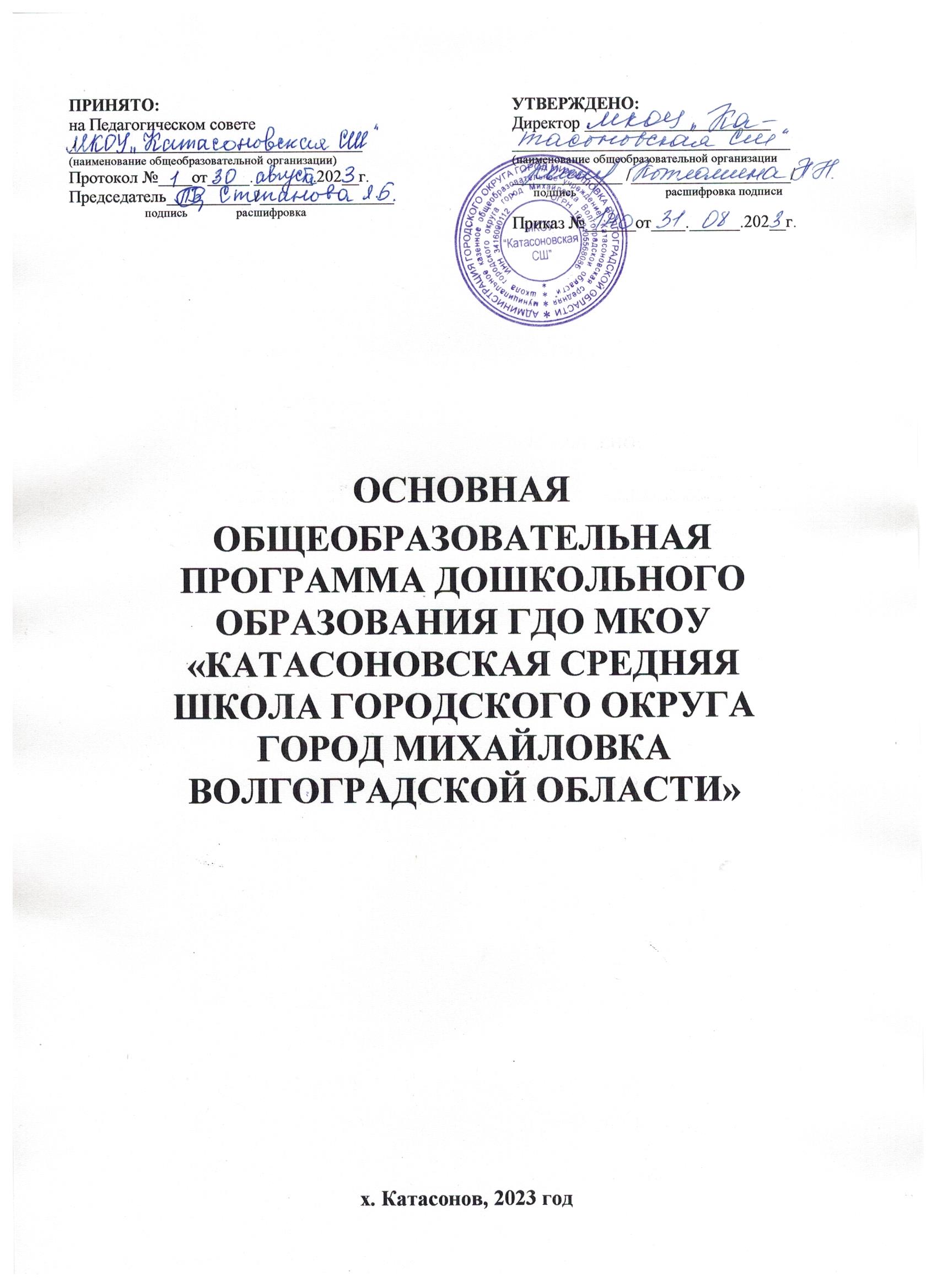 ОСНОВНАЯ ОБЩЕОБРАЗОВАТЕЛЬНАЯ ПРОГРАММА ДОШКОЛЬНОГО ОБРАЗОВАНИЯ ГДО МКОУ «КАТАСОНОВСКАЯ СРЕДНЯЯ ШКОЛА ГОРОДСКОГО ОКРУГА ГОРОД МИХАЙЛОВКА ВОЛГОГРАДСКОЙ ОБЛАСТИ»х. Катасонов, 2023 годСодержаниеЦелевой разделОбязательная частьПояснительная запискаОсновная общеобразовательная программа МКОУ «Катасоновская СШ» ГДО г.о. Михайловка разработана в соответствии с требованиями федерального государственного образовательного стандарта дошкольного образования (далее– ФГОС ДО), особенностями образовательного учреждения, региона и муниципалитета образовательных потребностей и запросов воспитанников, на основании Федеральной образовательной программы дошкольного образования (ФОП ДО), утверждённой приказом Минпросвещения РФ от 25.11.2022 № 1028. Определяет цель, задачи, планируемые результаты, содержание и организацию образовательного процесса на ступени и дошкольного образования.Программа сформирована как программа разностороннего развития ребенка в период дошкольного детства с учетом возрастных и индивидуальных особенностей на основе духовно-нравственных ценностей народов РФ, исторических и национально-культурных традиций и определяет комплекс основных характеристик дошкольного образования (объем, содержание и планируемые результаты в виде целевых ориентиров дошкольного образования).Основополагающими нормативно-правовыми документами при разработке основной образовательной программы являются:Федеральный закон от 29.12.2012 № 273-ФЗ «Об образовании в Российской Федерации» с дополнениями и изменениями;Федеральный государственный образовательный стандарт дошкольного образования (Утвержденный приказом Министерства образованияи науки Российской Федерации от 17 октября 2013 г. N 1155) с изменениями и дополнениями;Приказ Министерства просвещения Российской Федерации от 31.07.2020 № 373 «Об утверждении Порядка организации и осуществления образовательной деятельности по основным общеобразовательным программам -образовательным программам дошкольного образования» (Зарегистрирован 31.08.2020 № 59599);Порядок приема на обучение по образовательным программам дошкольного образования (утвержден приказом Министерства образования и науки РФ от 08.04.2014г. № 293);Постановление Главного государственного санитарного врача Российской Федерации от 28.09.2020 г. № 28 «Об утверждении СанПиН 2.4. 3648-20«Санитарно-эпидемиологические требования к организациям воспитания и обучения, отдыха и оздоровления детей и молодёжи»; - Постановление Главного государственного санитарного врача Российской Федерации от 28.01.2021 г. № 2 «Об утверждении СанПиН 1.2.3685-21 «Гигиенические нормативы и требования к обеспечению безопасности и (или) безвредности для человека факторов среды обитания».Основная общеобразовательная программа ГДО МКОУ «Катасоновская СШ» г.о. Михайловка определяет организацию воспитательно-образовательного процесса и обеспечивает разностороннее развитие детей в возрасте от 3 до 7 лет с учетом их возрастных и индивидуальных особенностей по основным областям: социально-коммуникативное развитие, речевое развитие, познавательное развитие, художественно-эстетическое развитие, физическое развитие. Объем обязательной части Программы соответствует ФОП ДО в соответствии с ФГОС ДО составляет не менее 60% от общего объема программы. Часть Программы, формируемая участниками образовательных отношений, составляет не более 40%.а) Цели и задачи реализации ПрограммыЦелью Программы является разностороннее развитие ребёнка в период дошкольного детства с учётом возрастных и индивидуальных особенностей на основе духовно-нравственных ценностей российского народа, исторических и национально-культурных традиций.К традиционным российским духовно-нравственным ценностям относятся, прежде всего, жизнь, достоинство, права и свободы человека,. патриотизм, гражданственность, служение Отечеству и ответственность за его судьбу, высокие нравственные идеалы, крепкая семья, созидательный труд, приоритет духовного над материальным, гуманизм, милосердие, справедливость, коллективизм, взаимопомощь и взаимоуважение, историческая память и преемственность поколений, единство народов России.Цели и задачи реализации Программы в соответствии с ФГОС ДО В соответствии с п.п. 1.5, 1.6 ФГОС и п.14.2. ФОП ДО целями ООП МКОУ«Катасоновская СШ» ГДО г.о. Михайловка являются:повышение социального статуса дошкольного образования;обеспечение государством равенства возможностей для каждого ребёнка в получении качественного дошкольного образования;обеспечение государственных гарантий уровня и качества дошкольного образования на основе единства обязательных требований к условиям реализации образовательных программ дошкольного образования, их структуре и результатам их освоения;сохранение единства образовательного пространства Российской Федерации относительно уровня дошкольного образования.Задачи:охраны и укрепления физического и психического здоровья детей, в том числе их эмоционального благополучия;обеспечения равных возможностей для полноценного развития каждого ребенка в период дошкольного детства независимо от места жительства, пола, нации, языка, социального статуса, психофизиологических и других особенностей (в том числе ограниченных возможностей здоровья);обеспечения преемственности целей, задач и содержания образования, реализуемых в рамках образовательных программ различных уровней (далее - преемственность основных образовательных программ дошкольного и начального общего образования);создания благоприятных условий развития детей в соответствии с их возрастными и индивидуальными особенностями и склонностями, развития способностей и творческого потенциала каждого ребенка как субъекта отношений с самим собой, другими детьми, взрослыми и миром;объединения обучения и воспитания в целостный образовательный процесс на основе духовно-нравственных и социокультурных ценностей и принятых в обществе правил и норм поведения в интересах человека, семьи, общества;формирования общей культуры личности детей, в том числе ценностей здорового образа жизни, развития их социальных, нравственных, эстетических, интеллектуальных, физических качеств, инициативности, самостоятельности и ответственности ребенка, формирования предпосылок учебной деятельности;обеспечения вариативности и разнообразия содержания Программ и организационных форм дошкольного образования, возможности формирования Программ различной направленности с учетом образовательных потребностей, способностей и состояния здоровья детей;формирования социокультурной среды, соответствующей возрастным, индивидуальным, психологическим и физиологическим особенностям детей;обеспечения психолого-педагогической поддержки семьи и повышения компетентности родителей (законных представителей) в вопросах развития и образования, охраны и укрепления здоровья детей.б) Принципы и подходы к формированию Программы в соответствии с ФГОС ДО и ФОПВ соответствии с п. 1.4. ФГОС и п.14.3 ФОП ДО принципами формирования Программы являются:полноценное проживание ребёнком всех этапов детства (младенческого, раннего и дошкольного возраста), обогащение (амплификация) детского развития;построение образовательной деятельности на основе индивидуальных особенностей каждого ребенка, при котором сам ребенок становится активным в выборе содержания своего образования, становится субъектом образования (далее - индивидуализация дошкольного образования);содействие и сотрудничество детей и родителей (законных представителей), совершеннолетних членов семьи, принимающих участие в воспитании детей младенческого, раннего и дошкольного возрастов, а также педагогических работников (далее вместе -взрослые);признание ребёнка полноценным участником (субъектом) образовательных отношений;поддержка инициативы детей в различных видах деятельности;сотрудничество МКОУ с семьёй;приобщение детей к социокультурным нормам, традициям семьи, общества и государства;формирование	познавательных	интересов	и	познавательных	действий ребенка в различных видах деятельности;возрастная адекватность дошкольного образования (соответствие условий, требований, методов возрасту и особенностям развития);учёт этнокультурной ситуации развития детей».ФГОС дошкольного образования продолжает линию деятельностного, индивидуального, дифференцированного и других подходов, направленных на повышение результативности и качества дошкольного образования. Поэтому подходами к формированию программы являются:Деятельностный подход осуществляется в процессе организации различных видов детской деятельности: игровой, коммуникативной, трудовой, познавательно-исследовательской, изобразительной, музыкальной, восприятия художественной литературы и фольклора, двигательной, конструирования. Организованная образовательная деятельность (непосредственно образовательная) строится, как процесс организации различных видов деятельности.Личностно-ориентированный подход – это такое обучение, которое во главу угла ставит самобытность ребенка, его самоценность, субъективность процесса обучения, т.е. опора на опыт ребенка, субъектно-субъектные отношения. Реализуется в любых видах деятельности детей (НОД, совместная деятельность в режимных моментах, при проведении режимных процессов). 3.Индивидуальный подход – это учет индивидуальных особенностей детей группы в образовательном процессе.4.Дифференцированный	подход – в образовательном процессе предусмотрена возможность объединения детей по особенностям развития, по интересам, по выбору.в) Характеристики особенностей развития детей дошкольного возрастаВ соответствии с периодизацией психического развития ребёнка согласно культурно-исторической психологии, дошкольное детство подразделяется на три возраста: младенческий (первое и второе полугодия жизни), ранний (от одного года до трех лет) и дошкольный возраст (от трех до семи лет).Обозначенные в Федеральной программе возрастные ориентиры «к одному году», «к трем годам» и так далее имеют условный характер, что предполагает широкий возрастной диапазон для достижения ребёнком планируемых результатов. Это связано с неустойчивостью, гетерохронностью и индивидуальным темпом психического развития детей в дошкольном детстве, особенно при прохождении критических периодов. По этой причине ребёнок может продемонстрировать обозначенные в планируемых результатахвозрастные характеристики развития раньше или позже заданных возрастных ориентиров.Возрастные особенности развития дошкольниковПланируемые результаты освоения ПрограммыРезультаты освоения Программы представлены в виде целевых ориентиров дошкольного образования и представляют собой возрастные характеристики возможных достижений ребенка к завершению дошкольного образования.Степень выраженности возрастных характеристик возможных достижений может различаться у детей одного возраста по причине высокой индивидуализации их психического развития и разных стартовых условий освоения образовательной программы. Обозначенные различия не должны быть констатированы как трудности ребенка в освоении основной образовательной программы ДОУ и не подразумевают его включения в соответствующую целевую группу.Планируемые результаты освоения Программы конкретизируют требования Стандарта к целевым ориентирам в обязательной части и части, формируемой участниками образовательных отношений, с учетом возрастных возможностей и индивидуальных различий (индивидуальных траекторий развития) детейК 3 годам:у ребенка развита крупная моторика, он активно использует освоенные ранее движения, начинает осваивать бег, прыжки, повторяет за взрослым простые имитационные упражнения, понимает указания взрослого, выполняет движения по зрительному и звуковому ориентирам;ребенок стремится к общению со взрослыми, реагирует на их настроение;ребенок проявляет интерес к сверстникам; наблюдает за их действиями и подражает им; играет рядом;ребенок владеет активной речью, использует в общении разные части речи, простые предложения из 4-х слов и более, включенной в общение; может обращаться с вопросами и просьбами;ребенок проявляет интерес к стихам, сказкам, повторяет отдельные слова и фразы за взрослым;ребенок рассматривает картинки, показывает и называет предметы, изображенные на них; ребенок понимает и выполняет простые поручения взрослого;ребенок различает и называет основные цвета, формы, предметов, ориентируется в основных пространственных и временных отношениях;ребенок владеет основными гигиеническими навыками, простейшими навыками самообслуживания (одевание, раздевание, самостоятельно ест и др.);• ребенок стремится проявлять самостоятельность в бытовом и игровом поведении;ребенок с удовольствием слушает музыку, подпевает, выполняет простые танцевальные движения;ребенок эмоционально откликается на красоту природы и произведения искусства;ребенок осваивает основы изобразительной деятельности (лепка, рисование) и конструирования: может выполнять уже довольно сложные постройки (гараж, дорогу к нему, забор) и играть с ними; рисует дорожки, дождик, шарики; лепит палочки, колечки, лепешки;ребенок способен направлять свои действия на достижение простой, самостоятельно поставленной цели; знает, с помощью каких средств и в какой последовательности продвигаться к цели;ребенок активно действует с окружающими его предметами, знает названия, свойства и назначение многих предметов, находящихся в его повседневном обиходе;ребенок в   играх   отображает   действия   окружающих   («готовит   обед»,«ухаживает за больным» и др.), воспроизводит не только их последовательность и взаимосвязь, но и социальные отношения (ласково обращается с куклой, делает ей замечания), заранее определяет цель («Я буду лечить куклу»).К 4 годам:ребенок демонстрирует положительное отношение к разнообразным физическим упражнениям, проявляет избирательный интерес к отдельным двигательным действиям (бросание и ловля, ходьба, бег, прыжки) и подвижным играм;ребенок проявляет элементы самостоятельности в двигательной деятельности, с интересом включается в подвижные игры, стремится к выполнению правил и основных ролей в игре, выполняет простейшие правила построения и перестроения, выполняет ритмические движения под музыку;ребенок демонстрирует достаточную координацию движений при выполнении упражнений, сохраняет равновесие при ходьбе, беге, прыжках, способен реагировать на сигналы, переключаться с одного движения на другое, выполнять движения в общем для всех темпе;ребенок владеет культурно-гигиеническими навыками: умывание, одевание и т.п., соблюдает требования гигиены, имеет первичные представления о факторах, положительно влияющих на здоровье;ребенок произносит правильно в словах все гласные и согласные звуки, кроме шипящих и сонорных, согласовывает слова в предложении в роде, числе и падеже, повторяет за педагогом рассказы из 3-4-х предложений, пересказывает знакомые литературные произведения, использует речевые формы вежливого общения;ребенок понимает содержание литературных произведений и участвует в их драматизации, рассматривает иллюстрации в книгах, запоминает небольшие потешки, стихотворения, эмоционально откликается на них;ребенок проявляет доверие к миру, положительно оценивает себя, говорит о себе в первом лице;ребенок откликается эмоционально на ярко выраженное состояние близких и сверстников по показу и побуждению взрослых; дружелюбно настроен в отношении других детей;ребенок владеет элементарными нормами и правилами поведения, связанными с определенными разрешениями и запретами («можно»,«нельзя»), демонстрирует стремление к положительным поступкам;ребенок демонстрирует интерес к сверстникам в повседневном общении и бытовой деятельности, владеет элементарными средствами общения в процессе взаимодействия со сверстниками;ребенок проявляет интерес к правилам безопасного поведения; осваивает безопасные способы обращения со знакомыми предметами ближайшего окружения;ребенок демонстрирует познавательную активность в деятельности, проявляет эмоции удивления в процессе познания, отражает в общении и совместной деятельности со взрослыми и сверстниками, полученные представления о предметах и объектах ближайшего окружения, задает вопросы констатирующего характера;ребенок проявляет интерес к миру, потребность в познавательном общении со взрослыми; демонстрирует стремление к наблюдению, сравнению, обследованию свойств и качеств предметов, к простейшему экспериментированию;ребенок демонстрирует умения вступать в речевое общение со знакомыми взрослыми: понимает обращенную к нему речь, отвечает на вопросы, используя простые распространенные предложения; проявляет речевую активность в общении со сверстником;ребенок совместно со взрослым пересказывает знакомые сказки, короткие стихи;ребенок охотно включается в совместную деятельность со взрослым, подражает его действиям, отвечает на вопросы взрослого и комментирует его действия в процессе совместной деятельности;ребенок способен создавать простые образы в рисовании и аппликации, строить простую композицию с использованием нескольких цветов, создавать несложные формы из глины и теста, видоизменять их и украшать; использовать простые строительные детали для создания постройки с последующим ее анализом;ребенок с интересом вслушивается в музыку, запоминает и узнает знакомые произведения, проявляет эмоциональную отзывчивость,различает музыкальные ритмы, передает их в движении;ребенок активно взаимодействует со сверстниками в игре, принимает на себя роль и действует от имени героя, строит ролевые высказывания, использует предметы-заместители, разворачивает несложный игровой сюжет из нескольких эпизодов;ребенок в дидактических играх действует в рамках правил, в театрализованных играх разыгрывает отрывки из знакомых сказок, рассказов, передает интонацию и мимические движения.К 5 годам:ребенок проявляет интерес к разнообразным физическим упражнениям, действиям с физкультурными пособиями, настойчивость для достижения хорошего результата, испытывает потребность в двигательной активности;ребенок демонстрирует     хорошую    координацию,     быстроту,   силу,выносливость, гибкость, хорошее развитие крупной и мелкой моторики рук активно и с интересом выполняет основные движения, основные элементыобщеразвивающих, спортивных упражнений, свободно ориентируется в пространстве, переносит освоенные упражнения в самостоятельную деятельность;ребенок интересуется факторами, обеспечивающими здоровье, стремится узнать о правилах здорового образа жизни, готов элементарно охарактеризовать свое самочувствие, привлечь внимание взрослого в случае недомогания;ребенок стремится к самостоятельному осуществлению процессов личной гигиены, их правильной организации;ребенок без напоминания взрослого здоровается и прощается, говорит«спасибо» и «пожалуйста»;ребенок выполняет самостоятельно знакомые правила общения со взрослыми, внимателен к словам и оценкам взрослого, стремится к познавательному, интеллектуальному общению со взрослыми: задает много вопросов поискового характера, стремится к положительным формам поведения, замечает ярко выраженное эмоциональное состояние сверстника или близких, по примеру воспитателя проявляет сочувствие;ребенок демонстрирует стремление к общению со сверстниками, по предложению воспитателя может договориться с детьми, стремится к самовыражению в деятельности, к признанию и уважению сверстников;ребенок познает правила безопасного поведения и стремится их выполнять в повседневной жизни;ребенок проявляет познавательный	интерес к труду взрослых, технике профессиям; отражает эти представления в играх;ребенок способен рассказать о предмете, его назначении и особенностях, о том, как он был создан;ребенок самостоятелен в самообслуживании;ребенок стремится к выполнению трудовых обязанностей, охотно включается в совместный труд со взрослыми или сверстниками;ребенок проявляет высокую активность и любознательность, задает много вопросов поискового характера;ребенок имеет некоторый опыт деятельности и запас представлений об окружающем мире, с помощью воспитателя активно включается в деятельность экспериментирования, в процессе совместной исследовательской деятельности активно познает и называет свойства икачества предметов, особенности объектов природы, обследовательские действия; объединяет предметы и объекты в видовые категории с указанием характерных признаков;ребенок инициативен в разговоре, речевые контакты становятся более длительными и активными, использует разные типы реплик и простые формы объяснительной речи;ребенок большинство звуков произносит правильно, пользуется средствами эмоциональной и речевой выразительности;ребенок самостоятельно пересказывает знакомые сказки, с небольшой помощью взрослого составляет описательные рассказы и загадки;ребенок проявляет словотворчество, интерес к языку, с интересом слушает литературные тексты, воспроизводит текст.ребенок способен использовать обследовательские действия для выделения качеств и свойств предметов и материалов;ребенок проявляет интерес к различным видам искусства, эмоционально откликается на отраженные в произведениях искусства действия, поступки, события;ребенок проявляет себя в разных видах музыкальной, изобразительной, театрализованной деятельности, используя выразительные и изобразительные средства;ребенок использует накопленный художественно-творческой опыт в самостоятельной деятельности, с желанием участвует в культурно- досуговой деятельности (праздниках, развлечениях и др.);ребенок создает изображения и постройки в соответствии с темой, используя разнообразные материалы, владеет техническими и изобразительными умениями;ребенок называет роль до начала игры, обозначает новую роль по ходу игры, активно использует предметы заместители, предлагает игровой замысел и проявляет инициативу в развитии сюжета, активно включается в ролевой диалог, проявляет творчество в создании игровой обстановки;ребенок принимает игровую задачу в играх с правилами, проявляет интерес к результату, выигрышу; ведет негромкий диалог с игрушками, комментирует их «действия» в режиссерских играх.К 6 годам:Ребенок демонстрирует ярко выраженную потребность в двигательной активности, проявляет интерес к новым и знакомым физическим упражнениям, пешим прогулкам, показывает избирательность и инициативу при выполнении упражнений, имеет представления о некоторых видах спорта, туризме, как форме активного отдыха;Ребенок проявляет во время занятий физической деятельностью выносливость, быстроту, силу, координацию, гибкость, уверенно, взаданном темпе и ритме, выразительно выполняет упражнения, способен творчески составить несложные комбинации из знакомых упражнений;ребенок проявляет необходимый самоконтроль и самооценку, способен самостоятельно привлечь внимание других детей и организовать знакомую подвижную игру;ребенок владеет основными способами укрепления здоровья, правилами безопасного поведения в двигательной деятельности, мотивирован на сбережение и укрепление собственного здоровья и здоровья окружающих его людей;ребенок регулирует свою активность в деятельности, умеет соблюдать очередность и учитывать права других людей, проявляет инициативу в общении и деятельности, задает вопросы различной направленности, слушает и понимает взрослого, действует по правилу или образцу в разных видах деятельности, способен к произвольным действиям;ребенок способен различать разные эмоциональные состояния взрослых и сверстников, учитывает их в своем поведении, откликается на просьбу помочь, в оценке поступков опирается на нравственные представления;ребенок настроен положительно по отношению к окружающим, охотно вступает в общение с близкими взрослыми и сверстниками, проявляет сдержанность по отношению к незнакомым людям, при общении со взрослыми и сверстниками ориентируется на общепринятые нормы и правила культуры поведения, проявляет любовь к родителям, уважение к воспитателям, интересуется жизнью семьи и детского сада;ребенок проявляет активность в стремлении к познанию разных видов труда и профессий, бережно относится к предметному миру как результату труда взрослых, стремится участвовать в труде взрослых, самостоятелен, инициативен в самообслуживании, участвует со сверстниками в разных видах повседневного и ручного труда;ребенок испытывает интерес к событиям, находящимся за рамками личного опыта, фантазирует, сочиняет разные истории, предлагает пути решения проблем, имеет представления о социальном, предметном и природном мире;ребенок владеет представлениями о безопасном поведении, соблюдает правила безопасного поведения в разных видах деятельности, демонстрирует умения правильно и безопасно пользоваться под присмотром взрослого бытовыми предметами и приборами, безопасного общения с незнакомыми животными, владеет основными правилами безопасного поведения на улице;ребенок проявляет инициативу и самостоятельность в процессе придумывания загадок, сказок, рассказов, владеет первичными приемами аргументации и доказательства, демонстрирует богатый словарный запас, безошибочно пользуется обобщающими словами и понятиями, самостоятельно пересказывает рассказы и сказки, проявляет избирательное отношение к произведениям определенной тематики и жанра;ребенок проявляет интерес и/или с желанием занимается музыкальной, изобразительной, театрализованной деятельностью; различает виды, жанры, формы в музыке, изобразительном и театральном искусстве; проявляет музыкальные и художественно-творческие способности;ребенок принимает активное участие в праздничных программах и их подготовке; взаимодействует со всеми участниками культурно-досуговых мероприятий;ребенок самостоятельно определяет замысел рисунка, аппликации, лепки, постройки, создает образы и композиционные изображения, интегрируя освоенные техники и средства выразительности, использует разнообразные материалы;ребенок согласовывает свои интересы с интересами партнеров в игровой деятельности, умеет предложить и объяснить замысел игры, комбинировать сюжеты на основе разных событий, создавать игровые образы, управлять персонажами в режиссерской игре;ребенок проявляет интерес к игровому экспериментированию, развивающим и познавательным играм, в играх с готовым содержанием и правилами действует в точном соответствии с игровой задачей и правилами.К 7 годам:у ребенка сформированы основные физические и нравственно-волевые качества;ребенок владеет основными движениями и элементами спортивных игр, может контролировать свои движение и управлять ими;ребенок соблюдает элементарные правила здорового образа жизни и личной гигиены;ребенок результативно выполняет физические упражнения (общеразвивающие, основные движения, спортивные), участвует в туристических пеших прогулках, осваивает простейшие туристические навыки, ориентируется на местности;проявляет элементы творчества в двигательной деятельности;проявляет морально-волевые качества, самоконтроль и может осуществлять самооценку своей двигательной деятельности;имеет начальные представления о правилах безопасного поведения в двигательной деятельности; о том, что такое здоровье, понимает, как поддержать, укрепить и сохранить его;владеет здоровье-сберегающими умениями: навыками личной гигиены, может заботливо относиться к своему здоровью и здоровью окружающих, стремится оказать помощь и поддержку заболевшим людям;ребенок соблюдает элементарные социальные нормы и правила поведения в различных видах деятельности, взаимоотношениях со взрослыми и сверстниками;ребенок способен к осуществлению социальной навигации и соблюдению правил безопасности в реальном и цифровом взаимодействии;у ребенка выражено стремление заниматься социально значимой деятельностью;ребенок владеет средствами общения и способами взаимодействия со взрослыми и сверстниками; способен понимать и учитывать интересы и чувства других; договариваться и дружить со сверстниками; старается разрешать возникающие конфликты конструктивными способами;ребенок способен понимать свои переживания и причины их возникновения, регулировать свое поведение и осуществлять выбор социально одобряемых действий в конкретных ситуациях, обосновывать свои ценностные ориентации;ребенок проявляет положительное отношение к миру, разным видам труда, другим людям и самому себе;ребенок стремится сохранять позитивную самооценку;ребенок способен откликаться на эмоции близких людей, проявлять эмпатию (сочувствие, сопереживание, содействие);ребенок проявляет любознательность, активно задает вопросы взрослым и сверстникам; • интересуется субъективно новым и неизвестным в окружающем мире;способен самостоятельно придумывать объяснения явлениям природы и поступкам людей; склонен наблюдать, экспериментировать;ребенок обладает начальными знаниями о природном и социальном мире, в котором он живет: элементарными представлениями из области естествознания, математики, истории, искусства и спорта, информатики и инженерии и т.п.; о себе, собственной принадлежности и принадлежности других людей к определенному полу; составе семьи, родственных отношениях и взаимосвязях, семейных традициях; об обществе, его национально-культурных ценностях; государстве и принадлежности к нему;ребенок владеет речью как средством коммуникации, ведет диалог со взрослыми и сверстниками, использует формулы речевого этикета в соответствии с ситуацией общения, владеет коммуникативно-речевыми умениями;ребенок знает и осмысленно воспринимает литературные произведения различных жанров, имеет предпочтения в жанрах литературы, проявляет интерес к книгам познавательного характера, определяет характеры персонажей, мотивы их поведения, оценивает поступки литературных героев;ребенок способен воспринимать и понимать произведения различных видов искусства, имеет предпочтения в области музыкальной, изобразительной, театрализованной деятельности;ребенок выражает интерес к культурным традициям народа в процессе знакомства с различными видами и жанрами искусства; обладает начальными знаниями об искусстве;ребенок владеет умениями, навыками и средствами художественной выразительности в различных видах деятельности и искусства; использует различные технические приемы в свободной художественной деятельности;ребенок участвует в создании индивидуальных и коллективных творческих работ, тематических композиций к праздничным утренникам и развлечениям, художественных проектах;ребенок самостоятельно выбирает технику и выразительные средства для наиболее точной передачи образа и своего замысла, способен создавать сложные объекты и композиции, преобразовывать и использовать с учетом игровой ситуации;ребенок владеет разными формами и видами игры, различает условную и реальную ситуации, предлагает и объясняет замысел игры, комбинирует сюжеты на основе реальных, вымышленных событий, выполняет несколько ролей в одной игре, подбирает разные средства для создания игровых образов, согласовывает свои интересы с интересами партнеров по игре, управлять персонажами в режиссёрской игре;ребенок проявляет интерес к игровому экспериментированию с предметами, развивающим и познавательным играм, в играх с готовым содержанием и правилами может объяснить содержание и правила игры другим детям, в совместной игре следит за точным выполнением правил всеми участниками;ребенок способен решать адекватные возрасту интеллектуальные, творческие и личностные задачи; применять накопленный опыт для осуществления различных видов детской деятельности, принимать собственные решения и проявлять инициативу;ребенок способен планировать свои действия, направленные на достижение конкретной цели; демонстрирует сформированные предпосылки к учебной деятельности и элементы готовности к школьному обучению.Педагогическая диагностика достижения планируемых результатов Педагогическая диагностика в ДОУ – это особый вид профессиональной деятельности,	позволяющий	выявлять	динамику		и	особенности	развития ребенка,	составлять	на	основе	полученных	данных	индивидуальные образовательные	маршруты		освоения	образовательной	программы, своевременно вносить изменения в планирование, содержание и организацию образовательной деятельности.Таким образом, педагогическая диагностика является основой для целенаправленной деятельности педагога, начальным и завершающим этапом проектирования образовательного процесса в дошкольной группе. Ее функциязаключается в обеспечении эффективной обратной связи, позволяющей осуществлять управление образовательным процессом.Направления и цели педагогической диагностики, а также особенности ее проведения определяются требованиями ФГОС ДО. При реализации Программы может проводиться оценка индивидуального развития детей, которая осуществляется педагогическим работником в рамках педагогической диагностики. Данное положение свидетельствует о том, что педагогическая диагностика не является обязательной процедурой.Специфика педагогической диагностики достижения планируемых образовательных результатов обусловлена следующими требованиями ФГОС ДО:планируемые результаты освоения основной образовательной программы дошкольного образования заданы как целевые ориентиры дошкольного образования и представляют собой социально-нормативные возрастные характеристики возможных достижений ребенка на разных этапах дошкольного детства;целевые ориентиры не подлежат непосредственной оценке, в том числе и в виде педагогической диагностики (мониторинга). Они не являются основанием для их формального сравнения с реальными достижениями детей и основой объективной оценки соответствия установленным требованиям образовательной деятельности и подготовки детей;освоение Программы не сопровождается проведением промежуточных аттестаций и итоговой аттестации воспитанников.Данные положения подчеркивают направленность педагогической диагностики на оценку индивидуального развития детей дошкольного возраста, на основе которой определяется эффективность педагогических действий и осуществляется их дальнейшее планирование. Результаты педагогической диагностики (мониторинга) могут использоваться исключительно для решения следующих образовательных задач:индивидуализации образования (в том числе поддержки ребенка, построения его образовательной траектории или профессиональной коррекции особенностей его развития);оптимизации работы с группой детей.Периодичность проведения педагогической диагностики: проведение на начальном этапе освоения ребенком образовательной программы, взависимости от времени его поступления в дошкольную группу (стартовая диагностика) и на завершающем этапе освоения программы его возрастной группой (заключительная, финальная диагностика). При проведении диагностики на начальном этапе учитывается адаптационный период пребывания ребенка в группе. Сравнение результатов стартовой и финальной диагностики позволяет выявить индивидуальную динамику развития ребенка за учебный год.Педагогическая диагностика индивидуального развития детей проводится педагогом в произвольной форме на основе малоформализованных диагностических методов: наблюдения, свободных бесед с детьми, анализа продуктов детской деятельности (рисунков, работ по лепке, аппликации, построек, поделок и др.), специальных диагностических ситуаций. При необходимости педагог может использовать специальные методики диагностики физического, коммуникативного, познавательного, речевого, художественно-эстетического развития.Ведущим методом педагогической диагностики является наблюдение. Осуществляя педагогическую диагностику, педагог наблюдает за поведением ребенка в естественных условиях, в разных видах деятельности, специфичных для детей раннего и дошкольного возраста. Ориентирами для наблюдения являются возрастные характеристики развития ребенка. Они выступают как обобщенные показатели возможных достижений детей на разных этапах дошкольного детства в соответствующих образовательных областях. Педагог может установить соответствие общих планируемых результатов с результатами достижений ребенка в каждой образовательной области.В процессе наблюдения педагог обращает внимание на частоту проявления каждого показателя, самостоятельность и инициативность ребенка в деятельности. Частота проявления указывает на периодичность и степень устойчивости показателя. Самостоятельность выполнения действия позволяет определить зону актуального и ближайшего развития ребенка. Инициативность свидетельствует о проявлении субъектности ребенка в деятельности и взаимодействии.Результаты наблюдения фиксируются, способ и форму их регистрации педагог выбирает самостоятельно. Оптимальной формой фиксации результатов наблюдения является карта развития ребенка. Педагог может составить ее самостоятельно, отразив показатели возрастного развития ребенка, критерии их оценки. Фиксация данных наблюдения позволят педагогу отследить, выявить ипроанализировать динамику в развитии ребенка на определенном возрастном этапе, а также скорректировать образовательную деятельность с учетом индивидуальных особенностей развития ребенка и его потребностей.Результаты наблюдения могут быть дополнены беседами с детьми в свободной форме, которые позволяют выявить причины поступков, наличие интереса к определенному виду деятельности, уточнить знания о предметах и явлениях окружающей действительности и др.Анализ продуктов детской деятельности может осуществляться на основе изучения материалов портфолио ребенка (рисунков, работ по аппликации, фотографий работ по лепке, построек, поделок и др.). Полученные в процессе анализа качественные характеристики существенно дополнят результаты наблюдения за продуктивной деятельностью детей (изобразительной, конструктивной, музыкальной и др.).Педагогическая диагностика завершается анализом полученных данных, на основе которых педагог выстраивает взаимодействие с детьми, организует предметно-развивающую среду, мотивирующую активную творческую деятельность воспитанников, составляет индивидуальные образовательные маршруты освоения образовательной Программы, осознаннои целенаправленно проектирует образовательный процесс.При необходимости используется психологическая диагностика развития детей (выявление и изучение индивидуально-психологических особенностей детей, причин возникновения трудностей в освоении образовательной программы), которую проводят квалифицированные специалисты (педагоги-психологи, психологи). Участие ребенка в психологической диагностике допускается только с согласия его родителей (законных представителей). Результаты психологической диагностики могут использоваться для решения задач психологического сопровождения и оказания адресной психологической помощи.Перечень оценочных материалов:Карта	оценки	индивидуального	развития	обучающегося	второй	младшей группы.Карта оценки индивидуального развития обучающегося средней группы. Карта оценки индивидуального развития обучающегося старшей группы.Карта оценки индивидуального развития обучающегося подготовительной к школе группы.Часть, формируемая участниками образовательных отношений Соотношение обязательной части и части, формируемой участниками образовательных отношений в МКОУ «Катасоновская СШ» ГДО составляет 92 / 8. В части Программы, формируемой участниками образовательных отношений, представлена парциальная образовательная программа Н.Г. Зеленова, Л.Е. Осипова "Мы живём в России", направлена на работу по гражданско - патриотическому воспитанию с детьми 4-7 лет.Парциальная программа реализуются через совместную деятельность взрослых и детей, самостоятельную деятельность и при проведении режимных моментов. Актуальность выбора данной парциальной программы определяется образовательными потребностями и интересами детей и членов их семей, а также возможностями педагогического коллектива учреждения и условиями, созданными в детском саду.а) цели и задачи реализации вариативной части Программыб) Принципы и подходы к формированию вариативной части Программы. В основу парциальной образовательной программы «Мы живём вРоссии», заложены следующие принципы:доступность: учет индивидуальных особенностей каждого ребенка, соответствие условий, требований, методов возрасту и особенностям развития детей;систематичность и последовательность: постепенная подача материала от простого к сложному, повторение усвоенных знаний, правил и норм;занимательность: предлагаемый материал должен быть понятным, нести занимательное начало, быть игровым;принцип вариативности предусматривает возможность выбора детьми материалов, видов активности, участников совместной деятельности и общения, информации, способа действия, поступка, оценки и пр.;-принцип творчества ориентирует весь образовательный процесс на поддержку различных форм детского творчества, сотворчества детей и взрослых.Содержание образовательной   программы   построено   в   соответствииподходами:деятельностный подход - предусматривает организацию целенаправленной воспитательной деятельности воспитанника	в общем контексте образовательного процесса;личностно-ориентированный подход - создание благоприятной среды для усвоения предложенного к изучению материала каждым ребенком.в) Характеристика особенностей развития детей дошкольного возраста по выбранному направлению.Планируемые результаты освоения содержания вариативной части программыРабота по формированию нравственно – патриотических чувств у детей начинается с выявления уровня сформированности нравственно – патриотических чувств у старших дошкольников на начальном этапе и заканчивается оценкой результатов на заключительном этапе.Педагогическая диагностика индивидуального развития детей.Для проведения педагогической диагностики (оценки индивидуального развития детей) педагоги используют карты наблюдений детскогоразвития, позволяющие фиксировать индивидуальную динамику и перспективы развития каждого ребенка. Педагогическая диагностика (оценка индивидуального развития детей) осуществляется в форме наблюдений за детьми в повседневной жизни и в процессе организации образовательной деятельности с ними, изучения продуктов их деятельности (рисунков, аппликаций), проблемных ситуаций, педагогических бесед и т.д. педагогическая диагностика проводится2 раза год в следующие сроки: сентябрь, апрельКарта наблюдений детского развития (4-5 лет)Карта наблюдений детского развития 5-6 летКарта наблюдений детского развития6-7 летФормы и методы педагогической диагностики:НАБЛЮДЕНИЕ - непосредственное восприятие, познание индивидуальной, уникальной конкретной картины проявлений развития ребенка Технология наблюдения:Определение темы, цели и задачи наблюденияОпределение детей (3-5), за которыми будет вестись наблюдение в течение дняВыбор ситуации наблюденияВыбор способа фиксации результатов наблюденияБЕСЕДЫ - диалог между двумя людьми, в ходе которого один человек выявляет психологические особенности другого Рекомендации:Воспитатель должен тщательно продумать все аспекты той проблемы, о которой он собирается говорить.Вопросы, которые могут вызвать ощущение проверки, не должны быть сосредоточены в одном месте, они должны быть равномерно, распределяться по всей беседе.Вопрос должен вызывать обсуждение, развертывание мысли.Вопросы должны учитывать возрастные и индивидуальные особенности собеседника.Воспитатель должен быть внимательным и гибким в беседе.С точки зрения результативности беседы лучше задать несколько мелких вопросов, чем один крупный.АНАЛИЗ	ПРОДУКТОВ	ДЕТСКОЙ	ДЕЯТЕЛЬНОСТИ	-	предоставляетинформацию о прогрессе детей в различных видах деятельностиАктуальное состояниеИнтересы, предпочтенияУровень владения определенными техническими навыкамиСвобода самовыраженияОпыт ребенкаДИАГНОСТИЧЕСКИЕ ЗАДАНИЯ - определение сформированности тех или иных представлений, навыков, которые не всегда явно проявляются в естественных, бытовых ситуацияхДидактические игрыИгровые ситуацииПорученияДиагностические занятияАвторы диагностики: рабочая группа по разработки ООП ДО в соответствии ФОП и ФГОС ДО.Содержательный разделОбязательная частьОписание образовательной деятельности в соответствии с направлениями развития ребёнка, представленными в пяти образовательных областях, в соответствии с ФОП, с указанием методических пособий, обеспечивающих реализацию данного содержания в соответствии с ФОПОт 2 лет до 3 лет.В	области	социально-коммуникативного	развития	основными	задачамиобразовательной деятельности являются:поддерживать эмоционально-положительное состояние детей в период адаптации к детскому саду;развивать	игровой	опыт	ребенка,	помогая	детям	отражать	в	игре представления об окружающей действительности;поддерживать	доброжелательные	взаимоотношения	детей, развивать эмоциональную отзывчивость в ходе привлечения к конкретным действиям помощи, заботы, участия;формировать элементарные представления о людях (взрослые, дети), их внешнем виде, действиях, одежде, о некоторых ярко выраженных эмоциональных состояниях (радость, грусть), о семье и детском саде;формировать первичные представления ребенка о себе, о своем возрасте, поле, о родителях и близких членах семьи.Содержание образовательной деятельностиПедагог поддерживает желание детей познакомиться со сверстником, узнать его имя, используя приемы поощрения и одобрения. Оказывает помощь детям в определении особенностей внешнего вида мальчиков и девочек, их одежды, причесок, предпочитаемых игрушек, задает детям вопросы уточняющегохарактера (Кто это? Почему это девочка/мальчик?), объясняет отличительные признаки взрослых и детей, используя наглядный материал и повседневные жизненные ситуации. Показывает и называет ребенку основные части тела и лица человека, его действия. Поддерживает желание ребенка называть и различать основные действия взрослых.Педагог знакомит детей с основными эмоциями и чувствами человека, обозначает их словом, демонстрирует их проявление мимикой, жестами, интонацией голоса. Предлагает детям повторить слова, обозначающие эмоциональное состояние человека, предлагает детям задания, помогающие закрепить представление об эмоциях, в том числе их узнавание на картинках.Педагог рассматривает вместе с детьми картинки с изображением семьи: детей, родителей. Поощряет стремление детей узнавать членов семьи, называть их, рассказывает детям о том, как члены семьи могут заботиться друг о друге.Педагог поддерживает желание детей познавать пространство своей группы, узнавать вход в группу, ее расположение, педагогов, которые работают с детьми. Рассматривает с детьми пространство группы, назначение каждого помещения, его наполнение, помогает детям ориентироваться в пространстве группы.Педагог поддерживает стремление детей выполнять элементарные правила поведения («можно», «нельзя»). Личным показом демонстрирует правила общения: здоровается, прощается, говорит «спасибо», «пожалуйста», напоминает детям о важности использования данных слов в процессе общения со взрослыми и сверстниками, поощряет инициативу и самостоятельность ребенка при использовании «вежливых слов».Педагог использует приемы общения, позволяющие детям проявлять внимание к его словам и указаниям, поддерживает желание ребенка выполнять указания взрослого, действовать по его примеру и показу.Педагог организует детей на участие в подвижных, музыкальных, сюжетных и хороводных играх, поощряет их активность и инициативность в ходе участия в играх.Педагог формирует представление детей о простых предметах своей одежды, обозначает словами каждый предмет одежды, рассказывает детям о назначении предметов одежды, способах их использования (надевание колготок, футболок и т.п.)От 3 лет до 4 летВ	области	социально-коммуникативного	развития	основными	задачамиобразовательной деятельности являются:В сфере социальных отношений:развивать эмоциональную отзывчивость, способность откликаться на ярко выраженные эмоции	сверстников	и	взрослых,	различать	и понимать отдельные эмоциональные проявления, учить правильно их называть;обогащать представления	детей о действиях, в которых проявляются доброе отношение и забота о членах семьи, близком окружении;поддерживать в установлении положительных контактов между детьми, основанных на общих интересах к действиям с игрушками, предметами и взаимной симпатии;	оказывать	помощь	в	освоении	способов	взаимодействия	со сверстниками в игре, в повседневном общении и бытовой деятельности;приучать детей к выполнению элементарных правил культуры поведения в детском саду.В области формирования основ гражданственности и патриотизма:обогащать представления детей о малой родине и поддерживать их отражения в различных видах деятельности.В сфере трудового воспитания:развивать интерес к труду взрослых в детском саду и в семье, формировать представления о конкретных видах хозяйственно-бытового труда, направленных на заботу о детях (мытье посуды, уборка помещений детского сада и участка и пр.) и трудовые навыки;воспитывать бережное отношение к предметам и игрушкам как результатам труда взрослых;приобщать детей к самообслуживанию (одевание, раздевание, умывание), развивать самостоятельность, уверенность, положительную самооценку.В области формирования основ безопасного поведения:развивать интерес к правилам безопасного поведения;Педагог создает условия для формирования у детей образа Я: закрепляет умение называть своё имя и возраст, говорить о себе в первом лице; проговаривает с детьми характеристики, отличающие их друг от друга (внешность, предпочтения в деятельности, личные достижения).Педагоги способствуют различению детьми основных эмоций (радость, печаль, грусть, гнев, страх, удивление) и пониманию ярко выраженных эмоциональных состояний. При общении с детьми педагог интересуется настроением детей, предоставляет возможность рассказать о своих переживаниях, демонстрирует разнообразные способы эмпатийного поведения (поддержать, пожалеть, обнадежить, отвлечь и порадовать). При чтении художественной литературы педагог обращает внимание на проявления, характеризующие настроения, эмоции и чувства героев, комментирует их отношения и поведение, поощряет подражание детей позитивному опыту персонажей художественных произведений и мультипликации.Педагог обогащает представления детей о действиях и поступках людей, в которых проявляются доброе отношение и забота о членах семьи, близком окружении, о животных, растениях; знакомят с произведениями, отражающими отношения между членами семьи.Педагог создает в группе положительный эмоциональный фон для объединения детей, проводит игры и упражнения в кругу, где дети видят и слышат друг друга. Педагог поощряет позитивный опыт взаимодействия детей, создает условия для совместных игр, демонстрирует веселое настроение и удовольствие, которое можно испытывать от совместной игры. Помогает детям обращаться друг к другу, распознавать проявление основных эмоций и реагировать на них. Способствует освоению детьми простых способов общения и взаимодействия: обращаться к детям по именам, договариваться о совместных действиях, вступать в парное общение (спокойно играть рядом, обмениваться игрушками, объединяться в парной игре, вместе рассматривать картинки, наблюдать и пр.). В совместных игровых и бытовых действиях педагог демонстрирует готовность действовать согласованно, создает условия для возникновения между детьми договорённости.Знакомит детей с элементарными правилами культуры поведения, упражняет в их выполнении (здороваться, прощаться, благодарить).В области формирования основ гражданственности и патриотизмаПедагог обогащает представления детей о Малой Родине: регулярно напоминает название населенного пункта, в котором живут; знакомит с близлежащим окружением детского сада (зданиями, природными объектами), доступными для рассматривания с территории учреждения. Обсуждает с детьми их любимые места времяпрепровождения в городе (поселке). Демонстрируетэмоциональную отзывчивость на красоту родного края, восхищается природными явлениями.Поддерживает отражение детьми своих впечатлений о Малой Родине в различных видах деятельности (рассказывает, изображает, воплощает образы в играх, разворачивает сюжет и т. д.).В сфере трудового воспитанияПедагог формирует первоначальные представления о том, что предметы делаются людьми, например, демонстрирует процессы изготовления атрибутов для игр. В процессе взаимодействия с детьми выделяет особенности строения предметов и знакомит с назначением их частей (ручка на входной двери нужна для того, чтобы удобнее было открыть дверь, спинка на скамейке в раздевальной комнате необходима для того, чтобы удобнее было сидеть). Знакомит детей с основными свойствами и качествами материалов, из которых изготовлены предметы, знакомые ребенку (картон, бумага, дерево, ткань), создает игровые ситуации, вызывающие необходимость в создании предметов из разных материалов, использует дидактические игры с предметами и картинками на группировку по схожим признакам, моделирует ситуации для активизации желания детей включиться в выполнение простейших действий бытового труда.Педагог формирует первоначальные представления о хозяйственно-бытовом труде взрослых дома и в детском саду, поощряет желание детей соблюдать порядок при раздевании на дневной сон (аккуратное складывание одежды), уборке рабочего места после продуктивных видов деятельности (лепки, рисования, аппликации) и т.п. Использует приемы одобрения и поощрения ребенка при правильном выполнении элементарных трудовых действий (убирает за собой посуду на раздаточный стол, убирает рабочее место после занятий, собирает игрушки, помогает раздать наглядный материал на занятие и т.п.Педагог поддерживает стремления ребенка самостоятельно выполнять отдельные действия самообслуживания: одевание на прогулку, умывание после сна или перед приемом пищи, элементарный уход за собой (расчесывание волос, поддержание опрятности одежды, пользование носовым платком и т.п.). Педагог создает условия для приучения детей к соблюдению порядка, используя приемы напоминания, упражнения, личного примера, поощрения и одобрения при самостоятельном и правильном выполнении действий по самообслуживанию.Педагог организует специальные игры и упражнения для развития мелкой моторики рук детей с целью повышения качества выполнения действий по самообслуживанию.В области формирования основ безопасного поведенияПедагог поддерживает интерес детей к бытовым предметам, объясняет их назначение и правила использования, доброжелательно и корректно обращает внимание, что не соблюдение правил использования бытовых предметов и гаджетов позволяет создать ситуации, небезопасные для здоровья.Педагог использует игровые ситуации, создавая условия для демонстрации и формирования умений ребенка пользоваться простыми бытовыми приборами, обсуждает с детьми какими предметами быта детям можно пользоваться только вместе со взрослыми: ножи, иголки, ножницы, лекарства, спички и т.д.Педагог обсуждает с детьми правила безопасного поведения в группе, рассказывает почему игрушки нужно убирать на свои места, демонстрирует детям как безопасно вести себя за столом, во время одевания на прогулку, во время совместных игр.Педагог рассказывает детям о том, как себя вести на площадке детского сада, игровой площадке рядом с домом. Обращает внимание детей на необходимость оповещать взрослых (воспитателя, родителей), если ребенок хочет покинуть игровую площадку, уйти с участка детского сада. Обсуждает вместе с детьми их действия, дает возможность ребенку рассказать о своем опыте, как себя вести безопасно: рядом с бездомными животными (не нужно подходить близко, пугать животных), рядом с незнакомыми растениями (без разрешения взрослых не пробовать незнакомые ягоды, листья растений, если у ребенка появляется желание их попробовать, обязательно сначала спросить у взрослого, можно ли их есть).Педагог	поддерживает интерес	детей	к	вопросам	безопасного	поведения, поощряет вопросы детей дошкольного возраста, с готовностью на них отвечает, привлекая	к	обсуждению	всех		детей.	Использует	приемы	упражнения, напоминания, личного примера для закрепления формируемых представлений. От 4 лет до 5 летВ	области	социально-коммуникативного	развития	основными	задачамиобразовательной деятельности являются:В сфере социальных отношений:формировать положительную высокую самооценку, уверенность в своих силах, стремление к самостоятельности;развивать эмоциональную отзывчивость к взрослым и детям, слабым и нуждающимся в помощи, воспитывать сопереживание героям литературных и мультипликационных произведений, доброе отношение к животным и растениям;развивать позитивное отношение и чувство принадлежности детей к семье, уважение к родителям, значимым взрослым;воспитывать доброжелательное отношение ко взрослым и детям;воспитывать культуру общения со взрослыми и сверстниками, желание выполнять правила поведения, быть вежливыми в общении со старшими и сверстниками;развивать стремление к совместным играм, взаимодействию в паре или небольшой подгруппе, к взаимодействию в практической деятельности.В области формирования основ гражданственности и патриотизма:воспитывать любовь к Родине, уважительное отношение к символам страны, памятным датам;развивать интерес	детей	к	основным	достопримечательностями	города (поселка), в котором они живут.В сфере трудового воспитания:формировать представления об отдельных профессиях взрослых на основе ознакомления с конкретными видами труда;воспитывать уважение и благодарность взрослым за их труд, заботу о детях; вовлекать в простейшие процессы хозяйственнобытового труда;развивать самостоятельность и уверенность в самообслуживании, желании включаться в повседневные трудовые дела в детском саду и семье.В области формирования основ безопасного поведения:обогащать представления детей об основных источниках и видах опасности в быту, на улице, в природе, в общении с незнакомыми людьми;знакомить детей с простейшими способами безопасного поведения в опасных ситуациях; формировать представления о правилах безопасного дорожного движения в качестве – пешехода и пассажира транспортного средства.формировать представления о правилах безопасного использования электронных гаджетов, в том числе мобильных устройств, планшетов и пр.Содержание образовательной деятельностиВ сфере социальных отношений.Педагог обогащает представления детей об их развитии, проговаривает и фиксирует внимание на разнообразных возрастных изменениях (когда я был маленький, когда я буду взрослым). Способствует освоению детьми традиционных гендерных представлений.Формирует положительную самооценку, уверенность в своих силах, отмечает позитивные изменения в развитии и поведении детей, бережно и тактично помогает ребенку обнаружить свои ошибки и найти адекватный способ их устранения.Педагог способствует распознаванию и пониманию детьми эмоциональных состояний, их разнообразных проявлений, связи эмоций и поступков людей. Создает ситуации получения детьми опыта проявления сочувствия и содействия (эмпатийного поведения) в ответ на эмоциональное состояние сверстников и взрослых, воспитывает чувствительность и внимательность к затруднениям и переживаниям окружающих. При чтении художественной литературы, просмотре фрагментов мультипликационных фильмов педагог обращает внимание на разнообразие эмоциональных проявлений героев, комментирует и обсуждает с детьми обусловившие их причины.Педагог развивает позитивное отношение и чувство принадлежности детей к семье, уважение к родителям: обогащает представление о структуре и составе семьи, родственных отношениях; семейных событиях, делах.Обеспечивает включенность детей в детское сообщество, умение согласовывать взаимоотношения со сверстниками. Побуждает детей наблюдать за поведением сверстников, развивает чувствительность к поступкам сверстников, интерес к их действиям. Способствует освоению детьми вербальных и невербальных средств и способов обращения к сверстникам, привлечения внимания и демонстрации своего расположения. Поддерживает детей в ситуации, когда им трудно выразить собственные потребности и при урегулировании конфликтов между сверстниками, демонстрирует культурные формы общения. Стимулирует инициативу и самостоятельный выбор детьми занятий и партнеров, обогащает умение договариваться, поддерживает совместные дела детей в небольших группах (3-4 человека). Обеспечивает развитие личностного отношения ребенка к соблюдению или нарушению моральных норм при взаимодействии со сверстником.Создает условия для развития детско-взрослого сообщества. Способствует освоению правил и форм проявления вежливости, уважения к старшим: напоминает и демонстрирует различные формы приветствия, прощания, выражения благодарности и просьбы. Знакомит детей с правилами поведения в общественных местах.Развивает позитивное отношение к детскому саду: знакомит с сотрудниками, с доступными для восприятия детьми правилами жизнедеятельности в детском саду его традициями; воспитывает бережное отношение к пространству и оборудованию детского сада. Обращает внимание детей на изменение и украшение помещений и территории детского сада, поддерживает инициативу детей и совместно планирует презентацию продуктов деятельности (рисунков, поделок) в пространстве детского сада.В области формирования основ гражданственности и патриотизма Воспитывает любовь и уважение к нашей Родине — России. Знакомит с государственной символикой РФ: Российский флаг и герб России, воспитывает уважительное отношение к символам страны.Обогащает представления детей о государственных праздниках: День защитника Отечества, День Победы. Знакомит детей с содержанием праздника, с памятными местами в городе (поселке), посвященными празднику.Педагог обогащает представления детей о Малой Родине: знакомит с основными достопримечательностями города (поселка), развивает интерес детей к их посещению с родителями; знакомит с названиями улиц, на которых живут дети. Поддерживает эмоциональную отзывчивость детей на красоту родного края. Создает условия	для	отражения	детьми	впечатлений	о	Малой	Родине	в различных видах деятельности (рассказывает, изображает, воплощает образы в играх, разворачивает сюжет и т. д.).Поддерживает интерес	к	народной	культуре	страны	(устному народному творчеству, народной музыке, танцам, играм, игрушкам).В сфере трудового воспитания.Педагог знакомит детей с содержанием и структурой процессов хозяйственно- бытового труда взрослых, обогащает их представления, организуя специальные образовательные ситуации с моделированием конкретных трудовых процессов взрослых, работающих в детском саду (как музыкальный руководитель готовится к занятиям с детьми, как электрик меняет электрические лампочки в групповой комнате, повар делает салат на обед). Беседует с детьми, обращаетвнимание на целостность трудового процесса, направленного на продуктивный результат, вызывает у детей добрые и уважительные чувства к взрослым, которые заботятся о жизнедеятельности детей в детском саду.Педагог поддерживает инициативу детей узнать и рассказать о трудовой деятельности взрослых, поощряет коммуникативную активность ребенка, связанную с желанием рассказать о профессии мамы или папы, описать их трудовые действия, рассказать о результатах их труда.Педагог расширяет представление детей о предметах как результате труда взрослых, о многообразии предметного мира материалов (металл, стекло, бумага, картон, кожа и т.п.), знакомит детей с ключевыми характеристиками материалов, организуя экспериментирование способствует обогащению представлений детей об отличительных признаках материалов для создания продуктов труда (прочный/ломкий материал, промокаемый/ водоотталкивающий материал, мягкий/ твердый материал и т.п.)Педагог рассказывает детям о бытовой технике, помогающей взрослым организовать бытовой труд дома: стиральная и посудомоечная машины, пылесос, мультиварка, миксер, мясорубка, беседует с детьми о назначении бытовой техники, формирует представление о ее назначении для ускорения и облегчения процессов бытового труда.Педагог создает условия для позитивного включения детей в процессы самообслуживания в процессе режимных моментов группы, поощряет желание детей проявлять самостоятельность и инициативность, используя приемы поощрения и одобрения правильных действий детей, результатов процесса самообслуживания. Одобряет действия детей, направленные на оказание взаимопомощи (помочь доделать поделку, помочь одеться, помочь убрать со стола и т.п.).В процессе самообслуживания обращает внимание детей на необходимость бережного отношения к вещам: аккуратное складывание одежды, возвращение игрушек на место после игры и т.п. В процессе самообслуживания педагог напоминает детям о важности соблюдения очередности действий в трудовом процессе для достижения качественного результата, демонстрирует детям приемы самоконтроля для оценки результата, поощряет действия детей, направленные на применение способов самоконтроля в процессе выполнения действий.В области формирования основ безопасности поведения.Педагог способствует обогащению представлений детей об основных правилах безопасного поведения в	быту, в природе, на улице, в реальном общении с незнакомыми людьми и в телефонных разговорах с ними.Создает условия для расширения и углубления интереса детей к бытовым приборам и предметам быта, обсуждает вместе с детьми правила их использования, поощряет стремление детей поделиться своим опытом с другими, предлагает детям рассказать о том, как они дома соблюдают правила безопасного поведения, выбирает вместе с детьми лучшие примеры. Обсуждает с детьми, что порядок в доме и детском саду необходимо соблюдать не только для красоты, но и для безопасности человека, что предметы и игрушки необходимо класть на свое место.Рассматривает вместе с детьми картинки с правилами и алгоритмами поведения в ситуациях, опасных для здоровья и жизни, которые могут произойти с детьми дома, в условиях детского сада, в ближайшем с домом окружении: если неосторожно пользоваться, брать без разрешения или играть острыми, колющими, режущими предметами, то можно порезаться или уколоться, лучше предупредить взрослого и пользоваться только под его присмотром.Создает игровые ситуации, в которых ребенок может закрепить опыт безопасного поведения в быту, на улице, в природе, в общении с незнакомыми людьми. Обсуждают с детьми правила безопасного поведения в чрезвычайных ситуациях: как позвать взрослого на помощь, как вызвать помощь по мобильному устройству и т.п.От 5 лет до 6 летВ	области	социально-коммуникативного	развития	основными	задачамиобразовательной деятельности являются:В сфере социальных отношений:обогащать представления детей о формах поведения и действий детей в различных ситуациях в семье и детском саду;содействовать пониманию детьми собственных и чужих эмоциональных состояний и переживаний, овладению способами эмпатийного поведения в ответ на разнообразные эмоциональные проявления сверстников и взрослых; – поддерживать интерес детей к отношениям и событиям в коллективе, согласованию действий между собой и заинтересованности в общем результате совместной деятельности;обеспечивать умение детей вырабатывать и принимать правила взаимодействия в группе, понимание детьми последствий несоблюдения принятых правил;расширять представления о правилах поведения в общественных местах; об обязанностях в группе детского сада.В области формирования основ гражданственности и патриотизма:воспитывать любовь и уважение к Родине, к людям разных национальностей, проживающим на территории России, их культурному наследию;знакомить детей с содержанием государственных праздников и традициями празднования, развивать патриотические чувства, уважение и гордость за поступки героев Отечества;поддерживать детскую любознательность по отношению к родному краю, эмоциональный отклик на проявления красоты в различных архитектурных объектах и произведениях искусства, явлениях природы.В сфере трудового воспитания:формировать	представления	о	профессиях	и	трудовых	процессах;	– воспитывать бережное отношение к труду взрослых, к результатам их труда;развивать самостоятельность и инициативу в трудовой деятельности по самообслуживанию,	хозяйственно-бытовому,	ручному	труду	и конструированию, труду в природе;знакомить	детей	с	элементарными	экономическими	знаниями, формировать первоначальные представления о финансовой грамотности.В области формирования безопасного поведения:формировать представления детей об основных источниках и видах опасности в быту, на улице, в природе, в интернет-сети и способах безопасного поведения; о правилах безопасности дорожного движения в качестве пешехода и пассажира транспортного средства;формировать осмотрительное отношение к потенциально опасным для человека ситуациям; знакомить с основными правилами пользования сети Интернет, цифровыми ресурсами.Содержание образовательной деятельностиВ сфере социальных отношений.Педагог	предоставляет	детям	возможность	рассказать	о	себе,	выразить собственные потребности и желания, воспитывает самоуважение и уверенностьв себе, подчеркивает достижения ребенка. Знакомит детей с их правами. Обогащает представления детей о расширении форм поведения и действий детей в ситуации взросления (помощь взрослым дома и в детском саду, сочувствие и поддержка детей с ОВЗ в детском саду; забота и поддержка младших).Педагог знакомит детей с основными эмоциями и чувствами, их выражением в мимике, пантомимике, действиях, интонации речи.Анализирует с детьми причины и события, способствующие возникновению эмоций, рассматривает примеры из жизненного опыта детей, произведений литературы и изобразительного искусства, кинематографа и мультипликации. Учит детей понимать свои и чужие эмоциональные состояния, разговаривать о них, демонстрирует примеры эмоциональной поддержки и адекватные возрасту способы регуляции эмоциональных состояний. Обогащает представлений о семье, семейных и родственных отношениях: члены семьи, ближайшие родственники по линии матери и отца. Способствует пониманию того, как поддерживаются родственные связи (переписка, разговор по телефону, посещения, совместный отдых), как проявляются в семье забота, любовь, уважение друг к другу. Рассматривает проявления семейных традиций и отношения к пожилым членам семьи. Обогащает представления детей о заботе и правилах оказания посильной помощи больному члену семьи.Педагог поддерживает стремление ребенка быть членом детского коллектива: иметь ближайшее окружение и предпочтения в общении; стремиться к деловому сотрудничеству; в совместной деятельности ориентироваться на свои возможности и сверстника. Способствует овладению детьми умений совместной деятельности: принимать общую цель, договариваться о способах деятельности и материалах, в процессе общего дела быть внимательными друг к другу, проявлять заинтересовать в достижении результата, выражать свое отношение к результату и взаимоотношениям. Стимулирует детей к предотвращению и самостоятельному преодолению конфликтных ситуаций, уступая друг другу, уточняя причину несогласия. Обогащает опыт освоения детьми фронтальных форм совместной деятельности со сверстниками.Педагог в совместной деятельности с детьми поощряет обсуждение и установление правил взаимодействия в группе, способствует пониманию детьми последствий несоблюдения принятых правил.Расширяет представления о правилах поведения в общественных местах; об обязанностях в группе детского сада. Обогащает словарь детей вежливымисловами (доброе утро, добрый вечер, хорошего дня, будьте здоровы, пожалуйста, извините, спасибо).Развивает позитивное отношение к детскому саду: поддерживает желание детей соблюдать порядок и чистоту в группе, преобразовывать пространство в зависимости от предстоящих событий (праздники, мероприятия), воспитывает бережное отношение к пространству и оборудованию детского сада. Включает детей в подготовку мероприятий для родителей, пожилых людей, младших детей в детском саду. Поддерживает чувство гордости детей, удовлетворение от проведенных мероприятий.В области формирования основ гражданственности и патриотизма.Педагог воспитывает любовь и уважение к нашей Родине — России. Формирует у детей представления о государственных символах России — гербе, флаге, гимне, знакомит с историей их возникновения в доступной для детей форме.Обогащает представления детей о том, что Россия - большаямногонациональная страна и воспитывает уважение к людям разных национальностей, их культуре. Развивает интерес к жизни людей разных национальностей, проживающих на территории России, их образу жизни, традициям и способствует его выражению в различных видах деятельности детей (рисуют, играют, обсуждают). Уделяет особое внимание традициям и обычаям народов, которые проживают на территории малой родины.Обогащает представления детей о государственных праздниках:День России, День народного единства, День Государственного флага РФ, День Государственного герба РФ, День защитника Отечества, День Победы,Всемирный день авиации и космонавтики. Знакомит детей с содержанием праздника, с традициями празднования, памятными местами в городе (поселке), посвященными празднику. Воспитывает уважение к защитникам и героям Отечества. Знакомит детей с яркими биографическими фактами, поступками героев Отечества, вызывает позитивный эмоциональный отклик и чувство гордости. Педагог обогащает представления детей о Малой Родине: поддерживает любознательность по отношению к родному краю; интерес, почему именнотак устроен населенный пункт (расположение улиц, площадей, различных объектов инфраструктуры); знакомит со смыслом некоторых символов и памятников города (поселка), развивает умения откликаться на проявления красоты в различныхархитектурных объектах. Поддерживает проявления у детей первичной социальной активности: желание принять участие в значимых событиях, переживание эмоций, связанных с событиями военных лет и подвигами горожан, (чествование ветеранов, социальные акции и пр.).В сфере трудового воспитания.Педагог обогащает представления детей о труде взрослых, знакомит детей дошкольного возраста с разными видами производительного(промышленность, строительство, сельское хозяйство) и обслуживающего (сфера досуга и отдыха, сфера культуры, медицина, торговля) труда.Создает образовательные ситуации по ознакомлению детей с конкретными профессиями	взрослых,	демонстрирует	возможные связи между профессиями, обращает внимание детей на содержание каждой профессии в соответствии с общей структурой трудового	процесса	(мотив, цель, инструменты и оборудование, содержание действий, выбор трудовых действий в соответствии с целью, результат): Продавец продает товар покупателю, рабочий	на	фабрике изготавливает товар, шофер развозит товар по магазинам, грузчик разгружает товар.Педагог формирует представление детей о современной технике, её разнообразии, создает образовательные ситуации для знакомства детей с конкретными техническими приборами, показывает, как техника способствует ускорению получения результата труда и облегчению труда взрослых.Педагог создает условия для знакомства детей с экономическими знаниями, рассказывает о назначении	рекламы для распространения информации о товаре, формирует представление о финансовой грамотности человека, обсуждает с детьми назначение денег и их участие в процессе приобретения товаров или услуг, организует проблемные и игровые ситуации для детей, развивает умения планировать расходы на покупку необходимых товаров и услуг, формирует уважение к труду родителей.Педагог продолжает поощрять инициативность и самостоятельность детей в процессах самообслуживания в группе (убрать постель после сна, расставить ровно стулья за столами в зоне учебной деятельности), создает проблемные и игровые ситуации для развития умений выполнять отдельные	трудовые действия, привлекает к решению поставленных задач родителей с целью создания дома условий для развития умений реализовывать элементы хозяйственно-бытового труда: вымыть тарелку после обеда, вытереть пыль в комнате, застелить кровать, погладить носовой платок, покормить домашнего питомца и т.п.Педагог создает условия для коллективного выполнения детьми трудовых поручений во время дежурства, учит детей распределять между собой трудовые поручения для получения единого трудового результата.В области формирования безопасного поведения.Педагог создает условия для закрепления представлений детей о правилах безопасного поведения в быту, на улице, в природе, в общении с людьми. Обсуждает с детьми содержание детских книг, где герои попадают в опасные ситуации, побуждает детей к рассуждениям, что нужно было сделать, чтобы избежать опасности, обговаривает вместе с детьми алгоритм безопасного поведения. Рассматривает с детьми картинки, постеры, где раскрывается связь между необдуманным и неосторожным действиями человека и опасными последствиями разрешения ситуации (наступил на люк – чуть не провалился в шахту, толкнул ребенка на горке – мальчик упал на острый лед и т.п.). Инициирует проблемными вопросами желание детей рассказать о том, как можно было избежать опасной ситуации, какие советы дети могли бы дать героям, представленным на картинках.Педагог создает условия для самостоятельной деятельности детей, где можно было бы применить навыки безопасного поведения: организует игровые и проблемные ситуации, решая которые ребенок может закрепить правила безопасного поведения. Инициирует вместе с детьми создание общих правил безопасного поведения в группе, на улице, в природе, в общении с людьми, поощряет интерес детей к данной теме, поддерживает их творческие находки и предложения. Читает с детьми художественную литературу, инициирует обсуждение с детьми тех эпизодов книги, где герои попадают в опасную ситуацию, активизирует проблемными вопросами желание детей рассказать, как нужно было себя вести в подобной ситуации, чтобы избежать опасности.уверенность в себе, осознание роста своих достижений, чувства собственного достоинства, стремления стать школьником;обогащать опыт применения разнообразных способов взаимодействия со взрослыми и сверстниками; развитие начал социально-значимой активности;обогащать эмоциональный опыт ребенка, развивать способность ребенка распознавать свои переживания и эмоции окружающих, осуществлять выбор социально одобряемых действий в конкретных ситуациях и обосновывать свои намерения и ценностные ориентации;развивать способность ребенка понимать и учитывать интересы и чувства других; договариваться и дружить со сверстниками; разрешать возникающие конфликты конструктивными способами;воспитывать привычки культурного поведения и общения с людьми, основ этикета, правил поведения в общественных местах.В области формирования основ гражданственности и патриотизма:воспитывать патриотические и интернациональные чувства, любовь и уважение к Родине, к представителям разных национальностей, интерес к их культуре и обычаям;расширять представления детей о государственных праздниках и поддерживать интерес детей к событиям, происходящим в стране, развивать чувство гордости за достижения страны в области спорта, науки и искусства, служения и верности интересам страны;знакомить с целями и доступными практиками волонтёрства в России и включать детей при поддержке взрослых в социальные акции, волонтерские мероприятия в детском саду и в городе (поселке);развивать интерес детей к родному городу (поселку), переживание чувства удивления, восхищения достопримечательностями, событиями прошлого и настоящего; поощрять активное участие в праздновании событий, связанных с его местом проживания.В	сфере	трудового	воспитания:	развивать ценностное отношение к труду взрослых;формировать представления о труде как ценности общества, о разнообразии и взаимосвязи видов труда и профессий;формировать элементы финансовой грамотности, осознания материальных возможностей родителей, ограниченности материальных ресурсов;развивать интерес и самостоятельность в разных видах доступного труда, умения включаться в реальные трудовые связи со взрослыми и сверстниками; – поддерживать освоение умений сотрудничества в совместном труде;воспитывать ответственность, добросовестность, стремление к участию в труде взрослых, оказанию посильной помощи.В области формирования безопасного поведения:формировать представления об опасных для человека ситуациях в быту, в природе и способах правильного поведения; о правилах безопасности дорожного движения в качестве пешехода и пассажира транспортного средства;воспитывать осторожное и осмотрительное отношение к потенциально опасным для человека ситуациям в общении, в быту, на улице, в природе, в интернет сети.Содержание образовательной деятельности.В сфере социальных отношений.Педагог обеспечивает детям возможность самооценки возможностей, признания собственных ошибок, рефлексии качества решения поставленных задач, определения путей саморазвития. Знакомит детей с их правами, возможными вариантами поведения и реакций в случае их нарушения.Воспитывает осознанное отношение к своему будущему и стремление быть полезным обществу.Педагог знакомит детей с изменением позиции человека с возрастом (ребенок посещает детский сад, затем учится в школе, в колледже, вузе, взрослый работает, пожилой человек передает опыт последующим поколениям). Объясняет детям о необходимости укрепления связи между поколениями, взаимной поддержки детей и взрослых.Обогащает представления детей о школе, школьниках, учителе; поддерживает стремление к школьному обучению, к познанию, освоению чтения, письма. Расширяет представление о роли школы в жизни людей. Педагог развивает умение детей распознавать собственные эмоции и чувства, понимать чувства и переживания окружающих; учит понимать эмоциональное состояние сверстников по невербальным признакам (обращает внимание на мимику, позу, поведение); помогает находить причины и следствия возникновения эмоций, анализировать свои переживания и рассказывать о них; использовать социально приемлемые способы проявления эмоций и доступных возрасту способы произвольной регуляции эмоциональных состояний (сменить вид деятельности и пр.). Демонстрирует детям отражение эмоциональных состояний в природе и произведениях искусства.Расширяет представления о семье, семейных и родственных отношениях: взаимные чувства, правила общения в семье, значимые и памятные события, досуг семьи, семейный бюджет.Обогащает представления о нравственных качествах людей, их проявлении в поступках и взаимоотношениях.Педагог развивает умение сотрудничать со сверстниками: побуждает к обсуждению планов, советуется с детьми по поводу дел в группе; поддерживает обращенность и интерес к мнению сверстника, инициирует ситуации взаимопомощи и взаимообучения детей в различных видах деятельности; подчеркивает ценность каждого ребенка и его вклада в общее дело; способствует тому, чтобы дети в течение дня в различных видах деятельности выбирали партнеров по интересам; помогает устанавливать детям темп совместных действий.Воспитывает привычку без напоминаний использовать в общении со сверстниками и взрослыми формулы словесной вежливости (приветствие, прощание, просьбы, извинения).Приучает детей самостоятельно соблюдать установленный порядок поведения в группе, регулировать собственную активность.Обогащает представления о том, что они самые старшие среди детей в детском показывают другим хороший пример, заботятся о малышах, помогают взрослым, готовятся к школе.В области формирования основ гражданственности и патриотизма.Педагог воспитывает патриотические и интернациональные чувства, любовь и уважение к нашей Родине — России. Знакомит детей с признаками и характеристиками государства с учетом возрастных особенностей восприятия ими информации (территория государства и его границы, столица и т.д.). Рассказывает, что Россия — самая большая страна мира и показывает на глобусе и карте. Расширяет представления о столице России – Москве и об административном центре федерального округа, на территории которого проживают дети. Знакомит с основными положениями порядка использования государственной символики (бережно хранить, вставать во время исполнения гимна страны).Обогащает представления о том, что в нашей стране мирно живут люди разных национальностей, воспитывает уважение к представителям разных национальностей, интерес к их культуре и обычаям.Знакомит детей с назначением и доступными практиками волонтёрства в России, вызывает эмоциональный отклик, осознание важности и значимости волонтерского движения. Предлагает детям при поддержке родителей включиться в социальные акции, волонтерские мероприятия в детском саду и в городе (поселке).Расширяет представления детей о   государственных праздниках:   День России, День народного единства, День   Государственного   флага Российской Федерации, День Государственного герба Российской Федерации, День защитника Отечества, День Победы, Всемирный день авиации и космонавтики. Знакомит детей с праздниками: День полного освобождения Ленинграда от фашистской блокады; Международный день родного языка, День добровольца (волонтера) в России, День Конституции Российской Федерации. Включает детей в празднование событий, связанных с жизнью города, — День рождения города, празднование военных триумфов, памятные даты, связанные с жизнью и творчеством знаменитых горожан. Поощряет интерес детей к событиям, происходящим в стране, воспитывать чувство гордости за ее достижения.Воспитывает уважение к защитникам Отечества, к памяти павших бойцов. Развивает интерес детей к родному городу (поселку), переживание чувства удивления,	восхищения	достопримечательностями,		событиям	прошлого	и настоящего.		Способствует	проявлению	активной	деятельностной	позиции детей: непосредственное познание достопримечательностей родного города на прогулках и экскурсиях, чтение произведений детской литературы, в которой представлена художественно-эстетическая оценка родного края. Учит детей действовать с картой города, создавать коллажи и макеты городских локаций, использовать макеты в различных видах деятельности. Знакомит детей с жизнью и творчеством знаменитых горожан; с профессиями, связанными со спецификой родного города (поселка).В сфере трудового воспитания.Педагог расширяет и углубляет представления о труде взрослых путем знакомства детей с разными профессиями, рассказывает о современных профессиях, возникших в связи с потребностями людей. Организует встречи детей с представителями разных профессий, организует экскурсии с целью продемонстрировать реальные трудовые действия и взаимоотношения специалистов на работе, организует просмотры видеофильмов, мультфильмов,чтение художественно литературы для знакомства детей с многообразием профессий современного человека. Организует этические беседы с детьми с целью обсуждения требований, предъявляемых к человеку определённой профессии, раскрывает личностные качества, помогающие человеку стать профессионалом и качественно выполнять профессиональные обязанности.Педагог создает игровые и проблемные ситуации для расширения представлений детей об обмене ценностями в процессе производства и потребления товаров и услуг, о денежных отношениях в сфере обмена товаров и услуг, развития умений бережливости, рационального поведения в процессе реализации обменных операций: деньги – товар (продажа – покупка), формирует представления о реальной стоимости и цене отдельных продуктов питания, игрушек, детских книг. В процессе обсуждения с детьми основ финансовой грамотности педагог формирует элементы культуры потребления: бережного отношения к ресурсам потребления: воде, электричеству, продуктам питания, одежде, обуви, жилищу.Поощряет инициативность и самостоятельность детей в процессах самообслуживания в группе (убрать постель после сна, расставить ровно стулья за столами в зоне учебной деятельности), создает проблемные и игровые ситуации для развития умений выполнять отдельные трудовые действия, привлекает к решению поставленных задач родителей с целью создания дома условий для развития умений реализовывать элементы хозяйственно-бытового труда: вымыть тарелку после обеда, вытереть пыль в комнате, застелить кровать, погладить носовой платок, покормить домашнего питомца и т.п.Поддерживает коллективное выполнения детьми трудовых поручений во время дежурства, учит детей распределять между собой трудовые поручения для получения единого трудового результата, знакомит детей с правилами использования инструментов труда – ножниц, иголки и т.п.В области формирования безопасного поведения.Педагог осуществляет ознакомление детей с правилами безопасного поведения в ситуациях, создающих угрозу жизни и здоровью ребенка (погас свет,остался один в темноте), потерялся на улице, в лесу, в магазине, во время массового праздника, получил травму (ушиб, порез) и т.п. Создавая игровые, проблемные ситуации, досуги, квесты для детей, педагог активизирует самостоятельный опыт детей в области безопасного поведения, позволяет детям демонстрировать сформированные умения, связанные с безопасным поведением.Педагог инициирует самостоятельность и активность детей в соблюдении норм и правил безопасного поведения, ободряет похвалой правильно выполненные действия.Педагог рассказывает детям о правилах оказания первой медицинской помощи при первых признаках недомогания, травмах, ушибах. Закрепляет через организацию дидактических игр, упражнений действия детей, связанные с оказанием первой медицинской помощи.Организует встречи детей со специалистами, чьи профессии связаны с безопасностью (врач скорой помощи, врач – травматолог, полицейский, охранник в детском саду, пожарный и т.п.) с целью обогащения представлений детей о безопасном поведении дома, на улице, в природе, в детском саду, в местах большого скопления людей: в магазинах, на вокзалах, на праздниках, в развлекательных центрах и парках.Обсуждает с детьми правила безопасного общения и взаимодействия со сверстниками в разных жизненных ситуациях, поощряет стремление детей дошкольного возраста создать правила безопасного общения в группе. Обсуждает с детьми безопасные правила использования цифровых ресурсов, правила пользования мобильными телефонами.Решение совокупных задач воспитания в рамках образовательной области«Социально-коммуникативное развитие» направлено на приобщение детей к ценностям      «Родина»,      «Природа»,      «Семья»,      «Человек»,      «Жизнь»,«Милосердие», «Добро», «Дружба», «Сотрудничество», «Труд». Это предполагает решение задач нескольких направлений воспитания: – воспитание уважения к своей семье, своему населённому пункту, родному краю, своей стране;воспитание уважительного отношения к другим людям – детям и взрослым (родителям (законным представителям), педагогам, соседям и другим), вне зависимости т их этнической и национальной принадлежности; – воспитание ценностного отношения к культурному наследию своего народа, к нравственным и культурным традициям России;содействие становлению целостной картины мира, основанной на представлениях о добре и зле, красоте и уродстве, правде и лжи;воспитание социальных чувств и навыков: способности к сопереживанию, общительности, дружелюбия, сотрудничества, умения соблюдать правила, активной личностной позиции;создание условий для возникновения у ребёнка нравственного, социально значимого поступка, приобретения ребёнком опыта милосердия и заботы;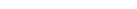 поддержка трудового усилия, привычки к доступному дошкольнику напряжению физических, умственных и нравственных сил для решения трудовой задачи;формирование способности бережно и уважительно относиться к результатам своего труда и труда других людей.Используемые вариативные программы дошкольного образования и методические пособияНазвание, авторАбрамова	Л.	В.,	Слепцова	И.	Ф.	Социально-коммуникативное	развитие дошкольников. Средняя группа (4–5 лет).Губанова Н. Ф. Игровая деятельность в детском саду (2–7 лет).Позина Е. Знакомим дошкольников с правилами дорожного движения (3–7 лет). Куцакова Л.В. Трудовое воспитание в детском саду: Для занятий с детьми 3–7 лет. «Познавательное развитие» направлена на:развитие любознательности, интереса и мотивации к познавательной деятельности;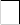 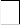 освоение сенсорных эталонов и перцептивных (обследовательских) действий, развитие поисковых исследовательских умений, мыслительных операций, воображения и способности к творческому преобразованию объектов познания, становление сознания;формирование целостной картины мира, представлений об объектах окружающего мира, их свойствах и отношениях;формирование основ экологической культуры, знаний об особенностях и многообразии природы Родного края и различных континентов, о взаимосвязях внутри природных сообществ и роли человека в природе, правилах поведения в природной среде, воспитание гуманного отношения к природе;формирование представлений о себе и ближайшем социальном окружении, культурно-исторических событиях, традициях и социокультурных ценностях малой родины и исторических Отечества, многообразии стран и народов мира;формирование представлений о количестве, числе, счете, величине, геометрических фигурах, пространстве, времени, математических зависимостях и отношениях этих категорий, овладение логикоматематическими способами их познания;формирование представлений о цифровых средствах познания окружающего мира, способах их безопасного использования.От 2 лет до 3 летВ области познавательного развития основными задачами образовательной деятельности являются:развивать разные виды восприятия: зрительного, слухового, осязательного, вкусового, обонятельного;развивать наглядно-действенное мышление в процессе практических задач; – совершенствовать обследовательские действия: выделение решения познавательных цвета, формы, величины как особых признаков предметов, поощрять сравнение предметов между собой по этим признакам и количеству, использовать один предмет в качестве образца, подбирая пары, группы;формировать у детей простейшие представления о геометрических фигурах, величине и количестве предметов на основе чувственного познания;развивать первоначальные представления о себе и близких людях, эмоционально – положительное отношений к членам семьи и людям ближайшего окружения, о деятельности взрослых;расширять представление о родном городе (селе), его достопримечательности, эмоционально откликаться на праздничное убранство дома, детского сада:организовывать взаимодействие и знакомить с животными и растениями ближайшего окружения, их названиями, строением и отличительными особенностями, некоторыми объектами живой природы:развивать способность наблюдать за явлениями природы, воспитывать бережное отношение к животным и растениям.Содержание	образовательной	деятельностиСенсорные эталоны и познавательные действия.Педагог демонстрирует детям и включает их в деятельность на сравнение предметов и определение их сходства-различия, на подбор и группировку по заданному образцу (по цвету, форме, величине). Побуждает и поощряет освоение простейших действий, основанных на перестановке предметов,изменении способа их расположения, количества; на действия переливания, пересыпания. Проводит игры-занятия с использованием предметов-орудий: сачков, черпачков для выуживания из специальных емкостей с водой или без воды шариков, плавающих игрушек, палочек со свисающим на веревке магнитом для «ловли» на нее небольших предметов. Организует действия с игрушками, имитирующими орудия труда (заколачивание молоточком втулочек в верстачок, сборка каталок с помощью деревянных или пластмассовых винтов) и т.п., создает ситуации для использования детьми предметов-орудий в самостоятельной игровой и бытовой деятельности с целью решения практических задач.Педагог поощряет действия детей с предметами, при ориентации на 2—3 свойства одновременно; собирание одноцветных, а затем и разноцветных пирамидок из 4—5 и более колец, располагая их по убывающей величине; различных по форме и цвету башенок из 2—3-х геометрических форм- вкладышей; разбирание и собирание трехместной матрешки с совмещением рисунка на ее частях, закрепляя понимание детьми слов, обозначающих различный размер предметов, их цвет и форму. В ходе проведения с детьми дидактических упражнений и игрзанятий формирует обобщенные способы обследования формы предметов — ощупывание, рассматривание, сравнение, сопоставление; продолжает поощрять появление настойчивости в достижении результата познавательных действий.Математические представления.Педагог подводит детей к освоению простейших умений в различении формы окружающих предметов, используя предэталоные представления о шаре, кубе, круге, квадрате; подборе предметов и геометрических фигур по образцу, различению и сравниванию предметов по величине, выбору среди двух предметов при условии резких различий: большой и маленький, длинный и короткий, высокий и низкий. Поддерживает интерес детей к количественной стороне различных групп предметов (много и много, много и мало, много и один) предметов.Окружающий мир.Педагог расширяет представления детей об окружающем мире, знакомит их с явлениями общественной жизни, с деятельностью взрослых (повар варит кашу, шофер ведет машину, доктор лечит); развивает представления о себе (о своем имени, именах близких родственников), о внешнем облике человека, о его физических особенностях (у каждого есть голова, руки, ноги, лицо; на лице —глаза, нос, рот и т.д.); о его физических и эмоциональных состояниях (проголодался — насытился, устал — отдохнул; намочил — вытер; заплакал — засмеялся и т.д.); о деятельности близких ребенку людей («Мама моет пол»;«Бабушка вяжет носочки»; «Сестра рисует»; «Дедушка читает газету»; «Брат строит гараж»; «Папа работает за компьютером» и т.п.); о предметах, действиях с ними и их назначении: предметы домашнего обихода (посуда, мебель, одежда), игрушки, орудия труда (веник, метла, лопата, ведро, лейка и т.д.).Природа.В процессе ознакомления с природой педагог организует взаимодействие и направляет внимание детей на объекты живой и неживой природы, явления природы, которые доступны для непосредственного восприятия. Формирует представления о домашних и диких животных и их детенышах (особенности внешнего вида, части тела, питание, способы передвижения), о растениях ближайшего окружения (деревья, овощи, фрукты и др.), их характерных признаках (цвет, строение, поверхность, вкус), привлекает внимание и поддерживает интерес к объектам неживой природы (солнце, небо, облака, песок, вода), к некоторым явлениям природы (снег, дождь, радуга, ветер), поощряет бережное отношение к животным и растениям.От 3 лет до 4 летВ области познавательного развития основными задачами образовательной деятельности являются:формировать представления детей о сенсорных эталонах цвета и формы, их использовании в самостоятельной деятельности;развивать умение непосредственного попарного сравнения предметов по форме, величине и количеству, определяя их соотношение между собой; помогать осваивать чувственные способы ориентировки в пространстве и времени; развивать исследовательские умения;обогащать представления ребенка о себе, окружающих людях, эмоционально-положительного отношения к членам семьи, к другим взрослым и сверстникам;конкретизировать представления детей об объектах ближайшего окружения: о родном городе, его названии, достопримечательностях и традициях, накапливать эмоциональный опыт участия в праздниках;расширять представления детей о многообразии и особенностях растений, животных ближайшего окружения, их существенных отличительных признаках, неживой природе, явлениях природы и деятельности человека в природе в разные сезоны года, знакомить с правилами поведения по отношению к живым объектам природы.Содержание образовательной деятельностиСенсорные эталоны и познавательные действияПедагог развивает у детей осязательно-двигательные действия: рассматривание, поглаживание, ощупывание ладонью, пальцами по контуру, прокатывание, бросание и др., расширяет содержание представлений ребенка о различных цветах (красный, желтый, зеленый, синий, черный, белый), знакомит с оттенками (розовый, голубой, серый) и закрепляет слова, обозначающие цвет. Организуя поисковую деятельность, конкретизирует и обогащает познавательные действия детей, задает детям вопросы, обращает внимание на постановку цели, определение задач деятельности, развивает умения принимать образец, инструкцию взрослого, поощряет стремление самостоятельно завершить начатое действие. Организует и поддерживает совместные действия ребенка со взрослым и сверстниками.При сравнении двух предметов по одному признаку педагог направляет внимание детей на выделение сходства, на овладение действием соединения в пары предметов с ярко выраженными признаками сходства, группировкой по заданному предметному образцу и по слову.Математические представления.Педагог продолжает работу по освоению детьми практического установления простейших пространственно-количественных связей и отношений между предметами: больше-меньше, короче-длиннее, шире-уже, выше-ниже, такие же по размеру; больше-меньше, столько же, поровну, не поровну по количеству, используя приемы наложения и приложения; организует овладение уравниванием неравных групп предметов путем добавления одного предмета к меньшей группе или удаления одного предмета из большей группы; расширяет диапазон слов, обозначающих свойства, качества предметов и отношений между ними.Знакомит детей с некоторыми фигурами: шар, куб, круг, квадрат, треугольник,), активизируя в их речи данные названия; обращает внимание на использование в быту характеристик: ближе (дальше), раньше (позже); помогает на чувственном уровне ориентироваться в пространстве от себя:впереди	(сзади),	сверху	(снизу),	справа	(слева)	и	времени	(понимать контрастные особенности утра и вечера, дня и ночи).Окружающий мир.Педагог формирует у детей начальные представления и эмоциональноположительное отношение к родителям и другим членам семьи, людям ближайшего окружения, поощряет стремление детей называть их по имени, включаться в диалог, в общение и игры с ними; побуждает ребенка благодарить за подарки, оказывать посильную помощь родным, приобщаться к традициям семьи. Знакомит с родным городом (селом), дает начальные представления о родной стране, о некоторых наиболее важных праздниках и событиях. Включая детей в отдельные бытовые ситуации, знакомит с трудом людей близкого окружения, (ходят в магазин, убирают квартиру, двор, готовят еду, водят транспорт и др.). Знакомит с трудом работников детского сада (помощника воспитателя, повара, дворника, водителя). Демонстрирует некоторые инструменты труда, воспитывает бережное отношение к предметам, сделанным человеческими руками. Поощряет детей за проявление аккуратности (не сорить, убирать за собой, не расходовать лишние материалы зря и т.д.). Дает первые представления о разнообразии вещей: игрушек, видов транспорта (машина, автобус, корабль и др.), книг (большие, маленькие, толстые, тонкие, книжки-игрушки, книжки-картинки и др.). В ходе практического обследования знакомит с некоторыми овощами и фруктами (морковка, репка, яблоко, банан, апельсин и др.), их вкусовыми качествами (кислый, сладкий, соленый).Природа.Педагог расширяет представления о диких и домашних животных, деревьях, кустарниках, цветковых, травянистых растениях, овощах и фруктах, ягодах данной местности, помогает их различать и группировать на основе существенных признаков: внешний вид, питание; польза для человека; знакомит с объектами неживой природы и некоторыми свойствами воды, песка, глины, камней. Продолжает развивать способность наблюдать за явлениями природы в разные сезоны года и изменениями в жизни животных, растений и человека (выделять признаки времен года по состоянию листвы на деревьях, почвенному покрову). Способствует усвоению правил поведения в природе (не ломать ветки, не рвать растения, осторожно обращаться с животными, заботиться о них), развивает умение видеть красоту природы и замечать изменения в ней в связи со сменой времен года.От 4 лет до 5 летВ области познавательного развития основными задачами образовательной деятельности являются:обогащать сенсорный опыт детей, развивать целенаправленное восприятие и самостоятельное обследование окружающих предметов (объектов) с опорой на разные органы чувств;развивать способы решения поисковых задач в самостоятельной и совместной со сверстниками и взрослыми деятельности;обогащать элементарные математические представления о количестве, числе, форме, величине предметов, пространственных и временных отношениях; – расширять представления о себе и своих возможностях в познавательной деятельности с родителями и членам семьи; продолжать развивать представления детей о труде взрослого;развивать представления детей о своей малой родине, названии города, его достопримечательностях, поддерживать интерес к стране; знакомить с традициями и праздниками, принимать участие в подготовке к праздникам, эмоционально откликаться на участие в них;расширять представления о многообразии объектов живой природы, их особенностях, питании, месте обитания, жизненных проявлениях и потребностях;обучать сравнению и группировке объектов живой природы на основе признаков, знакомить с объектами и свойствами неживой природы, отличительными признаками времен года, явлениями природы и деятельностью человека в разные сезоны, воспитывать эмоциональноположительное отношение ко всем живым существам, желание их беречь и заботиться.Содержание образовательной деятельности Сенсорные эталоны и познавательные действия.На основе обследовательских действий педагог формирует у детей умение различать и называть уже известные цвета (красный, синий, зеленый, желтый, белый, черный) и оттенки (розовый, голубой, серый); знакомит с новыми цветами и оттенками (коричневый, оранжевый, светло-зеленый). Развивает способность различать и называть форму окружающих предметов, используя сенсорные эталоны геометрические фигуры (круг, квадрат, овал, прямоугольник, треугольник); находить отличия и сходства между предметамипо 2 – 3-м признакам путем непосредственного сравнения, осваивать группировку, классификацию и сериацию; описывать предметы по 3 – 4-м основным свойствам.Математические представления.Педагог формирует у детей умения считать в пределах пяти с участием различных анализаторов (на слух, ощупь, счет движений и др.), пересчитывать предметы и отсчитывать их по образцу и названному числу; способствует пониманию независимости числа от формы, величины и пространственного расположения предметов; помогает освоить порядковый счет в пределах пяти, познанию пространственных и временных отношений (вперед, назад, вниз, вперед, налево, направо, утро, день, вечер, ночь, вчера, сегодня, завтра).Окружающий мир.Педагог демонстрирует детям способы объединения со сверстниками для решения поставленных поисковых задач (обсуждать проблему, договариваться, оказывать помощь в решении поисковых задач, распределять действия, проявлять инициативу в совместном решении задач, формулировать вопросы познавательной направленности и т.д.).Расширяет представления детей о свойствах разных материалов в процессе работы с ними; подводит к пониманию того, что сходные по назначению предметы могут быть разной формы, сделаны из разных материалов; дает почувствовать и ощутить, что предметы имеют разный вес, объем; демонстрирует и разъясняет детям способы взвешивания, сравнения предметов между собой, показывая избегание возможности сделать ложные выводы (большой предмет не всегда оказывается более тяжелым).Показывает ребенку существующие в окружающем мире простые закономерности и зависимости, например: если холодно — нужно теплее одеться, если темно — нужно зажечь свет, если сильный ветер — закрыть окно. Указывает на необходимость замечать целесообразность и целенаправленность некоторых действий, видеть простейшие причины и следствия собственных действий.Педагог продолжает расширять представления детей о членах семьи, о малой родине и Отечестве; представления о родном городе (селе), некоторых городских объектах, видах транспорта; расширяет и обогащает начальные представления о родной стране, некоторых общественных праздниках и событиях. Знакомит детей с трудом взрослых в городе и сельской местности;знакомит со спецификой зданий и их устройством в городе и селе (дома высокие, с балконами, лифтами, ванной; дома невысокие, с печкой, садом, огородом, будкой для собаки и т.п.), с разными учреждениями: школы, детские сады, поликлиники, магазины, парки, стадионы и т.п., Природа.Педагог продолжает знакомить ребенка с многообразием природы родного края, представителями животного и растительного мира, изменениями в их жизни в разные сезоны года. Демонстрирует процесс сравнения группировки объектов живой природы на основе признаков (дикие - домашние, хищные - травоядные, перелетные - зимующие, деревья -кустарники, травы -цветковые растения, овощи-фрукты, ягоды, грибы и др.). Знакомит с объектами и свойствами неживой природы (камни, песок, глина, почва, вода), с явлениями природы в разные сезоны года (листопад, ледоход, гололѐд, град, ветер); свойствами и качествами природных материалов (дерево, металл и др.), используя для этого простейшее опыты, экспериментирование.В процессе труда в природе педагог формирует представление детей об элементарных потребностях растений и животных: питание, вода, тепло, свет; углубляет представление о том, что человек ухаживает за домашними животными, комнатными растениями, за огородом и садом, способствует накоплению положительных впечатлений ребенка о природе.От 5 лет до 6 летВ области познавательного развития основными задачами образовательной деятельности являются:развивать интерес детей к самостоятельному познанию объектов окружающего мира в его разнообразных проявлениях и простейших зависимостях;формировать представления детей о цифровых средствах познания окружающего мира, способах их безопасного использования;развивать способность использовать математические знания и аналитические способы для познания математической стороны окружающего мира: опосредованное сравнение объектов с помощью заместителей (условной меры), сравнение по разным основаниям, измерение, счет, упорядочивание, классификация, сериация и т.п); совершенствовать ориентировку в пространстве и времени;развивать способы взаимодействия с членами семьи и людьми ближайшего окружения в познавательной деятельности, расширять самостоятельные действия различной направленности, закреплять позитивный опыт в самостоятельной и совместной со взрослым и сверстниками деятельности; – расширять представления о многообразии объектов живой природы, их особенностях, среде обитания и образе жизни, в разные сезоны года, их потребностях; продолжать учить группировать объекты живой природы; – продолжать учить детей использовать приемы экспериментирования для познания объектов живой и неживой природы и их свойств и качеств;продолжать знакомить с сезонными изменениями в природе, и деятельностью человека в разные сезоны, воспитывать положительное отношение ко всем живым существам, желание их беречь и заботиться.Содержание	образовательной	деятельностиСенсорные эталоны и познавательные действия.Педагог закрепляет умения детей различать и называть все цвета спектра и ахроматические цвета, оттенки цвета, тоны цвета, теплые и холодные оттенки; расширяет знания об известных цветах, знакомит с новыми цветами (фиолетовый) и оттенками (голубой, розовый, темно-зеленый, сиреневый); развивает способность различать и называть геометрические фигуры, осваивать способы воссоздания фигуры из частей, деления фигуры на части;выделять структуру плоских геометрических фигур, использовать сенсорные эталоны для оценки свойств и качеств предметов. Посредством игровой и познавательной     мотивации педагог       организует	освоение детьми умений выделять сходство и отличие между группами предметов, сравнивать предметы по 3—5 признакам, группировать предметы по разным основаниям преимущественно на основе зрительной оценки; совершенствует приемы сравнения, упорядочивания и классификации на основе выделения их существенных    свойств       и        отношений.	Формирует представления о том, как люди используют цифровые средства познания окружающего мира и какие правила необходимо соблюдать для их безопасного использования.Педагог	демонстрирует	детям	способы	осуществления	разных видов познавательной деятельности, осуществления контроля,самоконтроля и взаимоконтроля результатов деятельности и отдельных действий во взаимодействии со сверстниками, поощряет проявлениенаблюдательности за действиями взрослого и других детей. В процессеорганизации разных форм	совместной		познавательной	деятельности показывает детей возможности	для	обсуждения проблемы, для совместного	нахождения способов	ее	решения,	поощряет проявление	инициативы, способности формулировать и отвечать напоставленные вопросы.Математические представления.В процессе обучения количественному и порядковому счету в пределах десяти педагог совершенствует счетные умения детей,понимание независимости числа от пространственно-качественных признаков,знакомитс цифрами для обозначения количества и результата сравнения предметов, с составом чисел из единиц в пределах пяти; подводит к пониманию отношений между рядом стоящими числами.Педагог совершенствует умения выстраивать сериационные ряды предметов, различающихся по размеру, в возрастающем и убывающем порядке в пределах десяти на основе непосредственного сравнения, показывает взаимоотношения между ними; организует освоение детьми опосредованного сравнения предметов по длине, ширине, высоте с помощью условной меры; обогащает представления и умения устанавливать пространственные и временные зависимости и отношения при ориентировке на листе бумаги, в календарных единицах времени: сутки, неделя, месяц, год.Окружающий мир.Педагог расширяет первичные представления о малой родине и Отечестве, о своем городе (селе), его истории, его особенностях (местах отдыха и работы близких, основных достопримечательностях). Закрепляет представления о названии ближайших улиц, назначении некоторых общественных учреждений— магазинов, поликлиники, больниц, кинотеатров, кафе. Развивает познавательный интерес к родной стране, к освоению представлений о ее столице, государственном флаге и гербе, о государственных праздниках России, памятных исторических событиях, героях Отечества. Формирует представления о многообразии стран и народов мира.Педагог формирует у детей понимание многообразия людей разных национальностей — особенностей их внешнего вида, одежды, традиций; развивает интерес к сказкам, песням, играм разных народов; расширяет представления о других странах и народах мира, понимание, что в других странах есть свои достопримечательности, традиции, свои флаги и гербы.Природа.Педагог формирует представления о многообразии объектов животного и растительного мира, их сходстве и различии во внешнем виде и образе жизни поведении в разные сезоны года; совершенствует умения сравнивать, выделять признаки, группировать объекты живой природы по их особенностям, месту обитания, образу жизни, питанию; направляет внимание детей на наличие потребностей у животных и растений (свет, тепло, вода, воздух, питание); создает ситуации для понимания необходимости ухода за растениями и животными относительно их потребностей.Педагог организует целенаправленное экспериментирование и опыты для ознакомления детей со свойствами объектов неживой природы, расширяя представления об объектах неживой природы, как среде обитания животных и растений (вода, почва, воздух, горы). Уточняет представления о признаках разных времен года (погодные изменения, состояние деревьев, покров, изменений в жизни человека, животных и растений); о деятельности человека в разные сезоны года (выращивание растений, сбор урожая, народные праздники и развлечения др.); способствует усвоению детьми правил поведения в природе, формируя понимание ценности живого, воспитывает желание защитить и сохранить живую природу.От 6 лет до 7 летВ области познавательного развития основными задачами образовательной деятельности являются:расширять самостоятельность, поощрять творчество детей в познавательноисследовательскойдеятельности, избирательность познавательных интересов;– развивать умения детей включаться в коллективное исследование, обсуждать его ход, договариваться о совместных продуктивных действиях, выдвигать и доказывать свои предположения, представлять совместные результаты познания;обогащать пространственные и временные представления, поощрять счета, вычислений, измерения, логических операций для преобразования предметов окружающего мираразвивать умения детей применять некоторые цифровые средства для познания окружающего мира, соблюдая правила их безопасного использования;закреплять и расширять представления детей о способах взаимодействия со взрослыми и сверстниками в разных видах деятельности, развивать чувство собственной компетентности в решении различных познавательных задач;расширять представления о культурно-исторических событиях малой родины и Отечества, развивать интерес к достопримечательностям родной страны, ее традициях и праздниках; воспитывать эмоциональноположительное отношение к ним,формировать представления детей о многообразии стран и народов мира; – расширять и уточнять представления детей о богатстве природного мира в разных регионах России и на планете, о некоторых способах приспособления животных и растений к среде обитания, их потребностях, образе жизни живой природы и человека в разные сезоны года, закреплять умения классифицировать объекты живой природы;расширять и углублять представления детей о неживой природе и ее свойствах, их использовании человеком, явлениях природы, воспитывать бережное и заботливое отношения к ней, формировать представления о профессиях связанных с природой и ее защитой.Содержание образовательной деятельностиСенсорные эталоны и познавательные действия.В процессе исследовательской деятельности педагог совершенствует способы познания свойств и отношений между различными предметами, сравнения нескольких предметов по 4-6-ти основаниям с выделением сходства, отличия свойств материалов. В ходе специально организованной деятельности осуществляет развитие у детей способности к различению и называнию всех цветов спектра и ахроматических цветов, оттенков цвета, умения смешивать цвета для получения нужного тона и оттенка.Педагог поддерживает стремление детей к самостоятельному выбору способов осуществления разных видов познавательной деятельности, обеспечению самоконтроля и взаимоконтроля результатов деятельности и отдельных действий во взаимодействии со сверстниками, использованию разных форм совместной познавательной деятельности. Поощряет умение детей обсуждать проблему, совместно находить способы ее решения, проявлять инициативу.Обогащает представления о цифровых средствах познания окружающего мира, закрепляет правила безопасного обращения с ними.Математические представления.Педагог формирует у детей умения использовать для познания объектов и явлений окружающего мира математические способы нахождения решений: вычисление, измерение, сравнение по количеству, форме и величине с помощью условной меры, создание планов, схем, использование знаков, эталонов и др.В процессе специально организованной деятельности совершенствует умения считать в прямом и обратном порядке, знакомит с составом чисел из двух меньших в пределах первого десятка, закрепляет знания о цифрах, развивает умение составлять и решать простые арифметические задачи на сложение и вычитание.Обогащает представления о плоских и объемных геометрических фигурах, совершенствует умение выделять структуру геометрических фигур и устанавливать взаимосвязи между ними. Педагог способствует совершенствованию у детей умений классифицировать фигуры по внешним структурным признакам: округлые, многоугольники (треугольники, четырехугольники и т.п.), овладению различными способами видоизменения геометрических фигур: наложение, соединение, разрезание и др.Формирует представления и умение измерять протяженность, массу и объем веществ с помощью условной меры и понимание взаимообратных отношений между мерой и результатом измерения. Педагог закрепляет умения ориентироваться на местности и показывает способы ориентировки в двухмерном пространстве, по схеме, плану, на листе бумаги в клетку. Формирует представления о календаре, как системе измерения времени, развивает чувство времени, умения определять время по часам с точностью до четверти часа.Окружающий мир.В совместной с детьми деятельности, педагог обогащает представления о родном городе (название улиц, некоторыхархитектурных особенностях, достопримечательностей), о стране (герб, гимн, атрибуты государственной власти, президенте, столице и крупных городах, особенностях природы и населения). Раскрывает и уточняет назначения общественных учреждений, разных видов транспорта, о местах труда и отдыха людей в городе, об истории города и выдающихся горожанах, традициях городской жизни. Посредством поисковой и игровой деятельности педагог побуждает проявление интереса детей к ярким фактам из истории и культуры страны и общества, некоторым выдающимся людям России.Формирует	представление	о	планете	Земля,	как	общем	доме	людей, многообразии стран и народов мира на ней.Природа.Педагог расширяет и актуализирует представления детей о многообразии природного мира родного края, в различных областях и регионах России и на Земле, некоторых наиболее ярких представителей животных и растениях разных природных зон (пустыня, степь, тайга, тундра и др.), их образе жизни и приспособлении к среде обитания, изменениях жизни в разные сезоны года. Закрепляет    умение    сравнивать,	выделять свойства объектов, классифицировать их по признакам, формирует представления об отличии и сходстве животных и растений, их жизненных потребностях, этапах роста и развития, об уходе взрослых животных за своим потомством, способах выращивания человеком растений, животных (в том числе и культурных, лекарственных растений), профессиях с этим связанных.Педагог поддерживает стремление детей к наблюдениям за природными явлениями, живимыми и неживыми объектами, самостоятельному экспериментированию, наблюдению и другим способам деятельности для познания свойств объектов неживой природы (воды, воздуха, песка, глины, почвы, камней и др.), знакомит с многообразием водных ресурсов (моря, океаны, озера, реки, водопады), камней и минералов, некоторых полезных ископаемых региона проживания (нефть, уголь, серебро, золото, алмазы и др.); об использовании человеком свойств неживой природы для хозяйственных нужд (ветряные мельницы, водохранилища, солнечные батареи, ледяные катки.); о некоторых небесных телах (планеты, кометы, звезды), роли солнечного света, тепла в жизни живой природы.Углубляет представления о характерных явлениях природы в разные сезоны года (изменение температуры воздуха, роль ветра, листопада и осадков в природе), изменениях в жизни животных, растений и человека, о влиянии деятельности человека на природу.Закрепляет правила поведения в природе, воспитывается осознанное бережное и заботливое отношение к природе и ее ресурсам.Решение совокупных задач воспитания в рамках образовательной области«Познавательное развитие» направлено на приобщение детей к ценностям«Человек», «Семья», «Познание», «Родина» и «Природа», что предполагает:воспитание отношения к знанию как ценности, понимание значения образования для человека, общества, страны;приобщение к отечественным традициям и праздникам, к истории и достижениям родной страны, к культурному наследию народов России; – воспитание уважения к людям – представителям разных народов России независимо от их этнической принадлежности;воспитание уважительного отношения к государственным символам страны (флагу, гербу, гимну);воспитание бережного и ответственного отношения к природе родного края, родной страны, приобретение первого опыта действий по сохранению природы.Используемые	вариативные	программы	дошкольного образования и методические пособияОбразовательная область «Познавательное развитие»Дыбина О. В. Ознакомление с предметным и социальным окружением: Подготовительная к школе группа (6–7 лет).Помораева И.А., Позина В.А. Формирование элементарных математических представлений: Младшая группа (3–4 года).Помораева И.А., Позина В.А. Формирование элементарных математических представлений: Средняя группа (4–5 лет).Помораева И.А., Позина В.А. Формирование элементарных математических представлений: Старшая группа (5–6 лет).Помораева И.А., Позина В.А. Формирование элементарных математических представлений: Подготовительная к школе группа (6–7 лет). «Речевое развитие» включает: владение речью как средством коммуникации, познания и самовыражения; формирование правильного звукопроизношения;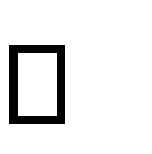  развитие звуковой и интонационной культуры речи; развитие	фонематического	слуха;	обогащение	активного	и	пассивного словарного запаса; развитие грамматически правильной	и связной речи (диалогической и монологической);  ознакомление с литературными произведениями различных жанров (фольклор, художественная и познавательная литература), формированиеих осмысленного восприятия; развитие речевого творчества;формирование предпосылок к обучению грамоте.От 2 лет до 3 летВ	области	речевого	развития	основными задачамиобразовательной деятельности являются:Формирование словаряРазвивать понимание речи и активизировать словарь.Формировать	у	детей	умение	по	словесному	указанию педагога находить предметы, различать их местоположение, имитироватьдействия людей и движения животных.Обогащать	словарь	детей	существительными,	глаголами, прилагательными, наречиями и формировать умение использовать данные слова в речи.Звуковая культура речиУпражнять детей в правильном произношении гласных и согласных звуков, звукоподражаний, отельных слов.Формировать	правильное	произношение	звукоподражательных	слов	в разном темпе, с разной силой голоса.Грамматический строй речиФормировать	у	детей	умение	согласовывать	существительные	и местоимения с глаголами, составлять фразы из 3-4 слов.Связная речьПродолжать развивать у детей умения понимать речь педагога, отвечать на вопросы; рассказывать об окружающем в 2-4 предложениях.Интерес к художественной литературеФормировать у детей умение воспринимать небольшие по объему потешки, сказки и рассказы с наглядным сопровождением (и без него).Побуждать договаривать и произносить четверостишия уже известных ребенку стихов и песенок, воспроизводить игровые действия, движения персонажей.Поощрять отклик на ритм и мелодичность стихотворений, потешек; формировать умение в процессе чтения произведения повторять звуковые жесты.Развивать умение произносить звукоподражания, связанные с содержанием литературного материала (мяу-мяу,    тик-так,      баю-бай,     ква-ква	ит.п.), отвечать на вопросы по содержанию прочитанных произведений.Побуждать рассматривать книги и иллюстрации вместе с педагогом и самостоятельно. Развивать восприятие вопросительных и восклицательных интонаций художественного произведения.Содержание образовательной деятельностиФормирование словаряПедагог развивает понимание речи и активизирует словарь, формирует умение по словесному указанию находить предметы по цвету, размеру («Принеси красный кубик»), различать их местоположение, имитировать действия людей и движения животных; активизирует словарь детей: существительными, обозначающими названия транспортных средств, частей автомобиля, растений, фруктов, овощей, домашних животных и их детенышей; глаголами, обозначающими трудовые действия (мыть, стирать), взаимоотношения (помочь); прилагательными, обозначающими величину, цвет, вкус предметов; наречиями (сейчас, далеко). Педагог закрепляет у детей названия предметов и действий с предметами, некоторых особенностей предметов; названия некоторых трудовых действий и собственных действий; имена близких людей, имена детей группы; обозначения личностных качеств, особенностей внешности окружающих ребенка взрослых и сверстников.Звуковая культура речиПедагог формирует у детей умение говорить внятно, не торопясь, правильно произносить гласные и согласные звуки. В звукопроизношении для детей характерно физиологическое смягчение практически всех согласных звуков. В словопроизношении ребенок пытается произнести все слова, которые необходимы для выражения его мысли. Педагог поощряет дошкольников использовать разные по сложности слова, воспроизводить ритм слова, формирует умение детей не пропускать слоги в словах, выражать свое отношение к предмету разговора при помощи разнообразных вербальных средств и невербальных средств. У детей проявляется эмоциональная непроизвольная выразительность речи.Грамматический строй речиПедагог помогает детям овладеть умением правильно использовать большинство основных грамматических категорий: окончаний существительных; уменьшительно-ласкательных суффиксов; поощряет словотворчество, формирует умение детей выражать свои мысли посредством трех-, четырехсловных предложений.Связная речьПедагог формирует у детей умения рассказывать в 2-4 предложениях о нарисованном на картинке, об увиденном на прогулке, активно включаться в речевое взаимодействие, направленное на развитие умения понимать обращенную речь с опорой и без опоры на наглядность; побуждает детей проявлять интерес к общению со взрослыми и сверстниками, вступать в контакт с окружающими, выражать свои мысли, чувства, впечатления, используя речевые средства и элементарные этикетные формулы общения, реагировать на обращение с использованием доступных речевых средств, отвечать на вопросы педагога с использованием фразовой речи или формы простого предложения, относить к себе речь педагога, обращенную к группе детей, понимать ее содержание.Педагог развивает у детей умение использовать инициативную разговорную речь как средство общения и познания окружающего мира, употреблять в речи предложения разных типов, отражающие связи и зависимости объектов.От 3 лет до 4 летВ области речевого развития основными задачами образовательной деятельности являются:Формирование словаряОбогащение словаря. Закреплять у детей умение различать и называть части предметов, качества предметов, сходные по назначению предметы, понимать обобщающие слова.Активизация словаря. Активизировать в речи слова, обозначающие названия предметов ближайшего окружения.Звуковая культура речиПродолжать закреплять у детей умение внятно произносить в словах все гласные и согласные звуки, кроме шипящих и сонорных.Вырабатывать	правильный	темп	речи,	интонационную	выразительность; отчетливо произносить слова и короткие фразы.Грамматический строй речиПродолжать формировать у детей умения согласовывать слова в роде, числе, падеже; употреблять существительные с предлогами, использовать в речи имена существительные в форме единственного и множественного числа, обозначающие животных и их детенышей; в форме множественного числа существительных в родительном падеже; составлять предложения с однородными членами.Закреплять у детей умения образовывать повелительную форму глаголов, использовать приставочный способ для образования глаголов, знакомить детей с образованием звукоподражательных глаголов.Совершенствовать у детей умение пользоваться в речи разными	способами словообразования.Связная речьПродолжать закреплять у детей умение отвечать на вопросы педагога при рассматривании предметов, картин, иллюстраций; свободно вступать в общение со взрослыми и детьми, пользоваться простыми формулами речевого этикета.Воспитывать умение повторять за педагогом рассказ из 3-4 предложений об игрушке или по содержанию картины, побуждать участвовать в драматизации отрывков из знакомых сказок.Подводить детей к пересказыванию литературных произведений, формировать умение воспроизводить текст знакомой сказки или короткого рассказа сначала по вопросам педагога, а затем совместно с ним.Подготовка детей к обучению грамотеФормировать	умение	вслушиваться	в	звучание	слова,	знакомить	детей	с терминами «слово», «звук» в практическом плане.Интерес к художественной литературеОбогащать опыт восприятия жанров фольклора (потешки, песенки, прибаутки, сказки о животных) и художественной литературы (небольшие авторские сказки, рассказы, стихотворения).Формировать навык совместного слушания выразительного чтения и рассказывания (с наглядным сопровождением и без него).Способствовать восприятию и пониманию содержания и композиции текста (поступки персонажей, последовательность событий в сказках, рассказах).Формировать умение внятно, не спеша произносить небольшие потешки и стихотворения, воспроизводить короткие ролевые диалоги из сказок иприбауток в играх-драматизациях, повторять за педагогом знакомые строчки и рифмы из стихов, песенок, пальчиковых игр.Поддерживать общение детей друг с	другом и с педагогом в процессе совместного рассматривания книжек-картинок, иллюстраций.Поддерживать	положительные	эмоциональные	проявления	(улыбки,	смех, жесты) детей в процессе совместного слушания художественных произведений.Содержание образовательной деятельностиФормирование словаряОбогащение словаря. Педагог обогащает словарь детей за счет расширения представлений о людях, предметах, частях предметов (у рубашки – рукава, воротник, пуговица), качеств предметов (величина, цвет, форма, материал), некоторых сходных по назначению предметов (стул – табурет), объектах природы ближайшего окружения, их действиях, ярко выраженных особенностях, формирует у детей умение понимать обобщающие слова (мебель, одежда).Активизация словаря. Педагог формирует у детей умение использовать в речи названия предметов и объектов ближайшего окружения, знать их назначение, части и свойства, действия с ними; названия действий гигиенических процессов умывания, одевания, купания, еды, ухода за внешним видом и поддержания порядка; названия некоторых качеств и свойств предметов; материалов; объектов и явлений природы.Звуковая культура речиПедагог продолжает развивать у детей звуковую и интонационную культуру речи, фонематический слух, умение правильно произносить гласные звуки; твердые и мягкие согласные звуки ([м], [б], [п], [т], [д], [н], [к], [г], [х], [ф], [в], [л], [с], [ц]); слышать специально интонируемый в речи воспитателя звук, формирует правильное речевое дыхание, слуховое внимание, моторику речевого аппарата, совершенствует умение детей воспроизводить ритм стихотворения.Грамматический строй речиПедагог формирует у детей умения использовать в речи и правильно согласовывать	прилагательные и существительные в роде, падеже,употреблять существительные с предлогами (в, на, под, за), использовать в речи названия животных и их детенышей в единственном и множественном числе(кошка — котенок, котята); составлять простое распространенное предложение и с помощью педагога строить сложные предложения.Педагог закрепляет овладение детьми разными способами словообразования (наименования предметов посуды с помощью суффиксов), формирует умение образовывать повелительную форму глаголов (беги, лови), использовать приставочный способ для образования глаголов (вошел – вышел), образовывать звукоподражательные глаголы (чирикает).Связная речьПедагог развивает у детей следующие умения: по инициативе взрослого называть членов своей семьи, знакомых литературных героев и их действия на картинках, разговаривать о	любимых игрушках; элементарно договариваться со сверстником	о совместных действиях в игровом общении; с помощью педагога определять и называть ярко выраженные	эмоциональные состояния детей, учитывать их при общении: пожалеть, развеселить, использовать ласковые слова. Педагог закрепляет у дошкольников		умения использоватьосновные	формы речевого этикета в разных ситуациях общения.Педагог способствует освоению умений диалогической речи: отвечать на вопросы и обращения педагога; сообщать о своих впечатлениях, желаниях; задавать вопросы в условиях наглядно представленной ситуации общения. Педагог формирует умения у детей использовать дружелюбный, спокойный тон, речевые формы вежливого общения со взрослыми и сверстниками: здороваться, прощаться, благодарить, выражать просьбу, знакомиться, развивает у детей умения отвечать на вопросы, используя форму простого предложения или высказывания из 2—3-х простых фраз.Педагог способствует освоению умений монологической речи: по вопросам составлять рассказ по картинке из 3—4-х предложений; совместно с педагогом пересказывать хорошо знакомые сказки; читать наизусть короткие стихотворения, слушать чтение детских книг и рассматривать иллюстрации.Подготовка детей к обучению грамотеПедагог формирует у детей умение вслушиваться в звучание слова, закрепляет в речи дошкольников термины «слово», «звук» в практическом плане.От 4 лет до 5 лет.В области речевого развития основными задачами образовательной деятельности являются:Развитие словаря– Обогащение словаря. Вводить в словарь детей существительные, обозначающие профессии, глаголы, трудовые действия. Продолжать учить детей определять и называть местоположение предмета, время суток, характеризовать состояние и настроение людей.– Активизация словаря. Закреплять в речи детей умения использовать в речи существительные, обозначающие названия частей и деталей предметов, прилагательные, обозначающие свойства предметов, наиболее употребительные глаголы, наречия и предлоги; употреблять существительные с обобщающим значением.Звуковая культура речи– Закреплять	правильное	произношение	гласных	и	согласных	звуков, отрабатывать произношение свистящих, шипящих и сонорных звуков.– Продолжать работу над дикцией: совершенствовать отчетливое произношение слов и словосочетаний.– Проводить работу по развитию фонематического слуха: учить различать на слух и называть слова с определенным звуком.– Совершенствовать интонационную выразительность речи.Грамматический строй речи– Продолжать формировать у детей умение правильно согласовывать слова в предложении.– Совершенствовать умения: правильно использовать предлоги в речи; образовывать форму множественного числа существительных, обозначающих детенышей животных, употреблять эти существительные в именительном и родительном падежах; правильно использовать форму множественного числа родительного падежа существительных; употреблять формы повелительного наклонения глаголов; использовать простые сложносочиненные и сложноподчиненные предложения; правильно понимать и употреблять предлоги с пространственным значением (в, под, между, около); правильно образовывать названия предметов посуды.Связная речь– Продолжать совершенствовать диалогическую речь детей.– Закреплять у детей умение поддерживать беседу: задавать вопросы по поводу предметов, их качеств, действий с ними, взаимоотношений с окружающими, правильно по форме и содержанию отвечать на них.– Поддерживать стремление детей рассказывать о своих наблюдениях, переживаниях; пересказывать небольшие сказки и рассказы, знакомые детям и вновь прочитанные; составлять по образцу небольшие рассказы о предмете, игрушке, по содержанию сюжетной картины;- воспитывать культуру общения: формирование умений приветствовать родных знакомых, детей по группе.Использовать формулы речевого этикета при ответе по телефону, при вступлении в разговор с незнакомыми людьми, при встрече гостей. Развивать коммуникативно- речевые умения у дошкольников (умение вступить, поддержать и завершить общение).Подготовка детей к обучению грамотеПродолжать знакомить с терминами «слово», «звук» практически, учить понимать и употреблять эти слова при выполнении упражнений, в речевых играх.Знакомить детей с тем, что слова состоят из звуков, звучат по-разному и сходно, звуки в слове произносятся в определенной последовательности, могут быть разные по длительности звучания (короткие и длинные).Формировать умения различать на слух твердые и мягкие согласные (без выделения терминов), определять и изолированно произносить первый звук в слове, называть слова с заданным звуком; выделять голосом звук в слове: произносить заданный звук протяжно, громче, четче, чем он произносится обычно, называть изолированно.Интерес к художественной литературеОбогащать опыт восприятия жанров фольклора (загадки, считалки, заклички, сказки о животных, волшебные сказки) и художественной литературы (авторские сказки, рассказы, стихотворения); знать основные особенности жанров литературных произведений.Развивать способность воспринимать содержание и форму художественных произведений (учить устанавливать причинные связи в повествовании, понимать главные характеристики героев; привлекать внимание детей к ритму поэтической речи, образным характеристикам предметов и явлений).Развивать художественно-речевые и исполнительские умения (выразительное чтение наизусть потешек, прибауток, стихотворений;выразительное	исполнение	ролей	в	инсценировках;	пересказ	небольших рассказов и сказок).Воспитывать ценностное отношение к книге, уважение к творчеству писателей и иллюстраторов.Содержание образовательной деятельностиРазвитие словаря.Педагог формирует у детей умение использовать в речи названия предметов и материалов, из которых они изготовлены; названия живых существ и сред их обитания, некоторые трудовые процессы; слова, обозначающие части предметов, объектов и явлений природы, их свойства и качества: цветовые оттенки, вкусовые качества, степени качества объектов, явлений; употреблять слова, обозначающие некоторые родовые и видовые обобщения, а также лежащие в основе этих обобщений существенные признаки; слова извинения, участия, эмоционального сочувствия.Звуковая культура речиПедагог помогает детям овладеть правильным произношением звуков родного языка и словопроизношением, развивает у детей звуковую и интонационную культуру речи, фонематический слух, закрепляет у дошкольников умения правильного произносить свистящие и шипящие звуки; четко воспроизводить фонетический и морфологический рисунок слова; формирует умения говорить внятно, в среднем темпе, голосом средней силы, выразительно читать стихи, регулируя интонацию, тембр, силу голоса и ритм речи в зависимости от содержания стихотворения.Грамматический строй речиПедагог формирует у детей умение использовать полные, распространенные простые с однородными членами и сложноподчиненные предложения для передачи временных, пространственных, причинно-следственных связей; правильно употреблять суффиксы и приставки при словообразовании; использовать систему окончаний существительных, прилагательных, глаголов для оформления речевого высказывания.Связная речьПедагог развивает у детей связную, грамматически правильную диалогическую и монологическую речь, обучает детей использовать вопросы поискового характера («Почему?», «Зачем?», «Для чего?»); составлять описательные рассказ из 5—6 предложений о предметах и повествовательныерассказы из личного опыта; использовать элементарные формы объяснительной речи.Педагог развивает у дошкольников речевое творчество, умения сочинять повествовательные рассказы по игрушкам, картинам; составлять описательные загадки об игрушках, объектах природы; поддерживает инициативность и самостоятельность ребенка в речевом общении со взрослыми и сверстниками; использовать в практике общения описательные монологи и элементы объяснительной речи.Педагог развивает у детей умения использовать вариативные формы приветствия, прощания, благодарности, обращения с просьбой, поддерживает стремление детей задавать и правильно формулировать вопросы, при ответах на вопросы использовать элементы объяснительной речи, развивает умение пересказывать сказки, составлять описательные рассказы о предметах и объектах, по картинкам.Педагог помогает детям осваивать умения вступать в речевое общение с окружающими, задавать вопросы, отвечать на вопросы, слушать ответы других детей, использовать разные типы реплик, рассказывать о событиях, приглашать к деятельности; адекватно реагировать на эмоциональное состояние собеседника речевым высказыванием. Педагог формирует у детей умение участвовать в коллективном разговоре, поддерживая общую беседу, не перебивая собеседников, использовать средства интонационной речевой выразительности, элементы объяснительной речи при разрешении конфликтов, закрепляет у детей умения использовать в речи вариативные формы приветствия; прощания; обращения к взрослым и сверстникам с просьбой, благодарности, обиды, жалобы, формирует у детей навыки обращаться к сверстнику по имени, к взрослому — по имени и отчеству.Подготовка детей к обучению грамотеПедагог закрепляет у детей умение понимать термины «слово», «звук», использовать их в речи; формирует представления о том, что слова состоят из звуков, могут быть длинными и короткими; формирует умение сравнивать слова по протяженности; помогает детям осваивать начальные умения звукового анализа слов: самостоятельно произносить слова, интонационно подчеркивая в них первый звук; узнавать слова на заданный звук.От 5 лет до 6 летВ	области	речевого	развития	основными	задачами	образовательной деятельности являются:Формирование словаряОбогащение	словаря.	Вводить	в	словарь	детей существительные, обозначающие	профессии (каменщик, тракторист,	швея);	названия	техники	(экскаватор,комбайн); прилагательные, обозначающие признаки предметов; наречия, характеризующие отношение людей к труду (старательно, бережно); глаголы, характеризующие трудовую деятельность людей. Упражнять детей в умении подбирать слова со сходными значениями (синонимы) и противоположными значениями (антонимы).Активизация словаря. Закреплять у детей умение правильно, точно по смыслу употреблять в речи существительные, прилагательные, глаголы, наречия, предлоги, использовать существительные с обобщающим значением (строитель, хлебороб).Звуковая культура речиЗакреплять правильное, отчетливое произношение всех звуков родного языка; умение различать на слух и отчетливо произносить часто смешиваемые звуки (с-ш, ж-з); определять место звука в слове.Продолжать развивать фонематический слух. – Отрабатывать интонационную выразительность речи. Грамматический строй речиСовершенствовать умение детей согласовывать в предложении существительные с числительными, существительные с прилагательным, образовывать множественное число существительных, обозначающих детенышей животныхРазвивать умения пользоваться несклоняемыми существительными (метро); образовывать по образцу однокоренные слова (кот-котенок- котище), образовывать существительные с увеличительными, уменьшительными, ласкательными суффиксами и улавливать оттенки в значении слов.Познакомить с разными способами образования слов.Продолжать совершенствовать у детей умение составлять по образцу простые и сложные предложения; при инсценировках пользоваться прямой и косвенной речью.Связная речьСовершенствовать диалогическую и монологическую формы речи: закреплять умения поддерживать непринужденную беседу, задавать вопросы, правильно отвечать на вопросы педагога и детей; объединять в распространенном ответе реплики других детей, отвечать на один и тот же вопрос по-разному (кратко и распространенно).Закреплять умение участвовать в общей беседе, внимательно слушать собеседника, не перебивать его, не отвлекаться.Поощрять разговоры детей по поводу игр, прочитанных книг, просмотренных фильмов.Продолжать формировать у детей умение использовать разнообразные формулы речевого этикета, употреблять их без напоминания; формировать культуру общения: называть взрослых по имени и отчеству, на «вы», называть друг друга ласковыми именами, во время разговора не опускать голову, смотреть в лицо собеседнику, не вмешиваться в разговор взрослых.Развивать коммуникативно-речевые умения, умение связно, последовательно и выразительно пересказывать небольшие литературные произведения (сказки, рассказы) без помощи вопросов педагога, выразительно передавая диалоги действующих лиц, характеристики персонажей, формировать умение самостоятельно составлять по плану и образцу небольшие рассказы о предмете, по картине, набору картинок, составлять письма (педагогу, другу); составлять рассказы из опыта, передавая хорошо знакомые события. Формировать умение составлять небольшие рассказы творческого характера по теме, предложенной педагогом.Подготовка детей к обучению грамоте.Формировать у детей умение производить анализ слов различнойзвуковой структуры, выделять словесное ударение и определять его место в структуре слова, качественно характеризовать выделяемые звуки (гласные, твердый согласный, мягкий согласный, ударный гласный, безударный гласный звук), правильно употреблять соответствующие термины. – Познакомить детей со словесным составом предложения и звуковым составом слова.Интерес к художественной литературеОбогащать опыт восприятия жанров фольклора (потешки, песенки, прибаутки, сказки о животных, волшебные сказки) и художественной литературы (небольшие авторские сказки, рассказы, стихотворения).Развивать интерес к произведениям познавательного характера.Формировать положительное эмоциональное отношение к «чтению с продолжением» (сказка-повесть, цикл рассказов со сквозным персонажем).Формировать избирательное отношение к известным произведениям фольклора и художественной литературы, поддерживать инициативу детей в выборе произведений для совместного слушания (в том числе и повторное).Формировать представления о некоторых жанровых, композиционных, языковых особенностях произведений: поговорка, загадка, считалка, скороговорка, народная сказка, рассказ, стихотворение.Углублять восприятие содержания и формы произведений (оценка характера персонажа с опорой на его портрет, поступки, мотивы поведения и другие средства раскрытия образа; ритм в поэтическом тексте; рассматривание иллюстраций разных художников к одному и тому же произведению).Совершенствовать	художественно-речевые	и		исполнительские	умения (выразительное	чтение	наизусть	потешек,		прибауток, стихотворений; выразительное	чтение		по	ролям	в инценировках; пересказ близко к тексту).Развивать образность речи и словесное творчество (умения выделять из текста образные единицы, понимать их значение; составлять короткие рассказы по потешке, прибаутке).Содержание образовательной деятельностиФормирование словаряПедагог осуществляет обогащение словаря за счет расширения представлений о явлениях социальной жизни, взаимоотношениях и характерах людей; за счет слов, обозначающих: названия профессий, учреждений, предметов и инструментов труда, техники, помогающей в работе, трудовые действия и качество их выполнения; личностные характеристики человека, его состояния и настроения, внутренние переживания; социальнонравственные категории, оттенки цвета, тонкое дифференцирование формы, размера и другихпризнаков объекта; названия обследовательских действий, необходимых для выявления качеств и свойств предметов.Педагог закрепляет у детей умение обобщать предметы: объединять их в группы по существенным признакам.Звуковая культура речиПедагог развивает у дошкольников звуковую и интонационную культуру речи, фонематический слух, способствует освоению дошкольниками правильного произношения сонорных звуков ([л], [л’], [р], [р’]); упражняет в чистом звукопроизношении в процессе повседневного речевого общения и при звуковом анализе слов; формирует умение использовать средства интонационной выразительности при чтении стихов, пересказе литературных произведений, в процессе общения (самостоятельное изменение темпа, ритма речи, силы и тембра голоса в зависимости от содержания).Грамматический строй речиПедагог формирует у детей умение грамматически правильно использовать в речи: несклоняемые существительные, слова, имеющие только множественное или только единственное число, глаголы «одеть» и «надеть», существительные множественного числа в родительном падеже; образовывать слова, пользуясь суффиксами, приставками.Связная речьПедагог способствует развитию у детей монологической речи, формирует умение замечать и доброжелательно исправлять ошибки в речи сверстников, обогащает представления детей о правилах речевого этикета, развивает умение соблюдать этику общения в условиях коллективного взаимодействия, поддерживает интерес детей к рассказыванию по собственной инициативе, поощряет использование в диалоге разных типов реплик.Педагог помогает дошкольникам осваивать этикет телефонного разговора, столового, гостевого этикета, этикет взаимодействия в общественных местах; использовать невербальные средства общения (мимика, жесты, позы); принятые нормы вежливого речевого общения; участвовать в коллективных разговорах, использовать разные виды деятельности и речевые ситуации для развития диалогической речи дошкольников.Педагог формирует у детей умения самостоятельно строить игровые и деловые диалоги; пересказывать литературные произведения самостоятельно по ролям, по частям, правильно передавая идею и содержание, пользоваться прямойи косвенной речью; с помощью педагога определять и воспроизводить логику описательного рассказа; в описательных рассказах о предметах, объектах в явлениях природы использовать прилагательные и наречия; сочинять сюжетные рассказы по картине, из личного опыта; с помощью педагога строить свой рассказ в соответствии с логикой повествования; в повествовании отражать типичные особенности жанра сказки или рассказа.Педагог развивает у дошкольников речевое творчество, формирует интерес к самостоятельному сочинению, созданию разнообразных видов творческих рассказов: придумывание продолжения и окончания к рассказу, рассказы по аналогии, рассказы по плану педагога, по модели. Педагог закрепляет у детей умение внимательно выслушивать рассказы сверстников, замечать речевые ошибки и доброжелательно исправлять их; использовать элементы речи- доказательства при отгадывании загадок, в процессе совместных игр, в повседневном общении, помогает дошкольникам осваивать умения находить в текстах литературных произведений сравнения, эпитеты; использовать их при сочинении загадок, сказок, рассказов.Подготовка детей к обучению грамоте.Педагог помогает дошкольникам осваивать представления о существовании разных языков, термины «слово», «звук», «буква», «предложение», «гласный звук» и «согласный звук», проводить звуковой анализ слова, делить на слоги двух-, трехслоговые слова; осуществлять звуковой анализ простых трехзвуковых слов: интонационно выделять  звуки в слове, различать гласные и согласные звуки, определять твердость и мягкость согласных, составлять схемы звукового состава слова; составлять предложения по живой модели;	определять количество и последовательность слов в предложении. Педагог	развивает мелкую моторику кистей рук детей с помощью раскрашивания, штриховки, мелких мозаик.От 6 лет до 7 лет.В области речевого развития основными задачами образовательной деятельности являются:Формирование словаряОбогащение	словаря.	Расширять	запас	слов,	обозначающих	название предметов, действий, признаков. Закреплять у детей умения использовать вречи синонимы, существительные с обобщающими значениями. Вводить в словарь детей антонимы, многозначные слова.Активизация словаря. Совершенствовать умение использовать разные части речи точно по смыслу.Звуковая культура речиСовершенствовать умение различать на слух и в произношении все звуки родного языка.Отрабатывать дикцию: внятно и отчетливо произносить слова и словосочетания с естественной интонацией.Совершенствовать фонематический слух: называть слова с определенным звуком, находить слова с этим звуком в предложении, определять место звука в слове (в начале, в середине, в конце).Развивать интонационную сторону речи (мелодика, ритм, тембр, сила голоса, темп).Грамматический строй речи.Закреплять умение согласовывать существительные с числительными, существительные с прилагательными, образовывать по образцу существительные с суффиксами, глаголы с приставками, сравнительную и превосходную степени имен прилагательных.Совершенствовать умение детей образовывать однокоренные слова, использовать в речи сложные предложения разных видов.Связная речьСовершенствовать диалогическую и монологическую формы речи.Закреплять	умение	отвечать	на	вопросы	и	задавать	их,	воспитывать культуру речевого общения.Продолжать развивать коммуникативно-речевые умения у детей.Продолжать учить детей самостоятельно, выразительно, последовательно, без повторов передавать содержание литературного текста, использовать в пересказе выразительные средства, характерные для произведения.Совершенствовать умение составлять рассказы о предмете, по картине, по серии сюжетных картинок.Продолжать учить детей составлять небольшие рассказы из личного опыта, творческие рассказы без наглядного материала.Закреплять умение составлять рассказы и небольшие сказки.Формировать умения строить разные типы высказывания (описание, повествование, рассуждение), соблюдая их структуру и используя разнообразные типы связей между предложениями и между частями высказывания.Подготовка детей к обучению грамоте.Упражнять в составлении предложений из 2-4 слов, членении простых предложений на слова с указанием их последовательности.Формировать у детей умение делить слова на слоги, составлять слова из слогов, делить на слоги трехсложные слова с открытыми слогами; знакомить детей с буквами; выкладывать слова из букв разрезной азбуки.Интерес к художественной литературеФормировать отношение детей к книге как эстетическому объекту, поддерживать положительные эмоциональные проявления детей (радость, удовольствие при слушании произведений).Развивать интерес к изданиям познавательного и энциклопедического характера; знакомить с разнообразными по жанру и тематике художественными произведениями.Формировать положительное эмоциональное отношение к «чтению с продолжением» (сказка-повесть, цикл рассказов со сквозным персонажем)Формировать представления о жанровых, композиционных и языковых особенностях жанров литературы: литературная сказка, рассказ, стихотворение, басня, пословица, небылица, былина.Углублять восприятие содержания и формы произведений (оценка характера персонажа с опорой на его портрет, поступки, мотивы поведения и другие средства раскрытия образа; развитие поэтического слуха).Поддерживать избирательные интересы детей к произведениям определенного жанра и тематики.Развивать образность речи и словесное творчество (составление сравнений, метафор, описательных и метафорических загадок, сочинение текстов сказочного и реалистического характера, создание рифмованных строк).Содержание образовательной деятельности.Формирование словаряПедагог формирует у детей умения подбирать точные слова для выражения мысли; выполнять операцию классификации - деления освоенных понятий на группы на основе выявленных признаков, использовать в речи средства языковойвыразительности:	антонимы,	синонимы,	многозначные	слова,	метафоры, олицетворения.Звуковая культура речиПедагог способствует автоматизации и дифференциации сложных для произношения звуков в речи; проводит работу по исправлению имеющихся нарушений в звукопроизношении.Грамматический строй речи.Педагог развивает у детей умения образовывать сложные слова посредством слияния основ, самостоятельно использовать в речи разные типы предложений в соответствии с содержанием высказывания, с помощью игр и упражнений у детей закрепляет умения согласовывать существительные с числительными, существительные с прилагательными, образовывать по образцу существительные с суффиксами, глаголы с приставками, сравнительную и превосходную степени имен прилагательных.Связная речьПедагог подводит дошкольников осознанному выбору этикетной формы в зависимости от ситуации общения, возраста собеседника, цели взаимодействия, учит использовать средства языковой выразительности при сочинении загадок, сказок, стихотворений, помогает детям осваивать умения коллективного речевого взаимодействия при выполнении поручений и игровых заданий, учит использовать вариативные этикетные формулы эмоционального взаимодействия с людьми, правила этикета в новых ситуациях. Например, учит умению представить своего друга родителям, сверстникам. Педагог использует речевые ситуации и совместную деятельность для формирования коммуникативно-речевых умений у дошкольников, закрепляет у детей умение пересказывать литературные произведения по ролям, близко к тексту, от лица литературного героя, передавая идею и содержание, выразительно воспроизводя диалоги действующих лиц, подводит к пониманию и запоминанию авторских средств выразительности, использованию их при пересказе, в собственной речи, умению замечать в рассказах сверстников.В описательных рассказах педагог формирует у детей умения передавать эмоциональное отношение к образам, используя средства языковой выразительности: метафоры, сравнения, эпитеты, гиперболы, олицетворения; самостоятельно определять логику описательного рассказа; использовать разнообразные средства выразительности; формирует умение составлять повествовательные рассказы по картине, из личного и коллективного опыта, понабору игрушек, закрепляет у детей умение строить свой рассказ, соблюдая структуру повествования, составлять рассказы-контаминации (сочетание описания и повествования; описания и рассуждения).Педагог развивает у детей способность самостоятельно использовать в процессе общения со взрослыми и сверстниками объяснительную речь, речь- доказательство, речевое планирование, помогает дошкольникам осваивать умения самостоятельно сочинять разнообразные виды творческих рассказов. В творческих рассказах закрепляет умение использовать личный и литературный опыт в зависимости от индивидуальных интересов и способностей; развивает у детей умение внимательно выслушивать рассказы сверстников, помогать им в случае затруднений, замечать речевые и логические ошибки, доброжелательно и конструктивно исправлять их.Подготовка детей к обучению грамотеПедагог продолжает формировать у дошкольников интерес к языку, осознанное отношение к языковым явлениям, помогает освоить звуковой анализ четырехзвуковых и пятизвуковых слов; закрепляет умение интонационно выделять звуки в слове, определять их последовательность, давать им характеристику, составлять схемы слова, выделять ударный гласный звука в слове; определять количество и последовательность слов в предложении; составлять предложения с заданным количеством слов; ориентироваться на листе, выполнять графические диктанты; штриховку в разных направлениях, обводку; знать названия букв, разгадывать детские кроссворды и решать ребусы.Решение совокупных задач воспитания в рамках образовательной области«Речевое развитие» направлено на приобщение детей к ценностям «Культура» и«Красота», что предполагает:владение формами речевого этикета, отражающими принятые в обществе правила и нормы культурного поведения;воспитание отношения к родному языку как ценности, умения чувствовать красоту языка, стремления говорить красиво (на правильном, богатом, образном языке).Используемые вариативные программы дошкольного образования и методические пособия Образовательная область «Речевое развитие»Гербова В.В. Развитие речи в детском саду: Средняя группа (4–5 лет). Гербова В.В. Развитие речи в детском саду: Старшая группа (5–6 лет).Образовательная	область	«Художественно-эстетическое	развитие»предполагает:развитие предпосылок ценностно-смыслового восприятия и понимания мира природы и произведений искусства (словесного, музыкального, изобразительного);становление эстетического и эмоционально-нравственного отношения к окружающему миру, воспитание эстетического вкуса;	формирование элементарных представлений о видах искусства (музыка, живопись, театр, народное искусство и другое);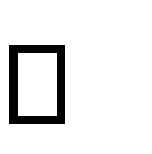 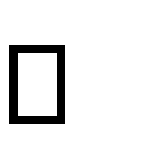 формирование художественных умений и навыков в разных видах деятельности (рисовании, лепке, аппликации, художественном конструировании, пении, игре на детских музыкальных инструментах, музыкально-ритмических движениях, словесном творчестве и другое);освоение разнообразных средств художественной выразительности в различных видах искусства;реализацию	художественно-творческих	способностей	ребенка	в повседневной жизни и различных видах досуговой деятельности (праздники, развлечения и другое);развитие и поддержку самостоятельной творческой деятельности детей (изобразитель-ной, конструктивной, музыкальной, художественно-речевой, театрализованной и т.д.)От 2 лет до 3 летВ области художественно-эстетического развития основными задачамиобразовательной деятельности являются:Приобщение к искусству:развивать у детей художественное восприятие (смотреть, слушать и испытывать радость) в процессе ознакомления с произведениями музыкального, изобразительного искусства, природой;развивать интерес, внимание, любознательность, стремлению к эмоциональному отклику детей на отдельные эстетические свойства и качества предметов и явлений окружающей действительности;развивать отзывчивость на доступное понимание произведений искусства, интерес к музыке (в процессе прослушивания классической и народной музыки), изобразительному искусству (в процессе рассматривания ивосприятия красоты иллюстраций, рисунков, изделии декоративно- прикладного искусства);познакомить детей с народными игрушками (дымковской, богородской, матрешкой и другими).поддерживать интерес к малым формам фольклора (пестушки, заклички, прибаутки). Поддерживать стремление детей выражать свои чувства и впечатления на основе эмоционально содержательного восприятия доступных для понимания произведений искусства или наблюдений за природными явлениями;Изобразительная деятельность:воспитывать интерес к изобразительной деятельности (рисованию, лепке) совместно со взрослым и самостоятельно;развивать положительные эмоции на предложение нарисовать, слепить; научить правильно держать карандаш, кисть;развивать сенсорные основы изобразительной деятельности:восприятие предмета разной формы, цвета (начиная с контрастных цветов);включать движение рук по предмету при знакомстве с его формой; познакомить со свойствами глины, пластилина, пластической массы;развивать эмоциональный отклик детей на отдельные эстетические свойства и качества предметов в процессе рассматривания игрушек, природных объектов, предметов быта, произведений искусства.Конструктивная деятельность:знакомить детей с деталями (кубик, кирпичик, трехгранная призма, пластина, цилиндр), с вариантами расположения строительных форм на плоскости;развивать интерес к конструктивной деятельности, поддерживать желание детей строить самостоятельно.Музыкальная деятельность:воспитывать интерес к музыке, желание слушать музыку, подпевать, выполнять простейшие танцевальные движения;приобщать к восприятию музыки, соблюдая первоначальные правила: не мешать соседу вслушиваться в музыкальное произведение и эмоционально на него реагировать.Театрализованная деятельность:пробуждать интерес к театрализованной игре путем первого опыта общения с персонажем (кукла Катя показывает концерт), расширения контактов со взрослым (бабушка приглашает на деревенский двор);побуждать детей отзываться на игры-действия со звуками (живой и неживой природы), подражать движениям животных и птиц под музыку, под звучащее слово (в произведениях малых фольклорных форм);способствовать проявлению самостоятельности, активности в игре с персонажами-игрушками;развивать умение следить за действиями заводных игрушек, сказочных героев, адекватно реагировать на них;способствовать формированию навыка перевоплощения в образы сказочных героев; создавать условия для систематического восприятия театрализованных выступлений педагогического театра (взрослых).Культурно-досуговая деятельность:создавать эмоционально-положительный климат в группе, обеспечение у детей чувства комфортности, уюта и защищенности; формировать умение самостоятельной работы детей с художественными материалами;привлекать детей к посильному участию в играх, театрализованных представлениях, забавах, развлечениях и праздниках;развивать умение следить за действиями игрушек, сказочных героев, адекватно реагировать на них;формировать навык перевоплощения детей в образы сказочных героев.Содержание образовательной деятельностиПриобщение к искусству.Педагог развивает у детей художественное восприятие; воспитывает эмоциональную отзывчивость на доступные пониманию детей произведения изобразительного искусства. Знакомит с народными игрушками: дымковской, богородской, матрешкой, ванькой-встанькой и другими, соответствующими возрасту детей. Педагог обращает внимание детей на характер игрушек (веселая, забавная и др.), их форму, цветовое оформление. Педагог воспитывает интерес к природе и отражению представлений (впечатлений) в доступной изобразительной и музыкальной деятельности.Изобразительная деятельность:Рисование.Педагог продолжает развивать у детей художественное восприятие; способствует обогащению их сенсорного опыта путем выделения формы предметов, обведения их по контуру поочередно то одной, то другой рукой. Побуждает, поощряет и подводит детей к изображению знакомых предметов, предоставляя им свободу выбора.Педагог обращает внимание детей на то, что карандаш (кисть, фломастер) оставляет след на бумаге, если провести по ней отточенным концом карандаша (фломастером, ворсом кисти). Учит следить за движением карандаша по бумаге.Педагог привлекает внимание детей к изображенным ими на бумаге разнообразным линиям, конфигурациям. Побуждает     задумываться над тем, что они нарисовали, на что это похоже; вызывать чувство радости от штрихов и линий, которые дети нарисовали сами. Педагог побуждает детей к дополнению нарисованного изображения характерными деталями; к осознанному повторению ранее получившихся штрихов, линий, пятен, форм.Педагог развивает у детей эстетическое восприятие окружающих предметов. Учит детей различать цвета карандашей, фломастеров, правильно называть их; рисовать разные линии (длинные, короткие, вертикальные, горизонтальные, наклонные), пересекать их, уподобляя предметам: ленточкам, платочкам, дорожкам, ручейкам, сосулькам, заборчику и др. Подводит детей к рисованию предметов округлой формы.При рисовании, педагог формирует у ребенка правильную позу (сидеть свободно, не наклоняться низко над листом бумаги), свободная рука поддерживает лист бумаги, на котором рисует малыш. Педагог учит держать карандаш и кисть свободно: карандаш — тремя пальцами выше отточенного конца, кисть — чуть выше железного наконечника; набирать краску на кисть, макая ее всем ворсом в баночку, снимать лишнюю краску, прикасаясь ворсом к краю баночки.Лепка.Педагог поощряет у детей интерес к лепке. Знакомит с пластическими материалами: глиной, пластилином, пластической массой (отдавая предпочтение глине). Учит аккуратно пользоваться материалами. Педагог учит детей отламывать комочки глины от большого куска; лепить палочки и колбаски, раскатывая комочек между ладонями прямыми движениями; соединять концы палочки, плотно прижимая их друг к другу (колечко,бараночка, колесо и др.). Педагог учит раскатывать комочек глины круговыми движениями ладоней для изображения предметов круглой формы (шарик, яблоко, ягода и др.), сплющивать комочек между ладонями (лепешки, печенье, пряники); делать пальцами углубление в середине сплющенного комочка (миска, блюдце). Педагог учит соединять две вылепленные формы в один предмет: палочка и шарик (погремушка или грибок), два шарика (неваляшка) и т. п. Педагог приучает детей класть глину и вылепленные предметы на дощечку или специальную заранее подготовленную клеенкуКонструктивная деятельность.В процессе игры с настольным и напольным строительным материалом педагог продолжает знакомить детей с деталями (кубик, кирпичик, трехгранная призма, пластина, цилиндр), с вариантами расположения строительных форм на плоскости. Педагог продолжает учить детей сооружать элементарные постройки по образцу, поддерживает желание строить что-то самостоятельно; способствует пониманию пространственных соотношений. Педагог учит детей пользоваться дополнительными сюжетными игрушками, соразмерными масштабам построек (маленькие машинки для маленьких гаражей и т. п.). По окончании игры приучает убирать все на место. Знакомит детей с простейшими пластмассовыми конструкторами. Учит совместно с взрослым конструировать башенки, домики, машины. В летнее время педагог развивает интерес у детей к строительным играм с использованием природного материала (песок, вода, желуди, камешки и т. п.).Музыкальная деятельность:Слушание.Педагог учит детей внимательно слушать спокойные и бодрые песни, музыкальные пьесы разного характера, понимать, о чем (о ком) поется, и эмоционально реагировать на содержание. Учит детей различать звуки по высоте (высокое и низкое звучание колокольчика, фортепьяно, металлофона).Пение.Педагог вызывает активность детей при подпевании и пении. Развивает умение подпевать фразы в песне (совместно с педагогом). Поощряет сольное пение.Музыкально-ритмические движения.Педагог развивает у детей эмоциональность и образность восприятия музыки через движения. Педагог продолжает формировать у детей способностьвоспринимать и воспроизводить движения, показываемые взрослым (хлопать, притопывать ногой, полуприседать, совершать повороты кистей рук и т. д.). Учит детей начинать движение с началом музыки и заканчивать с ее окончанием; передавать образы (птичка летает, зайка прыгает, мишка косолапый идет). Педагог совершенствует умение ходить и бегать (на носках, тихо; высоко и низко поднимая ноги; прямым галопом), выполнять плясовые движения в кругу, врассыпную, менять движения с изменением характера музыки или содержания песни. Театрализованная деятельность:Педагог пробуждает интерес детей к театрализованной игре, создает условия для ее проведения. Формирует умение следить за развитием действия в играх- драматизациях и кукольных спектаклях, созданных силами взрослых и старших детей. Педагог учит детей имитировать характерные действия персонажей (птички летают, козленок скачет), передавать эмоциональное состояние человека (мимикой, позой, жестом, движением). Знакомит детей с приемами вождения настольных кукол. Учит сопровождать движения простой песенкой. Педагог поощряет у детей желание действовать с элементами костюмов (шапочки, воротнички и т.д.) и атрибутами как внешними символами роли.Культурно-досуговая деятельность:Педагог создает эмоционально-положительный климат в группе и ДОУ, для обеспечения у детей чувства комфортности, уюта и защищенности; формирует у детей умение самостоятельной работы детей с художественными материалами. Привлекает детей к посильному участию в играх с пением, театрализованных представлениях,забавах ,развлечениях и праздниках. Развивает умение следить за действиями игрушек, сказочных героев, адекватно реагировать на них.Формирует навык перевоплощения детей в образы сказочных героев.От 3 лет до 4 летВ области художественно-эстетического развития основными задачамиобразовательной деятельности являются:Приобщение к искусству:продолжать	развивать	художественное	восприятие,	подводить	детей	к восприятию произведений искусства (разглядывать и чувствовать);воспитывать интерес к искусству;формировать	понимание	красоты	произведений	искусства,	потребность общения с искусством;развивать	у	детей	эстетические	чувства	при	восприятии	музыки, изобразительного,	народного	декоративно-прикладного	искусства;содействовать возникновению положительного эмоционального отклика на красоту окружающего мира, выраженного в произведениях искусства;формировать патриотическое отношение и чувства сопричастности к природе родного края, к семье в процессе музыкальной, изобразительной, театрализованной деятельности;знакомить детей с элементарными средствами выразительности в разных видах искусства (музыке, изобразительном искусстве, театрализованной деятельности);готовить детей к посещению кукольного театра, выставки детских работ и т.дприобщать детей к участию в концертах, праздниках в семье и группе: исполнение танца, песни, чтение стихов.Изобразительная деятельность:формировать у детей интерес к занятиям изобразительной деятельностью; формировать у детей знания в области изобразительной деятельности; развивать у детей эстетическое восприятие;учить детей видеть цельный художественный образ в единстве изобразительно-выразительных средств колористической, композиционной и смысловой трактовки;учить детей в рисовании, лепке, аппликации изображать простые предметы и явления, передавая их образную выразительность;находить связь между предметами и явлениями окружающего мира и их изображениями (в рисунке, лепке, аппликации);развивать положительный эмоциональный отклик детей на эстетические свойства и качества предметов, на эстетическую сторону явлений природы и окружающего мира; отображать свои представления и впечатления об окружающем мире доступными графическими и живописными средствами;формировать у детей способы зрительного и тактильного обследования различных объектов для обогащения и уточнения восприятияособенностей их формы, пропорций, цвета, фактуры;вызывать у детей положительный эмоциональный отклик на красоту природы,произведения искусства (книжные иллюстрации, изделия народных промыслов, предметы быта и др.);учить детей создавать как индивидуальные, так и коллективные композиции в рисунках, лепке, аппликации;знакомить детей с народной игрушкой (филимоновской, дымковской, семеновской, богородской) для обогащения зрительных впечатлений и показа условно-обобщённой трактовки художественных образов; – переводить детей от рисования-подражания к самостоятельному творчеству. Конструктивная деятельность:совершенствовать у детей конструктивные умения;учить детей различать, называть и использовать основные строительные детали (кубики, кирпичики, пластины, цилиндры, трехгранные призмы); сооружать новые постройки, используя полученные ранее умения (накладывание, приставление, прикладывание); – учить детей использовать в постройках детали разного цвета.Музыкальная деятельность:развивать у детей эмоциональную отзывчивость на музыку;знакомить детей с тремя музыкальными жанрами: песней, танцем, маршем;формировать у детей умение узнавать знакомые песни, пьесы; чувствовать характер музыки (веселый, бодрый, спокойный), эмоционально на нее реагировать; выражать свое настроение в движении под музыку;учить детей петь простые народные песни, настроение и характер;поддерживать детское экспериментирование с немузыкальными (шумовыми, природными) и музыкальными звуками и исследованиякачеств музыкального звука: высоты, длительности, динамики, тембра.Театрализованная деятельность:воспитывать у детей устойчивый интерес детей к театрализованной игре, создавать условия для ее проведения;формирование положительных, доброжелательных, коллективных взаимоотношений; формировать умение следить за развитием действия в играх-драматизациях и кукольных спектаклях, созданных силами взрослых и старших детей;учить детей имитировать характерные действия персонажей (птички летают, козленок скачет), передавать эмоциональное состояние человека (мимикой, позой, жестом, движением).познакомить детей с различными видами театра (кукольным, настольным, пальчиковым, театром теней, театром на фланелеграфе);знакомить детей с приемами вождения настольных кукол; учить сопровождать движения простой песенкой;вызывать желание действовать с элементами костюмов (шапочки, воротнички и т.д.) и атрибутами как внешними символами роли;формировать у детей интонационную выразительность речи в процессе театрально-игровой деятельности;развивать у детей диалогическую речь в процессе театрально-игровой деятельности; формировать у детей умение следить за развитием действия в драматизациях и кукольных спектаклях;формировать у детей умение использовать импровизационные формы диалогов действующих лиц в хорошо знакомых сказках.Культурно-досуговая деятельность:способствовать организации культурно-досуговой деятельности детей по интересам, обеспечивая эмоциональное благополучие и отдых;учить организовывать свободное время с интересом; создавать условия для активного и пассивного отдыха;создавать атмосферу эмоционального благополучия в культурно-досуговой деятельности; развивать интерес к просмотру кукольных спектаклей, прослушиванию музыкальных и литературных произведений.Формировать желание участвовать в праздниках и развлечениях;формировать основы праздничной культуры и навыки общения в ходе праздника и развлечения.Содержание образовательной деятельностиПриобщение к искусству.Педагог подводит детей к восприятию произведений искусства, содействует возникновению эмоционального отклика на музыкальные произведения, произведения народного и профессионального изобразительного искусства. Знакомит детей с элементарными средствами выразительности в разных видах искусства (цвет, звук, форма, движение, жесты, интонация), подводит к различению видов искусства через художественный образ. Педагог формирует у детей умение сосредотачивать внимание на эстетическую сторону предметно-пространственной среды, природных явлений.Педагог формирует у детей патриотическое отношение и чувства сопричастности к природе родного края, к семье в процессе музыкальной, изобразительной, театрализованной деятельности.Педагог, в процессе ознакомления с народным искусством: глиняными игрушками, игрушками из соломы и дерева, предметами быта и одежды; скульптуройМалых форм; репродукциями картин русских художников, с детскими книгами (иллюстрации художников Ю. Васнецова, В. Сутеева, Е. Чарушина), с близкими детскому опыту живописными образами, формирует у ребенка эстетическое и эмоционально-нравственное отношение к отражению окружающей действительности в изобразительном искусстве и художественных произведениях.Педагог развивает у детей эстетическое восприятие, умение видеть красоту и своеобразие окружающего мира, вызывать у детей положительный эмоциональный отклик на красоту природы, поддерживать желание отображать полученные впечатления в продуктивных видах художественно-эстетической деятельности.Педагог начинает приобщать детей к посещению кукольного театра, различных детских художественных выставок.Изобразительная деятельность: Педагог формирует у детей интерес к занятиям изобразительной деятельностью; воспитывает у детей художественный вкус и чувство гармонии; продолжает развивать у детей художественное восприятие, закрепляет у детей умение выделять цвет, форму, величину как особые свойства предметов, группировать однородные предметы по нескольким сенсорным признакам: величине, форме, цвету, активно включая все органы чувств; учит детей видеть и восхищаться красотой изображенных предметов (формой, цветом) на картинах и при рассматривании народных игрушек, декоративноприкладных изделий.Рисование.Педагог формирует у детей интерес к рисованию; умение передавать в рисунках красоту окружающих предметов и природы (голубое небо с белыми облаками; кружащиеся на ветру и падающие на землю разноцветные листья; снежинки и т. п.).Продолжает учить правильно держать карандаш, фломастер, кисть, не напрягая мышц и не сжимая сильно пальцы; формирует навык свободного движения руки с карандашом и кистью во время рисования. Учит детей набирать краску на кисть: аккуратно обмакивать ее всем ворсом в баночку с краской, снимать лишнюю краску о край баночки легким прикосновениемворса, хорошо промывать кисть, прежде чем набрать краску другого цвета. Приучает детей осушать промытую кисть о мягкую тряпочку или бумажную салфетку. Закрепляет знание названий цветов (красный, синий, зеленый, желтый, белый, черный); знакомит детей с оттенками (розовый, голубой, серый). Педагог обращает внимание детей на подбор цвета, соответствующего изображаемому предмету. Учит детей ритмичному нанесению линий, штрихов, пятен, мазков (опадают с деревьев листочки, идет дождь, «снег, снег кружится, белая вся улица», «дождик, дождик, кап, кап, кап...»).Педагог формирует у детей умение изображать простые предметы, рисовать прямые линии (короткие, длинные) в разных направлениях, перекрещивать их (полоски, ленточки, дорожки, заборчик, клетчатый платочек и др.). Подводит детей к изображению предметов разной формы (округлая, прямоугольная) и предметов, состоящих из комбинаций разных форм и линий (неваляшка, снеговик, цыпленок, тележка, вагончик и др.). Формирует у детей умение создавать несложные сюжетные композиции, повторяя изображение одного предмета (елочки на нашем участке, неваляшки гуляют) или изображая разнообразные предметы, насекомых и т. п. (в траве ползают жучки и червячки; колобок катится по дорожке и др.). Учит детей располагать изображения по всему листу.Лепка.Педагог формирует   у   детей   интерес   к   лепке.   Закрепляет представления детей о свойствах глины, пластилина, пластической массы и способах лепки. Учит детей раскатывать комочки прямыми и круговыми движениями, соединять концы получившейся палочки, сплющивать шар, сминая его ладонями обеих рук. Педагог побуждает детей украшать вылепленные предметы, используя палочку с заточенным концом; учит детей создавать предметы, состоящие из 2–3 частей, соединяя их путем прижимания друг к другу. Закрепляет у детей умение аккуратно пользоваться глиной, класть комочки и вылепленные предметы на дощечку. Учит детей лепить несложные предметы, состоящие из нескольких частей (неваляшка, цыпленок, пирамидка и др.). Педагог предлагает объединять вылепленные фигурки в коллективную композицию (неваляшки водят хоровод, яблоки лежат на тарелке и др.). Педагог воспитывает у детей способность радоваться от восприятия результата общей работы.Аппликация.Педагог приобщает детей к искусству аппликации, формирует интерес к этому виду деятельности. Учит детей предварительно выкладывать (в определенной последовательности) на листе бумаги готовые детали разнойформы, величины, цвета, составляя изображение (задуманное ребенком или заданное воспитателем), и наклеивать их. Педагог учит детей аккуратно пользоваться клеем: намазывать его кисточкой тонким слоем на обратную сторону наклеиваемой фигуры (на специально приготовленной клеенке); прикладывать стороной, намазанной клеем, к листу бумаги и плотно прижимать салфеткой. Педагог формирует у детей навык аккуратной работы. Учит детей создавать в аппликации на бумаге разной формы (квадрат, розета и др.) предметные и декоративные композиции из геометрических форм и природных материалов, повторяя и чередуя их по форме и цвету. Развивает у детей чувство ритма. Педагог закрепляет у детей знание формы предметов и их цвета.Народное декоративно-прикладное искусство.Педагог приобщает детей к декоративной деятельности: учит украшать дымковскими узорами силуэты игрушек, вырезанных воспитателем (птичка, козлик, конь и др.), и разных предметов (блюдечко, рукавички).Конструктивная деятельность:Педагог учит детей простейшему анализу созданных построек; вызывать чувство радости при удавшейся постройке. Учит детей располагать кирпичики, пластины вертикально (в ряд, по кругу, по периметру четырехугольника), ставить их плотно друг к другу, на определенном расстоянии (заборчик, ворота). Педагог побуждает детей к созданию вариантов конструкций, добавляя другие детали (на столбики ворот ставить трехгранные призмы, рядом со столбами — кубики и др.). Учит детей изменять постройки двумя способами: заменяя одни детали другими или надстраивая их в высоту, длину (низкая и высокая башенка, короткий и длинный поезд). Развивает у детей желание сооружать постройки по собственному замыслу. Продолжает учить детей обыгрывать постройки, объединять их по сюжету: дорожка и дома — улица; стол, стул, диван — мебель для кукол. Педагог приучает детей после игры аккуратно складывать детали в коробки. Педагог знакомит детей со свойствами песка, снега, сооружая из них постройки.Музыкальная деятельность:Слушание.Педагог учит детей слушать музыкальное произведение до конца, понимать характер музыки, узнавать и определять, сколько частей в произведении; выражать свои впечатления после прослушивания словом, мимикой, жестом. Развивает у детей способность различать звуки по высоте в пределах октавы — септимы, замечать изменение в силе звучания мелодии(громко, тихо). Совершенствует у детей умение различать звучание музыкальных игрушек, детских музыкальных инструментов (музыкальный молоточек, шарманка, погремушка, барабан, бубен, металлофон и др.).Пение.Педагог способствует развитию у детей певческих навыков: петь без напряжения в диапазоне ре (ми) — ля (си), в одном темпе со всеми, чисто и ясно произносить слова, передавать характер песни (весело, протяжно, ласково, напевно).Песенное творчество.Педагог учит детей допевать мелодии колыбельных песен на слог «баю- баю» и веселых мелодий на лог «ля-ля». Способствует у детей формированию навыка сочинительства веселых и грустных мелодий по образцу.Музыкально-ритмические движения.Педагог учит детей двигаться в соответствии с двухчастной формой музыки и силой ее звучания (громко, тихо); реагировать на начало звучания музыки и ее окончание. Совершенствует у детей навыки основных движений (ходьба и бег). Учит детей маршировать вместе со всеми и индивидуально, бегать легко, в умеренном и быстром темпе под музыку. Педагог улучшает качество исполнения танцевальных движений: притопыванию попеременно двумя ногами и одной ногой. Развивает у детей умение кружиться в парах, выполнять прямой галоп, двигаться под музыку ритмично и согласно темпу и характеру музыкального произведения с предметами, игрушками и без них. Педагог способствует у детей развитию навыков выразительной и эмоциональной передачи игровых и сказочных образов: идет медведь, крадется кошка, бегают мышата, скачет зайка, ходит петушок, клюют зернышки цыплята, летают птички и т. д.Педагог активизирует танцевально-игровое творчество детей. Поддерживает у детей самостоятельность в выполнение танцевальных движений под плясовые мелодии. Учит детей точности выполнения движений, передающие характер изображаемых животных.Педагог поощряет детей в использовании песен, музыкальноритмических движений, музыкальных игр в повседневной жизни и различных видах досуговой деятельности (праздниках, развлечениях и др.).Игра на детских музыкальных инструментах.Педагог знакомит детей с некоторыми детскими музыкальными инструментами: дудочкой, металлофоном, колокольчиком, бубном, погремушкой, барабаном, а также их звучанием. Учит детей подыгрывать на детских ударных музыкальных инструментах. Формирует умение у детей сравнивать разные по звучанию детские музыкальные инструменты (предметы) в процессе манипулирования, звукоизвлечения.Поощряет детей в самостоятельном экспериментировании со звуками в разных видах деятельности, исследовании качества музыкального звука: высоты, длительности, тембра.Театрализованная деятельность.Педагог формирует у детей интерес к театрализованной деятельности, знакомит	детей с различными видами	театра(настольный, плоскостной, театр игрушек) и умением использовать их в самостоятельной игровой деятельности. Учит передавать песенные, танцевальные характеристики персонажей (ласкова кошечка, мишкакосолапый, маленькая птичка и т.д.). Развивает диалогическую речь. Формирует умение использовать в игре различные шапочки,	воротники, атрибуты. Педагог поощряет участие детей в играх-драматизациях, формирует умение следить за сюжетом.Культурно-досуговая деятельность.Педагог организует культурно-досуговую деятельность детей по интересам, обеспечивая эмоциональное благополучие и отдых;Педагог учит детей организовывать свободное время с пользой. Развивает умение проявлять интерес к различным видам досуговой деятельности (рассматривание иллюстраций, рисование, пение и т.д.), создает атмосферу эмоционального благополучия. Побуждает к участию в развлечениях (играх- забавах, музыкальных рассказах, просмотрах настольного театра и т.д.). Формирует желание участвовать в праздниках. Педагог знакомит с культурой поведения в ходе праздничных мероприятий.От 4 лет до 5 летВ области художественно-эстетического развития основными задачамиобразовательной деятельности являются:Приобщение к искусству:продолжать развивать у детей художественное и эстетическое восприятие в процессе ознакомления с произведениями разных видов искусства; развивать воображение, художественный вкус;формировать у детей умение сравнивать произведения различных видов искусства;развивать отзывчивость и эстетическое сопереживание на красоту окружающей действительности;развивать у детей интерес к искусству как виду творческой деятельности человека; познакомить детей с видами и жанрами искусства, историей его возникновения, средствами выразительности разных видов искусства;формировать понимание красоты	произведений	искусства, потребность общения с искусством;формировать у детей интерес к детским выставкам, спектаклям; желание посещать театр, музей и др.приобщать детей к лучшим образцам отечественного и мирового искусства.воспитывать патриотизм и чувства гордости за свою страну, края, в процессе ознакомления с различными видами искусстваИзобразительная деятельность:продолжать развивать интерес детей и положительный отклик к различным видам изобразительной деятельности;продолжать у детей развивать эстетическое восприятие, образные представления, воображение, эстетические чувства, художественно- творческие способности;развивать у детей художественное восприятие, умение последовательно внимательно рассматривать	произведения	искусства	ипредметы окружающего мира; соотносить увиденное с собственным опытом;продолжать у детей формировать умение рассматривать и обследовать предметы, в том числе с помощью рук;обогащать представления детей об изобразительном искусстве (иллюстрации к произведениям детской литературы, репродукции произведений живописи, народное декоративное искусство, скульптура малых форм и др.) как основе развития творчества;учить детей выделять и использовать средства выразительности в рисовании, лепке, аппликации;продолжать у детей формировать умение создавать коллективные произведения в рисовании, лепке, аппликации;закреплять у детей умение сохранять правильную позу при рисовании: не горбиться, не наклоняться низко над столом, к мольберту; сидеть свободно, не напрягаясь;приучать детей быть аккуратными: сохранять свое рабочее место в порядке, по окончании работы убирать все со стола;поощрять детей воплощать в художественной форме свои представления, переживания, чувства, мысли; поддерживать личностное творческое начало в процессе восприятия прекрасного и собственной изобразительной деятельности;развивать художественно-творческие способности у детей в различных видах изобразительной деятельности;создавать условия для самостоятельного художественного творчества детей; учить проявлять дружелюбие при оценке работ других детей; Конструктивная деятельность:продолжать развивать у детей способность различать и называть строительные детали (куб, пластина, кирпичик, брусок); учить использовать их с учетом конструктивных свойств (устойчивость, форма, величина); – учить детей сооружать постройки из крупного и мелкого строительного материала; обучать конструированию из бумаги;приобщать детей   к   изготовлению   поделок   из   природного   материала.Музыкальная деятельность:продолжать развивать у детей интерес к музыке, желание ее слушать, вызывать эмоциональную отзывчивость при восприятии музыкальных произведений;обогащать музыкальные впечатления детей, способствовать дальнейшему развитию основ музыкальной культуры;воспитывать	слушательскую	культуру	детей;	развивать	музыкальность детей;воспитывать интерес и любовь к высокохудожественной музыке;учить детей различать средства выразительности в музыке, различать звуки по высоте; поддерживать у детей интерес к пению;способствовать освоению элементов танца и ритмопластики для создания музыкальных двигательных образов в играх, драматизациях, инсценировании;способствовать освоению детьми приемов игры на детских музыкальных инструментах;поощрять желание детей самостоятельно заниматься музыкальной деятельностью.Театрализованная деятельность:продолжать развивать интерес детей к театрализованной деятельности; – формировать опыт социальных навыков поведения, создавать условия для развития творческой активности детей;продолжать учить элементам художественно-образных выразительных средств (интонация, мимика, пантомимика);активизировать словарь детей, совершенствовать звуковую культуру речи, интонационный строй, диалогическую речь;познакомить детей с различными видами театра (кукольный, музыкальный, детский, театр зверей и др.);формировать у детей простейшие образно-выразительные умения, учить имитировать характерные движения сказочных животных;развивать эстетический вкус, воспитывать чувство прекрасного, побуждать нравственноэстетические и эмоциональные переживания;побуждать интерес творческим проявлениям в игре и игровому общению со сверстниками.Культурно-досуговая деятельность:развивать умение организовывать свободное время с пользой;поощрять желание заниматься интересной самостоятельной деятельностью, отмечать красоту окружающего мира (кружение снежинок, пение птиц, шелест деревьев и пр.) и передавать это в различных видах деятельности (изобразительной, словесной, музыкальной);развивать интерес к развлечениям, знакомящим с культурой и традициями народов страны; осуществлять патриотическое и нравственное воспитание, приобщать к художественной культуре, эстетикоэмоциональному творчеству;приобщать к праздничной культуре, развивать желание принимать участие в праздниках (календарных, государственных, народных);формировать чувства причастности к событиям, происходящим в стране; воспитывать любовь к Родине;развивать индивидуальные творческие способности и художественные наклонности ребенка;вовлекать детей в процесс подготовки разных видов развлечений; формировать желание участвовать в кукольном спектакле, музыкальных и литературных композициях, концертах.Содержание образовательной деятельностиПриобщение к искусствуПедагог продолжает приобщать детей к восприятию искусства, развивать интерес к нему. Поощряет выражение эстетических чувств, проявление эмоций при рассматривании предметов народного и декоративно-прикладного искусства, прослушивании произведений музыкального фольклора. Знакомит детей с творческими профессиями (артист, художник, композитор, писатель). Педагог, в процессе ознакомления детей с различными видами искусства, воспитывает патриотизм и чувства гордости за свою страну, края.Педагог учит узнавать и называть предметы и явления природы, окружающей действительности в художественных образах (литература, музыка, изобразительное искусство). Развивает у детей умение различать жанры и виды искусства: стихи, проза, загадки (литература), песни, танцы (музыка), картина (репродукция), скульптура (изобразительное искусство), здание и сооружение (архитектура). Учит детей выделять и называть основные средства выразительности (цвет, форма, величина, ритм, движение, жест, звук) и создавать свои художественные образы в изобразительной, музыкальной, конструктивной деятельности.Педагог знакомит детей с жанрами живописи (натюрморт, пейзаж, портрет), с разными по художественному образу и настроению произведениями. Знакомит детей со средствами выразительности живописи (цвет, линия, композиция); многообразием цветов и оттенков, форм, фактуры в предметах и явлениях окружающего мира.Педагог знакомит детей со скульптурой, способами создания скульптуры (пластика, высекание), средствами выразительности (объемность, статика и движение, материал). Особенностями ее содержания –отображение животных (анималистика), портреты человека и бытовые сценки.Педагог знакомит детей с архитектурой. Формирует представления о том, что дома, в которых они живут (детский сад, школа, другие здания) - это архитектурные сооружения; учит видеть, что дома бывают разные по форме, высоте, длине, с разными окнами, с разным количеством этажей, подъездов и т.  д. Способствует развитию у детей интереса к различным строениям, расположенным вокруг детского сада (дома, в которых живут ребенок и его друзья, школа, кинотеатр). Привлекает внимание детей к сходству и различиям разных зданий, поощряет самостоятельное выделение частей здания, его особенностей. Учит детей замечать различия в сходных по форме и строению зданиях (форма и величина входных дверей, окон и других частей). Педагог поощряет стремление детей изображать в рисунках, аппликации реальные и сказочные строения.Педагог организовывает посещение музея (совместно с родителями), рассказывает о назначении музея. Развивает у детей интерес к посещению кукольного театра, выставок.Педагог закрепляет знания детей о книге, книжной иллюстрации. Знакомит детей с библиотекой как центром хранения книг, созданных писателями и поэтами.Педагог знакомит детей с произведениями народного искусства (потешки, сказки, загадки, песни, хороводы, заклички, изделия народного декоративно- прикладного искусства).Педагог поощряет проявление детских предпочтений: выбор детьми любимых песен, иллюстраций, предметов народных промыслов, пояснение детьми выбора. Воспитывает у детей бережное отношение к произведениям искусства.Изобразительная деятельность:Рисование.Педагог продолжает формировать у детей умение рисовать отдельные предметы и создавать сюжетные композиции, повторяя изображение одних и тех же предметов (неваляшки гуляют, деревья на нашем участке зимой, цыплята гуляют по травке) и добавляя к ним другие (солнышко, падающий снег и т. д.). Формирует и закрепляет у детей представления о форме предметов (круглая, овальная, квадратная, прямоугольная, треугольная), величине, расположении частей. Педагог помогает детям при передаче сюжета располагать изображения на всем листе в соответствии с содержанием действия и включенными в действие объектами. Направляет внимание детей на передачусоотношения предметов по величине: дерево высокое, куст ниже дерева, цветы ниже куста. Продолжает закреплять и обогащать представления детей о цветах и оттенках окружающих предметов и объектов природы. Педагог формирует у детей умение к уже известным цветам и оттенкам добавить новые (коричневый, оранжевый, светло-зеленый); формирует у детей представление о том, как можно получить эти цвета. Учит детей смешивать краски для получения нужных цветов и оттенков. Развивает у детей желание использовать в рисовании аппликации разнообразные цвета, обращает внимание детей на многоцветие окружающего мира. Педагог закрепляет у детей умение правильно держать карандаш, кисть, фломастер, цветной мелок; использовать их при создании изображения. Учит детей закрашивать рисунки кистью, карандашом, проводя линии и штрихи только в одном направлении (сверху вниз или слева направо); ритмично наносить мазки, штрихи по всей форме, не выходя за пределы контура; проводить широкие линии всей кистью, а узкие линии и точки — концом ворса кисти. Закрепляет у детей умение чисто промывать кисть перед использованием краски другого цвета. К концу года педагог формирует у детей умение получать светлые и темные оттенки цвета, изменяя нажим на карандаш. Формирует у детей умение правильно передавать расположение частей при рисовании сложных предметов (кукла, зайчик и др.) и соотносить их по величине.Народное декоративно-прикладное искусство.Педагог продолжает у детей формировать умение создавать декоративные композиции по мотивам дымковских, филимоновских узоров. Учит детей использовать дымковские и филимоновские изделия для развития эстетического восприятия прекрасного и в качестве образцов для создания узоров в стиле этих росписей (для росписи могут использоваться вылепленные детьми игрушки и силуэты игрушек, вырезанные из бумаги). Педагог знакомит детей с городецкими изделиями. Учит детей выделять элементы городецкой росписи (бутоны, купавки, розаны, листья); видеть и называть цвета, используемые в росписи.Лепка.Педагог продолжает развивать интерес детей к лепке; совершенствует у детей умение лепить из глины (из пластилина, пластической массы). Закрепляет у детей приемы лепки, освоенные в предыдущих группах; учит детей прищипыванию с легким оттягиванием всех краев сплюснутого шара, вытягиванию отдельных частей из целого куска, прищипыванию мелкихдеталей (ушки у котенка, клюв у птички). Педагог учит детей сглаживать пальцами поверхность вылепленного предмета, фигурки. Учит детей приемам вдавливания середины шара, цилиндра для получения полой формы. Знакомит с приемами использования стеки. Поощряет стремление украшать вылепленные изделия узором при помощи стеки. Педагог закрепляет у детей приемы аккуратной лепки.Аппликация.Педагог развивает у детей интерес к аппликации, усложняя ее содержание и расширяя возможности создания разнообразных изображений. Формирует у детей умение правильно держать ножницы и пользоваться ими. Обучает детей вырезыванию, начиная с формирования навыка разрезания по прямой сначала коротких, а затем длинных полос. Учит детей составлять из полос изображения разных предметов (забор, скамейка, лесенка, дерево, кустик и др.). Учит детей вырезать круглые формы из квадрата и овальные из прямоугольника путем скругления углов; использовать этот прием для изображения в аппликации овощей, фруктов, ягод, цветов и т.п. Педагог продолжает расширять количество изображаемых в аппликации предметов (птицы, животные, цветы, насекомые, дома, как реальные, та и воображаемые) из готовых форм. Учит детей преобразовывать эти формы, разрезая их на две или четыре части (круг — на полукруги, четверти; квадрат — на треугольники и т. д.).Закрепляет	у	детей	навыки	аккуратного вырезывания и наклеивания. Педагог поощряет проявление активности и творчества.Конструктивная деятельность:Педагог продолжает развивать у детей способность различать и называть строительные детали (куб, пластина, кирпичик, брусок); учит использовать их с учетом конструктивных свойств (устойчивость, форма, величина). Педагог развивает у детей умение устанавливать ассоциативные связи, предлагая вспомнить, какие похожие сооружения дети видели. Учит анализировать образец постройки: выделять основные части, различать и соотносить их по величине и форме, устанавливать пространственное расположение этих частей относительно друг друга (в домах — стены, вверху — перекрытие, крыша; в автомобиле — кабина, кузов и т.д.).Педагог побуждает детей создавать постройки разной конструктивной сложности (гараж для нескольких автомашин, дом в 2–3 этажа, широкий мост для проезда автомобилей или поездов, идущих в двух направлениях и др.). Развивает у детей умение использовать в сюжетноролевой игре постройки из строительного материала. Учит детей самостоятельно измерять постройки (по высоте, длине и ширине), соблюдать заданный воспитателем принципконструкции (построй такой же домик, но высокий). Учит детей сооружать постройки из крупного и мелкого строительного материала, использовать детали разного цвета для создания и украшения построек.Педагог учит детей договариваться о том, что они будут строить, распределять между собой материал, согласовывать действия и совместными усилиями достигать результат.Педагог обучает детей конструированию из бумаги: сгибать прямоугольный лист бумаги пополам, совмещая стороны и углы (альбом, флажки для украшения участка, поздравительная открытка), приклеивать к основной форме детали (к дому — окна, двери, трубу; к автобусу — колеса; к стулу — спинку). Приобщает детей к изготовлению поделок из природного материала: коры, веток, листьев, шишек, каштанов, ореховой скорлупы, соломы (лодочки, ежики и т. д.). Учит детей использовать для закрепления частей клей, пластилин; применять в поделках катушки, коробки разной величины и другие предметы.Музыкальная деятельность:Слушание.Педагог формирует навыки культуры слушания музыки (не отвлекаться, дослушивать произведение до конца). Педагог знакомит детей с биографиями и творчеством русских и зарубежных композиторов, о истории создания оркестра, о истории развития музыки, о музыкальных инструментах. Учит детей чувствовать характер музыки, узнавать знакомые произведения, высказывать свои впечатления о прослушанном.Учит детей замечать выразительные средства музыкального произведения: тихо, громко, медленно, быстро. Развивает у детей способность различать звуки по высоте (высокий, низкий в пределах сексты, септимы). Педагог учит детей выражать полученные впечатления с помощью слова, движения, пантомимы.Пение.Педагог учит детей выразительному пению, формирует умение петь протяжно, подвижно, согласованно (в пределах ре — си первой октавы). Развивает у детей умение брать дыхание между короткими музыкальными фразами. Формирует у детей умение петь мелодию чисто, смягчать концы фраз, четко произносить слова, петь выразительно, передавая характер музыки. Учитдетей петь с инструментальным сопровождением и без него (с помощью воспитателя).Песенное творчество.Педагог учит детей самостоятельно сочинять мелодию колыбельной песни и отвечать на музыкальные вопросы («Как тебя зовут?», «Что ты хочешь, кошечка?», «Где ты?»). Формирует у детей умение импровизировать мелодии на заданный текст.Музыкально-ритмические движения.Педагог продолжает формировать у детей навык ритмичного движения в соответствии с характером музыки. Учит детей самостоятельно менять движения в соответствии с двух- и трехчастной формой музыки. Совершенствует танцевальные движения детей: прямой галоп, пружинка, кружение по одному и в парах. Учит детей двигаться в парах по кругу в танцах и хороводах, ставить ногу на носок и на пятку, ритмично хлопать в ладоши, выполнять простейшие перестроения (из круга врассыпную и обратно), подскоки. Продолжает совершенствовать у детей навыки основных движений (ходьба: «торжественная», спокойная, «таинственная»; бег: легкий, стремительный).Развитие танцевально-игрового творчества.Педагог способствует у детей развитию эмоционально-образного исполнения музыкально-игровых упражнений (кружатся листочки, падают снежинки) и сценок, используя мимику и пантомиму (зайка веселый и грустный, хитрая лисичка, сердитый волк и т.д.). Учит детей инсценированию песен и постановке небольших музыкальных спектаклей.Игра на детских музыкальных инструментах.Педагог формирует у детей умение подыгрывать простейшие мелодии на деревянных ложках, погремушках, барабане, металлофоне.Способствует реализации музыкальных способностей ребенка в повседневной жизни и различных видах досуговой деятельности (праздники, развлечения и др.)Театрализованная деятельность.Педагог продолжает развивать и поддерживать интерес детей к театрализованной игре путем приобретения более сложных игровых умений и навыков (способность передавать художественный образ, следить за развитием и взаимодействием персонажей). Организует с детьми игровые этюды для развития восприятия, воображения, внимания, мышления. Педагог учит детейразыгрывать простые представления на основе знакомого литературного и сказочного сюжета; использовать для воплощения образа известные выразительные средства (интонацию, мимику, жест). Учит чувствовать и понимать эмоциональное состояние героя, вступать в ролевое взаимодействие с другими персонажами. Развивает навык режиссерской игры, создавая для этого специальные условия (место, материалы, атрибуты). Побуждает детей использовать в театрализованных играх образные игрушки и различные виды театра (бибабо, настольный, плоскостной). Педагог формирует у детей умение использовать в театрализованных играх образные игрушки, самостоятельно вылепленные фигурки из глины, пластмассы, пластилина. Поощряет проявление инициативы и самостоятельности в выборе роли, сюжета, средств перевоплощения; предоставляет возможность для экспериментирования при создании одного и того же образа. Учит чувствовать и понимать эмоциональное состояние героя, вступать в ролевое взаимодействие с другими персонажами. Способствует разностороннему развитию детей в театрализованной деятельности путем прослеживания количества и характера исполняемых каждым ребенком ролей. Педагог продолжает использовать возможности педагогического театра (взрослых) для накопления эмоционально-чувственного опыта, понимания детьми комплекса выразительных средств, применяемых в спектакле.Культурно-досуговая деятельность.Педагог развивает умение детей организовывать свой досуг с пользой. Осуществляет патриотическое и нравственное воспитание, приобщает к художественной культуре, эстетико-эмоциональному творчеству. Побуждает к самостоятельной организации выбранного вида деятельности(художественной, познавательной, музыкальной и др.). Вовлекает детей в процесс подготовки к развлечениям (концерт, кукольный спектакль, вечер загадок и пр.). Знакомит с традициями и культурой народов страны, воспитывает любовь к Родине. Приобщает к праздничной культуре, развивает желание принимать участие в праздниках (календарных, государственных, народных). Развивает творческие способности. Активизирует желание посещать творческие объединения дополнительного образования. Педагог развивает индивидуальные творческие способности и художественные наклонности детей. Педагог привлекает детей процесс подготовки разных видов развлечений; формирует желание участвовать в кукольном спектакле, музыкальных и литературных композициях, концертах. В процессе организациии проведения развлечений, педагог заботиться о формировании потребности заниматься интересным и содержательным делом.От 5 лет до 6 летВ области художественно-эстетического развития основными задачамиобразовательной деятельности являются:Приобщение к искусству:продолжать развивать эстетическое восприятие, эстетические чувства, эмоции, эстетический вкус, интерес к искусству; умение наблюдать и оценивать прекрасное в окружающей действительности, природе;развивать эмоциональный отклик на проявления красоты в окружающем мире, произведениях искусства и собственных творческих работах; способствовать освоению эстетических оценок, суждений;формировать духовно-нравственные качества, в процессе ознакомления с различными видами искусства духовно-нравственного содержания;формировать бережное отношение к произведениям искусства;активизировать проявление эстетического отношения к окружающему миру (искусству, природе, предметам быта, игрушкам, социальным явлениям); – развивать эстетические интересы, эстетические предпочтения, желание познавать искусство и осваивать изобразительную и музыкальную деятельность; – продолжать развивать у детей стремление к познанию культурных традиций своего народа через творческую деятельность;учить выделять, называть, группировать произведения по видам искусства (литература, музыка, изобразительное искусство, архитектура, балет, театр, цирк, фотография);продолжать знакомить детей с жанрами изобразительного и музыкального искусства; продолжать знакомить детей с архитектурой;расширять представления детей о народном искусстве, музыкальном фольклоре, художественных промыслах; развивать интерес к участию в фольклорных праздниках.учить выделять и использовать в своей изобразительной, музыкальной, театрализованной деятельности средства выразительности разных видов искусства, знать и называть материалы для разных видов художественной деятельности;уметь называть вид художественной деятельности, профессию и людей, которые работают в том или ином виде искусства;поддерживать личностные проявления детей в процессе освоения искусства и собственной творческой деятельности: самостоятельность, инициативность, индивидуальность, творчество. – организовать посещение выставки, театра, музея, цирка. Изобразительная деятельность:продолжать развивать интерес детей к изобразительной деятельности; – развивать художественно-творческих способностей в продуктивных видах детской деятельности.обогащать у детей сенсорный опыт, развивая органы восприятия: зрение, слух, обоняние, осязание, вкус;закреплять у детей знания об основных формах предметов и объектов природы; развивать у детей эстетическое восприятие, учить созерцать красоту окружающего мира;в процессе восприятия предметов и явлений развивать у детей мыслительные операции: анализ, сравнение, уподобление (на что похоже), установление сходства и различия предметов и их частей, выделение общего и единичного, характерных признаков, обобщение;учить детей передавать в изображении не только основные свойства предметов (форма, величина, цвет), но и характерные детали, соотношение предметов и их частей по величине, высоте, расположению относительно друг друга;совершенствовать у детей изобразительные навыки и умения, формировать художественно-творческие способности;развивать у детей чувство формы, цвета, пропорций;поддерживать у детей стремление самостоятельно сочетать знакомые техники, помогать осваивать новые, по собственной инициативе объединять разные способы изображения;обогащать содержание изобразительной деятельности в соответствии с задачами познавательного и социального развития детей;инициировать выбор сюжетов о семье, жизни в детском саду, а также о бытовых, общественных и природных явлениях (воскресный день в семье, детский сад на прогулке, профессии близких взрослых, любимые праздники, средства связи в их атрибутном воплощении, ферма, зоопарк, лес, луг, аквариум, герои и эпизоды из любимых сказок и мультфильмов);продолжать знакомить детей с народным декоративно-прикладным искусством (Городецкая роспись,Гжельская роспись),расширять представления о народных игрушках (городецкая игрушка, богородская игрушка, матрешка, бирюльки);развивать декоративное творчество детей (в том числе коллективное);поощрять детей воплощать в художественной форме свои представления, переживания, чувства, мысли; поддерживать личностное творческое начало;формировать у детей умение организовывать свое рабочее место, готовить все необходимое для занятий; работать аккуратно, экономно расходовать материалы, сохранять рабочее место в чистоте, по окончании работы приводить его в порядок.Конструктивная деятельность:продолжать развивать умение детей устанавливать связь между создаваемыми постройками и тем, что они видят в окружающей жизни; создавать разнообразные постройки и конструкции;поощрять у детей самостоятельность, творчество, инициативу, дружелюбие.Музыкальная деятельность:продолжать формировать у детей эстетическое восприятие музыки, умение различать жанры (песня, танец, марш);развивать у детей музыкальную память, высоте, музыкальные инструменты;-	знакомить с классической, народной и современной музыкой; накапливать представления о жизни и творчестве композиторов;продолжать развивать у детей интерес и любовь к музыке, музыкальную отзывчивость на нее;продолжать	развивать	у	детей	музыкальные	способности	детей звуковысотный, ритмический, тембровый, динамический слух;развивать у детей умение творческой интерпретации музыки разными средствами художественной выразительности;способствовать дальнейшему развитию у детей навыков пения, движений под музыку, игры и импровизации мелодий на детских музыкальных инструментах; творческой активности детей;развивать у детей умение сотрудничества в коллективной музыкальной деятельности.Театрализованная деятельность:знакомить детей с различными видами театрального искусства(кукольный театр, балет, опера и пр.);знакомить детей с театральной терминологией (акт, актер, антракт, кулисы и т.д.); развивать интерес к сценическому искусству;создавать атмосферу творческого выбора и инициативы для каждого ребенка;развивать личностные качеств (коммуникативные навыки, партнёрские взаимоотношения; воспитывать доброжелательность и контактность в отношениях со сверстниками; развивать навыки действий с воображаемыми предметами;способствовать развитию навыков передачи образа различнымиспособами (речь, мимика, жест, пантомима и пр.);создавать условия для показа результатов творческой деятельности, поддерживать инициативу изготовления декораций, элементов костюмов и атрибутов.Культурно-досуговая деятельность:развивать желание организовывать свободное время с интересом и пользой. Формировать основы досуговой культуры во время игр, творчества, прогулки и пр.;создавать	условия для проявления культурных потребностей и интересов, а также их использования в организации своего досуга;формировать понятия праздничный и будний день, понимать их различия;знакомить с историей возникновения праздников, учить бережно относиться к народным праздничным традициям и обычаям;развивать интерес к участию в праздничных программах, и вызывать желание принимать участие в подготовке помещений к ним (украшение флажками, гирляндами, цветами и пр.);формировать внимание и отзывчивость к окружающим людям во время праздничных мероприятий (поздравлять, приглашать на праздник, готовить подарки и пр.);воспитывать интерес к народной культуре, продолжать знакомить с традициями народов страны; воспитывать интерес и желание участвовать в народных праздниках и развлечениях;поддерживать интерес к участию в творческих объединениях дополнительного образования в ДОО и вне ее.Содержание образовательной деятельностиПриобщение к искусству:Педагог продолжает формировать у детей интерес к музыке, живописи, народному искусству, воспитывать бережное отношение к произведениям искусства. Развивает у детей эстетические чувства, эмоции, эстетический вкус, эстетическое восприятие произведений искусства, формирует умение выделять их выразительные средства. Учит соотносить художественный образ и средства выразительности, характеризующие его в разных видах искусства, подбирать материал и пособия длясамостоятельной художественной деятельности. Формирует у детей умение выделять, называть, группировать произведения по видам искусства: литература, музыка, изобразительное искусство, архитектура, театр, цирк.Педагог продолжает развивать у детей стремление к познанию культурных традиций через творческую деятельность (изобразительную, музыкальную, театрализованную, культурно-досуговую).Педагог формирует духовно-нравственные качества, в процессе ознакомления с различными видами искусства духовно-нравственного содержания;Педагог продолжает знакомить детей (без запоминания) с видами изобразительного искусства: графика, декоративно-прикладное искусство, живопись, скульптура, фотоискусство. Педагог продолжает знакомить детей с основными жанрами изобразительного искусства: натюрморт, пейзаж, портрет. Формирует у детей умение выделять и использовать в своей изобразительной, музыкальной, театрализованной деятельности средства выразительности разных видов искусства, называть материалы для разных видов художественной деятельности.Педагог знакомит детей с произведениями живописи (И.Шишкин, И.Левитан, В. Серов,и др.), изображением родной природы в картинах художников. Расширяет представления о графике (ее выразительных средствах). Знакомить с творчеством художниковиллюстраторов детских книг (Ю. Васнецов, Е.Чарушин,идр.). Знакомит с творчеством русских и зарубежных композиторов, а также детских композиторов-песенников (И.Бах, В. Моцарт, П. Чайковский,В. Шаинский и др.)Педагог продолжает знакомить детей с архитектурой. Закрепляет у детей знания о том, что существуют различные по назначению здания: жилые дома, магазины, театры, кинотеатры и др. Обращает внимание детей на сходства иразличия архитектурных сооружений одинакового назначения: форма, пропорции (высота, длина, украшения — декор и т. д.). Подводит детей к пониманию зависимости конструкции здания от его назначения: жилой дом, театр, храм и т.д. Развивает у детей наблюдательность, учит внимательно рассматривать здания, замечать их характерные особенности, разнообразие пропорций, конструкций, украшающих деталей. При чтении литературных произведений, сказок обращает внимание детей на описание сказочных домиков (теремок, рукавичка, избушка на курьих ножках), дворцов.Расширяет представления детей о народном искусстве, фольклоре, музыке и художественных промыслах. Педагог знакомит детей с видами и жанрами фольклора. Поощряет участие детей в фольклорных развлечениях и праздниках. Педагог	поощряет	активное	участие	детей	в	художественной деятельности, как по собственному желанию, так и под руководством взрослых. Педагог расширяет представления детей о творческих профессиях, их значении, особенностях: художник, композитор, музыкант, актер, артист балета и др. Педагог закрепляет и расширяет знания детей о телевидении, музеях,театре, цирке, кино, библиотеке; формирует желание посещать их.Изобразительная деятельность:Педагог продолжает развивать интерес детей к изобразительной деятельности. Выявляет задатки у детей и развивает на их основе художественно-творческие способности в продуктивных видах детской деятельности. Педагог обогащает сенсорный опыт детей; закрепляет знания об основных формах предметов и объектов природы. Развивает у детей эстетическое восприятие, учит созерцать красоту окружающего мира. Развивает у детей способность наблюдать, всматриваться (вслушиваться) в явления и объекты природы, замечать их изменения (например, как изменяются форма и цвет медленно плывущих облаков, как постепенно раскрывается утром и закрывается вечером венчик цветка, как изменяется освещение предметов на солнце и в тени). В процессе восприятия предметов и явлений развивает у детей мыслительные операции: анализ, сравнение, уподобление (на что похоже), установление сходства и различия предметов и их частей, выделение общего и единичного, характерных признаков, обобщения. Развивает у детей чувство формы, цвета, пропорций, учит передавать в изображении основные свойства предметов (форма, величина, цвет), характерные детали, соотношение предметов и их частей по величине, высоте, расположению относительно друг друга. Педагог продолжает совершенствовать умение детей рассматриватьработы (рисунки, лепку, аппликации), радоваться достигнутому результату, замечать и выделять выразительные решения изображений.Предметное рисование.Педагог продолжает совершенствовать у детей умение передавать в рисунке образы предметов, объектов, персонажей сказок, литературных произведений. Обращает внимание детей на отличия предметов по форме, величине, пропорциям частей; побуждает их передавать эти отличия в рисунках. Учит передавать положение предметов в пространстве на листе бумаги, обращает внимание детей на то, что предметы могут по-разному располагаться на плоскости (стоять, лежать, менять положение: живые существа могут двигаться, менять позы, дерево в ветреный день — наклоняться и т. д.). Учит детей передавать движения фигур. Способствует у детей овладению композиционным умениям: учит располагать предмет на листе с учетом его пропорций (если предмет вытянут в высоту, располагать его на листе по вертикали; если он вытянут в ширину, например, не очень высокий, но длинный дом, располагать его по горизонтали). Закрепляет у детей способы и приемы рисования различными изобразительными материалами (цветные карандаши, гуашь, акварель, цветные мелки, пастель, сангина, угольный карандаш, фломастеры, разнообразные кисти и т. п). Вырабатывает у детей навыки рисования контура предмета простым карандашом с легким нажимом на него, чтобы при последующем закрашивании изображения не оставалось жестких, грубых линий, пачкающих рисунок. Педагог учит детей рисовать акварелью в соответствии с ее спецификой (прозрачностью и легкостью цвета, плавностью перехода одного цвета в другой). Учит рисовать кистью разными способами: широкие линии — всем ворсом, тонкие — концом   кисти; наносить мазки, прикладывая кисть всем ворсом к бумаге, рисовать концом кисти мелкие пятнышки. Педагог закрепляет знания детей об уже известных цветах, знакомить с новыми цветами (фиолетовый) и оттенками (голубой, розовый, темно-зеленый, сиреневый), развивать чувство цвета. Учит детей смешивать краски для получения новых цветов и оттенков (при рисовании гуашью) и высветлять цвет, добавляя в краску воду (при рисовании акварелью). При рисовании карандашами учит передавать оттенки цвета, регулируя нажим на карандаш. В карандашном исполнении дети могут, регулируя нажим, передать до трех оттенков цвета.Сюжетное рисование.Педагог учит детей создавать сюжетные композиции на темы окружающей жизни и на темы литературных произведений («Кого встретил Колобок», «Два жадных медвежонка», «Где обедал воробей?» и др.). Развивает у детей композиционные умения, учит располагать изображения на полосе внизу листа, по всему листу. Обращает внимание детей на соотношение по величине разных предметов в сюжете (дома большие, деревья высокие и низкие; люди меньше домов, но больше растущих на лугу цветов). Педагог учит располагать на рисунке предметы так, чтобы они загораживали друг друга (растущие перед домом деревья и частично его загораживающие и т. п.). Декоративное рисование.Педагог продолжает знакомить детей с изделиями народных промыслов, закрепляет и углубляет знания о дымковской и филимоновской игрушках и их росписи; предлагает создавать изображения по мотивам народной декоративной росписи, знакомит с ее цветовым строем и элементами композиции, поощряет детей за разнообразие используемых элементов. Продолжает знакомить    детей с городецкой росписью, ее цветовым решением, спецификой создания декоративных цветов (как правило, не чистых тонов, а оттенков), учит использовать для украшения оживки. Продолжает знакомить детей с росписью ПолховМайдана. Педагог включает городецкую и полхов-майданскую роспись в творческую работу детей, помогает осваивать специфику этих видов росписи. Знакомит детей с региональным (местным) декоративным искусством. Учит детей составлять узоры по мотивам городецкой, полховмайданской, гжельской росписи: знакомит с характерными элементами (бутоны, цветы, листья, травка, усики, завитки, оживки). Педагог учит создавать узоры на листах в форме народного изделия (поднос, солонка, чашка, розетка и др.). Для развития творчества в декоративной деятельности, педагог учит детей использовать декоративные ткани, предоставляя детям бумагу в форме одежды и головных уборов (кокошник, платок, свитер и др.), предметов быта (салфетка, полотенце), учит ритмично располагать узор. Педагог предлагает детям расписывать бумажные силуэты и объемные фигуры.Лепка.Педагог продолжает знакомить детей с особенностями лепки из глины, пластилина и пластической массы. Развивает у детей умение лепить с натуры и по представлению знакомые предметы (овощи, фрукты, грибы, посуда, игрушки); передавать их характерные особенности. Педагог продолжает учить детей лепить посуду из целого куска глины и пластилина ленточным способом.Закрепляет у детей умение лепить предметы пластическим, конструктивным и комбинированным способами. Учит сглаживать поверхность формы, делать предметы устойчивыми. Учит детей передавать в лепке выразительность образа, лепить фигуры человека и животных в движении, объединять небольшие группы предметов в несложные сюжеты (в коллективных композициях): «Курица с цыплятами», «Два жадных медвежонка нашли сыр»,«Дети на прогулке» и др. Формировать у детей умения лепить по представлению героев литературных произведений (Медведь и Колобок, Лиса и Зайчик, Машенька и Медведь и т.п.). Педагог развивает у детей творчество, инициативу. Продолжает формировать у детей умение лепить мелкие детали; пользуясь стекой, наносить рисунок чешуек у рыбки, обозначать глаза, шерсть животного, перышки птицы, узор, складки на одежде людей и т.п. Продолжает формировать у детей технические умения и навыки работы с разнообразными материалами для лепки; побуждает использовать дополнительные материалы (косточки, зернышки, бусинки и т.д.). Педагог закрепляет у детей навыки аккуратной лепки. Закрепляет у детей навык тщательно мыть руки по окончании лепки.Декоративная лепка.Педагог продолжает знакомить детей с особенностями декоративной лепки. Формирует у детей интерес и эстетическое отношение к предметам народного декоративно-прикладного искусства. Учит детей лепить птиц, животных, людей по типу народных игрушек (дымковской, филимоновской, каргопольской и др.). Формирует у детей умение украшать узорами предметы декоративного искусства. Учит детей расписывать изделия гуашью, украшать их налепами и углубленным рельефом, использовать стеку. Педагог учит детей обмакивать пальцы в воду, чтобы сгладить неровности вылепленного изображения, когда это необходимо для передачи образа.Аппликация.Педагог закрепляет умение детей создавать изображения (разрезать бумагу на короткие и длинные полоски; вырезать круги из квадратов, овалы из прямоугольников, преобразовывать одни геометрические фигуры в другие: квадрат - в два - четыре треугольника, прямоугольник - в полоски, квадраты или маленькие прямоугольники), создавать из этих фигур изображения разных предметов или декоративные композиции. Учит детей вырезать одинаковые фигуры или их детали из бумаги, сложенной гармошкой, а симметричные изображения — из бумаги, сложенной пополам (стакан, ваза, цветок и др.). Сцелью создания выразительного образа, педагог учит детей приему обрывания. Побуждает детей создавать предметные   и сюжетные композиции, дополнять их деталями, обогащающими изображения.Педагог формирует у детей аккуратное и бережное отношение к материалам.Прикладное творчество.Педагог совершенствует у детей умение работать с бумагой: сгибать лист вчетверо в разных направлениях; работать по готовой выкройке (шапочка, лодочка, домик, кошелек). Закрепляет у детей умение создавать из бумаги объемные фигуры: делить квадратный лист на несколько равных частей, сглаживать сгибы, надрезать по сгибам (домик, корзинка, кубик). Закрепляет умение детей делать игрушки, сувениры из природного материала (шишки, ветки, ягоды) и других материалов (катушки, проволока в цветной обмотке, пустые коробки и др.), прочно соединяя части. Формирует умение самостоятельно создавать игрушки для сюжетно-ролевых игр (флажки, сумочки, шапочки, салфетки и др.); сувениры для родителей, сотрудников детского сада, елочные украшения. Педагог привлекает детей к изготовлению пособий для занятий и самостоятельной деятельности (коробки, счетный материал), ремонту книг, настольно-печатных игр. Закрепляет умение детей экономно и рационально расходовать материалы.Конструктивная деятельность:Педагог учит детей выделять основные части и характерные детали конструкций. Помогает детям анализировать сделанные воспитателем поделки и постройки; на основе анализа находить конструктивные решения и планировать создание собственной постройки. Знакомит детей с новыми деталями: разнообразными по форме и величине пластинами, брусками, цилиндрами, конусами и др. Учит детей заменять одни детали другими. Педагог формирует у детей умение создавать различные по величине и конструкции постройки одного и того же объекта. Учит детей строить по рисунку, самостоятельно подбирать необходимый строительный материал. Продолжает развивать у детей умение работать коллективно, объединять свои поделки в соответствии с общим замыслом, договариваться, кто какую часть работы будет выполнять.Музыкальная деятельность:Слушание.Педагог учит детей различать жанры музыкальных произведений (марш, танец, песня). Совершенствует у детей музыкальную память через узнаваниемелодий по отдельным фрагментам произведения (вступление, заключение, музыкальная фраза). Развивает у детей навык различения звуков по высоте в пределах квинты, звучания музыкальных инструментов (клавишно-ударные и струнные: фортепиано, скрипка, виолончель, балалайка). Знакомит с творчеством некоторых композиторов.Пение.Педагог формирует у детей певческие навыки, умение петь легким звуком в диапазоне от «ре» первой октавы до «до» второй октавы, брать дыхание перед началом песни, между музыкальными фразами, произносить отчетливо слова, своевременно начинать и заканчивать песню, эмоционально передавать характер мелодии, петь умеренно, громко и тихо. Способствует развитию у детей навыков сольного пения, с музыкальным сопровождением и без него. Педагог содействует проявлению у детей самостоятельности и творческому исполнению песен разного характера. Развивает у детей песенный музыкальный вкус.Песенное творчество.Педагог учит детей импровизировать мелодию на заданный текст. Учит детей сочинять мелодии различного характера: ласковую колыбельную, задорный или бодрый марш, плавный вальс, веселую плясовую.Музыкально-ритмические движения.Педагог развивает у детей чувство ритма, умение передавать через движения характер музыки, ее эмоционально-образное содержание. Учит детей свободно ориентироваться в пространстве, выполнять простейшие перестроения, самостоятельно переходить от умеренного к быстрому или медленному темпу, менять движения в соответствии с музыкальными фразами. Педагог способствует у детей формированию навыков исполнения танцевальных движений (поочередное выбрасывание ног вперед в прыжке; приставной шаг с приседанием, с продвижением вперед, кружение; приседание с выставлением ноги вперед). Знакомит детей с русским хороводом, пляской, а также с танцами других народов. Продолжает развивать у детей навыки инсценирования песен; учит изображать сказочных животных и птиц (лошадка, коза, лиса, медведь, заяц, журавль, ворон и т. д.) в разных игровых ситуациях.Музыкально-игровое и танцевальное творчество.Педагог	развивает	у	детей	танцевальное	творчество;	помогает придумывать движения к пляскам, танцам, составлять композицию танца,проявляя самостоятельность в творчестве. Учит детей самостоятельно придумывать движения, отражающие содержание песни. Побуждает детей к инсценированию содержания песен, хороводов.Игра на детских музыкальных инструментах.Педагог учит детей исполнять простейшие мелодии на детских музыкальных инструментах; знакомые песенки индивидуально и небольшими группами, соблюдая при этом общую динамику и темп. Развивает творчество детей. Педагог активизирует использование детьми различных видов музыки в повседневной жизни и различных видах досуговой деятельности для реализации музыкальных способностей ребенка.Театрализованная деятельность:Педагог продолжает знакомить детей с различными видами театрального искусства (кукольный театр, и пр.); расширяет представления детей в области театральной терминологии (акт, актер, антракт, кулисы и т.д.). Способствует развитию интереса к сценическому искусству, создает атмосферу творческого выбора и инициативы для каждого ребенка, поддерживает различные творческие группы детей. Развивает личностные качеств (коммуникативные навыки, партнѐрские взаимоотношения). Способствует развитию навыков передачи образа различными способами (речь, мимика, жест, пантомима и пр.). Создает условия для показа результатов творческой деятельности, поддерживает инициативу изготовления декораций, элементов костюмов и атрибутов.Культурно-досуговая деятельность:Педагог развивает желание детей проводить свободное время с интересом и пользой, реализуя собственные творческие потребности (чтение книг, рисование, пение и т.д.). Формирует у детей основы праздничной культуры. Знакомит с историей возникновения праздников, учит бережно относиться к народным праздничным традициям и обычаям. Поддерживает желание участвовать в оформлении помещений к празднику. Формирует внимание и отзывчивость ко всем участникам праздничного действия (сверстники, педагоги, гости). Педагог знакомит с русскими народными традициями, а также с обычаями других народов страны. Поощряет желание участвовать в народных праздниках и развлечениях.От 6 лет до 7 летВ области художественно-эстетического развития основными задачамиобразовательной деятельности являются:Приобщение к искусству:	продолжать развивать у детей интерес к искусству, эстетический вкус; формировать у детей предпочтения в области музыкальной, изобразительной, театрализованной деятельности;воспитывать любовь и чувство гордости за свою страну, в процессе ознакомления с разными видами искусства;закреплять знания детей о видах искусства (изобразительное, декоративноприкладное искусство, музыка, архитектура, театр, танец, кино, цирк);формировать у детей духовно-нравственные качества и чувства сопричастности к культурному наследию, традициям своего народа в процессе ознакомления с различными видами и жанрами искусства;формировать чувство патриотизма и гражданственности в процессе ознакомления с различными произведениями музыки, изобразительного искусства гражданственно-патриотического содержания;формирование гуманного отношения к людям и окружающей природе;формирование	духовно-нравственного	отношения и	чувства сопричастности к культурному наследию своего народа;закреплять у детей знания об искусстве как виде творческой деятельности людей; учить детей различать народное и профессиональное искусство;формировать у детей основы художественной культуры;расширять знания детей об изобразительном искусстве, музыке, театре; расширять знания детей о творчестве известных художников и композиторов;расширять знания детей о творческой деятельности, ее особенностях; учить называть виды художественной деятельности, профессию деятеля искусства;организовать посещение выставки, театра, музея, цирка (совместно с родителями).Изобразительная деятельность:формировать у детей устойчивый интерес к изобразительной деятельности;развивать	художественный	вкус,	творческое	воображение, наблюдательность и любознательность;обогащать у детей сенсорный опыт, включать в процесс ознакомления с предметами движения рук по предмету;продолжать развивать у детей образное эстетическое восприятие, образные представления, формировать эстетические суждения; учить аргументированно и развернуто оценивать изображения, созданные как самим ребенком, так и его сверстниками, обращая внимание на обязательность доброжелательного и уважительного отношения к работам товарищей;показывать детям, чем отличаются одни произведения искусства от других как по тематике, так и по средствам выразительности; называть, к каким видам и жанрам изобразительного искусства они относятся, обсуждать их содержание, поощрять индивидуальные оценки детьми этих произведений;формировать у детей эстетическое отношение к предметам и явлениям окружающего мира, произведениям искусства, к художественно- творческой деятельности;воспитывать самостоятельность; учить активно и творчески применять ранее усвоенные способы изображения в рисовании, лепке и аппликации, используя выразительные средства;создавать условия для свободного, самостоятельного, разнопланового экспериментирования с художественными материалами;поощрять стремление детей сделать свое произведение красивым, содержательным, выразительным;поощрять стремление детей делать самостоятельный выбор, помогать другому, уважать и понимать потребности другого человека, бережно относиться к продуктам его труда;продолжать учить детей рисовать с натуры; развивать аналитические способности, умение сравнивать предметы между собой, выделять особенности каждого предмета; совершенствовать умение изображать предметы, передавая их форму, величину, строение, пропорции, цвет, композицию;развивать художественно-творческие способности детей в изобразительной деятельности; продолжать развивать у детей коллективное творчество;воспитывать у детей стремление действовать согласованно, договариваться о том, кто какую часть работы будет выполнять, как отдельные изображения будут объединяться в общую картину;формировать у детей умение замечать недостатки своих работ и исправлять их; вносить дополнения для достижения большей выразительности создаваемого образа;организовывать участие детей в создании индивидуальных творческих работ и тематических композиций к праздничным утренникам и развлечениям, художественных проектах);Конструктивная деятельность:учить детей видеть конструкцию объекта и анализировать ее основные части, их функциональное назначение;закреплять у детей навыки коллективной работы: умения распределять обязанности, работать в соответствии с общим замыслом, не мешая друг другу;развивать у детей интерес к конструктивной деятельности; знакомить детей с различными видами конструкторов;знакомить детей с профессиями дизайнера, конструктора, архитектора, строителя и пр.; развивать у детей художественно-творческие способности и самостоятельную творческую конструктивную деятельность детей. Музыкальная деятельность:воспитывать гражданско-патриотические чувства через изучение Государственного гимна РФ;продолжать приобщать детей к музыкальной культуре, воспитывать музыкально-эстетический вкус;развивать детское музыкально-художественное творчество, реализация самостоятельной творческой деятельности детей; удовлетворение потребности в самовыражении;развивать у детей музыкальные способности: поэтический и музыкальный слух, чувство ритма, музыкальную память;продолжать обогащать музыкальные впечатления детей, вызывать яркий эмоциональный отклик при восприятии музыки разного характера;формирование у детей основы художественно-эстетического восприятия мира, становление эстетического и эмоционально-нравственного отношения к отражению окружающей действительности в музыке;совершенствовать у детей звуковысотный, ритмический, тембровый и динамический слух; способствовать дальнейшему формированию певческого голоса;развивать у детей навык движения под музыку;обучать детей игре на детских музыкальных инструментахзнакомить детей с элементарными музыкальными понятиями;формировать у детей умение использовать полученные знания и навыки в быту и на досуге.Театрализованная деятельность:продолжать приобщение детей к театральному искусству через знакомство с историей театра, его жанрами, устройством и профессиями;продолжать знакомить детей с разными видами театрализованной деятельности;развивать у детей умение создавать по предложенной схеме и словесной инструкции декорации и персонажей из различных материалов (бумага, ткань, бросового материала и пр.);продолжать развивать у детей умение передавать особенности характера персонажа с помощью мимики, жеста, движения и интонационно-образной речи;продолжать развивать навыки кукловождение в различных театральных системах (перчаточными, тростевыми, марионеткам и т.д.);формировать умение согласовывать свои действия правильно оценивать действия персонажей в спектакле;поощрять желание разыгрывать в творческих театральных, режиссерских играх, играх драматизациях сюжетов сказок, литературных произведений, внесение в них изменений и придумывание новых сюжетных линий, введение новых персонажей, действий;поощрять способность творчески передавать образ в играх драматизациях, спектаклях.Культурно-досуговая деятельность:продолжать формировать интерес к полезной деятельности в свободное время (отдых, творчество, самообразование);развивать желание участвовать в подготовке и участию в развлечениях, соблюдай культуру общения (доброжелательность, отзывчивость, такт, уважение);расширять представления о праздничной культуре народов России, поддерживать желание использовать полученные ранее знания и навыки в праздничных мероприятиях (календарных, государственных, народных);воспитывать любовь и уважение к своей стране в ходе предпраздничной подготовки; формировать чувство удовлетворения от участия в коллективной досуговой деятельности;поощрять желание детей посещать объединения дополнительного образования различной направленности (танцевальный кружок, хор, изостудия и пр.).Содержание образовательной деятельностиПриобщение к искусству:Педагог продолжает развивать у детей эстетическое восприятие, художественный вкус, эстетическое отношение к окружающему, к искусству и художественной деятельности; умение самостоятельно создавать художественные образы в разных видах деятельности. Поощряет активное участие детей в художественной деятельности по собственному желанию и под руководством взрослого.Педагог воспитывает гражданско-патриотические чувства средствами различных видов и жанров искусства.Педагог продолжает знакомить детей с историей и видами искусства (декоративно-прикладное, изобразительное искусство, литература, музыка, архитектура, театр, танец, кино, цирк); формирует умение различать народное и профессиональное искусство.Педагог воспитывает интерес к национальным и общечеловеческим ценностям, культурным традициям народа в процессе знакомства с классической и народной музыкой.Воспитывает любовь и бережное отношение к произведениям искусства.Педагог формирует у детей основы художественной культуры, закрепляет знания об искусстве как виде творческой деятельности людей, организует посещение выставки, театра, музея, цирка (совместно с родителями).Педагог расширяет представления детей о творческих профессиях (художник, композитор, артист, танцор, певец, пианист, скрипач, режиссер, директор театра, архитектор и т.п.).Педагог формирует представление о значении органов чувств человека для художественной деятельности, формирует умение соотносить органы чувств с видами искусства (музыку слушают, картины рассматривают, стихи читают и слушают и т.д.).Педагог расширяет знания детей об основных видах изобразительного искусства (живопись, графика, скульптура), развивает художественноевосприятие, расширяет первичные представления об основных живописных жанрах (портрет, пейзаж, натюрморт).Педагог продолжает знакомить детей с творчеством русских композиторов (П. Чайковский, М. Глинка, и др.), зарубежных композиторов (А. Вивальди, и др.), композиторов-песенников (Г. Струве, А. Рыбников, Г. Гладков, М. Дунаевский и др.).Педагог обогащает представления детей о народным декоративно- прикладном искусстве (гжельская, хохломская, жостовская), с керамическими изделиями, народными игрушками. Воспитывает интерес к искусству родного края.Педагог продолжает знакомить детей с архитектурой, закрепляет и обогащает знания детей о том, что существуют здания различного назначения (жилые дома, магазины, кинотеатры, детские сады, школы и др.). Развивает умение выделять сходство и различия архитектурных сооружений одинакового назначения. Формирует умение выделять одинаковые части конструкции и особенности деталей. Рассказывает детям о том, что, как и в каждом виде искусства, в архитектуре есть памятники, которые известны во всем мире: в России это Кремль, собор Василия Блаженного, Зимний дворец, Петергоф, памятники Золотого кольца и другие - в каждом городе свои.Педагог поощряет желание детей посещать выставки, спектакли детского театра, музея, цирка. Педагог развивает у детей умение выражать в речи свои впечатления, высказывать суждения, оценки.Изобразительная деятельность:Предметное рисование.Педагог совершенствует у детей умение изображать предметы по памяти и с натуры; развивает наблюдательность, способность замечать характерные особенности предметов и передавать их средствами рисунка (форма, пропорции, расположение на листе бумаги). Педагог совершенствует у детей технику изображения. Продолжает развивать у детей свободу и одновременно точность движений руки под контролем зрения, их плавность, ритмичность. Педагог расширяет набор материалов, которые дети могут использовать в рисовании (гуашь, акварель, сангина, и др.). Предлагает детям соединять в одном рисунке разные материалы для создания выразительного образа. Учит детей новым способам работы с уже знакомыми материалами (например, рисовать акварелью по сырому слою); разным способам создания фона для изображаемой картины: при рисовании акварелью и гуашью - до созданияосновного изображения; при рисовании пастелью и цветными карандашами фон может быть подготовлен как в начале, так и по завершении основного изображения. Продолжает формировать у детей умение свободно владеть карандашом при выполнении линейного рисунка, учит детей плавным поворотам руки при рисовании округлых линий, завитков в разном направлении (от веточки и от конца завитка к веточке, вертикально и горизонтально), учит детей осуществлять движение всей рукой при рисовании длинных линий, крупных форм, одними пальцами - при рисовании небольших форм и мелких деталей, коротких линий, штрихов, травки (хохлома), оживок (городец) и др. Педагог учит детей видеть красоту созданного изображения и в передаче формы, плавности, слитности линий или их тонкости, изящности, ритмичности расположения линий и пятен, равномерности закрашивания рисунка; чувствовать плавные переходы оттенков цвета, получившиеся при равномерном закрашивании и регулировании нажима на карандаш. Развивает у детей представление о разнообразии цветов и оттенков, опираясь на реальную окраску предметов, декоративную роспись, сказочные сюжеты; учить создавать цвета и оттенки. Педагог постепенно подводит детей к обозначению цветов, например, включающих два оттенка (желто-зеленый, серо-голубой) или уподобленных природным (малиновый, персиковый и т.п.). Обращает их внимание на изменчивость цвета предметов (например, в процессе роста помидоры зеленые, а созревшие - красные). Учит детей замечать изменение цвета в природе в связи с изменением погоды (небо голубое в солнечный день и серое в пасмурный). Развивает цветовое восприятие в целях обогащения колористической гаммы рисунка. Учит детей различать оттенки цветов и передавать их в рисунке, развивает восприятие, способность наблюдать и сравнивать цвета окружающих предметов, явлений (нежно-зеленые только что появившиеся листочки, бледно-зеленые стебли одуванчиков и их темно- зеленые листья и т. п.). Развивает у детей художественно-творческие способности в продуктивных видах детской деятельности.Сюжетное рисование.Педагог продолжает учить детей размещать изображения на листе в соответствии с их реальным расположением (ближе или дальше от рисующего; ближе к нижнему краю листа -передний план или дальше от него - задний план); передавать различия в величине изображаемых предметов (дерево высокое, цветок ниже дерева; воробышек маленький, ворона большая и т.п.). Формирует у детей умение строить композицию рисунка; передавать движениялюдей и животных, растений, склоняющихся от ветра. Продолжает формировать у детей умение передавать в рисунках, как сюжеты народных сказок, так и авторских произведений (стихотворений, сказок, рассказов); проявлять самостоятельность в выборе темы, композиционного и цветового решения.Декоративное рисование.Педагог продолжает развивать декоративное творчество детей; умение создавать узоры по мотивам народных росписей, уже знакомых детям и новых (городецкая, гжельская, хохломская, жостовская, мезенская роспись и др.). Учит детей выделять и передавать цветовую гамму народного декоративного искусства определенного вида. Закрепляет умение создавать композиции на листах бумаги разной формы, силуэтах предметов и игрушек; расписывать вылепленные детьми игрушки. Закрепляет у детей умение при составлении декоративной композиции на основе того или иного вида народного искусства использовать характерные для него элементы узора и цветовую гамму.Лепка.Педагог развивает творчество детей; учит свободно использовать для создания образов предметов, объектов природы, сказочных персонажей разнообразные приемы, усвоенные ранее; продолжать учить передавать форму основной части и других частей, их пропорции, позу, характерные особенности изображаемых объектов; обрабатывать поверхность формы движениями пальцев и стекой. Продолжает формировать у детей умение передавать характерные движения человека и животных, создавать выразительные образы (птичка подняла крылышки, приготовилась лететь; козлик скачет, девочка танцует; дети делают гимнастику — коллективная композиция). Учит детей создавать скульптурные группы из двух-трех фигур, развивать чувство композиции, умение передавать пропорции предметов, их соотношение по величине, выразительность поз, движений, деталей.Декоративная лепка.Педагог продолжает развивать у детей навыки декоративной лепки; учит использовать разные способы лепки (налеп, углубленный рельеф), применять стеку. Учит при лепке из глины расписывать пластину, создавать узор стекой; создавать из глины, разноцветного пластилина предметные и сюжетные, индивидуальные и коллективные композиции.Аппликация.Педагог продолжает учить детей создавать предметные и сюжетные изображения с натуры и по представлению: развивать чувство композиции (учить красиво располагать фигуры на листе бумаги формата, соответствующего пропорциям изображаемых предметов). Развивает у детей умение составлять узоры и декоративные композиции из геометрических и растительных элементов на листах бумаги разной формы; изображать птиц, животных по замыслу детей и по мотивам народного искусства. Закрепляет приемы вырезания симметричных предметов из бумаги, сложенной вдвое; несколько предметов или их частей из бумаги, сложенной гармошкой. При создании образов, педагог поощряет применение детьми разных приемов вырезания, обрывания бумаги, наклеивания изображений (намазывая их клеем полностью или частично, создавая иллюзию передачи объема); учит мозаичному способу изображения с предварительным легким обозначением карандашом формы частей и деталей картинки. Продолжает развивать у детей чувство цвета, колорита, композиции. Поощряет проявления детского творчества.Прикладное творчество.При работе с бумагой и картоном, педагог закрепляет у детей умение складывать бумагу прямоугольной, квадратной, круглой формы в разных направлениях (пилотка); использовать разную по фактуре бумагу, делать разметку с помощью шаблона; создавать игрушки забавы (мишка,физкультурник, клюющий петушок и др.). Педагог формирует у детей умение создавать предметы из полосок цветной бумаги (коврик, дорожка, закладка), подбирать цвета и их оттенки при изготовлении игрушек, сувениров, деталей костюмов и украшений к праздникам. Формирует умение использовать образец. Совершенствует умение детей создавать объемные игрушки в технике оригами. Педагог закрепляет у детей умение делать аппликацию, используя кусочки ткани разнообразной фактуры (шелк для бабочки, байка для зайчика и т.д.), наносить контур с помощью мелка и вырезать в соответствии с задуманным сюжетом. При работе с природным материалом закрепляет у детей умение создавать фигуры людей, животных, птиц из желудей, шишек, косточек, травы, веток, корней и других материалов, передавать выразительность образа, создавать общие композиции («Лесная поляна», «Сказочные герои»). Педагог закрепляет умение детей аккуратно и экономно использовать материалы. Развивает у детей фантазию, воображение.Народное декоративно-прикладное искусство.Педагог продолжает развивать у декоративное творчество детей; умение создавать узоры по мотивам народных росписей, уже знакомых детями новых (городецкая, гжельская, хохломская и др.). Продолжает формировать у детей умение свободно владеть карандашом, кистью при выполнении линейного рисунка, учит плавным поворотам руки при рисовании округлых линий, завитков в разном направлении (от веточки и от конца завитка к веточке, вертикально и горизонтально), учит осуществлять движение всей рукой при рисовании длинных линий, крупных форм, одними пальцами - при рисовании небольших форм и мелких деталей, коротких линий, штрихов, травки (хохлома), оживок (городец) и др. Учит детей видеть красоту созданного изображения и в передаче формы, плавности, слитности линий или их тонкости, изящности, ритмичности расположения линий и пятен, равномерности закрашивания рисунка; чувствовать плавные переходы оттенков цвета. Педагог учит детей выделять и передавать цветовую гамму народного декоративного искусства определенного вида. Закрепляет у детей умение создавать композиции на листах бумаги разной формы.Конструктивная деятельность:Педагог формирует у детей интерес к разнообразным зданиям и сооружениям (жилые дома, театры и др.). Поощряет желание передавать их особенности в конструктивной деятельности. Предлагает детям самостоятельно находить отдельные конструктивные решения на основе анализа существующих сооружений.Конструирование из строительного материала.Педагог учит детей сооружать различные конструкции одного и того же объекта в соответствии с их назначением (мост для пешеходов, мост для транспорта). Педагог учит детей определять, какие детали более всего подходят для постройки, как их целесообразнее скомбинировать; продолжает развивать умение планировать процесс возведения постройки. Продолжает учить детей сооружать постройки, объединенных общей темой (улица, машины, дома).Конструирование из деталей конструкторов.Педагог знакомит детей с разнообразными пластмассовыми конструкторами. Учит детей создавать различные модели (здания, самолеты, поезда и т. д.) по рисунку, по словесной инструкции воспитателя, по собственному замыслу. Знакомит детей с деревянным конструктором, деталикоторого крепятся штифтами. Учит создавать различные конструкции (мебель, машины) по рисунку и пословесной инструкции педагога. Педагог учит детей создавать конструкции, объединенные общей темой (детская площадка, стоянка машин и др.). Учит детей разбирать конструкции при помощи скобы и киянки (в пластмассовых конструкторах).Музыкальная деятельность:Слушание.Педагог развивает у детей навык восприятия звуков по высоте в пределах квинты – терции; обогащает впечатления детей и формирует музыкальный вкус, развивает музыкальную память. Способствует развитию у детей мышления, фантазии, памяти, слуха. Педагог знакомит детей с элементарными музыкальными понятиями (темп, ритм); жанрами (опера, концерт, симфонический концерт), творчеством композиторов и музыкантов (русских, зарубежных и т.д.) Педагог знакомит детей с мелодией Государственного гимна Российской Федерации.Пение.Педагог совершенствует у детей певческий голос и вокально-слуховую координацию. Закрепляет у детей практические навыки выразительного исполнения песен в пределах от до первой октавы до ре второй октавы; учит брать дыхание и удерживать его до конца фразы; обращает внимание на артикуляцию (дикцию). Закрепляет умение петь самостоятельно, индивидуально и коллективно, с музыкальным сопровождением и без него.Песенное творчество.Педагог учит детей самостоятельно придумывать мелодии, используя в качестве образца русские народные песни; поощряет желание детей самостоятельно импровизировать мелодии на заданную тему по образцу и без него, используя для этого знакомые песни, музыкальные пьесы и танцы.Музыкально-ритмические движения.Педагог способствует дальнейшему развитию у детей навыков танцевальных движений, совершенствует умение выразительно и ритмично двигаться в соответствии с разнообразным характером музыки, передавая в танце эмоционально-образное содержание. Знакомит детей с национальными плясками (русские, белорусские, украинские и т. д.). Педагог развивает у детей танцевально-игровое творчество; формирует навыки художественногоисполнения	различных	образов	при	инсценировании	песен,	театральных постановок.Музыкально-игровое и танцевальное творчество.Педагог способствует развитию творческой активности детей в доступных видах музыкальной исполнительской деятельности (игра в оркестре, пение, танцевальные движения и т.п.). Учит импровизировать под музыку соответствующего характера (лыжник, конькобежец, наездник, рыбак; лукавый котик и сердитый козлик и т.п.). Помогает придумывать движения, отражающие содержание песни; выразительно действовать с воображаемыми предметами. Учит детей самостоятельно искать способ передачи в движениях музыкальных образов. Формирует у детей музыкальные способности; содействует проявлению активности и самостоятельности.Игра на детских музыкальных инструментах.Педагог знакомит детей с музыкальными произведениями в исполнении на различных инструментах и в оркестровой обработке. Учит детей играть на металлофоне, свирели, ударных и электронных музыкальных инструментах, русских народных музыкальных инструментах: трещотках, погремушках, треугольниках; исполнять музыкальные произведения в оркестре и в ансамбле.Педагог активизирует использование песен, музыкально-ритмических движений,	игру	на	музыкальных	инструментах, музыкальнотеатрализованную деятельность в повседневной жизни и различных видах досуговой деятельности для реализации музыкально- творческих способностей ребенка.Театрализованная деятельность:Педагог развивает самостоятельность детей в организации театрализованных игр; поддерживает желание самостоятельно выбирать литературный и музыкальный материал для театральной постановки; развивает проявление инициативы изготовления атрибутов и декораций к спектаклю; умение распределять между собой обязанности и роли; развивает творческую самостоятельность, эстетический вкус в передаче образа; отчетливость произношения; учить использовать средства выразительности (поза, жесты, мимика, интонация, движения). Воспитывает любовь к театру. Педагог учит детей использовать в театрализованной деятельности детей разные виды театра (пальчиковый, театр на ложках, картинок, кукольный и др.). Воспитывает навыки театральной культуры, приобщает к театральному искусству через просмотр театральных постановок, видеоматериалов; рассказывает о театре,театральных профессиях. Знакомит со средствами погружения в художественные образы (музыка, слово, хореография, декорации, костюм, грим и др.) и возможностями распознавать их особенности. Педагог учит детей использовать разные формы взаимодействия детей и взрослых в театрализованной игре. Развивает воображение и фантазию детей в создании и исполнении ролей. Педагог формирует у детей умение вносить изменения и придумывать новые сюжетные линии сказок, литературных произведений, передавая их образ выразительными средствами в игре драматизации, спектакле; формирует умение выразительно передавать в действии, мимике, пантомимике, интонации эмоциональное состояние персонажей; самостоятельно придумывать детали костюма; формирует у детей умение действовать и говорить от имени разных персонажей, сочетать движения театральных игрушек с речью. Педагог формирует умение проводить анализ сыгранных ролей, просмотренных спектаклей.Культурно-досуговая деятельность:Педагог продолжает формировать у детей умение проводить свободное время с интересом и пользой (рассматривание иллюстраций, просмотр мультипликационных фильмов, слушание музыки, конструирование и т.д.). Развивает активность детей в участие в подготовке развлечений. Формирует навыки культуры общения со сверстниками, педагогами и гостями.Педагог расширяет знания детей об обычаях и традициях народов России, воспитывает уважение к культуре других этносов. Формирует чувство удовлетворения от участия в совместной досуговой деятельности. Поддерживает интерес к подготовке и участию в праздничных мероприятиях, опираясь на полученные навыки и опыт. Поощряет реализацию творческих проявлений в объединениях дополнительного образования.Решение совокупных задач воспитания в рамках образовательной области «Художественно-эстетическое развитие» направлено на приобщение детей к ценностям «Культура» и «Красота», что предполагает:воспитание эстетических чувств (удивления, радости, восхищения) к различным объектам и явлениям окружающего мира (природного, бытового, социального), к произведениям разных видов, жанров истилей искусства (в соответствии с возрастными особенностями);приобщение к традициям и великому культурному наследию российского народа, шедеврам мировой художественной культуры;становление эстетического, эмоционально-ценностного отношения к окружающему миру для гармонизации внешнего и внутреннего мира ребёнка;создание условий для раскрытия детьми базовых ценностей и их проживания в разных видах художественно-творческой деятельности;формирование целостной картины мира на основе интеграции интеллектуального и эмоционально-образного способов его освоения детьми;создание условий для выявления, развития и реализации творческого потенциала каждого ребёнка с учётом его индивидуальности, поддержка его готовности к творческой самореализации и сотворчеству с другими людьми (детьми и взрослыми).Используемые вариативные программы дошкольного образования и методические пособия Образовательная область Художественно-эстетическое развитиеКолдина Д.Н. Лепка в дестком саду: Средняя группа (4-5лет)Колдина Д.Н.Аппликация в детском саду:средняя группа(4-5лет)Комарова Т. С. Изобразительная деятельность в детском саду: Средняя группа (4– 5 лет).Куцакова Л.В. Конструирование из строительного материала: Средняя группа (4– 5 лет).Куцакова Л.В. Конструирование из строительного материала: Старшая группа (5– 6 лет).деятельности детей, развитие психофизических качеств (быстрота, сила, ловкость, выносливость,     гибкость), координационных способностей, крупных групп мышц и мелкой моторики; формирование опорно-двигательного аппарата,развитие равновесия, глазомера, ориентировки в пространстве;     овладение основными движениями (метание, ползание, лазанье, ходьба, бег,	прыжки);	обучение	общеразвивающим	упражнениям, музыкальноритмическим движениям, подвижным играм.     воспитание нравственно-волевых качеств (воля, смелость, выдержка и другое); воспитание интереса к различным видам спорта и чувства гордости за выдающиеся достижения российских спортсменов;     приобщение к здоровому образу жизни и активному отдыху, формирование представлений о здоровье, способах его сохранения и укрепления, правилах безопасного поведения в разных видах двигательной деятельности, воспитание бережного отношения к своему здоровью и здоровью окружающих.От 2 лет до 3 летОсновные задачи образовательной деятельности в области физического развития:обогащать двигательный опыт ребенка, обучая основным движениям (бросание, ловля, ползанье, лазанье, ходьба, бег, прыжки) общеразвивающим упражнениям, простым музыкально-ритмическим упражнениям;развивать психофизические качества, координацию рук и ног, умение удерживать равновесие и ориентироваться в пространстве по зрительным и слуховым ориентирам;формировать интерес и эмоционально-положительное отношение к физическим упражнениям, совместным двигательным действиям;сохранять и укреплять здоровье ребенка средствами физического воспитания, формировать культурно-гигиенические навыки и навыки самообслуживания, самостоятельности, воспитывать полезные привычки, приобщая к здоровому образу жизни.Содержание образовательной деятельностиПедагог формирует умение выполнять основные движения, имитационные, общеразвивающие и музыкально-ритмические упражнения в разных формах двигательной деятельности (утренняя гимнастика, физкультурные занятия, подвижные игры), учит выполнять их, координируя движения рук и ног, сохраняя заданное направление, устойчивое положение тела, ориентироваться в пространстве, выполнять упражнения в соответствии с образцом. Педагог побуждает детей действоватьсогласованно, реагировать на сигнал, совместно играть в подвижные игры, оптимизирует двигательную деятельность, осуществляет помощь и страховку, поощряет стремление ребенка соблюдать правила личной гигиены для сохранения здоровья.Основная гимнастика (основные движения, общеразвивающие упражнения):В процессе обучения основным движениям педагог предлагает детям разнообразные упражнения.Ходьба:группой, подгруппой, парами, по кругу в заданном направлении, за взрослым, не наталкиваясь друг на друга, с опорой на зрительные ориентиры, обходя предметы, приставным шагом вперед, в стороны, сохраняя равновесие, согласовывая движения рук и ног, с переходом на бег. Упражнение в равновесии: ходьба по дорожке (ширина 20 см, длина 2–3 м) с перешагиванием через предметы (высота 10–15 см); по доске, гимнастической скамейке (ширина 20–25 см).Бег:в заданном направлении (от 40–80 метров к концу года) стайкой и друг за другом, с остановкой и переходом на ходьбу, с изменением направления, в рассыпную (к концу 3-года) в течение 30–40 секунд; бег по дорожке (ширина 25–30 см).Прыжки:прыжки на двух ногах на месте (10–15 раз), с продвижением вперед,в длину, через линию (через две параллельные линии, расстояние между которыми		10–30 см); подпрыгивания вверх с касанием рукой предмета, находящегося на 10-15 см выше поднятой руки ребенка. Ползание и лазанье: ползание на четвереньках по прямой в быстром темпе (расстояние 3–4 м); по дорожке	(ширина	20–25	см.),	на	четвереньках	по	наклонной	доске, (приподнятой одним концом навысоту 20–30 см); подлезание под воротца, веревку (высота 40–30 см); перелезание через бревно, скамью; лазанье по гимнастической стенке вверх и вниз (высота 1–1,5 м) удобным способом.Катание, бросание, метание:катание мяча двумя   руками   и   одной   рукой,   в   паре   с воспитателем, стоя и сидя (расстояние 50–100 см); прокатывание мяча под дугой; бросание мяча двумя руками из-за головы, в стоящую на полу цель (корзину, ящик) с расстояния 100—125 см двумя руками, одной правой рукой и одной левой; перебрасывать мяч через сетку с расстояния 1– 1,5 м (сетка на уровне роста ребенка); метание на дальность двумя руками в горизонтальную цель (с расстояния 1 м.); ловля мяча двумя руками с расстояния 50–100 см.Общеразвивающие упражнения.Педагог выполняет вместе с детьми упражнения с предметами: погремушками, платочками, кубиками, флажками и др., в том числе, сидя на стуле или на скамейке. Предлагает упражнения для мелкой моторики, развития и укрепления мышц плечевого пояса: поднимание рук вперед, вверх, в стороны, разведение в стороны, отведение назад, за спину, сгибание и разгибание, выполнение хлопков руками перед собой, над головой, повороты туловища вправо — влево, передавая предметы, с хлопками, наклоны в стороны, одновременное сгибание и разгибание ног из положения сидя на полу, приседание, держась за опору и самостоятельно, потягивание с подниманием на носки.Включает разученные упражнения в комплексы утренней гимнастики.Музыкально-ритмические упражнения.Отдельные музыкально-ритмические упражнения включаются педагогом в содержание подвижных игр и игровых упражнений. Педагог показывает детям и выполняет вместе с ними: хлопки в ладоши под музыку, хлопки с одновременным притопыванием одной ногой, приседание «пружинка», приставные шаги вперед-назад под ритм, кружение на носочках, подражание движениям животных.Подвижные игры.Педагог развивает и поддерживает у детей желание играть в подвижные игры с простым содержанием, с включением музыкально-ритмических упражнений. Создает условия для развития выразительности движений в имитационных упражнениях и сюжетных играх, помогает самостоятельно передавать простейшие действия некоторых персонажей (попрыгать, как зайчики, походить как лошадка, поклевать зернышки и попить водичку, как цыплята, и т. п.). Педагог организует подвижные игры с ходьбой и бегом на развитие скоростных качеств: «Догони мяч!», «По дорожке, по тропинке», «Через ручеек», «Воробышки и автомобиль», «Солнышко и дождик», «Птички летают»; игры с ползанием на развитие силовых качеств: «Котята и щенята»«Доползи до цели», «Проползи в воротца», «Обезьянки»; с бросанием и ловлей мяча на развитие ручной ловкости: «Мяч в кругу», «Прокати мяч», «Лови мяч»,«Попади в воротца»; с прыжками на развитие силы и ловкости: «Мой веселый звонкий мяч», «Зайка беленький сидит», «Птички в гнездышках»; на ориентировку в пространстве и координацию: «Где звенит?», «Найди флажок».Формирование основ здорового образа жизни.Педагог формирует у детей полезные привычки и элементарные культурно-гигиенические навыки при приеме пищи, уходе за собой (самостоятельно мыть руки перед едой пользоваться предметами личной гигиены), поощряет стремление соблюдать правила гигиены, оценивать свой внешний вид, приводить в порядок одежду.Способствует формированию положительного отношения к закаливающим и гигиеническим процедурам, гимнастике, выполнению физических упражнений. От 3 лет до 4 летОсновные задачи   образовательной   деятельности   в   области   физическогоразвития:продолжать обогащать двигательный опыт ребенка разнообразными движениями, активизировать двигательную деятельность, обучая строевым упражнениям, основным движениям, общеразвивающим и спортивным упражнениям, музыкально-ритмическим упражнениям, подвижным играм; – развивать психофизические качества, ориентировку в пространстве, координацию, равновесие, гибкость;формировать интерес и положительное отношение к физическим упражнениям, самостоятельность, умение согласовывать свои действия с движениями других детей;сохранять и укреплять здоровье ребенка средствами физического воспитания, закреплять культурно-гигиенические навыки и навыки самообслуживания, приобщать к здоровому образу жизни, формируя полезные привычки.Содержание образовательной деятельностиПедагог формирует умение выполнять строевые упражнения, находить свое место при совместных построениях, передвижениях. Выполнять общеразвивающие, музыкально-ритмические упражнения. Создает условия для освоения основных движений и спортивных упражнений, организует подвижные игры, помогая детям выполнять движения естественно, согласованно, сохраняя равновесие. Формирует умение слышать указания педагога, принимать исходное положение, реагировать на зрительный и звуковой сигналы, начинать и заканчивать движение по сигналу, соблюдать правила в подвижной игре. Педагог продумывает и организовывает активный отдых, приобщает детей к здоровому образу жизни, к овладению элементарными нормами и правилами поведения в двигательной деятельности,формирует умения и навыки личной гигиены, воспитывает полезные для здоровья привычки.Основная гимнастика (основные движения, строевые и общеразвивающие упражнения).В	процессе	обучения	основным	движениям	педагог	организует выполнение детьми разнообразных упражнений.Ходьба:заданном направлении, с переходом на бег, со сменой темпа, в колонне по одному, за направляющим, на носках, с высоким подниманием колена, в разных направлениях (по прямой, по кругу, обходя предметы, врассыпную), с выполнением заданий (остановка, приседание, поворот и др.).Упражнение в равновесии по прямой дорожке (ширина 15–20 см, длина 2–2,5 м.), приставным шагом, прямо и боком, по скамье, с перешагиванием через предметы, по наклонной доске (высота 30–35 см). Бег:в заданном направлении (подгруппами и всей группой в течение 50-60 сек); с переходом на ходьбу, со сменой темпа; на носках, в колонне по одному, по дорожке (ширина 25– 50 см, длина 5–6 м.); врассыпную, по кругу, с выполнением заданий по сигналу (останавливаться, убегать от догоняющего, догонять убегающего и др.).Ползание, лазанье:ползание на четвереньках по прямой (расстояние 6 м), между предметами, вокруг них; подлезание под препятствие (высота 50 см), не касаясь руками пола, пролезание в обруч; перелезание через скамью, под скамью, бревно, лазанье по гимнастической стенке (высота 1,5 м.) удобным способом.Катание, бросание, ловля, метание:катание больших мячей (шарика) друг другу, между предметами, в воротца (ширина 50–60 см); метание на дальность правой и левой рукой, в горизонтальную цель, из положения стоя, двумя руками снизу, правой и левой рукой (расстояние 1,5 2 м), в вертикальную цель (высота центра мишени 1,2 м) правой и левой рукой (расстояние от 1-1,5 м, к концу года до 2-2, 5 метров), принимая исходное положение; ловля мяча, брошенного воспитателем (расстояние 70–100 см), бросание мяча вверх, вниз, об пол (землю), ловля его (2–3 раза подряд).Прыжки:На двух ногах на месте, толкаясь двумя ногами, с продвижениемвперед (расстояние 2–3 м.); подпрыгивания вверх с касанием рукой предмета, находящегося	на	15	см	выше	поднятой	руки ребенка, перепрыгивание, через предметы (высота 5 см.), прыжки в длину с места на расстояние не менее 40 см., через линии, расположенные на одинаковом расстоянии друг от друга (4–6 линий, расстояние 15–20 см.), прыжки на двух ногах вокруг предметов, между ними.Общеразвивающие упражнения.Педагог выполняет вместе с детьми упражнения из разных исходных положений (стоя ноги прямо и врозь, руки в стороны и на пояс, сидя, лежа на спине, животе), с предметами (кубики двух цветов, флажки, кегли и др.), в том числе: поднимание и опускание прямых рук, отведение их в стороны, на пояс, за спину (одновременно, поочередно с предметами); поднимание над головой, наклоны из положения стоя и сидя; поднимание и опускание ног из положения лежа на спине; сгибание и разгибание ног в коленях (поочередно и вместе) из положения лежа на животе; перевороты со спины на живот и обратно; приседания, держась за опору и без нее, вынося руки вперед. Включает разученные упражнения в комплексы утренней гимнастики.Музыкально-ритмические упражнения.Отдельные музыкально-ритмические упражнения педагог включает в содержание физкультурных занятий, различные формы активного отдыха и подвижные игры: ритмичная ходьба и бег под музыку по прямой и по кругу, держась за руки, на полупальцах, топающим шагом, вперед, приставным шагом прямо и боком; имитационные движения — разнообразные образно-игровые упражнения, раскрывающие понятный детям образ, настроение или состояние (веселый котенок, хитрая лиса, быстрая белка и т.д.); поочередное выставление ноги вперед, пятку, притопывание одной ногой, приседания «пружинки», прямой галоп, кружение.Строевые упражнения.Педагог предлагает детям следующие строевые упражнения: построение в шеренгу, колонну по одному, круг по ориентирам с нахождением своего места в строю, повороты переступанием по показу, ориентиру.Подвижные игры.Педагог развивает и поддерживает активность детей в процессе двигательной деятельности, организуя сюжетные и несюжетные подвижные игры, вводит различные игры с более сложными правилами и сменой движений.Воспитывает у детей умение соблюдать элементарные правила, слышать указания, согласовывать движения в ходе игры, ориентироваться в пространстве. Педагог предлагает разнообразные игры: с бегом на развитие скоростно-силовых качеств: «Бегите ко мне!», «Солнышко и дождик», «Кот и птенчики», «Мыши и кот», «Воробушки и автомобиль», «Кто быстрее до флажка!», «Найди свой цвет», «Птички в гнездышках»; с прыжками на развитие силы и ловкости, равновесия: «По ровненькой дорожке шагают наши ножки»,«Поймай комарика», «Воробушки и кот», «С кочки на кочку»; с подлезанием и лазаньем на развитие силы, выносливости: «Наседка и цыплята», «Мыши в кладовой», «Кролики»; с бросанием и ловлей на развитие ловкости, меткости:«Кто бросит дальше мешочек», «Попади в круг», «Сбей кеглю», на ориентировку в пространстве. «Найди свое место», «Угадай, кто кричит»,«Найди, что спрятано».Спортивные упражнения (проводятся при наличии соответствующих условий)Педагог обучает детей спортивным упражнениям на прогулке или во время физкультурных занятий на свежем воздухе. Катание на санках, велосипеде может быть организовано в самостоятельной двигательной деятельности в зависимости от имеющихся условий.Катание на санках: по прямой дорожке игрушек, друг друга, с невысокой горки. Катание на трехколесном велосипеде: по прямой, по кругу, с поворотами направо, налево.Формирование основ здорового образа жизни.Педагог поддерживает стремление ребенка самостоятельно ухаживать за собой, соблюдать порядок и чистоту, ухаживать за своими вещами и игрушками; формирует первичные представления о роли чистоты, аккуратности для сохранения здоровья, напоминает о необходимости соблюдения правил безопасности в двигательной деятельности (бегать, не наталкиваясь друг на друга, не толкать товарища, не нарушать правила).От 4 лет до 5 летОсновные задачи образовательной деятельности в области физического развития:продолжать обогащать двигательный опыт ребенка, создавать условия для оптимальной двигательной деятельности обучая техничному выполнениюразнообразных физических упражнений, музыкальноритмических упражнений в разных формах двигательной деятельности;продолжать учить быстро и самостоятельно ориентироваться в пространстве, выполнять движения скоординировано, согласованно, сохранять правильную осанку;формировать психофизические качества, координацию, гибкость, меткость;воспитывать волевых качества, произвольность, стремление соблюдать правила в подвижных играх, проявлять творчество и самостоятельность при выполнении физических упражнений;воспитывать интерес и положительное отношение к физическим упражнениям, разным формам двигательной деятельности;сохранять и укреплять здоровье ребенка, формировать правильную осанку, укреплять опорно-двигательный аппарат, иммунитет средствами физического воспитания;формировать представления о факторах, влияющих на здоровье; воспитывать полезные привычки, осознанное отношение к здоровью.Содержание образовательной деятельностиПедагог формирует двигательные умения и навыки, развивает психофизические качества при выполненииупражнений основной гимнастики (основные движения, строевые и общеразвивающие упражнения, включая музыкально-ритмические упражнения); а также подвижных и спортивных игр. Учит точно принимать исходное положение, поддерживает стремление соблюдать технику выполнения упражнений, правила в подвижной игре, слушать и слышать указания педагога, ориентироваться на словесную инструкцию и зрительно-слуховые ориентиры; развивает умение использовать движения в самостоятельной двигательной деятельности, импровизировать, поддерживать дружеские взаимоотношения со сверстниками, проявлять целеустремленность и упорство в достижении цели.Педагог способствует овладению элементарными нормами и правилами здорового образа жизни, формирует представление о правилах поведения в двигательной деятельности, закрепляет полезные привычки, способствующие укреплению и сохранению здоровья.Основная гимнастика (основные движения, строевые и общеразвивающие упражнения).Педагог обучает разнообразным упражнениям, которые дети творчески используют в самостоятельной двигательной деятельности.Ходьба:обычным и гимнастическим шагом, согласовывая движения рук и ног, на носках, с высоким подниманием колен, мелким и широким шагом, приставным шагом в сторону (направо и налево), сохраняя равновесие; в колонне по одному, по двое (парами), по прямой, по кругу, вдоль границ зала, «змейкой» (между тремя или четырьмя предметами); по прямой, в обход по залу, врассыпную, в разном темпе, с выполнением заданий (присесть, изменить положение рук); с переходом на бег, в чередовании с прыжками, с изменением направления, со сменой направляющего; между линиями (расстояние 15–10 см).Упражнение в равновесии:ходьба по скамье, по доске (с перешагиванием через предметы, с мешочком на голове, руки в стороны и с предметом в руках, ставя ногу с носка); по наклонной доске вверх и вниз (ширина 15–20 см, высота 30–35 см); перешагивание через предметы высотой 20–25 см от пола, через набивной мяч (поочередно через 5–6 мячей, положенных на расстоянии друг от друга), с разными положениями рук.Бег:в разном темпе, со сменой ведущего, в медленном темпе в течение 50–60 секунд, в быстром темпе (расстояние 10 м); спокойный бег на носках, с высоким подниманием колен, мелким и широким шагом, в колонне по одному 1-1,5 минуты, парами взявшись за руки, по кругу, соразмеряя свои движения с движениями партнера; «змейкой» между предметами (оббегать пять шесть предметов); со старта на скорость (расстояние 15—20 м); бег в медленном темпе (до 2 мин.), со средней скоростью (на расстояние 40—60 м) в чередовании с ходьбой 80–100 м.Ползание, лазанье:ползание на четвереньках в быстром темпе, а также опираясь на стопы и ладони; подлезание под веревку, дугу (высота 50 см) правым и левым боком вперед, в обруч; перелезание через бревно, гимнастическую скамейку; лазанье по гимнастической стенке, перелезая с одного пролета на другой вправо и влево.Бросание, ловля, метание:отбивание мяча о землю правой и левой рукой, бросание и ловля его кистями рук (не прижимая к груди); перебрасывание мяч друг другу и педагогу; прокатывание мячей друг другу и между предметами (на расстоянии 1,5 м); перебрасывание мяча двумя руками из-за головы ; бросание мяча вверх, о землю и ловля его двумя руками (5 раза подряд); отбивание мяча о землю правой и левой рукой (не менее 5 раз подряд); метание предметов на дальность (расстояние не менее 3,5–6,5 м).Прыжки:на двух ногах (20 прыжков по 2–3 раза в чередовании с ходьбой), энергично отталкиваться, вытягивая стопу, мягко приземляясь, на полусогнутые ноги; со сменой ног, ноги вместе — ноги врозь, с хлопками над головой, за спиной, с продвижением вперед, вперед-назад, с поворотами, боком (вправо, влево); спрыгивание (с высоты 20–25 см.) со страховкой; перепрыгивание через предметы (высотой 5—10 см.); прыжки в длину с места (на расстояние 70 см.) и через параллельные прямые (5–6 линий на расстоянии 40–50 см.); сочетая отталкивание со взмахом рук, с сохранением равновесия при приземлении; прыжки через короткую скакалку.Общеразвивающие упражнения.Педагог учит детей выполнять общеразвивающие упражнения под счет (с 4,5 лет), из разных исходных положений в разном темпе (медленном, среднем, быстром) с оборудованием и без; поднимание рук вперед, в стороны, вверх (одновременно, поочередно) из положений: руки вниз, руки на поясе, руки перед грудью; махи руками вперед, вверх, назад, круговые движения руками, согнутыми в локтях; повороты корпуса в стороны, держа руки на поясе, разводя их в стороны; наклоны вперед, касаясь пальцами рук носков ног с заданием, класть и брать предметы из разных исходных положений (ноги вместе, ноги врозь); поднимание ног над полом из положения сидя и лежа, перевороты со спины на живот перекатом, держа в вытянутых руках предмет; приседания, держа руки на поясе, вытянув руки вперед, в стороны с предметом и без них. Педагог включает разученные упражнения в комплексы утренней гимнастики.Подвижные игры.Педагог продолжает закреплять основные движения и развивать психофизические качества в подвижных играх, учит брать роль водящего, развивает пространственную ориентировку, глазомер, самостоятельность и инициативность в организации знакомых игр с небольшой группой сверстников; приучает к выполнению правил без напоминания, поощряетпроявление целеустремленности, настойчивости, творческих	способностей детей (придумывание и комбинирование движений).Педагог предлагает более разнообразные по содержанию и нагрузке подвижные	игры:	на	развитие	скоростно-силовых	качеств:	«Самолеты»,«Цветные автомобили», «У медведя во бору», «Птичка и кошка», «Найди себе пару», «Лошадки»,  «Ловишки»; с прыжками на развитие силы и ловкости:«Зайцы и волк», «Волк в курятнике»; с ползанием и лазаньем: «Котята и щенята»; с бросанием и ловлей на развитие ловкости: «Подбрось — поймай»,«Мяч через сетку»; на ориентировку в пространстве, на внимание и ловкость:«Найди, где спрятано», «Кто ушел?», «Прятки». Народные игры. «У медведя во бору» и др.Строевые упражнения.Педагог предлагает детям следующие строевые упражнения: построение в колонну по одному, по росту, врассыпную; перестроение из колонны по одному в колонну по два в движении, со сменой ведущего, повороты направо, налево и кругом на месте.Спортивные упражнения (проводятся при наличии соответствующих условий).Педагог обучает детей спортивным упражнениям на прогулке или во время физкультурного занятия на свежем воздухе. Катание на санках, велосипеде может быть организовано и в самостоятельной двигательной деятельности в зависимости от имеющихся условий. Катание на санках: подъем с санками на гору, скатывание с горки, торможение при спуске, катание на санках друг друга.Катание на трехколесном и двухколесном велосипеде, самокате: по прямой, по кругу с поворотами, с разной скоростью.Формирование основ здорового образа жизни.Педагог уточняет представления детей о здоровье, факторах, положительно влияющих на него, правилах безопасного поведения в двигательной деятельности (соблюдать очередность при занятиях с оборудованием, не толкать товарища, бегать в колонне, не обгоняя друг друга), способствует пониманию необходимости занятий физкультурой, важности правильного питания, полезных привычек, соблюдения гигиены, закаливания, для сохранения и укрепления здоровья.Активный отдых.Физкультурные праздники и досуги.Педагог привлекает детей к праздникам старших дошкольников в качестве зрителей и участников (2 раза в год, продолжительностью не более 1,5 часов).День здоровья.Проводится 1 раз в пол года, в этот день организовываются физкльтурно- оздоровительные мероприятия, прогулки, игры на свежем воздухе.От 5 лет до 6 летОсновные задачи образовательной деятельности в области физического развития:продолжать обогащать двигательный опыт, создавать условия для оптимальной двигательной деятельности;развивать психофизические качества, координацию, равновесие, гибкость, меткость, самоконтроль, самостоятельность, творчество при выполнении движений;учить соблюдать правил в подвижной игре, взаимодействовать в команде, согласовывать действия свои и других детей, ориентироваться в пространстве;воспитывать патриотические чувства и нравственно-волевые качества в подвижных и спортивных играх и упражнениях;формировать представления о разных видах спорта и достижениях российских спортсменов;сохранять и укреплять здоровье ребенка, формировать правильную осанку, укреплять опорно-двигательный аппарат, иммунитет средствами физического воспитания;расширять представления о здоровье и его ценности, факторах, влияющих на здоровье;	воспитывать бережное и заботливое отношение к своему здоровью и здоровью окружающих, учитьосознанно соблюдать правила здорового образа жизни и безопасности в двигательной деятельности;Содержание образовательной деятельностиПедагог продолжает развивать и совершенствовать двигательные умения и навыки, психофизические качества и способности, обогащает двигательный опыт детей разнообразными физическими и музыкальноритмическими упражнениями, поддерживает детскую инициативу, формирует стремлениетворчески использовать их в самостоятельной двигательной деятельности, закрепляет умение самостоятельно точно, технично выразительно выполнять под счет, ритм, музыку, по показу и по словесной инструкции, осуществлять самоконтроль и самооценку выполнения упражнений; продолжает обучать подвижным играм, начинает обучать элементам спортивных игр, играм- эстафетам; поощряет стремление выполнять ведущую роль в подвижной игре, осознанно относится к выполнению правил, преодолевать препятствия, проявлять нравственноволевые качества, поддерживать дружеские взаимоотношения со сверстниками.Педагог уточняет, расширяет и закрепляет представления о здоровье и здоровом образ жизни, начинает формировать элементарные представления об организме человека (на доступном уровне).Основная гимнастика (основные движения, строевые и общеразвивающие упражнения).Педагог продолжает обучать разнообразным физическим упражнениям,которые	дети	самостоятельно	и	творчески	используют	в	игровой	и повседневной деятельности.Ходьба:обычным шагом, на носках, на пятках с высоким подниманием колен, мелким и широким шагом, приставным шагом в сторону (направо и налево) с заданием, в колонне по одному, по двое (парами), с предметами, по кругу, вдоль границ зала, «змейкой» (между восемью предметами), врассыпную по диагонали; в чередовании с бегом, прыжками, с изменением направления, темпа, со сменой направляющего.Упражнение в равновесии: ходьба между линиями, по доске, по широкой и узкой гимнастической скамейке (с перешагиванием через предметы, с поворотом, с мешочком на голове, руки в стороны), по наклонной доске вверх и вниз (ширина 15–20 см, высота 30–35 см); с перешагиванием через предметы.Бег:с разной скоростью, на носках, с высоким подниманием колен, мелким и широким шагом, в колонне (по одному, по двое, парами), в разных направлениях (по кругу, между предметами, врассыпную, со сменой ведущего); в медленном темпе (1,5—2 мин). Ползание, лазанье: на четвереньках по прямой,«змейкой» (расстояние — 10 м), между предметами, по гимнастической скамейке на животе, подтягиваясь руками, на четвереньках, опираясь на стопыи ладони; подлезание под веревку, дугу (высота 50 см) правым и левым боком вперед, пролезание в обруч; перелезание через бревно, гимнастическую скамейку.Катание, бросание, ловля, метание:прокатывание мячей, обручей друг другу между предметами, из разных исходных положений; бросание мяча друг другу снизу, из-за головы, от груди и ловля (на расстоянии 1,5 м.) по прямой и с отбивкой о землю; перебрасывание через препятствия друг другу из положения сидя и стоя (с расстояния 2 м); отбивание мяча правой и левой рукой (не менее 5 раз подряд) на месте и в движении расстояние от до 4 до 6 метров); метание разными способами прямой рукой сверху, прямой рукой снизу,мячей разного размера н дальность (не менее 5–9 м), в горизонтальную цель (с расстояния 3,5–4 м) правой и левой рукой, в вертикальную цель, с расстояния 1,5–2 метра.Прыжки:на месте на двух ногах (25 ритмичных прыжков 2–3 раза в чередовании с ходьбой), с продвижением вперед (на расстояние 2–3 м.); попеременно на правой и левой ноге, ноги вместе и врозь, с поджатыми ногами («зайчики»), с разведенными коленями («лягушки»); на одной ноге (на правой и левой поочередно); общеразвивающими упражнениями; прыжки в длину с места (от80 см.), через линию, поочередно через 5-6 линий или плоских обручей, (расстояние между которыми одинаковое и разное от 30 до 60 см.); через 2-3 предмета (поочередно через каждый высотой 5-10 см); с высоты 20-25 см. Общеразвивающие упражнения.Педагог поддерживает стремление детей выполнять упражнения с разнообразными предметами (гимнастической палкой, обручем, мячом и др.). Подбирает упражнения из разнообразных исходных положений: сидя, лежа на спине, боку, животе, стоя на коленях, на четвереньках, с разным положением рук и ног (стоя ноги прямо, врозь; руки вниз, на поясе, перед грудью, за спиной). Включает в комплексы упражнения: поднимание рук вперед, в стороны, вверх, через стороны вверх (одновременно, поочередно), сочетая движения рук и ног, одновременно и поочередно; повороты влево и вправо, наклоны вперед, вниз, в стороны, держа руки на поясе, разводя их в стороны; поднимание ног над полом, сгибание и разгибание ног из положение сидя, лежа на боку. Педагог поддерживает инициативу, самостоятельность и поощряет придумывание детьми новых общеразвивающих упражнений для себя исверстников.	Разученные	упражнения	включаются	в	комплексы	утренней гимнастики.Строевые упражнения.Педагог продолжает обучение детей строевым упражнениям: построение в колонну по одному, в шеренгу, круг и два круга (по ориентирам и без), по диагонали, в два и три звена; перестроение из одной колоны в две, в шеренгу по два, равняясь по ориентирам и без; повороты направо, налево, кругом; размыкание и смыкание.Подвижные игры.Педагог продолжает развивать, закреплять и совершенствовать основные движения детей в сюжетных и несюжетных подвижных играх, включающих несколько основных движений, совершенствовать их в играх-эстафетах, оценивает и поощряет соблюдение правил, учит быстро ориентироваться в пространстве, наращивать и удерживать скорость, проявлять находчивость, целеустремленность. Педагог обучает взаимодействию детей в команде, поощряет оказание помощи и взаимовыручки, инициативы при организации игр с небольшой группой сверстников, младшими детьми; воспитывает и поддерживает проявление нравственно-волевых качеств, самостоятельности и сплоченности, чувства ответственности за успехи или поражения команды, стремление к победе, преодолению трудностей; развивает творческие способности, поддерживает инициативу детей в играх (выбор игр, придумывание новых вариантов). Способствует формированию духовно- нравственных качеств, основ патриотизма и гражданской идентичности в подвижных играх. Детям предлагаются разнообразные игры: с бегом на развитие    скоростно-силовых    качеств    и    ориентировки    в    пространстве:«Самолеты» (с обручами и геометрическими фигурами), «Хитрая лиса»,«Цветные	автомобили»,	«Птичка	и	кошка»,	«Светофор»,	«Найди	пару»,«Лошадки», «Ловишки»; с прыжками на развитие силы и выносливости:«Зайцы и волк», «Лиса в курятнике»; с ползанием и лазаньем на развитие силы:«Пастух и стадо», «Перелет птиц», «Пожарные»;с бросанием и ловлей на развитие ловкости: «Подбрось — поймай», «Мяч по кругу»; на ориентировку в пространстве, на внимание: «Найди, где спрятано». Народные игры. «У медведя во бору», «Мышка и кошка».Спортивные упражнения (проводятся при наличии соответствующих условий).Педагог обучает детей спортивным упражнениям на прогулке или во время физкультурных занятия на свежем воздухе в зависимости от условий: наличия оборудования.Катание на санках: по прямой, со скоростью, с горки, подъем с санками в гору, с торможением при спуске с горки.Катание на двухколесном велосипеде, самокате: по прямой, по кругу, с разворотом с разной скоростью; с поворотами направо и налево, соблюдая правила, не наталкиваясь.Спортивные игры (проводятся при наличии соответствующих условий).Педагог обучает детей элементам спортивных игр, которые проводятся в спортивном зале или на спортивной площадке в зависимости от имеющихся условий и оборудования.Формирование основ здорового образа жизни.Педагог продолжает уточнять и расширять представления о факторах, положительно влияющих на здоровье (правильное питание, выбор полезных продуктов, занятие спортом и физкультурой, прогулки на свежем воздухе); формирует доступные элементарные представления об организме человека (внешнее строение опорно-двигательного аппарата, органов зрения, слуха    и их защита). Продолжает формировать представления о разных видах спорта и выдающихся достижениях российских спортсменов, роли физкультуры и спорта для укрепления здоровья. Уточняет и расширяет представления о правилах безопасного поведения в двигательной деятельности (при активном беге, прыжках, взаимодействии с партнером, в играх и упражнениях с мячом, гимнастической палкой, скакалкой, обручем, предметами, пользовании спортивны инвентарем, оборудованием) и в ходе туристских пеших прогулок учит их соблюдать. Продолжает воспитывать заботливое отношение к здоровью своему и окружающих (соблюдать чистоту и правила гигиены, правильно питаться, закаляться, выполнять профилактические упражнения для сохранения и укрепления здоровья), продолжает знакомить со способами оказания посильной помощи при уходе за больным.Дни здоровья.Педагог проводит 1 раз в пол года и организует оздоровительные мероприятия и туристские прогулки (При наличии соответствующих условий). Туристские прогулки и экскурсии).Педагог организует для детей непродолжительные пешие прогулки и экскурсии на расстояние от 1 до 2 км (в оба конца), в теплый период года, и до 1 км в холодный период. Продолжительность пешего похода от 1 до 1,5 ч с остановкой от 10 до 15 минут. Время непрерывного движения 20 минут. Педагог формирует представления о туризме как виде активного отдыха и способе ознакомления с природой и культурой родного края; оказывает помощь в подборе снаряжения (необходимых вещей и одежды) для туристской прогулки, учит наблюдать за природой, ориентироваться на местности, соблюдать правила гигиены и безопасного поведения, осторожность в преодолении препятствий; организует с детьми разнообразные игры и эстафеты во время остановки.От 6 лет до 7 летОсновные задачи образовательной деятельности в области физического развития:продолжать обогащать двигательный опыт, развивать умения технично, точно, осознанно, активно, скоординировано, выразительно, выполнять физические упражнения, осваивать туристские навыки;развивать психофизические качества, самоконтроль, самостоятельность, творчество при выполнении движений, ориентировку в пространстве;воспитывать стремление соблюдать правила в подвижной игре, учить самостоятельно их организовывать и проводить, взаимодействовать в команде;воспитывать патриотические чувства, нравственно-волевые качества гражданскую идентичность в двигательной деятельности;формировать осознанную потребность в двигательной активности;сохранять и укреплять здоровье ребенка средствами физического воспитания, расширять и уточнять представления о здоровье, факторах на него влияющих, средствах его укрепления, туризме, как форме активного отдыха, физкультуре и спорте, спортивных достижениях, правилах безопасного поведения в двигательной деятельности и при проведении туристских прогулок и экскурсий;воспитывать бережное, заботливое отношение к здоровью и человеческой жизни, развивать стремление к сохранению своего здоровья и здоровья окружающих людей.Содержание образовательной деятельностиПедагог закрепляет и совершенствует двигательные умения и навыки детей, развивает психофизические качества и способности, создает условия для дальнейшего закрепления и совершенствования навыков выполнения основных движений и их комбинаций, общеразвивающих (в том числе, музыкально- ритмических) и спортивных упражнений, освоения элементов спортивных игр, игр-эстафет. Обучает выполнять упражнения под счет, ритмично, в соответствии с разнообразным характером музыки, а также технично, точно, выразительно выполнять движения. В процессе организации разных форм двигательной деятельности педагог учит детей следовать инструкции, слышать и выполнять указания, соблюдать дисциплину, осуществлять самоконтроль и оценку выполнения упражнений.Поддерживает стремление творчески использовать двигательный опыт в самостоятельной деятельности и на занятиях гимнастикой, самостоятельно организовывать и придумывать подвижные игры, общеразвивающие упражнения, комбинировать движения, импровизировать.Педагог продолжает приобщать детей к здоровому образу жизни: расширяет и уточняет представления о факторах, влияющих на здоровье, способах его сохранения и укрепления, мерах профилактики болезней, поддерживает интерес и любовь к физической культуре, спорту и туризму, активному отдыху, воспитывает полезные привычки, осознанное, заботливое, бережное отношение к своему здоровью и здоровью окружающих.Основная гимнастика (основные движения, строевые и общеразвивающие упражнения).Педагог способствует совершенствованию двигательных навыков детей, создает условия для	развития	инициативности	и творчества, выполнения упражнений в различных условиях и комбинациях, использования двигательного опыта в игровой деятельности и повседневной жизни.Ходьба:в колонне по одному, по двое в разном темпе инаправлениях: по кругу, по прямой с поворотами обходя 10 и более предметов, по диагонали, с перестроениями, разными способами: обычным, на носках с разными положениями рук, на пятках, с высоким подниманием колена (бедра), широким и мелким шагом, приставным шагом вперед и назад, в сочетании с другими видами основных движений и ходьба с поточным выполнением общеразвивающих упражнений под счет, ритм, музыку.Упражнение в равновесии:ходьба по скамье с набивным мешочком на голове, выполняяупражнения (приседая на одной ноге , поднимая прямую ногу и делая под ней хлопок и др.); прямо и боком, по канату на полу, по доске, держа баланс.Бег:с разной скоростью 2–3 минуты, с чередованием темпа, с переходом на ходьбу, в среднем темпе (до 300 м.), в быстром темпе 30 метров (10 м по 3—4 раза с перерывами). наперегонки на скорость (от 25-30 метров); на носках, высоко поднимая колени, с захлёстыванием голени назад, мелким и широким шагом; в колонне по одному, по двое, в разных направлениях, с заданиями, с преодолением препятствий, с мячом, по доске,в чередовании с ходьбой, прыжками через препятствия (высотой 10— 15 см.).Ползание, лазанье:На четвереньках, на животе и спине по гимнастической скамейке, подтягиваясь руками и отталкиваясь ногами; проползание под гимнастической скамейкой, под несколькими пособиями подряд, пролезание в обруч разными способами, гимнастическую скамейку несколькими способами подряд (высота 50–35 см).Бросание, ловля, метание:перебрасывание мяча разного размера друг другу снизу, через сетку; бросание мячей разных размеров вверх, о землю, ловля его двумя руками (не менее 20 раз), одной рукой (не менее 10 раз), с хлопками, поворотами; отбивание мяча правой и левой рукой поочередно на месте и в движении по прямой и в разных направлениях от 5 до 10 раз; метание на дальность (6– 12 м) левой и правой рукой, в цель из разных положений (стоя, стоя на коленях, сидя), в горизонтальную и вертикальную цель (с расстояния 4–5 м).Прыжки:на двух ногах на месте разными способами, вперед и назад, вправо и влево, на месте и с продвижением (по 20–40 прыжков 2—4 раза в чередовании с ходьбой), с зажатым между ног мешочком с песком, с мячом; в положении сидя на большом надувном мяче (фитболе), на одной ноге поочередно, ввысоту с разбега (высота до 40 см); в длину с места (от 100– 140 см в зависимости от пола, подготовленности); в длину с разбега (180– 190 см), с места вверх, доставая предмет, подвешенный на 25–30 см выше поднятой руки, с разбега (высота не менее 50 см).Общеразвивающие упражнения.Педагог проводит с детьми разнообразные упражнения с акцентом на качестве выполнения движений, в том числе, в парах, с предметами и без них, из разных исходных положений, в разном темпе, под счет, музыку и др. Педагог поддерживает и поощряет инициативу, самостоятельность и творчество детей (придумать новое упражнение или комбинацию движений). Разученные упражнения включаются в комплексы утренней гимнастики.Строевые упражнения.Педагог совершенствует навыки детей в построении, перестроении, передвижении строем: в круг, шеренгу; перестроение в колонну по двое, расчет на первый — второй; равнение в колонне, шеренге, кругу; повороты направо, налево, кругом.Подвижные игры.Педагог продолжает обучать детей подвижным играм, поощряет использование детьми в самостоятельной деятельности разнообразных по содержанию и сюжету подвижных игр (в том числе, игры с элементами соревнования, игры-эстафеты), способствующих развитию психофизических и личностных качеств, координации движений, умению ориентироваться в пространстве.Педагог поддерживает стремление детей самостоятельно организовывать знакомые подвижные игры со сверстниками, справедливо оценивать свои результаты и результаты товарищей; побуждает проявлять смелость, находчивость, волевые качества, честность, целеустремленность. Поощряет творчество детей, желание детей придумывать варианты игр, комбинировать движения, импровизировать.Продолжает воспитывать сплоченность, взаимопомощь, чувство ответственности за успехи или поражения команды, стремление вносить свой вклад в победу команды, преодолевать трудности. Способствует формированию духовно-нравственных качеств, основ патриотизма и гражданской идентичности.Педагогом могут быть предложены детям: игр с бегом наразвитие скоростных качеств: «Пожарные на учении»,«Спасатели спешат на помощь»,«Полоса препятствий», «Быстро возьми, быстро положи», «Совушка», «Чье звено скорее соберется?», «Кто скорее докатит обруч до флажка?», «Жмурки», «Догони свою пару», «Краски»; с прыжками: «Лягушки и Аист», «Не попадись!». Игры с метанием и ловлей на развитие силы и ловкости: «Кого назвали, тот ловит мяч», «Ктосамый и меткий?», «Ловишки с мячом»; с ползанием и лазаньем. «Перелет птиц»; игры-стафеты: «Дорожка препятствий», с элементами соревнования: «Чья команда забросит в корзину больше мячей?».Спортивные упражнения (проводятся при наличии соответствующих условий) .Педагог продолжает обучать детей спортивным упражнениям на прогулке или во время физкультурных занятий на свежем воздухе в зависимости от имеющихся условий (наличие оборудования, климатические условия региона). Катание на санках: игровые задания и соревнования в катании на санях на скорость.Катание на двухколесном велосипеде, самокате: по прямой, по кругу, змейкой, объезжая препятствие, на скорость.Формирование основ здорового образа жизни.Педагог расширяет, уточняет и закрепляет представления об организме человека, факторах, положительно влияющих на здоровье, роли физической культуры и разных видов спорта, на здоровье, достижениях отечественных спортсменов. Дает доступные по возрасту представления о профилактике и охране здоровья (зрения, слуха, органов дыхания, опорно-двигательного аппарата), правилах безопасного для здоровья поведения в двигательной деятельности (при активном беге, прыжках, играх-эстафетах) и во время туристских прогулок и экскурсий. Следит за осанкой и приучает к этому детей, оказывать элементарную первую помощи при легких травмах, оценивать свое самочувствие; воспитывает чувство сострадания к людям с особенностями здоровья, поддерживает стремление детей заботиться о своем здоровье, и самочувствии других людей.Активный отдых.Физкультурные праздники и досуги.Педагоги организуют праздники (2 раза в год, продолжительностью не более 1,5 часов). Содержание праздников составляют сезонные спортивные упражнения, элементы соревнования, с включением игр-эстафет, спортивных игр, на базе ранее освоенных физических упражнений.Досуг организуется 1–2 раза в месяц во второй половине дня на свежем воздухе, продолжительность 40–45 минут. Содержание включает: подвижные игры, в том числе, игры - эстафеты, музыкально-ритмические упражнения, проблемные и творческие задания.Досуги и праздники направлены на решение задач приобщения к здоровому образу жизни, должны иметь социально-значимую ипатриотическую тематику, посвящаться государственным праздникам, ярким спортивным событиям и выдаюшимся спортсменам.Дни здоровья.Педагог	проводит	1	раз	в	квартал	и	организует	оздоровительные мероприятия и туристские прогулки, физкультурные досуги.Туристские прогулки и экскурсии.Организуются	при	наличии	возможностей	дополнительного сопровождения и организации санитарных стоянок.Педагог организует пешеходные прогулки на расстоянии от 1 до 3 км (в оба конца) в теплый период года и от 1 до 2 км в холодный период.Продолжительность пешего похода от 1 до 2,5 ч с остановкой от 10 до 15 минут. Время непрерывного движения 20–30 минут. В ходе туристкой прогулки организует с детьми подвижные игры и соревнования, наблюдения за природой родного края, ознакомление с памятниками истории, боевой и трудовой славы, трудом людей разных профессий.Для организации детского туризма педагог формирует представления о туризме, как форме активного отдыха, туристских маршрутах, видах туризма, правилах безопасности и ориентировки на местности: правильно по погоде одеваться для прогулки, знать содержимое походной аптечки, укладывать рюкзак весом от 500г. до 1 кг (более тяжелые вещи класть на дно, скручивать валиком и аккуратно укладывать запасные вещи и коврик, продукты, мелкие вещи, игрушки, регулировать лямки); преодолевать несложные препятствия на пути, наблюдать за природой и фиксировать результаты наблюдений, ориентироваться на местности, оказывать помощь товарищу, осуществлять страховку при преодолении препятствий, соблюдать правила гигиены и безопасного поведения во время туристской прогулки.Медико-профилактические	здоровьесберегающие	технологии, используемые в ДОУ:организация мониторинга здоровья дошкольников;организация и контроль питания детей;физического развития дошкольников;закаливание;организация обеспечения требований СанПиН;организация здоровьесберегающей среды.Физкультурно-оздоровительные	здоровьесберегающие	технологии, используемые в ДОУ:развитие физических качеств, двигательной активности;профилактика плоскостопия и формирования правильной осанки;	воспитание привычки к повседневной физической активности и заботе о здоровье.Решение совокупных задач воспитания в рамках образовательной области «Физическое развитие» направлено на приобщение детей к ценностям«Жизнь» и «Здоровье», что предполагает:воспитание осознанного отношения к жизни как основоположной ценности и здоровью как совокупности физического, духовного и социального благополучия человека;формирование у ребёнка возрастосообразных представлений и знаний в области физической культуры, здоровья и безопасного образа жизни;становление эмоционально-ценностного отношения к здоровому образужизни, физическим упражнениям, подвижным играм, закаливанию организма, гигиеническим нормам и правилам;воспитание активности, самостоятельности, самоуважения, коммуникабельности, уверенности и других личных качеств;приобщение детей к ценностям, нормам и знаниям физической культуры в целях их физического развития и саморазвития;формирование у ребёнка основных гигиеническихнавыков, представлений о здоровом образе жизни.Используемые вариативные программы дошкольного образования и методические пособияОбразовательная область «Физическое развитие»Пензулаева Л. И. Физическая культура в детском саду: Средняя группа (4–5 лет). Гаврилова В.В.Занимательная физкультура для детей (4-7лет)Особенности	образовательной	деятельности	разных	видов	и культурных практик.Образовательная	деятельность	в	МКОУ	"Сенновская	СШ	"	ГДО включает:образовательную деятельность, осуществляемую в процессе организации различных видов детской деятельности (предметной, игровой, коммуникативной, трудовой, познавательноисследовательской, продуктивной, музыкально-художественной, двигательной);образовательную деятельность, осуществляемую в ходе режимных процессов; самостоятельную деятельность детей;взаимодействие с семьями детей по реализации образовательной программы дошкольного образования.Образовательная деятельность организуется как совместная деятельность детей, педагога и детей, самостоятельная детей. В зависимости от решаемых образовательных задач, желаний детей, их образовательных потребностей, педагог может выбрать один или несколько вариантов совместной деятельности:совместная деятельность педагога с ребенком, где, взаимодействуя с ребенком, он выполняет функции педагога: обучает ребенка чему-то новому;совместная деятельность ребенка с педагогом, при которой ребенок и педагог - равноправные партнеры. Основой такого взаимодействия должен стать принцип: «помоги мне сделать это самому!»совместная деятельность детей со сверстниками без участия педагога, но по его заданию. Педагог в этой ситуации не является участником деятельности, но выступает в роли ее организатора, ставящего задачу группе детей, тем самым, актуализируя лидерские ресурсы самих детей;самостоятельная, спонтанно возникающая, совместная деятельность детей без всякого участия педагога. Это могут быть самые разнообразные коллективные детские игры и различные варианты коммуникативных практик.Организуя различные виды деятельности, педагог учитывает опыт ребенка, его субъектные проявления (самостоятельность, творчество при выборе содержания деятельности и способов его реализации, стремление к сотрудничеству с детьми, инициативность и желание заниматься определенным видом деятельности). Эту информацию педагог может получить в процессе наблюдения за деятельностью детей в ходе проведения педагогической диагностики. На основе полученных результатов организуются разные видыдеятельности, соответствующие возрасту детей. В процессе их организации педагог создает условия для свободного выбора детьми деятельности, оборудования, участников совместной деятельности, принятия детьми решений, выражения своих чувств и мыслей, поддерживает детскую инициативу и самостоятельность, устанавливает правила взаимодействия детей. Педагог использует образовательный потенциал каждого вида деятельности для решения задач воспитания, обучения и развития детей.Все виды деятельности взаимосвязаны между собой, часть из них органично включается в другие виды деятельности (например, коммуникативная, познавательно-исследовательская). Это обеспечивает возможность их интеграции в процессе образовательной деятельности.Игра занимает центральное место в жизни ребёнка, являясь преобладающим видом его самостоятельной деятельности (например, коммуникативная, познавательно-исследовательская). Это обеспечивает возможность их интеграции в процессе образовательной деятельности.Игра занимает центральное место в жизни ребёнка, являясь преобладающим видом его самостоятельной деятельности. В игре закладываются основы личности ребёнка, развиваются психические процессы, формируется ориентация в отношениях между людьми, первоначальные навыки кооперации. Играя вместе, дети строят свои взаимоотношения, учатся общению, проявляют активность и инициативу и другое. Детство без игры и вне игры не представляется возможным.Игра в педагогическом процессе выполняет различные функции:обучающую, познавательную, развивающую, воспитательную, социокультурную, коммуникативную, эмоциогенную, развлекательную, диагностическую, психотерапевтическую и другие.В образовательном процессе игра занимает особое место, выступая как форма организации жизни и деятельности детей, средство саморазвития, самовоспитания, самообучения, саморегуляции. Отсутствие или недостаток игры в жизни ребёнка приводит к серьёзным проблемам, прежде всего, в социальном развитии детей.Учитывая потенциал игры для разностороннего развития ребёнка и становления ег личности, педагог максимально использует все варианты её применения в дошкольном образовании.Образовательная деятельность в режимных процессах имеет специфику и предполагает использование особых форм работы в соответствии с реализуемыми задачами воспитания, обучения и развития ребенка. Основная задача педагога в утренний отрезок времени состоит в том, чтобы включить детей в общий ритм жизни детского сада, создать у них бодрое, жизнерадостное настроение.Образовательная деятельность, осуществляемая в утренний отрезок времени, может включать:Согласно требованиям СанПиН 1.2.3685-21 «Гигиенические нормативы и требования к обеспечению безопасности и (или) безвредности для человека факторов среды обитания», утвержденным постановлением Главного государственного санитарного врача Российской Федерации от 28 января 2021 г. № 2, действующим до 1 марта 2027 г. (далее – Гигиенические нормативы) в режиме дня предусмотрено время для проведения занятий.Занятие рассматривается как дело, занимательное и интересное детям, развивающее их; как деятельность, направленная на освоение детьми одной или нескольких образовательных областей, или их интеграцию с использованием разнообразных форм и методов работы, выбор которых осуществляется педагогам самостоятельно. В отечественной науке занятие является формой организации обучения, наряду с экскурсиями, дидактическими играми, играми- путешествиями и др. Оно может проводиться в виде образовательных ситуаций, тематических событий, проектной деятельности, дидактических игр, проблемно-обучающих ситуаций, интегрирующих содержание образовательных областей, творческих и исследовательских проектов и др. В рамках отведенного времени педагог может организовывать образовательную деятельность с учетом интересов, желаний детей, их образовательных потребностей, включая детей дошкольного возраста в процесс сотворчества, содействия, сопереживания.При организации занятий педагог использует опыт, накопленный при проведении непосредственной образовательной деятельности в рамках сформировавшихся       подходов.       Время       проведения       занятий,       ихВведение термина «занятие» не означает возвращение к регламентированному процессу обучения, не побуждает педагогов отказаться от сложившихся в последние годы подходов   к организации образовательнойдеятельности детей. Термин фиксирует форму организации образовательной деятельности. Содержание и форму проведения занятий педагог определяет самостоятельно.Образовательная деятельность, осуществляемая во время прогулки, включает:наблюдения за объектами и явлениями природы, направленные на установление разнообразных связей и зависимостей в природе, воспитание отношения к ней;подвижные игры и спортивные упражнения, направленные на оптимизацию режима двигательной активности и укрепление здоровья детей;экспериментирование с объектами неживой природы;сюжетно-ролевые и конструктивные игры (с песком, со снегом, с природным материалом); элементарную трудовую деятельность детей на участке детского сада;свободное общение воспитателя с детьми, индивидуальную работу; проведение спортивных праздников (при необходимости).    Образовательная деятельность, осуществляемая во вторую половину дня, может включать:Элементарную	трудовую	деятельность	детей	(уборка	групповой комнаты, ремонт книг)настольно-печатные	игры,(стиркакукольного	белья,изготовление игрушки-самоделки для игр малышей)проведение зрелищных развлечений, праздников (кукольный, настольный, теневой театры, игры-драматизации; концерты; спортивные, музыкальные досуги, слушание аудиокассет и др)  игровые ситуации, индивидуальные игры и игры небольшими подгруппами (сюжетно-ролевые, режиссерские, дидактические, подвижные, музыкальные и др.);опыты и эксперименты, практико-ориентированные проекты, коллекционирование и др просмотр репродукций картин классиков и современных художников и др.;индивидуальную работу по всем видам деятельности и образовательным областям; работу с родителями (законными представителями).Для организации самостоятельной деятельности детей в группе создаются различные центры активности (игровой, литературный, спортивный, творчества, познания и другое). Самостоятельная деятельность предполагает самостоятельный выбор ребёнком её содержания, времени, партнеров. Педагог может направлять и поддерживать свободную самостоятельную деятельность детей (создавать проблемно-игровые ситуации, ситуации общения, поддерживать познавательные интересы детей, изменять предметноразвивающую среду и другое).Во вторую половину дня педагог может организовывать культурные практики. Они расширяют социальные и практические компоненты содержания образования, способствуют формированию у детей культурных умений при взаимодействии со взрослым и самостоятельной деятельности. Ценность культурных практик состоит в том, что они ориентированы на проявление детьми самостоятельности и творчества, активности и инициативности в разных видах деятельности, обеспечивают их продуктивность.К культурным практикам относят	игровую, продуктивную, познавательно-исследовательскую, коммуникативную практики, чтение художественной литературы. Культурные практики предоставляют ребенку возможность проявить свою субъектность с разных сторон, что в свою очередь способствует становлению разных видов детских инициатив:игровой практике ребенок проявляет себя как творческий субъект (творческая инициатива);в продуктивной	- созидающий и волевой субъект (инициатива целеполагания);в познавательно-исследовательской практике – как субъект исследования (познавательная инициатива);коммуникативной практике – как партнера по взаимодействию и собеседника (коммуникативная инициатива);чтение художественной литературы дополняет развивающие возможности других культурных практик детей дошкольного возраста (игровой, познавательно- исследовательской, продуктивной деятельности).Тематику культурных практик педагогу помогают определить детские вопросы, проявленный интерес к явлениям окружающей действительности илипредметам, значимые события, неожиданные явления, художественная литература и др.В процессе культурных практик педагог создает атмосферу свободы выбора, творческого обмена и самовыражения, сотрудничества взрослого и детей. Организация культурных практик предполагает подгрупповой способ объединения детей.Способы и направления поддержки детской инициативы.Для поддержки детской инициативы педагог поощряет свободную самостоятельную деятельность, основанную на детских интересах и предпочтениях. Появление возможности у ребёнка исследовать, играть, лепить, рисовать, сочинять, петь, танцевать, конструировать, ориентируясь на собственные интересы, позволяет обеспечить такие важные составляющие эмоционального благополучия ребенка ДОУ как уверенность в себе, чувство защищённости, комфорта, положительного самоощущения.Наиболее благоприятными отрезками времени для организации свободной самостоятельной деятельности детей является утро, когда ребёнок приходит в ДОУ и вторая половина дня.Любая деятельность ребенка в ДОУ может протекать в форме самостоятельной инициативной деятельности:самостоятельная исследовательская	деятельность	и экспериментирование;свободные сюжетно-ролевые, режиссерские и театрализованные игры; игры - импровизации и музыкальные игры;речевые и словесные игры, игры с буквами, звуками и слогами; логические игры и развивающие игры математического содержания; самостоятельная деятельность в книжном уголке;самостоятельная изобразительная деятельность, конструирование; самостоятельная	двигательная	деятельность,	подвижные	игры, выполнение ритмических и танцевальных движений.Для поддержки детской инициативы педагог должен учитывать следующие условия:уделять внимание развитию детского интереса к окружающему миру, поощрять	желание	ребёнка	получать	новые	знания	и	умения,осуществлять	деятельностные	пробы	в	соответствии	со	своими интересами, задавать познавательные вопросы;организовывать	ситуации,	способствующие активизации личного опыта ребёнка в деятельности, побуждающие детей к применению знаний, умений при выборе способов деятельности;расширять и усложнять в соответствии с возможностями и особенностями развития детей область задач, которые ребёнок способен и желает решить самостоятельно, уделять внимание таким задачам, которые способствуют активизации у ребёнка творчества, сообразительности, поиска новых подходов;поощрять проявление детской инициативы в течение всего дня пребывания ребёнка в ДОУ, используя приёмы поддержки, одобрения, похвалы;создавать условия для развития произвольности в деятельности, использовать игры и упражнения, направленные на тренировку волевых усилий, поддержку готовности и желание ребёнкапреодолевать трудности, доводить деятельность до результата;поощрять и поддерживать желание детей получить результат деятельности, обращать внимание на важность стремления к качественному результату, подсказывать ребёнку, проявляющему небрежность и равнодушие к результату, как можно вести дело до конца, какие приёмы можно использовать, чтобы проверить качество результата;внимательно наблюдать за процессом самостоятельной деятельности детей, в случае необходимости оказывать детям помощь, но стремиться к её дозированию. Если ребёнок испытывает сложности при решении уже знакомой ему задачи, когда изменилась обстановка или иные условия деятельности, то целесообразно и достаточно использовать приёмы наводящих вопросов, активизировать собственную активность и смекалку ребенка, намекнуть, посоветовать вспомнить, как он действовал в аналогичном случае;поддерживать у детей чувство гордости и радости от успешных самостоятельных действий, подчеркивать рост возможностей и достижений каждого ребенка, побуждать к проявлению инициативы,творчества через использование приёмов похвалы, одобрения, восхищения.В возрасте 3 – 4 лет у ребёнка активно проявляться потребность в общении со взрослыми, ребёнок стремится через разговор с педагогом познать окружающий мир, узнать об интересующих его действиях, сведениях. Поэтому ребёнок задаёт различного рода вопросы. Важно поддержать данное стремление ребёнка, поощрять познавательную активность детей младшего дошкольного возраста, использовать педагогические приёмы, направленные на развитие стремлений ребёнка наблюдать, сравнивать предметы, обследовать их свойства и качества. Педагогу важно проявлять внимание к детским вопросам, поощрять и поддерживать их познавательную активность, создавать ситуации, побуждающие ребёнка самостоятельно искать решения возникающих проблем, осуществлять деятельностные пробы. При проектировании режима дня педагог уделяет особое внимание организации вариативных активностей детей, чтобы ребёнок получил возможность участвовать в разнообразных делах: в играх, в экспериментах, в рисовании, в общении, в творчестве (имитации, танцевальные импровизации и тому подобное), в двигательной деятельности.С 4-5 лет у детей наблюдается высокая активность. Данная потребность ребёнка является ключевым условием для развития самостоятельности во всех сферах его жизни и деятельности. Педагогу важно обращать особое внимание на освоение детьми системы разнообразных обследовательских действий, приёмов простейшего анализа, сравнения, умения наблюдать для поддержки самостоятельности в познавательной деятельности. Педагог намеренно насыщает жизнь детей проблемными практическими и познавательными ситуациями, в которых детям необходимо самостоятельно применить освоенные приёмы. Всегда необходимо доброжелательно и заинтересованно относиться к детским вопросам и проблемам, быть готовым стать партнёром в обсуждении, поддерживать и направлять детскую познавательную активность, уделять особое внимание доверительному общению с ребёнком. В течение дня педагог создаёт различные ситуации, побуждающие детей проявить инициативу, активность, желание совместно искать верное решение проблемы. Такая планомерная деятельность способствует развитию самостоятельности и уверенности в себе. Педагог стремится создавать такие ситуации, в которых дети приобретают опыт дружеского общения, совместной деятельности, умений командной работы. Это могут быть ситуации волонтёрской направленности:взаимной поддержки, проявления внимания к старшим, заботы о животных, бережного отношения к вещам и игрушкам.Важно, чтобы у ребёнка всегда была возможность выбора свободной деятельности, поэтому атрибуты и оборудование для детских видов деятельности должны быть достаточно разнообразными и постоянно меняющимися (смена примерно раз в два месяца).Дети 5-7 лет имеют яркую потребность в самоутверждении и признании со стороны взрослых. Поэтому педагогу важно обратить внимание на те педагогические условия, которые развивают детскую самостоятельность, инициативу и творчество. Для этого педагог создает ситуации, активизирующие желание детей применять свои знания и умения, имеющийся опыт для самостоятельного решения задач. Он регулярно поощряет стремление к самостоятельности, старается определять для детей все более сложные задачи, активизируя их усилия, развивая произвольные умения и волю, постоянно поддерживает желание преодолевать трудности и поощряет ребёнка за стремление к таким действиям, нацеливает на поиск новых, творческих решений возникших затруднений.Для поддержки детской инициативы педагогу рекомендуется использовать ряд способов и приёмов:Не следует сразу помогать ребенку, если он испытывает затруднения решения задачи, важно побуждать его к самостоятельному решению, подбадривать и поощрять попытки найти решение. В случае необходимости оказания помощи ребёнку, педагог сначала стремится у её минимизации: лучше дать совет, задать наводящие вопросы, активизировать имеющийся у ребенка прошлый опыт.У ребёнка всегда должна быть возможность самостоятельного решения поставленных задач. При этом педагог помогает детям искать разные варианты решения одной задачи, поощряет активность детей в поиске, принимает любые предположения детей, связанные с решением задачи, поддерживает инициативу и творческие решения, а также обязательно акцентирует внимание детей на качестве результата, их достижениях, одобряет и хвалит за результат, вызывает у них чувство радости и гордости от успешных самостоятельных, инициативных действий.У ребёнка всегда должна быть возможность самостоятельного решения поставленных задач.  При этом педагог помогает детям искать разныеварианты решения одной задачи, поощряет активность детей в поиске, принимает любые предположения детей, связанные с решением задачи, поддерживает инициативу и творческие решения, а также обязательно акцентирует внимание детей на качестве результата, их достижениях, одобряет и хвалит за результат, вызывает у них чувство радости и гордости от успешных самостоятельных, инициативных действий.Особое внимание педагог уделяет общению с ребёнком в период проявления кризиса семи лет: характерные для ребёнка изменения в поведении и деятельности становитсяповодом для смены стиля общения с ребёнком. Важно уделять внимание ребёнку, уважать его интересы, стремления, инициативы в познании, активно поддерживать стремление к самостоятельности. Дети седьмого года жизни очень чувствительны к мнению взрослых. Необходимо поддерживать у них ощущение своего взросления, вселять уверенность в своих силах.Педагог может акцентировать внимание на освоении ребёнком универсальных умений организации своей деятельности и формирования у него основ целеполагания: поставить цель (или принять её от педагога), обдумать способы её достижения, осуществить свой замысел: опорные схемы, наглядные модели.Создание творческих ситуаций в игровой, музыкальной, изобразительной деятельности и театрализации, в ручном труде также способствует развитию самостоятельности детей. Сочетание увлекательной творческой деятельности и необходимости решения задачи и проблемы привлекает ребёнка, активизирует его желание самостоятельно определить замысел, способы и формы его воплощения.Педагог уделяет особое внимание обогащению РППС, обеспечивающей поддержку инициативности ребёнка. В пространстве группы появляются предметы, побуждающие детей к проявлению интеллектуальной активности. Это могут быть новые игры и материалы, детали незнакомых устройств, сломанные игрушки, нуждающиеся в починке, зашифрованные записи, посылки, письма – схемы, новые таинственные книги и прочее. Разгадывая загадки, заключённые в таких предметах, дети учатся рассуждать, анализировать, отстаивать свою точку зрения, строить предположения, испытывают радость открытия и познания.Особенности взаимодействия педагогического коллектива с семьями воспитанниковГлавными целями взаимодействия педагогического коллектива ДОО с семьями обучающихся дошкольного возраста являются:обеспечение психолого-педагогической поддержки семьи и повышения компетентности родителей (законных представителей) в вопросах образования, охраны и укрепления здоровья детей раннего и дошкольного возрастов;обеспечение единства подходов к воспитанию и обучению детей в условиях ДОО и семьи;повышение воспитательного потенциала семьи.Эта деятельность должна дополнять, поддерживать и тактично направлять воспитательные действия родителей (законных представителей) детей младенческого, раннего и дошкольного возрастов.Достижение этих целей должно осуществляться через решение основных задач:информирование родителей (законных представителей) и общественности относительно целей ДОУ, общих для всего образовательного пространства Российской Федерации, о мерах господдержки семьям, имеющим детей дошкольного возраста, а также об образовательной программе, реализуемой в ДОУ;просвещение родителей (законных представителей), повышение их правовой, психолого-педагогической компетентности в вопросах охраны и укрепления здоровья, развития и образования детей;способствование развитию ответственного и осознанного родительства как базовой основы благополучия семьи;построение взаимодействия в форме сотрудничества и установления партнёрских отношений с родителями (законными представителями) детей младенческого, раннего и дошкольного возраста для решения образовательных задач;вовлечение родителей (законных представителей) в образовательный процесс.Построение взаимодействия с родителями (законными представителями) должно придерживаться следующих принципов:приоритет семьи в воспитании, обучении и развитии ребёнка: в соответствии с Законом об образовании у родителей (законных представителей)обучающихся не только есть преимущественное право на обучение и воспитание детей, но именно они обязаны заложить основы физического, нравственного и интеллектуального развития личности ребёнка;открытость: для родителей (законных представителей) должна быть доступна актуальная информация об особенностях пребывания ребёнка в группе; каждому из родителей (законных представителей) должен быть предоставлен свободный доступ в ДОУ; между педагогами и родителями (законными представителями) необходим обмен информацией обособенностях развития ребёнка в ДОУ и семье;взаимное доверие, уважение и доброжелательность во взаимоотношениях педагогов и родителей (законных представителей): при взаимодействии педагогу необходимо придерживаться этики и культурных правил общения, проявлять позитивный настрой на общение и сотрудничество с родителями (законными представителями); важно этично и разумно использовать полученную информацию как со стороны педагогов, так и со стороны родителей (законных представителей) в интересах детей;индивидуально-дифференцированный подход к каждой семье: при взаимодействии необходимо учитывать особенности семейного воспитания, потребности родителей (законных представителей) в отношении образования ребёнка, отношение к педагогу и ДОУ, проводимым мероприятиям; возможности включения родителей (законных представителей) в совместное решение образовательных задач;возрастосообразность: при планировании и осуществлении взаимодействия необходимо учитывать особенности и характер отношений ребёнка с родителями(законными представителями), прежде всего, с матерью (преимущественно для детей младенческого и раннего возраста), обусловленные возрастными особенностями развития детей.Деятельность педагогического коллектива ДОУ по построению взаимодействия с родителями (законными представителями) обучающихся осуществляется по нескольким направлениям:диагностико-аналитическое направление включает получение и анализ данных о семье каждого обучающегося, её запросах в отношении охраны здоровья и развития ребёнка; об уровне психолого-педагогической компетентности родителей (законных представителей); а также планирование работы с семьей с учётом результатов проведенного анализа; согласование воспитательных задач;просветительское направление предполагает просвещение родителей (законных представителей) по вопросам особенностей психофизиологического и	психического		развития		детей	младенческого,	раннего		и	дошкольного возрастов; выбора		эффективных методов обучения и воспитания детей определенного	возраста;	ознакомление	с	актуальной	информацией	о государственной		политике		в	области	дошкольного	образования,		включая информирование			о мерах			господдержки семьям			с детьми	дошкольного возраста;	информирование				об		особенностях		реализуемой	в	ДОУ образовательной программы; условиях пребывания ребёнка в группе ДОУ; содержании и методах образовательной работы с детьми;З) консультационное направление объединяет в себе консультирование родителей (законных представителей) по вопросам их взаимодействия с ребёнком, преодоления возникающих проблем воспитания и обучения детей, в том числе с ОВЗ в условиях семьи; особенностей поведения и взаимодействия ребёнка со сверстниками и педагогом; возникающих проблемных ситуациях; способам воспитания и построения продуктивного взаимодействия с детьми младенческого, раннего и дошкольного возрастов; способам организации и участия в детских деятельностях, образовательном процессе и другому.Совместная образовательная деятельность педагогов и родителей (законных представителей) обучающихся предполагает сотрудничество в реализации некоторых образовательных задач, вопросах организации РППС и образовательных мероприятий; поддержку образовательных инициатив родителей (законных представителей) детей младенческого, раннего и дошкольного возрастов; разработку и реализацию образовательных проектов ДОУ совместно с семьей.Особое внимание в просветительской деятельности ДОУ должно уделяться повышению уровня компетентности родителей (законных представителей) в вопросах здоровьесбережения ребёнка.Реализация данной темы может быть осуществлена в процессе следующих направлений просветительской деятельности:информирование о факторах, положительно влияющих на физическое и психическое здоровье ребёнка (рациональная организация режима дня ребёнка, правильное питание в семье, закаливание, организация двигательной активности, благоприятный психологический микроклимат в семье и спокойное общение с ребёнком и другое), о действии негативныхфакторов (переохлаждение, перегревание, перекармливание и другое), наносящих непоправимый вред здоровью ребёнка;своевременное информирование о важности вакцинированияв соответствии с рекомендациями Национального календаря профилактических прививок и по эпидемическим показаниям;информирование родителей (законных представителей) об актуальных задачах физического воспитания детей на разных возрастных этапах их развития, а также о возможностях ДОУ и семьи в решении данных задач;знакомство родителей (законных представителей) с оздоровительными мероприятиями, проводимыми в ДОУ;информирование родителей (законных представителей) о негативном влиянии на развитие детей систематического и бесконтрольного использования IТ-технологий (нарушение сна, возбудимость, изменения качества памяти, внимания, мышления; проблемы социализации и общения и другое).Эффективность просветительской работы по вопросам здоровьесбережения детей может быть повышена за счет привлечения к тематическим встречам профильных специалистов (медиков, нейропсихологов, физиологов, IТ-специалистов и других).Направления деятельности педагога реализуются в разных формах (групповых и (или) индивидуальных) посредством различных методов, приемов и способов взаимодействия с родителями (законными представителями):диагностико-аналитическое направление реализуется через опросы, социологические срезы, педагогические беседы с родителями (законными представителями); дни (недели) открытых дверей, открытые просмотры занятий и других видов деятельности детей и так далее;просветительское и консультационное направления реализуются через групповые родительские собрания, конференции, круглые столы, семинары­ практикумы, консультации, родительские клубы и другое; информационные проспекты, стенды, папки­ передвижки для родителей (законных представителей); педагогические библиотеки для родителей (законных представителей); сайты ДОУ и социальные группы в сети Интернет; фотографии, выставки детских работ, совместных работ родителей (законных представителей) и детей. Включают также и досуговую форму - совместныепраздники и вечера, семейные спортивные и тематические мероприятия, тематические досуги, знакомство с семейными традициями и другое.Для вовлечения родителей (законных представителей) в образовательную деятельность целесообразно использовать специально разработанные (подобранные) дидактические материалы для организации совместной деятельности родителей (законных представителей) с детьми в семейных условиях в соответствии с образовательными задачами, реализуемыми в ДОУ. Эти материалы должны сопровождаться подробными инструкциями по их использованию и рекомендациями по построению взаимодействия с ребёнком (с учётом возрастных особенностей). Кроме того, необходимо активно использовать воспитательный потенциал семьи для решения образовательных задач, привлекая родителей (законных представителей) к участию в образовательных мероприятиях, направленных на решение познавательных и воспитательных задач.Незаменимой формой установления доверительного делового контакта между семьей и ДОУ является диалог педагога и родителей (законных представителей). Диалог позволяет совместно анализировать поведение или проблемы ребёнка, выяснять причины проблем и искать подходящие возможности, ресурсы семьи и пути их решения. В диалоге проходит просвещение родителей (законных представителей), их консультирование по вопросам выбора оптимального образовательного маршрута для конкретного ребёнка, а также согласование совместных действий, которые могут быть предприняты со стороны Д ОУ и семьи для разрешения возможных проблем и трудностей ребёнка в освоении образовательной программы.Педагоги самостоятельно выбирают педагогически обоснованные методы, приемы и способы взаимодействия с семьями обучающихся, в зависимости от стоящих перед ними задач. Сочетание традиционных и инновационных технологий сотрудничества позволит педагогам ДОУ устанавливать доверительные и партнерские отношения с родителями (законными представителями), эффективно осуществлять просветительскую деятельность и достигать основные цели взаимодействия ДОУ с родителями (законными представителями) детей дошкольного возраста.2.2 Описание вариативных форм, способов, методов и средств реализации Программы с учетом возрастных и индивидуальных особенностей воспитанников, специфики их образовательных и интересов.Для достижения задач воспитания в ходе реализации Программы образования педагог может использовать следующие методы:организации опыта поведения и деятельности (приучение к положительным формам общественного поведения, упражнение, воспитывающие ситуации, игровые методы);осознания детьми опыта поведения и деятельности (рассказ на моральные темы, разъяснение норм и правил поведения, чтение художественной литературы, этические беседы, обсуждение поступков и жизненных ситуаций, личный пример);мотивации опыта поведения и деятельности (поощрение, методы развития эмоций, игры, соревнования, проектные методы);При организации обучения целесообразно дополнять традиционные методы (словесные, наглядные, практические) методами, в основу которых положен характер познавательной деятельности детей:	информационно-рецептивный метод - предъявление информации, организация действий ребѐнка с объектом изучения (распознающее наблюдение, рассматривание картин, демонстрация кино-	и	диафильмов,	просмотр	компьютерных	презентаций,	рассказы воспитателя или детей, чтение); репродуктивный метод - создание условий для воспроизведения представлений и способов деятельности, руководство их выполнением (упражнения на основе образца воспитателя, беседа, составление рассказов с опорой на предметную или предметно-схематическую модель); метод проблемного изложения - постановка проблемы и раскрытие пути еѐ решения в процессе организации опытов, наблюдений;эвристический метод (частично-поисковый) – проблемная задача делится на части – проблемы, в решении которых принимают участие дети (применение представлений в новых условиях); исследовательский метод - составление и предъявление проблемных ситуаций, ситуаций для экспериментирования и опытов (творческие задания, опыты, экспериментирование).При реализации Программы образования педагог может использовать различные средства, представленные совокупностью материальных и идеальных объектов: демонстрационные и раздаточные; визуальные, аудийные, аудиовизуальные; естественные и искусственные; реальные и виртуальные.Для развития каждого вида деятельности детей применяются следующие средства: двигательной (оборудование для ходьбы, бега, ползания, лазанья, прыгания, занятий с мячом и др.);предметной (образные и дидактические игрушки, реальные предметы и др.); игровой (игры, игрушки, игровое оборудование и др.);коммуникативной (дидактический материал, предметы, игрушки, видеофильмы и др.); познавательно-исследовательской и экспериментирования (натуральные предметы и оборудование для исследования и образно-символический материал, в том числе макеты, плакаты, модели, схемы и др.);чтения художественной литературы (книги для детского чтения, в том числе аудиокниги, иллюстративный материал);трудовой (оборудование и инвентарь для всех видов труда);продуктивной (оборудование и материалы для лепки, аппликации, рисования и конструирования); музыкальной (детские музыкальные инструменты, дидактический материал и др.).МКОУ «Сенновская СШ" ГДО может использовать сетевую форму реализации образовательных программ дошкольного образования или отдельных компонентов, предусмотренных образовательными программам. Сетевая форма обеспечивает возможность освоения воспитанниками образовательных программ ДО с использованием ресурсов нескольких организаций, осуществляющих образовательную деятельность, а также с использованием ресурсов иных организаций (организации культуры, физкультуры и спорта и другие организации, обладающие ресурсами, необходимыми для осуществления образовательной деятельности по соответствующим образовательным программам), с которыми устанавливаются договорные отношения.При реализации образовательных программ дошкольного образования могут использоваться различные образовательные технологии, в том числе дистанционные, электронное обучение, исключая образовательные технологии, которые могут нанести вред здоровью детей. Применение электронного обучения, дистанционных образовательных технологий, а также работа с электронными средствами обучения при реализации Программы должны осуществляться с требованиями СП 2.4.3648-20 и СанПиН 1.2.3685-21.Формы, способы, методы и средства реализации Программы образования педагог определяет самостоятельно в соответствии с задачами воспитания иобучения, возрастными и индивидуальными особенностями детей, спецификой их образовательных потребностей и интересов. Существенное значение имеют сформировавшиеся у педагога практики воспитания и обучения детей, оценка результативности форм, методов, средств образовательной деятельности применительно к конкретной возрастной группе детей.Согласно ФГОС ДО педагог может использовать следующие формы реализации Программы образования в соответствии с видом детской деятельности и возрастными особенностями детей:В раннем возрасте (2 - 3 года)предметная деятельность (орудийно-предметные действия – ест ложкой, пьет из кружки и др.);экспериментирование с материалами и веществами (песок, вода, тесто и др.)ситуативно-деловое общение со взрослым и эмоционально-практическое со сверстниками под руководством взрослого;двигательная деятельность (основные движения, общеразвивающие упражнения, простые подвижные игры);игровая деятельность (отобразительная, сюжетно-отобразительная, игры с дидактическими игрушками);речевая (понимание речи взрослого, слушание и понимание стихов, активная речь); изобразительная деятельность (рисование, лепка) и конструирование из мелкого и крупного строительного материала;самообслуживание и элементарные трудовые действия (убирает игрушки, подметает веником, поливает цветы из лейки и др.);музыкальная деятельность (слушание музыки и исполнительство, музыкально-ритмические движения)В дошкольном возрасте (3 года - 8 лет)игровая деятельность (сюжетно-ролевая, театрализованная, режиссерская, строительно-конструктивная, дидактическая, подвижная и др.);общение со взрослым (ситуативно-деловое, внеситуативнопознавательное, внеситуативно-личностное) и сверстниками (ситуативноделовое, внеситуативно- деловое);речевая деятельность (слушание речи взрослого и сверстников, активная диалогическая и монологическая речь);познавательно-исследовательская деятельность и экспериментирование; изобразительная	деятельность	(рисование,	лепка,	аппликация)	и конструирование из разных материалов по образцу, условию и замыслу ребенка;двигательная деятельность (основные виды движений, общеразвивающие и спортивные упражнения, подвижные и элементы спортивных игр и др.);элементарная трудовая деятельность (самообслуживание, хозяйственно- бытовой труд, труд в природе, ручной труд);музыкальная деятельность (слушание и понимание музыкальных произведений, пение, музыкально-ритмические движения, игра на детских музыкальных инструментах).Программа воспитанияПояснительная запискаРабочая программа воспитания МКОУ «Сенновская СШ» ГДО разработана на основе требований Федерального закона от 31 июля 2020 г. № 304-ФЗ «О внесении изменений в Федеральный закон «Об образовании в Российской Федерации» по вопросам воспитания обучающихся» с учетом Плана мероприятий по реализации в 2021–2025 годах Стратегии развития воспитания в Российской Федерации на период до 2025 года, федерального государственного образовательного стандарта дошкольного образования.Воспитание - деятельность, направленная на развитие личности, создание условий для самоопределения и социализации обучающихся на основе социокультурных, духовно-нравственных ценностей и принятых в российском обществе правил и норм поведения в интересах человека, семьи, общества и государства, формирование у обучающихся чувства патриотизма, гражданственности, уважения к памяти защитников Отечества и подвигам Героев Отечества, закону и правопорядку, человеку труда и старшему поколению, взаимного уважения, бережного отношения к культурному наследию и традициям многонационального народа Российской Федерации, природе и окружающей среде.В связи с этим обучение и воспитание объединяются в единый процесс, основанный на духовно-нравственных и социокультурных ценностях и, принятых в обществе, правилах и нормах  поведения в интересах человека,семьи, общества и государства. Основной целью образовательной деятельности МКОУ " Сенновская СШ"ГДО является формирования общей культуры личности воспитанников, ценностей здорового образа жизни, развития их социальных, нравственных, эстетических, интеллектуальных, физических качеств, инициативности, самостоятельности и ответственности ребенка, формирования предпосылок учебной деятельности. Рабочая Программа воспитания основана на воплощении национального воспитательного идеала, который понимается как высшая цель образования, нравственное (идеальное) представление о человеке.В основе процесса воспитания детей в МКОУ "Сенновская СШ"ГДО заложены конституционные и национальные ценности российского общества:Ценности Родины и природы лежат в основе патриотического направления воспитания.Ценности человека, семьи, дружбы, сотрудничества лежат в основе социального направления воспитания.Ценность   знания    лежит    в    основе    познавательного направления воспитания.Ценность здоровья лежит в основе физического и оздоровительного направления воспитания.Ценность труда лежит в основе трудового направления воспитания.Ценности культуры и красоты лежат в основе этико-эстетического направления воспитания.Рабочая программа воспитания (далее - Программа) определяет содержание и организацию воспитательной работы в МКОУ "Сенновская СШ" ГДОСодержание Программы разработано на основе следующих нормативноправовых документов:Федеральный закон от 29.12.2012г. № 273-ФЗ (ред. от 31.07.2020) «Об образовании в Российской Федерации» (с изм. и доп., вступ. в силу с01.09.2020).Федеральный закон от 31.07.2020г. № 304-ФЗ «О внесении изменений в Федеральный закон «Об образовании в Российской Федерации» по вопросам воспитания обучающихся».Концепция духовно-нравственного развития и воспитания личности гражданина России (авторы Данилюк А.Я., Кондаков А.М., Тишков В.А.)Приказ Министерства образования и науки Российской Федерации от 17.10.2013 г. № 1155 «Об утверждении Федерального государственного образовательного стандарта дошкольного образования».Указ Президента Российской Федерации от 7 мая 2018 г. № 204 «О национальных целях и стратегических задачах развития Российской Федерации на период до 2024 года».Стратегия развития воспитания в РФ на период до 2025г., утвержденной распоряжением Правительства РФ от 29.05.2015г. № 996-р;Методические рекомендации о разработке программы воспитания Российской академии образования от 02.06.2020г. № б/н;Примерной программой воспитания, одобренной решением федерального учебно-методического объединения по общему образованию от 02.06.2020г. протокол № 2/20.Рабочая Программа воспитания является обязательной частью основной образовательной программы, реализуемой в ДОУ и призвана помочь всем участникам образовательных отношений реализовать воспитательный потенциал совместной деятельности.Реализация рабочей Программы воспитания основана на взаимодействии с разными субъектами образовательных отношений.К Программе прилагается календарный план воспитательной работы.Целевой раздел Программы воспитанияОбщая цель воспитания в МКОУ " Сенновская СШ"ГДО – личностное развитие дошкольников и создание условий для их позитивной социализации на основе базовых ценностей российского общества через:формирование ценностного отношения к окружающему миру, другим людям, себе;овладение первичными представлениями о базовых ценностях, а также выработанных обществом нормах и правилах поведения;приобретение первичного опыта деятельности и поведения в соответствии с базовыми национальными ценностями, нормами и правилами, принятыми в обществе.Конкретизация общей цели воспитания, применительно к возрастным особенностям воспитанников, позволяет выделить в ней следующие задачи,выполнение которых необходимо реализовывать на разных этапах дошкольного образования детей от 2 до 8 лет:Поддержка традиций дошкольного учреждения в проведении социально - значимых образовательных и досуговых мероприятий.Развитие способностей и творческого потенциала каждого ребенка, социальных, нравственных, физических, интеллектуальных, эстетических качеств.Создание благоприятных условий для гармоничного развития каждого ребенка в соответствии с его возрастными, гендерными, индивидуальными особенностями и склонностями.Формирование общей культуры личности ребенка, в том числе ценностей здорового и устойчивого образа жизни, инициативности, самостоятельности и ответственности, активной жизненной позиции.Организация содержательного взаимодействия ребенка с другими детьми, взрослыми и окружающим миром на основе гуманистических ценностей и идеалов, прав свободного человека.Воспитание	у       ребенка       чувства       собственногодостоинства, патриотических чувств, любви к Родине, гордости за ее достижения на основе духовно-нравственных и социокультурных ценностей и принятых в обществе правил, и норм поведения в интересах человека, семьи, общества.Использование воспитательного ресурса развивающей предметнопространственной среды ДОУ.Объединение	воспитательных	ресурсов	семьи	и	ДОУ	на	основе традиционных духовно-нравственных ценностей семьи и общества.Установление партнерских взаимоотношений ДОУ с семьей, оказание ей психолого-педагогической поддержки, повышение компетентности родителей (законных представителей) воспитанников в вопросах воспитания, развития и образования детей.Методологические основы и принципы построения Программы воспитанияМетодологической основой Программы воспитания являются антропологический, культурно-исторический и практичные подходы. Концепция Программы основывается на базовых ценностях воспитания,заложенных в определении воспитания, содержащемся в Федеральном законе от 29 декабря 2012 г. № 273-ФЗ «Об образовании в Российской Федерации». Методологическими ориентирами воспитания выступают следующие идеи отечественной педагогики и психологии: развитие личного субъективного мнения и личности ребёнка в деятельности; духовно-нравственное, ценностное и смысловое содержание воспитания; идея о сущности детства как сензитивного периода воспитания.Программа воспитания руководствуется принципами ДО, определёнными ФГОС ДО.Программа		воспитания		построена	на	основе		духовно-нравственных	и социокультурных ценностей и принятых в обществе правил и норм поведения в интересах человека, семьи, общества и опирается на следующие принципы: - принцип гуманизма.	Приоритет жизни и здоровья человека, прав и свобод личности,	свободного		развития		личности,	воспитания	взаимоуважения, трудолюбия,		гражданственности,	патриотизма,	ответственности,	правовой культуры, бережного отношения к природе и окружающей среде, рационального природопользования;принцип ценностного единства и совместности. Единство ценностей и смыслов воспитания, разделяемых всеми участниками образовательных отношений, содействие, сотворчество и сопереживание, взаимопонимание и взаимное уважение;принцип общего и культурного образования. Воспитание основывается на культуре и традициях России, включая культурные особенности региона;принцип следования нравственному примеру. Пример как метод воспитания позволяет расширить нравственный опыт ребёнка, побудить его к открытому внутреннему диалогу, пробудить в нём нравственную рефлексию, обеспечить возможность выбора при построении собственной системы ценностных отношений, продемонстрировать ребёнку реальную возможность следования идеалу в жизни;принцип безопасной жизнедеятельности. Защищенность важных интересов личности от внутренних и внешних угроз, воспитание через призму безопасности и безопасного поведения;принцип совместной деятельности ребёнка и взрослого. Значимость совместной деятельности взрослого и ребёнка на основе приобщения к культурным ценностям и их освоения;принцип инклюзивности. Организация образовательного процесса, при котором	все	дети, независимо от их физических, психических, интеллектуальных, культурно-гигиенических, языковых и иных особенностей, включены в общую систему образования.Направления воспитания.Воспитательная	работа	обеспечивает	развитие	личности,	мотивации	и способностей детей в различных видах деятельности:игровая;коммуникативная;познавательно-исследовательская;восприятие художественной литературы и фольклора;самообслуживание и элементарный бытовой труд;конструирование из разного материала;изобразительная;музыкальная;двигательная.Воспитательная работа охватывает следующие образовательные области:социально-коммуникативное развитие;познавательное развитие;речевое развитие;художественно-эстетическое развитие;физическое развитие.Реализация цели и задач данной Программы осуществляется в рамках нескольких направлений воспитательной работы ДОУ, формирование которых в совокупности обеспечит полноценное и гармоничное развитие личности детей от 2 до 8 лет:Патриотическое направление воспитания.Социальное направление воспитания.Познавательное направление воспитания.Физическое и оздоровительное направление воспитания.Трудовое направление воспитания.В каждом из перечисленных направлений воспитания существуют свои подразделы, которые тесно взаимосвязаны между собой и обеспечивают интеграцию воспитательной деятельности во все образовательные области и вовсе виды детской деятельности в образовательном процессе, согласно ООП МКОУ "Сенновская СШ"ГДОПатриотическое направление воспитанияЦенности Родина и природа лежат в основе патриотического направления воспитания.Патриотизм – это воспитание в ребенке нравственных качеств, чувства любви, интереса к своей стране – России, своему краю, малой родине, своему народу и народу России в целом (гражданский патриотизм), ответственности, трудолюбия; ощущения принадлежности к своему народу.Патриотическое направление воспитания строится на идее патриотизма как нравственного чувства, которое вырастает из культуры человеческого бытия, особенностей образа жизни и ее уклада, народных и семейных традиций. Воспитательная работа в данном направлении связана со структурой самого понятия «патриотизм» и определяется через следующие взаимосвязанные компоненты:когнитивно-смысловой, связанный со знаниями об истории России, своего края, духовных и культурных традиций и достижений многонационального народа России;эмоционально-ценностный, характеризующийся любовью к Родине – России, уважением к своему народу, народу России в целом;регуляторно-волевой, обеспечивающий укоренение знаний в духовных икультурных традициях своего народа, деятельность на основе понимания ответственности за настоящее и будущее своего народа, России.Задачи патриотического воспитания:формирование любви к родному краю, родной природе, родному языку, культурному наследию своего народа;воспитание любви, уважения к своим национальным особенностям и чувства собственного достоинства как представителя своего народа;воспитание уважительного отношения к гражданам России в целом, своим соотечественникам и согражданам, представителям всех народов России, к ровесникам, родителям, соседям, старшим, другим людям вне зависимости от их этнической принадлежности;воспитание любви к родной природе, природе своего края, России, понимания единства природы и людей и бережного ответственного отношения к природе.При реализации указанных задач воспитатель ДОО должен сосредоточить свое внимание на нескольких основных направлениях воспитательной работы:ознакомлении детей с историей, героями, культурой, традициями России и своего народа;организации коллективных творческих проектов, направленных на приобщение детей к российским общенациональным традициям;формировании правильного и безопасного поведения в природе, осознанного отношения к растениям, животным, к последствиям хозяйственной деятельности человека.Содержание воспитательной деятельностипо	патриотическому	направлению	в	интеграции	с	содержанием образовательных областей3-4 года.-формировать у детей положительное отношение к детскому саду;-обращать их внимание на красоту и удобство оформления групповой комнаты, раздевалки (светлые стены, красивые занавески, удобная мебель, новые игрушки, в книжном уголке аккуратно расставлены книги с яркими картинками); знакомить с оборудованием и оформлением участка для игр и занятий, подчеркивая его красоту, удобство;-совершенствовать умение свободно ориентироваться в помещениях и на участке детского сада;-способствовать формированию чувства принадлежности к сообществу детей и взрослых в детском саду;-вовлекать детей в жизнь группы, воспитывать стремление поддерживать чистоту и порядок в группе, формировать бережное отношение к игрушкам, книгам, личным вещам и пр.;-формировать чувство общности, значимости каждого ребенка для детского сада;-воспитывать уважительное отношение к сотрудникам детского сада (музыкальный руководитель, медицинская сестра, заведующая, старший воспитатель и др.), их труду; напоминать их имена и отчества.лет.-развивать чувство принадлежности к сообществу детей и взрослых в детском саду;-продолжать знакомить детей с детским садом и его сотрудниками;-совершенствовать умение свободно ориентироваться в помещениях детского сада;-закреплять у детей навыки бережного отношения к вещам, учить использовать их по назначению, ставить на место;-знакомить с традициями детского сада;-закреплять представления ребенка о себе как о члене коллектива, развивать чувство общности с другими детьми;-формировать умение замечать изменения в оформлении группы и зала, участка детского сада (как красиво смотрятся яркие игрушки, рисунки детей и т. п.);-привлекать к обсуждению и посильному участию в оформлении группы, к созданию ее символики и традиций.5-6 лет.-продолжать развивать чувство принадлежности к сообществу детей и взрослых в детском саду;-продолжать формировать интерес к ближайшей окружающей среде: к детскому саду, дому, где живут дети, участку детского сада и др.;-обращать внимание на своеобразие оформления разных помещений;-развивать умение замечать изменения в оформлении помещений, учить объяснять причины таких изменений;- высказывать свое мнение по поводу замеченных перемен, вносить свои предложения о возможных вариантах оформления;-подводить детей к оценке окружающей среды;-вызывать стремление поддерживать чистоту и порядок в группе, украшать ее произведениями искусства, рисунками;-привлекать к оформлению групповой комнаты, зала к праздникам;--побуждать использовать созданные детьми изделия, рисунки, аппликации (птички, бабочки, снежинки, веточки с листьями и т. п.);-расширять представления ребенка о себе как о члене коллектива, формировать активную жизненную позицию через участие в совместной проектной деятельности, взаимодействие с детьми других возрастных групп, посильное участие в жизни дошкольного учреждения; - приобщать к мероприятиям, которые проводятся в детском саду, в том числе и совместно с родителями (спектакли, спортивные праздники и развлечения, подготовка выставок детских работ).6-8 лет.-способствовать формированию уважительного отношения и чувства принадлежности к сообществу детей и взрослых в детском саду, продолжать воспитывать чувство коллективизма;-привлекать детей к созданию развивающей среды дошкольного учреждения (мини-музеев, выставок, библиотеки, конструкторских мастерских и др.);-обращать внимание детей на эстетику окружающего пространства (оформление помещений, участка детского сада, парка, сквера). Учить выделять радующие глаз компоненты окружающей среды (окраска стен, мебель, оформление участка и т. п.);-формировать умение эстетически оценивать окружающую среду, высказывать оценочные суждения, обосновывать свое мнение;-формировать у детей представления о себе как об активном члене коллектива: через участие в проектной деятельности, охватывающей детей младших возрастных групп и родителей; посильном участии в жизни дошкольного учреждения (адаптация младших дошкольников, подготовка к праздникам, выступлениям, соревнованиям в детском саду и за его пределами и др.).Социальное направление воспитанияЦенности семья, дружба, человек и сотрудничество лежат в основе социального направления воспитания.В дошкольном детстве ребенок открывает личность другого человека и его значение в собственной жизни и жизни людей. Он начинает осваивать все многообразие социальных отношений и социальных ролей. Он учится действовать сообща, подчиняться правилам, нести ответственность за свои поступки.Основная цель социального направления воспитания дошкольника заключается в формировании ценностного отношения детей к семье, другому человеку, развитии дружелюбия, создания условий для реализации в обществе.Выделяются основные задачи социального направления воспитания.Формирование у ребенка представлений о добре и зле, позитивного образа семьи с детьми, ознакомление с распределением ролей в семье, образами дружбы в фольклоре и детской литературе, примерами сотрудничества и взаимопомощи людей в различных видах деятельности (на материалеистории России, ее героев), милосердия и заботы. Анализ поступков самих детей в группе в различных ситуациях.Формирование навыков, необходимых для полноценного существования в обществе: эмпатии (сопереживания), коммуникабельности, заботы, ответственности, сотрудничества, умения договариваться, умения соблюдать правила.Развитие способности поставить себя на место другого как проявление личностной зрелости и преодоление детского эгоизма.При реализации данных задач воспитатель выстраивает свою работу с учетом основных направленияй воспитательной работы:организовывать сюжетно-ролевые игры (в семью, в команду и т. п.), игры с правилами, традиционные народные игры и пр.;воспитывать у детей навыки поведения в обществе;учить детей сотрудничать, организуя групповые формы	в продуктивных видах деятельности;учить детей анализировать поступки и чувства – свои и других людей;   организовывать коллективные проекты заботы и помощи;создавать доброжелательный психологический климат в группе.Содержание воспитательной деятельности по социальному направлению воспитания в интеграции с содержанием образовательных областейПознавательное направление воспитанияЦенность – знания. Цель познавательного направления воспитания – формирование ценности познания.Значимым для воспитания ребенка является формирование целостной картины мира, в которой интегрировано ценностное, эмоционально окрашенное отношение к миру, людям, природе, деятельности человека.Задачи познавательного направления воспитания:Развитие	любознательности,	формирование	опыта	познавательной инициативы.Формирование ценностного отношения к взрослому как источнику знаний.Приобщение ребенка к культурным способам познания (книги, интернет- источники, дискуссии и др.).Направления деятельности воспитателя:совместная деятельность воспитателя с детьми на основе наблюдения, сравнения, проведения опытов (экспериментирования), организации походов и экскурсий, просмотра доступных для восприятия ребенка познавательных фильмов, чтения и просмотра книг;организация	конструкторской и	продуктивной	творческой деятельности, проектной и исследовательской деятельности детей совместно со взрослыми;организация насыщенной и структурированной образовательной среды, включающей иллюстрации, видеоматериалы, ориентированные на детскую аудиторию;	различного типа конструкторы	и	наборы	для экспериментирования.Содержание воспитательной деятельности по познавательному направлению воспитания в интеграции с содержанием образовательных областейФизическое и оздоровительное направление воспитанияЦенность – здоровье. Цель данного направления – сформировать навыки здорового образа жизни, где безопасность жизнедеятельности лежит в основе всего. Физическое развитие и освоение ребенком своего тела происходит в виде любой двигательной активности: выполнение бытовых обязанностей, игр, ритмики и танцев, творческой деятельности, спорта, прогулок.Задачи по формированию здорового образа жизни:обеспечение построения образовательного процесса физического воспитания детей (совместной и самостоятельной деятельности) на основе здоровье формирующих и здоровье сберегающих технологий, и обеспечение условий для гармоничного физического и эстетического развития ребенка, закаливание, повышение сопротивляемости к воздействию условий внешней среды;укрепление опорно-двигательного аппарата; развитие двигательных способностей, обучение двигательным навыкам и умениям;формирование элементарных представлений в области физической культуры, здоровья и безопасного образа жизни;организация сна, здорового питания, выстраивание правильного режима дня;воспитание экологической	культуры,	обучение	безопасности жизнедеятельности.Направления деятельности педагогов:организация подвижных, спортивных игр, в том числе традиционных народных игр, дворовых игр на территории детского сада;создание детско-взрослых проектов по здоровому образу жизни; введение оздоровительных традиций в ДОО.Формирование у дошкольников культурно-гигиенических навыков является важной частью воспитания культуры здоровья. Воспитатель формирует у дошкольников понимание того, что чистота лица и тела, опрятность одежды отвечают не только гигиене и здоровью человека, но и социальным ожиданиям окружающих людей. Особенность культурно-гигиенических навыков заключается в том, что они формируются на протяжении всего пребывания ребенка в ДОО. В формировании культурно-гигиенических навыков режим дня играет одну из ключевых ролей. Привыкая выполнять серию гигиенических процедур с определенной периодичностью, ребенок вводит их в свое бытовое пространство, и постепенно они становятся для него привычкой. Формируя у детей культурно-гигиенические навыки, воспитатель обращает внимание на нескольких основных направлениях воспитательной работы: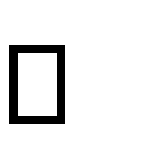 формировать у ребенка навыки поведения во время приема пищи;      формировать у ребенка представления о ценности здоровья, красоте ичистоте тела;     формировать у ребенка привычку следить за своим внешним видом;   включать информацию о гигиене в повседневную жизнь ребенка, в игру.Работа по формированию у ребенка культурно-гигиенических навыков ведется в тесном контакте с семьей.Содержание воспитательной деятельностипо физическому и оздоровительному направлению воспитания в интеграции с содержанием образовательных областейТрудовое направление воспитанияЦенность – труд. С дошкольного возраста каждый ребенок обязательно должен принимать участие в труде, и те несложные обязанности, которые он выполняет в детском саду и в семье, должны стать повседневными. Только при этом условии труд оказывает на детей определенное воспитательное воздействие и подготавливает их к осознанию его нравственной стороны.Основная цель трудового воспитания дошкольника заключается в формировании ценностного отношения детей к труду, трудолюбия, а также в приобщении ребенка к труду. Можно выделить основные задачи трудового воспитания.Ознакомление с доступными детям видами труда взрослых и воспитание положительного отношения к их труду, познание явлений и свойств, связанных с преобразованием материалов и природной среды, которое является следствием трудовой деятельности взрослых и труда самих детей.Формирование навыков, необходимых для трудовой деятельности детей, воспитание навыков организации своей работы, формирование элементарных навыков планирования.Формирование трудового усилия (привычки к доступному дошкольнику напряжению физических, умственных и нравственных сил для решения трудовой задачи).При реализации данных задач педагог выстраивает свою работу по несколькимнаправлениям воспитательной работы:показать детям необходимость постоянного труда в повседневной жизни, использовать его возможности для нравственного воспитания дошкольников;воспитывать у ребенка бережливость (беречь игрушки, одежду, труд и старания родителей, воспитателя, сверстников), так как данная черта непременно сопряжена с трудолюбием;предоставлять детям самостоятельность в выполнении работы, чтобы они почувствовали ответственность за свои действия;собственным примером трудолюбия и занятости создавать у детей соответствующее настроение, формировать стремление к полезной деятельности;связывать развитие трудолюбия с формированием общественных мотивов труда, желанием приносить пользу людям.Содержание воспитательной деятельности потрудовому направлению воспитания в интеграции с содержанием образовательных областейЭтико-эстетическое направление воспитанияЦенности – культура и красота. Культура поведения в своей основе имеет глубоко социальное нравственное чувство – уважение к человеку, к законам человеческого общества. Культура отношений является делом не столько личным, сколько общественным. Конкретные представления о культуре поведения усваиваются ребенком вместе с опытом поведения, с накоплением нравственных представлений.Можно выделить основные задачи этико-эстетического воспитания:формирование культуры общения, поведения, этических представлений;  воспитание представлений о значении опрятности и красоты внешней, ее влиянии на внутренний мир человека;развитие предпосылок ценностно-смыслового восприятия и понимания произведений искусства, явлений жизни, отношений между людьми;воспитание любви к прекрасному, уважения к традициям и культуре родной страны и других народов;развитие творческого отношения к миру, природе, быту и к окружающей ребенка действительности;формирование у детей эстетического вкуса, стремления окружать себя прекрасным, создавать его.Для формирования у детей культуры поведения, воспитатель ДОО должен сосредоточить свое внимание на нескольких основных направлениях воспитательной работы:учить детей уважительно относиться к окружающим людям, считаться с их делами, интересами, удобствами;воспитывать культуру общения ребенка, выражающуюся в общительности, этикет вежливости, предупредительности, сдержанности, умении вести себя в общественных местах;воспитывать культуру речи: называть взрослых на «вы» и по имени и отчеству; не перебивать говорящих и выслушивать других; говорить четко, разборчиво, владеть голосом;воспитывать культуру деятельности, что подразумевает умение обращаться с игрушками, книгами, личными вещами, имуществом ДОО; умение подготовиться к предстоящей деятельности, четко и последовательно выполнять и заканчивать ее, после завершения привести в порядок рабочее место, аккуратно убрать все за собой; привести в порядок свою одежду.Цель эстетического воспитания – становление у ребенка ценностного отношения к красоте. Эстетическое воспитание через обогащение чувственного опыта и развитиеМотивы поведения, формируемые в воспитании, закрепляются главным образом в процессе личного опыта, который приобретает дошкольник в повседневной жизни и деятельности, во взаимоотношениях со сверстниками и взрослыми. Чем более устойчивы и нравственно ценны мотивы, тем болееустойчивыми и ценными оказываются чувства, привычки поведения и представления дошкольника, степень их осознанности эмоциональной сферы личности влияет на становление нравственной и духовной составляющей внутреннего мира ребенка.Направления деятельности воспитателя по эстетическому воспитанию предполагают следующее:выстраивание взаимосвязи художественно-творческой деятельности самих детей с воспитательной работой через развитие восприятия, образных представлений, воображения и творчества;уважительное отношение к результатам творчества детей, широкое включение их произведений в жизнь ДОО;организацию выставок, концертов, создание эстетической развивающей среды и др.;формирование чувства прекрасного   на   основе восприятияхудожественного слова на русском и родном языке;реализация вариативности содержания, форм и методов работы с детьми по разным направлениям эстетического воспитания.Содержание воспитательной деятельности по этико-эстетическому направлению воспитания в интеграции с содержанием образовательных областейЦелевые ориентиры воспитания.Деятельность воспитателя нацелена на перспективу становления личности и развития ребенка. Поэтому планируемые результаты представлены в виде целевых ориентиров как обобщенные "портреты" ребенка к концу раннего и дошкольного возрастов.В соответствии с ФГОС ДО оценка результатов воспитательной работы не осуществляется, так как целевые ориентиры основной образовательной программы дошкольного образования не подлежат непосредственной оценке, в том числе в виде педагогической диагностики (мониторинга), и не являются основанием для их формального сравнения с реальными достижениями детей.Целевые ориентиры воспитательной работы для детей младенческого раннего возраста до 3-хлетЦелевые ориентиры воспитания детей на этапе завершения освоения программы.Воспитательная работа в ДОУ охватывает три возрастных периода, которая ставит перед коллективом определенные задачи по реализации Программы воспитания и соответствуют основным векторам воспитательной работы:В раннем возрасте:поддерживать в ребенке потребность в доброжелательном внимании взрослого, общении по поводу предметов, игрушек и действий с ними;прививать интерес, доверие, симпатию к близким взрослым и сверстникам;развивать у ребенка способность видеть различные эмоциональные состояния близких взрослых и детей (радость, печаль, гнев) и выражать сочувствие (пожалеть, помочь);формировать представление о том, что хорошо, а что плохо: что можно делать (пожалеть другого человека, если ему плохо, больно, утешить обиженного), а чего делать нельзя (драться, отбирать игрушки, говорить плохие слова);формировать умение здороваться, прощаться, отвечать на приветствие, благодарить, выражать просьбу.В младшем дошкольном возрасте:формировать умение ориентироваться в человеческих отношениях, чувствовать и осознавать доброжелательное и недоброжелательное отношение окружающих; замечать изменения настроения, эмоционального состояния близкого взрослого, сверстника, проявлять внимание, сочувствие;развивать способность сдерживать непосредственные ситуативные желания «я хочу». Переживания эмпатийного характера (сострадание, сочувствие) и эмоциональная экспрессия (выражение радости, печали) регулируют поведение и общение ребенка;учить входить в устойчивые игровые объединения детей, использовать в общении и совместной деятельности речевые и неречевые средстваэмоциональной экспрессии для выражения радости, восторга, грусти и других состояний;воспитывать	интерес,	внимание	и	доброжелательное	отношение	к окружающим.воспитывать эмоциональную отзывчивость к красоте.воспитывать стремление соблюдать элементарные правила безопасности в быту, в социуме, в природе.воспитывать умение поддерживать элементарный порядок в окружающей обстановке.В старшем дошкольном возрасте:развивать социальные эмоции и мотивы, способствующие налаживанию межличностных отношений как нравственной основы социального поведения и формирования у детей чувства патриотизма-любви к родному краю, родной стране, привязанности, преданности и ответственности по отношению к людям, населяющим ее;способствовать усвоению детьми нравственных ценностей. Воспитывать интерес к труду взрослых и стремление беречь результаты их труда;воспитывать этически ценные способы общения;развивать интерес к самопознанию и воспитывать у ребенка уважение к себе.воспитывать способность воспринимать и чувствовать прекрасное в быту, природе, поступках, искусстве, стремление к отображению прекрасного в продуктивных видах деятельности, формировать зачатки художественноэстетического вкуса.Задачи воспитания реализуются в течение всего времени нахождения ребенка в детском саду: в процессе ООД, режимных моментов, совместной деятельности с детьми и индивидуальной работы.Часть, формируемая участниками образовательных отношений Волгоградская область является многонациональным субъектом РФ и возникает острая потребность в организации целенаправленной работы по формированиюполикультурной личности, сочетающей в себе системные знания в области различных культур, стремление и готовность к межкультурному диалогу. И дошкольное образование является первым звеном в этой работе.В ДОУ используется Программа «Мы живем в России».Авторы: Н.Г. Зеленова,	Л.Е.	Осипова.а) цели и задачи реализации вариативной части ПрограммыЦель: формирование нравственно – патриотических чувств у детей старшего дошкольного возраста.Задачи:Воспитывать у детей любовь и привязанность к своей семье, родным и близким людям, знакомить с детским садом, улицей.Формировать представления детей о родном городе, Родине.Развивать представления о Российской армии, прививать понятия: долг перед Родиной, любовь к Отечеству, знакомить с символами государства.Продолжать знакомить с традициями и обычаями народов России; жителей, выбрав приоритетные направления.б) Принципы и подходы к формированию вариативной части Программы В основу парциальной образовательной программы «Мы живём в России» заложены следующие принципы:доступность: учет индивидуальных особенностей каждого ребенка, соответствие условий, требований, методов возрасту и особенностям развития детей;систематичность и последовательность: постепенная подача материала от простого к сложному, повторение усвоенных знаний, правил и норм;занимательность: предлагаемый материал должен быть понятным, нести занимательное начало, быть игровым;принцип вариативности предусматривает возможность выбора детьми материалов, видов активности, участников совместной деятельности и общения, информации, способа действия, поступка, оценки и пр.;-принцип творчества ориентирует весь образовательный процесс на поддержку различных форм детского творчества, сотворчества детей и взрослых.Содержание образовательной программы построено в соответствии подходами:деятельностный подход - предусматривает организацию целенаправленной воспитательной деятельности	воспитанника	в	общем	контексте образовательного процесса;личностно-ориентированный подход - создание благоприятной среды для усвоения предложенного к изучению материала каждым ребенком.в) Характеристика особенностей развития детей дошкольного возраста по выбранному направлениюг) Планируемые результаты освоения содержания вариативной части програмРабота по формированию нравственно – патриотических чувств у детей начинается с выявления уровня сформированности нравственно – патриотических чувств у старших дошкольников на начальном этапе и заканчивается оценкой результатов на заключительном этапе.Содержательный раздел Программы воспитанияУклад образовательной организацииУклад – общественный договор участников образовательных отношений, опирающийся на базовые национальные ценности, содержащий традиции региона и ОО, задающий культуру поведения сообществ, описывающий предметно-пространственную среду, деятельности и социокультурный контекст.Уклад всегда основывается на человеческой культуре, поэтому объединяет в себе устоявшийся порядок жизни, общественный договор, нормы и правила,традиции, психологический климат (атмосферу), безопасность и систему ценностей дошкольного воспитания для всех участников образовательных отношений:     руководителя	ДОУ, воспитателей и специалистов, вспомогательного персонала, воспитанников, родителей (законных представителей), субъектов социокультурного окружения учреждения. Уклад учитывает специфику и конкретные формы организации распорядка дневного, недельного, месячного, годового циклов жизни ДОУ.Модель воспитательной работы на день.Модель воспитательной работы на неделю.Уклад определяет характер воспитательных процессов, способы взаимодействия между детьми и педагогами, между педагогами и родителями, детей друг с другом.Цель и смысл деятельности ДОО, её миссия.Важнейшей целью современного отечественного образования и одной из приоритетных задач общества и государства является воспитание, социальнопедагогическая поддержка становления и развитиявысоконравственного, ответственного, творческого, инициативного, компетентного гражданина России.Приоритетной задачей Российской Федерации в сфере воспитания детей является развитие высоконравственной личности, разделяющей российские традиционные духовные ценности, обладающей актуальными знаниями и умениями, способной реализовать свой потенциал в условиях современного общества, готовой к мирному созиданию и защите Родины.Миссия ДОО:обновление содержания воспитания, внедрение форм и методов, основанных на лучшем педагогическом опыте в сфере воспитания и способствующих совершенствованию и эффективной реализации воспитательного компонента федеральных государственных образовательных стандартов;полноценное использование в образовательных программах воспитательного потенциала учебных дисциплин, в том числе гуманитарного,естественнонаучного, социально-экономического профилей;содействие разработке и реализации программ воспитания обучающихся в организациях, осуществляющих образовательную деятельность, которые направлены на повышение уважения детей друг к другу, к семье и родителям, учителю, старшим поколениям, а также на подготовку личности к семейной и общественной жизни, трудовой деятельности;развитие вариативности воспитательных систем и технологий, нацеленных на формирование индивидуальной траектории развития личности ребенка с учетом его потребностей, интересов и способностей;использование чтения, в том числе семейного, для познания мира и формирования личности;совершенствование условий для выявления и поддержки одаренных детей;развитие форм включения детей в интеллектуально-познавательную, творческую, трудовую, общественно полезную, художественно-эстетическую, физкультурно-спортивную, игровую деятельность, в том числе на основе использования потенциала системы дополнительного образования детей и других организаций сферы физической культуры и спорта, культуры; - создание условий для повышения у детей уровня владения русским языком, языками народов России, иностранными языками, навыками коммуникации;знакомство с лучшими образцами мировой и отечественной культуры.Принципы жизни и воспитания в ДООМетодологической основой Примерной программы являются антропологический, культурно-исторический и практичные подходы. Концепция Программы основывается на базовых ценностях воспитания, заложенных в определении воспитания, содержащемся в Федеральном законе от 29 декабря 2012 г. № 273-ФЗ «Об образовании в Российской Федерации».Методологическими ориентирами воспитания также выступают следующие идеи отечественной педагогики и психологии: развитие личного субъективного мнения и личности ребенка в деятельности; духовно-нравственное, ценностное и смысловое содержание воспитания; идея о сущности детства как сенситивного периода воспитания; амплификация (обогащение) развития ребёнка средствамиразных «специфически детских видов деятельности». Программа воспитания руководствуется принципами ДО, определенными ФГОС ДО.Программа воспитания построена на основе духовно-нравственных и социокультурных ценностей и принятых в обществе правил и норм поведения в интересах человека, семьи, общества и опирается на следующие принципы: - принцип гуманизма. Приоритет жизни и здоровья человека, прав и свобод личности, свободного развития личности; воспитание взаимоуважения, трудолюбия, гражданственности, патриотизма, ответственности, правовой культуры, бережного отношения к природе и окружающей среде, рационального природопользования;принцип ценностного единства и совместности. Единство ценностей и смыслов воспитания, разделяемых всеми участниками образовательных отношений, содействие, сотворчество и сопереживание, взаимопонимание и взаимное уважение;принцип общего культурного образования. Воспитание основывается на культуре и традициях России, включая культурные особенности региона; - принцип следования нравственному примеру. Пример как метод воспитания позволяет расширить нравственный опыт ребенка, побудить его к открытому внутреннему диалогу, пробудить в нем нравственную рефлексию, обеспечить возможность выбора при построении собственной системы ценностных отношений, продемонстрировать ребенку реальную возможность следования идеалу в жизни; - принципы безопасной жизнедеятельности. Защищенность важных интересов личности от внутренних и внешних угроз, воспитание через призму безопасности и безопасного поведения;принцип совместной деятельности ребенка и взрослого. Значимость совместной деятельности взрослого и ребенка на основе приобщения к культурным ценностям и их освоения;принцип инклюзивности. Организация образовательного процесса, при котором все дети, независимо от их физических, психических, интеллектуальных, культурно-этнических, языковых и иных особенностей, включены в общую систему образования.поддержка разнообразия детства; сохранение уникальности и самоценности детства как важного этапа в общем развитии человека, самоценность детства - понимание (рассмотрение) детства как периода жизни значимого самого по себе, без всяких условий; значимого тем, что происходит сребенком сейчас, а не тем, что этот период есть период подготовки к следующему периоду; - личностно-развивающий и гуманистический характер взаимодействия взрослых (родителей (законных представителей), педагогических и иных работников ДОУ) и детей; - уважение личности ребенка;реализация программы в формах, специфических для детей данной возрастной группы, прежде всего в форме игры, познавательной и исследовательской деятельности, в форме творческой активности, обеспечивающей художественно-эстетическое развитие ребенка.Данные принципы реализуются в укладе ОО, включающем воспитывающие среды, общности, культурные практики, совместную деятельность и события.Образ ДОО, её особенности, символика, внешний имидж.Образ ДОУ – эмоционально окрашенный образ учреждения, часто сознательно сформированный, обладающий целенаправленно заданными характеристиками и призванный оказывать определенное психологическое влияние на конкретные группы социума. Для создания положительного имиджа важны все аспекты деятельности. Также необходимо помнить, что имидж – явление корпоративное, и его результат определяют все члены коллектива. Дошкольное учреждение – открытая социально-педагогическая система, о которой всё чаще говорят как о сфере услуг, употребляя слово«конкурентоспособность», «сегмент рынка», «образовательная услуга» и т.д. Необходимость формирования положительного имиджа ДОУ определяется следующими причинами:конкуренция среди дошкольных учреждений в «борьбе» за набор детей в условиях сложной демографической ситуации;возможность доступа ДОУ к лучшим ресурсам из возможных: финансовым, информационным, человеческим и т.д.;стремление ДОУ быть более привлекательным для педагогов, способным в большей степени, чем другие ДОУ, обеспечить им стабильность, удовлетворенность трудом и профессиональное развитие;желание получить залог доверия ко всему происходящему в стенах учреждения, в т.ч. инновационным процессам.Фундамент (ядро) имиджа ДОУ заключается в определении предназначения дошкольного учреждения, идеи его функционирования и развития, отличительных характеристик от других детских садов.Внутренний имидж - это взгляд на ДОУ глазами сотрудников, а также глазами родителей и детей при общении с ними. Он проявляется в отношении сотрудников к работе, руководителю и родителям воспитанников, их энтузиазме, преданности детскому саду и основан на своеобразии внутреннего пространства.Внешний имидж ДОУ – название, оформление помещений и территории, имидж персонала и т.д. – символы, которые в сознании окружающих будут ассоциироваться с данным детским садом и вызывать определенное настроение. Первое впечатление о ДОУ связано именно с этим аспектом имиджа.Важным аспектом формирования благоприятного мнения о дошкольном учреждении является создание собственного визуального образа, узнаваемого аудиторией, с помощью определенных атрибутов, которые формируют фирменный стиль или внешний имидж дошкольного учреждения и дают возможность занять своё место на рынке образовательных услуг. Среди элементов фирменного стандарта:вывеска на здании;воздушные шары, используемые на утренниках, развлечениях;дипломы.летопись детского сада, книга отзывов для родителей и гостей ДОУ;публикации о достижениях ДОУ в СМИ;визуально подвижные коммуникации: манера общения персонала с родителями, детьми, коллегами; манера поведения сотрудников ДОУ в рабочей обстановке и на публике; деловой этикет, профессиональная этика; речь сотрудников, отвечающих на телефонные звонки;визуально неподвижные коммуникации: внешний вид персонала; внешний вид здания, благоустроенность территории ДОУ.Перечисленные атрибуты формируют фирменный стиль или внешний имидж дошкольного учреждения и дают возможность занять свое место на рынке образовательных услуг.Однако	нужно	понимать,	что	основа	всего	-	люди,	т.е.,	педагоги, обслуживающий персонал.Важная составляющая имиджа педагога - самопрезентация. Имеют значение особый блеск в глазах, улыбка, своеобразная интонация голоса, привлекательность манеры поведения. Особое внимание уделяется улыбке, которая передает массу положительных эмоций. Главное, чтобы имидж педагога был привлекательным для самых широких слоев населения. К личности педагога всегда предъявлялись высокие требования, так как именно он создает культуру последующих поколений, воспитывает детей и родителей,воспитывает и учит своим поведением, отношением к людям, внешним видом. Имидж педагога - это инструментарий, использующий голос, пластику, мимику, внешние данные в качестве воздействия на воспитанников и родителей.Внешняя привлекательность педагогов ДОУ важна для более быстрой адаптации ребенка к коллективу.Таким образом, для формирования привлекательного и своего неповторимого имиджа дошкольное учреждение должно иметь:четко определенные приоритеты, собственную философию, свое видение будущего;уникальную, неповторимую систему ценностей, обычаев, традиций, стилей поведения;разнообразные качественные образовательные услуги;оригинальную систему учебно-воспитательной работы, развивающей творческие способности, совершенствующей психические функции, формирующей здоровый образ жизни;связь с учреждениями здравоохранения, дополнительного образования, разными социальными институтами;яркие, узнаваемые, своевременно обновляемые информационные материалы, предназначенные для внешнего представления;Отношения к воспитанникам, их родителям (законным представителям), сотрудникам и партнерам ДОО.Культура поведения взрослых в детском саду направлена на создание воспитывающей среды как условия решения возрастных задач воспитания.Общая психологическая атмосфера, эмоциональный настрой группы, спокойная обстановка, отсутствие спешки, разумная сбалансированность планов – это необходимые условия нормальной жизни и развития детей.Воспитатель должен соблюдать кодекс нормы профессиональной этики и поведения:педагог всегда выходит навстречу родителям и приветствует родителей и детей первым;улыбка – всегда обязательная часть приветствия;педагог описывает события и ситуации, но не даёт им оценки.Ключевые правила ДОО.Инновационность. Педагогический коллектив готов к изменению и совершенствованию педагогической деятельности с учетом потребностей государственной образовательной политики, к использованию новых технологий, расширению перечня образовательных услуг в соответствии с социальным заказом и заказом родителей (законных представителей) воспитанников детского сада.Индивидуализация. Для нас самоценна личность каждого ребенка, педагога, родителя с его неповторимыми особенностями, возможностями, способностями, интересами. Мы создаем такие условия в детском саду, которые соответствуют уникальности каждого и обеспечат развитие индивидуальных способностей ребенка, самореализацию педагогов и родителей (законных представителей).Профессионализм и высокое качество образовательных услуг. Непрерывное повышение профессионального уровня педагогов, их саморазвитие, самообразование, самосовершенствование, реализация своих профессиональных возможностей и способностей в педагогической деятельности способствуютвысокому качеству предоставляемых в детском саду услуг.Открытость. Педагогический коллектив детского сада активно взаимодействует с социальными партнерами, имеет свой официальный сайт, обменивается опытом с коллегами из других доу, представляет свои наработки на конференциях и форумах разного уровня – муниципальном, региональном, федеральном, международном.Социокультурный контекстСоциокультурный контекст – это социальная и культурная среда, в которой человек растет и живет. Он также включает в себя влияние, которое среда оказывает на идеи и поведение человека.Социокультурные	ценности	являются	определяющими	в структурносодержательной основе Программы воспитания.Социокультурный контекст воспитания является вариативной составляющей воспитательной программы. Он учитывает этнокультурные, конфессиональные и региональные особенности и направлен на формирование ресурсов воспитательной программы.Реализация социокультурного контекста опирается на построение социального партнерства образовательной организации.ДОУ взаимодействует с объектами социального окружения на основе взаимных договоров и планов работы через разные формы и виды совместной деятельности:с МКОУ «Сенновская СШ»;с Сенновской библиотекой ;в рамках сетевого взаимодействия и	сотрудничества со многими	ДОУ Михайловского района.В рамках социокультурного контекста повышается роль родительской общественности как субъекта образовательных отношений в Программе воспитания.Воспитывающая среда ДООВоспитывающая среда раскрывает ценности и смыслы, заложенные в укладе. Воспитывающая среда включает совокупность различных условий, предполагающих возможность встречи и взаимодействия детей и взрослых в процессе приобщения к традиционным ценностям российского общества. Пространство, в рамках которого происходит процесс воспитания, называется воспитывающей средой. Основными характеристиками воспитывающей среды являются ее содержательная насыщенность и структурированность.Воспитывающая среда строится по трем направления:«от взрослого», который создает предметно-пространственную среду, насыщая ее ценностями и смыслами;«от совместности ребенка и взрослого»: воспитывающая среда, направленная на взаимодействие ребенка и взрослого, раскрывающего смыслы и ценности воспитания;«от ребенка»: воспитывающая среда, в которой ребенок самостоятельно творит, живет и получает опыт позитивных достижений, осваивая ценности и смыслы, заложенные взрослым.Условия для формирования эмоционально-ценностного отношения ребенка к окружающему миру, другим людям, себеВоспитывающая среда ДОУ образуется совокупностью природных, предметных, социальных условий и пространством собственного «Я» ребенка. Среда обогащается в соответствии с возрастными особенностями дошкольников, за счёт качественного улучшения: эстетичности, гигиеничности, комфортности, функциональной надежности и безопасности, открытости изменениям. Воспитатели заботятся о том, чтобы дети свободноориентировались в созданной среде, имели свободный доступ ко всем её составляющим, умели самостоятельно действовать, придерживаясь норм и правил пребывания	в	различных помещениях	и	пользования материалами, оборудованием.Условия для обретения ребенком первичного опыта деятельности и поступка в соответствии с традиционными ценностями российского общества Нравственное воспитание - это усвоение детьми норм и ценностей, принятых вобществе, воспитание моральных и нравственных качеств ребенка, формирование умения правильно оценивать свои поступки и поступки сверстников. Повседневный опыт общения с окружающими служит источником как положительных, так и отрицательных примеров поведения. Для нравственного	формирования	личности	ребенка	в воспитательнообразовательном процессе проводятся этические беседы, беседы по прочитанным произведениям. Воспитательно-образовательная работа по патриотическому воспитанию направлена на формирование у детей образа героя, защитника своего государства; на привитие любви к Отечеству, родному краю, своему детскому саду, своей семье; на воспитание чувства гордости за историю становления страны и потребности защищать Родину.Музейная педагогика является связующим звеном в воспитательной, познавательной и творческой деятельности взрослых и детей. Воспитанники знакомятся с окружающим миром, приобщаются к системе общечеловеческих ценностей, к истории, обогащают патриотические чувства, развивают художественный вкус и воплощают приобретенные знания в своей практической деятельности. Организованы мини-музеи: «Традиции народа родного края».Одним из элементов воспитательной среды ДОУ является организация фотовыставок. Сменяемость экспозиций способствует углублениюпредставлений о значении базовых ценностей (семья, дружба, ЗОЖ и др.), является воспитывающим элементом предметно- пространственной среды.Условия для становления самостоятельности, инициативы и творческого взаимодействия в разных детско-взрослых и детско – детских общностях, включая разновозрастное детское сообществоБольшое внимание уделяется самостоятельной деятельности воспитанников. Ее содержание и уровень зависят от возраста и опыта детей, запаса знаний, умений и навыков, уровня развития творческого воображения, самостоятельности, инициативы, организаторских способностей, а также от имеющейся материальной базы и качества педагогического руководства. Организованное проведение этой формы работы обеспечивается как непосредственным, так и опосредованным руководством со стороны воспитателя.Индивидуальная работа с детьми всех возрастов проводится в свободные часы (во время утреннего приема, прогулок, второй половины дня) в помещениях и на свежем воздухе. Она организуется с целью активизации пассивных воспитанников, организации дополнительных занятий с отдельными детьми, которые нуждаются в дополнительном внимании и контроле, например, часто болеющими, хуже усваивающими учебный материал при фронтальной работе В ходе взаимодействия всех участников образовательного процесса сложились традиции в различных сообществах:  детско-взрослых (проектно-исследовательская деятельность, участие в конкурсах различной направленности и уровня);   детско-детских (участвуют дети разных возрастов. Меж возрастное взаимодействие дошкольников способствует их взаимообучению и взаимовоспитанию. Общение младших по возрасту ребят со старшими создает благоприятные условия для формирования дружеских отношений, положительных эмоций, проявления уважения, самостоятельности. Это дает больший воспитательный результат, чем прямое влияние педагога.Общности (сообщества) ДООВ целях эффективности воспитательной деятельности в ДОУ организована работа следующих общностей (сообществ):Профессиональная общность – это устойчивая система связей и отношений между людьми, единство целей и задач воспитания, реализуемое всемисотрудниками ДОО. Участники общности разделяют те ценности, которые заложены в основу Программы. Основой эффективности общности является рефлексия собственной профессиональной деятельности.К профессиональным общностям в МКДОУ «Сенновская СШ » ГДО относятся:Педагогический совет;Творческие группы;Психолого-педагогический консилиум.Педагоги – участники общности, придерживаются следующих принципов:быть примером в формировании полноценных и сформированных ценностных ориентиров, норм общения и поведения;мотивировать детей к общению друг с другом, поощрять даже самыенезначительные стремления к общению и взаимодействию;поощрять детскую дружбу, стараться, чтобы дружба между отдельными детьми внутри группы сверстников принимала общественную направленность;   заботиться о том, чтобы дети непрерывно приобретали опыт общения на основе чувства доброжелательности;содействовать проявлению детьми заботы об окружающих, учить проявлять чуткость к сверстникам, побуждать детей сопереживать, беспокоиться, проявлять внимание к заболевшему товарищу;воспитывать в детях такие качества личности, которые помогают влиться в общество сверстников (организованность, общительность, отзывчивость, щедрость, доброжелательность и пр.);учить детей совместной деятельности, насыщать их жизнь событиями, которые сплачивали бы и объединяли ребят;воспитывать в детях чувство ответственности перед группой за свое поведение.Профессионально-родительская общность. В состав данной общности входят сотрудники ДОУ и все взрослые члены семей воспитанников, которых связывают не только общие ценности, цели развития и воспитания детей, но и уважение друг к другу.Основная задача – объединение усилий по воспитанию ребенка в семье и в ДОО. Зачастую поведение ребенка сильно различается дома и в ДОО. Без совместного обсуждения воспитывающими взрослыми особенностей ребенканевозможно выявление и в дальнейшем создание условий, которые необходимы для его оптимального и полноценного развития и воспитания.       Групповые формы работы:-Родительский комитет и общее собрание родителей, участвующие в решении вопросов воспитания и социализации детей.-Родительские собрания, посвященные обсуждению актуальных и острых проблем воспитания детей дошкольного возраста.-Взаимодействие в социальных сетях: родительские форумы, посвященные обсуждению интересующих родителей вопросов воспитания       Индивидуальные формы работы:-Работа специалистов по запросу родителей для решения проблемных ситуаций, связанных с воспитанием ребенка дошкольного возраста.-Участие родителей в педагогических консилиумах, собираемых в случае возникновения острых проблем, связанных с воспитанием ребенка.-Участие родителей (законных представителей) и других членов семьи дошкольника в реализации проектов и мероприятий воспитательной направленности.-Индивидуальное консультирование родителей	(законныхколлективу родителей в целом:-единый и групповой стенды;-сайт детского сада в сети Интернет;-плакаты различной тематики (противопожарная, санитарная, гигиеническая, психолого-педагогическая и др.);-папки, памятки, буклеты;-документальные	видеофильмы	с	записью	занятий,	праздников	и	других воспитательно-образовательных мероприятий;В устной словесной форме индивидуальное взаимодействие с родителями каждого ребенка осуществляется:-при ежедневных непосредственных контактах педагогов с родителями;-при проведении неформальных бесед о детях или запланированных встреч с родителями;-приобщении по телефону;Традиционные формы взаимодействия с родителями дополняются дистанционными (дистанционные консультации, ит. д.).Обмен информацией о ребенке является основой для воспитательного партнерства между родителями (законными представителями) и воспитателями, то есть для открытого, доверительного и интенсивного сотрудничества обеих сторон в общем деле образования и воспитания детей. Взаимодействие с семьей в духе партнерства в деле образования и воспитания детей является предпосылкой для обеспечения их полноценного развития. Партнерство означает, что отношения обеих сторон строятся на основе совместной ответственности за воспитание детей. Особенно важен диалог между педагогом и семьей в случае наличия у ребенка отклонений в поведении или каких-либо проблем в развитии. Диалог позволяет совместно анализировать поведение или проблемы ребенка, выяснять причины проблем и искать подходящие возможности их решения.В результате у родителей складываются представления о сфере педагогической деятельности, формируется ответственная родительская позиция и устойчивый интерес к активному включению в общественную деятельность, родители овладевают практическими умениями и навыками воспитания и обучения детей дошкольного возраста.Особое значение в реализации воспитательного процесса дошкольников имеет взаимодействие с социальными партнерами. Разработан план взаимодействия дошкольных групп с различными учреждениями с учетом доступности, соответствия возрастным возможностям детей и эмоциональной насыщенности.Детско-взрослая общность. Для общности характерно содействие друг другу, сотворчество и сопереживание, взаимопонимание и взаимное уважение, отношение к ребенку как к полноправному человеку, наличие общих симпатий, ценностей и смыслов у всех участников общности.Детско-взрослая общность является источником и механизмом воспитания ребенка. Находясь в общности, ребенок сначала приобщается к тем правилам и нормам, которые вносят взрослые в общность, а затем эти нормы усваиваются ребенком и становятся его собственными.Общность строится и задается системой связей и отношений ее участников. В каждом возрасте и каждом случае она будет обладать своей спецификой в зависимости от решаемых воспитательных задач.Культура поведения педагогов в общностях как значимая составляющая укладаКультура поведения взрослых в детском саду направлена на создание воспитывающей среды как условия решения возрастных задач воспитания. Общая психологическая атмосфера, эмоциональный настрой группы, спокойная обстановка, отсутствие спешки, разумная сбалансированность планов – это необходимые условия нормальной жизни и развития детей.Педагог должен соблюдать кодекс нормы профессиональной этики и поведения:педагог всегда выходит навстречу родителям и приветствует родителей и детей первым;улыбка – всегда обязательная часть приветствия;педагог описывает события и ситуации, но не даёт им оценки;педагог не обвиняет родителей и не возлагает на них ответственность за поведение детей в детском саду;тон общения ровный и дружелюбный, исключается повышение голоса;уважительное отношение к личности воспитанника;умение заинтересованно слушать собеседника и сопереживать ему;умение видеть и слышать воспитанника, сопереживать ему;уравновешенность и самообладание, выдержка в отношениях с детьми;умение быстро и правильно оценивать сложившуюся обстановку и в то же время не торопиться с выводами о поведении и способностях воспитанников;умение сочетать мягкий эмоциональный и деловой тон в отношениях детьми;умение сочетать	требовательность с чутким отношением к воспитанникам;знание возрастных и индивидуальных особенностей воспитанников;соответствие внешнего вида статусу воспитателя детского сада.Особенности взаимодействия педагогического коллектива с семьями воспитанников.Ведущая	цель		—	создание	необходимых	условий	для	формирования ответственных	взаимоотношений	с	семьями		воспитанников	и	развитиякомпетентности родителей, обеспечение права родителей на уважение и понимание, на участие в жизни детского сада.Задачи взаимодействия педагогического коллектива с семьями воспитанников:обеспечение психолого-педагогической поддержки семьи и повышение компетентности родителей в вопросах развития и образования, охраны и укрепления здоровья;оказание помощи родителям в воспитании детей, охране и укреплении их физического и психического здоровья, в развитии индивидуальных способностей и необходимой коррекции нарушений  их развития;создание условий для участия родителей в образовательной деятельности;взаимодействие с родителями (законными представителями) по вопросам образования ребенка, непосредственного вовлечения их в образовательную деятельность;создание возможностей для обсуждения с родителями (законными представителями) детей вопросов, связанных с реализацией программы.Формы взаимодействия с родителями в рамках решения поставленных задач:соцобследование, диагностика, тесты, опросы, анкетирование;семинары – практикумы «круглые столы» на актуальные темы;тематические выставки;консультации специалистов;совместные досуги, праздникителефон доверия;открытые мероприятия с участием детей для просмотра родителями (законными представителями);родительский день в детском саду или День открытых дверей; вечер вопросов и ответов;беседы, консультации, рекомендации;привлечение родителей (законных представителей) к проведению образовательной деятельности;размещение отчетных материалов, материалов из жизни ДОУ,отражающих опыт работы педагогического коллектива и др. на сайте ДОУ.участие	в субботниках по	благоустройству	территории	и	помощь в создании предметно-развивающей среды;участие в творческих выставках, смотрах-конкурсах;творческие отчеты организации образовательных проектов (кружков).В основу совместной деятельности семьи и дошкольного учреждения заложены следующие принципы:единый подход к процессу воспитания ребёнка;открытость дошкольного учреждения для родителей;взаимное доверие во взаимоотношениях педагогов и родителей;уважение и доброжелательность друг к другу;дифференцированный подход к каждой семье;равно ответственность родителей и педагогов по вопросам образования детейОбмен информацией о ребенке является основой для воспитательного партнерства между родителями (законными представителями) и воспитателями, то есть для открытого, доверительного и интенсивного сотрудничества обеих сторон в общем деле образования и воспитания детей.Взаимодействие с семьей в духе партнерства в деле образования и воспитания детей является предпосылкой для обеспечения их полноценного развития. Партнерство означает, что отношения обеих сторон строятся на основе совместной ответственности за воспитание детей. Особенно важен диалог между педагогом и семьей в случае наличия у ребенка отклонений в поведении или каких-либо проблем в развитии. Диалог позволяет совместно анализировать поведение или проблемы ребенка, выяснять причины проблем и искать подходящие возможности их решения. В диалоге проходит консультирование родителей (законных представителей) по поводу лучшей стратегии в образовании и воспитании. Педагоги поддерживают семью в деле развития ребенка и при необходимости привлекают других специалистов и службы (консультации психолога, логопеда, и др.).    Уважение, сопереживание и искренность являются важными позициями, способствующими позитивному проведению диалога. Диалог с родителями (законными представителями) необходим также для планирования педагогической работы. Знание педагогами семейного уклада доверенных им детей позволяет эффективнее решать образовательные задачи, передавая детям дополнительный опыт.Педагоги, в свою очередь, также делятся информацией с родителями (законными представителями) о своей работе и о поведении детей во время пребывания в дошкольном отделении, о возможностях сотрудничества, способствующего адаптации ребенка к ДОУ, его развитию, эффективномуиспользованию предлагаемых форм образовательной работы. В этом случае ситуативное взаимодействие способно стать настоящим образовательным партнерством.Родители (законные представители) принимают участие в планировании и подготовке проектов, праздников, экскурсий и т. д.События образовательной организации.Событием может быть не только организованное мероприятие, но и спонтанно возникшая ситуация, и любой режимный момент, традиции утренней встречи детей, индивидуальная беседа, общие дела, совместно реализуемые проекты и пр.Планируемые и подготовленные педагогом воспитательные события проектируются в соответствии с календарным планом воспитательной работы ДОУ, группы, ситуацией развития конкретного ребенка.Проектирование событий в ДОУ возможно в следующих формах:разработка и реализация значимых событий в ведущих видах деятельности (детско-взрослый спектакль, совместное конструирование, спортивные игры и др.);проектирование встреч, общения детей со старшими, младшими, ровесниками, со взрослыми, с носителями значимых культурных практик (искусство, литература, прикладное творчество и т. д.), профессий, культурных традиций народов России;создание творческих детско-взрослых проектов (празднование Дня Победы соседнего детского приглашением ветеранов, «Театр в детском саду» – показ спектакля для детей младшей группы.).Проектирование событий позволяет построить целостный годовой цикл методической работы на основе традиционных ценностей российского общества. Это поможет каждому педагогу создать тематический творческий проект в своей группе и спроектировать работу с группой в целом, с подгруппами детей, с каждым ребенком.Совместная деятельность взрослого и детей осуществляется как в виде специально организованной образовательной деятельности, так и в виде образовательной деятельности, осуществляемой в ходе режимных моментов.Специально организованная образовательная деятельность реализуется через организацию различных видов детской деятельности (игровойдвигательной, познавательно- исследовательской, коммуникативной, продуктивной, музыкально-художественной, трудовой, а также чтения художественной литературы) или их интеграцию с использованием разнообразных форм и методов работы, выбор которых осуществляется педагогами самостоятельно в зависимости от контингента детей, уровня освоения программы и решения конкретных образовательных задач.При свободной самостоятельной деятельности детей для воспитателя рекомендуется позиция создателя развивающей среды, когда взрослый непосредственно не включён в детскую деятельность, а создает образовательную среду, в которой у детей появляется возможность действовать свободно и самостоятельно. Во время свободной деятельности детей в специально подготовленной развивающей среде для воспитателя рекомендуется позиция деятельностного взрослого. В основном, это организация ручного труда с подгруппой детей. Гармоничное сочетание форм деятельности позволяет направлять и обогащать развитие детей, организовать для детей культурное пространство свободного действия, необходимое для процесса индивидуализации.Ритуалы в группе педагоги могут проводить ежедневно. Например, общегрупповой ритуал утреннего приветствия. Каждое утро воспитатель собирает детей в круг, в игровой форме приветствует их, выражает радость от встречи с ними и желает всем вместе провести интересный день. Другой ритуал«Круг хороших воспоминаний». Во второй половине дня, например, перед прогулкой воспитатель предлагает детям сесть вокруг него и вспомнить, что приятного, радостного произошло сегодня. После этого он коротко говорит что- нибудь хорошее о каждом ребенке. В результате все дети слышат, что у всех есть какие-то достоинства. Постепенно такой ритуал создает в группе атмосферу взаимного уважения и чувство самоуважения у отдельных детей. Среди традиционных событий можно указать досуги, встречи с интересными, людьми, праздники городского, регионального, всероссийского и международного значения: День матери, Международный день птиц, Всемирный день улыбки. При этом важно не только перечислить эти мероприятия, но пояснить, какие воспитательные задачи они помогают решать. Особенности обеспечения возможности разностороннего взаимодействия детейВ ближайшем окружении от детского сада находятся:	МКОУ «Катасоновская СШ»,	Катасоновская	библиотека,	СДК,	Катасоновский ФАП.Такое	удобное расположение даёт возможность привлекать ресурсы социального партнерства для разностороннего развития воспитанников, их социализации, а также совместно с вышеперечисленными организациями и семьями воспитанников разрабатывать и реализовывать различные социальные проекты, акции и мероприятия социального характера.Положительное влияние на организацию воспитательного процесса в ДОУ оказывает историческое и культурное наследие города Волгограда. Волгоградская область представляет собой содружество разных национальностей: русских, украинцев, и других народностей. Это отражается в содержании воспитательно- образовательной работы, в перспективном, календарно - тематическом планировании. Решается задача воспитания толерантного отношения к людям разных национальностей. С этой целью предусмотрены разные формы работы с детьми:-знакомство с детской литературой разных народов;знакомство с играми разных народов;фольклорные праздники;онлайн - экскурсии к памятным местам города;	конкурсы   и   выставки   детского   творчества, посвящённые знаменательным датам и пр.Ведущей в воспитательном процессе является игровая деятельность. Игра широко используется		как самостоятельная форма работы с детьми, и как эффективное средство и метод развития, воспитания и обучения в других организационных	формах.	Приоритет	отдается		творческим	играм (сюжетноролевые,	строительно-конструктивные,	игры-драматизации	и инсценировки, игры с элементами труда и художественно деятельности) и игры с правилами (дидактические, интеллектуальные, подвижные, хороводные т.п.). Отдельное внимание уделяется самостоятельной деятельности воспитанников. Ее содержание и уровень зависят от возраста и опыта детей, запаса знаний, умений	и	навыков,		уровня	развития	творческого	воображения, самостоятельности, инициативы, организаторских способностей, а также от имеющейся материальной базы и качества педагогического руководства.Организованное проведение этой формы работы обеспечивается как непосредственным, так и опосредованным руководством со стороны воспитателя. Индивидуальная работа с детьми всех возрастов проводится в свободные часы (во время утреннего приема, прогулок и т.п.) в помещениях и на свежемвоздухе. Она организуется с целью активизации пассивных воспитанников, организации дополнительных занятий с отдельными детьми, которые нуждаются в дополнительном внимании и контроле (часто болеющими, хуже усваивающими учебный материал при фронтальной работе и т.д.) Значительное внимание в воспитании детей уделяется труду, как части нравственного становления. Воспитательная деятельность направлена на формирование эмоциональной готовности к труду, элементарных умений и навыков в различных видах труда, интереса к миру труда взрослых людей. Важным аспектом является индивидуальный и дифференцированный подходы к детской личности (учет интересов, предпочтений, способностей, усвоенных умений, личностных симпатий при постановке трудовых заданий, объединении детей в рабочие подгруппы и т.д.) и моральная мотивация детского труда.Совместная деятельность в образовательных ситуациях.Организация предметно-пространственной средыВоспитательный процесс в ДОУ организуется в развивающей предметно – пространственной среде (РППС), которая образуется совокупностью природных, предметных, социальных условий и пространством собственного«Я» ребенка. РППС обогащается за счет количественного накопления материально – технической базы, улучшения качественных параметров: эстетичности, гигиеничности, комфортности, функциональной надежности и безопасности, соответствия возрастным, половым особенностям и индивидуальным образовательным потребностям обучающихся. Воспитатели заботятся о том, чтобы дети свободно ориентировались в созданной среде, имели свободный доступ ко всем ее составляющим, умели самостоятельно действовать в ней, придерживаясь норм и правил пребывания в различных помещениях и пользования материалами, оборудованием.Цель создания развивающей предметно-пространственной среды в ДОУ - обеспечить всестороннее развитие детей дошкольного возраста, в том числе и их нравственное развитие личности в социально-духовном плане, развития самостоятельности.Среда обеспечивает:наличие материалов, оборудования и инвентаря для воспитания детей в сфере личностного развития, совершенствование их игровых и трудовыхнавыков;учёт возрастных особенностей детей дошкольного возраста. Наполняемость	развивающей	предметно-пространственной	среды	ДОУ обеспечивает целостность воспитательного процесса в рамках реализации рабочей программы воспитания:подбор художественной литературы;подбор видео и аудиоматериалов;подбор наглядно-демонстрационного материала (картины, плакаты, тематические иллюстрации и т.п.);наличие	демонстрационных	технических	средств	(телевизор, ноутбук, и т.п.);подбор	оборудования	для	организации	игровой	деятельности (атрибуты для сюжетно-ролевых, театральных, дидактических игр);подбор	оборудования	для	организации	детской	трудовой деятельности (самообслуживание, бытовой труд, ручной труд).Материально-техническое	оснащение	развивающей	предметно- пространственной среды изменяется и дополняется в соответствии с возрастом воспитанников и календарным планом воспитательной работыДОУна текущий учебный год.Воспитывающее влияние на ребенка осуществляется через такие формы работы с РППС ДОУ как:оформление интерьера дошкольных помещений (групп, спален, коридоров, и т.п.) и их периодическая переориентация;размещение на стенах ДОУ регулярно сменяемых экспозиций;-озеленение территории ДОУ, разбивка клумб, посадка деревьев, оборудование спортивных и игровых площадок, доступных и приспособленных для дошкольников разных возрастных категорий, разделяющих свободное пространство ДОУ на зоны активного и тихого отдыха;акцентирование внимания дошкольников посредством элементов РППС (стенды, плакаты, инсталляции) на важных для воспитания ценностях детского сада, его традициях, правилах.Социальное партнерство.ДОУ взаимодействует с объектами социального окружения на основе взаимных договоров и планов работы через разные формы и виды совместной деятельности:с МКОУ «Катасоновская СШ» (организация совместных семинаров – практикумов, мастер - классов и круглых столов)с Катасоновской библиотекой (проведение конкурсов, фестивалей, викторин)с СДКЧасть, формируемая участниками образовательных отношений.Специфика национальных, социокультурных и иных условий, в которых осуществляется образовательная деятельностьВ образовательном процессе учреждения находят отражение демографические, национально-культурные, климатические особенности нашего региона.Климатические условия. При проектировании содержания основной общебразовательной программы учитываются специфические климатические особенности региона, к которому относится Волгоградская область - средняя полоса России: время начала и окончания тех или иных сезонных явлений (листопад, таяние снега и т.д.) и интенсивность их протекания; состав флоры и фауны, длительность светового дня, погодные условия и т.д. Эти факторы учитываются при составлении перспективно-тематического годового плана образовательного процесса.. На занятиях по познанию окружающего мира, приобщению к культуре речи и подготовке к освоению грамоты дети знакомятся с явлениями природы, характерными для местности, в которой проживают (средняя полоса России), на занятиях по художественно-творческой деятельности (рисование, аппликация, лепка, конструирование) предлагаются для изображения знакомые детям звери, птицы, домашние животные, растения. На занятиях по развитию двигательно-экспрессивных способностей и навыков эти образы передаются через движение.Национально-культурной особенностью является то, что Волгоградская область представляет собой содружество разных национальностей: русских, украинцей и других народностей. Это отражается в содержании воспитательно- образовательной работы, в перспективном, календарно- тематическом планировании. Решается задача воспитания толерантного отношения к людям разных национальностей. С этой целью предусмотрены разные формы работы с детьми:-знакомство с детской литературой разных народов;-знакомство с играми разных народов;-фольклорные праздники;онлайн	- экскурсии к памятным местам хутора;конкурсы и выставки детского творчества, посвящённые знаменательным датам и пр.Основной целью работы является развитие духовно-нравственной культуры ребенка, формирование ценностных ориентаций средствами традиционной народной культуры родного края.Принципы работы:Системность и непрерывность.Личностно-ориентированный гуманистический характер взаимодействия детей и взрослых.Свобода индивидуального личностного развития.Признание приоритета ценностей внутреннего мира ребенка, опоры на позитивный внутренний потенциал развития ребенка.В дошкольном возрасте формируются предпосылки гражданских качеств, представления о человеке, обществе, культуре. Очень важно привить в этом возрасте чувство любви и привязанности к природным и культурным ценностям родного края, так как именно на этой основе воспитывается патриотизм. Поэтому в детском саду в образовательном процессе используются разнообразные методы и формы организации детской деятельности: народные подвижные игры и забавы, дидактичекие игры, слушание музыки, наблюдения в природе, чтение детской литературы, знакомство с народно-прикладным искусством и др.Ведется работа по использованию региональных, муниципальных программ и опыта работы педагогов ДОУ , по знакомству детей с национально- культурными особенностями родного края, с историей, бытом и культурой малой родины. Работа по формированию духовно-нравственной культуры осуществляется в совместной деятельности педагогов и детей и в тесном взаимодействии с родителями.Содержание программ представляет вариант реализации базисного содержания и специфических задач художественно-эстетического образования детей в музыкальном воспитании.Включение программы «Мы живем в России» как часть ООП ДО МКОУ«Катасоновская СШ» ГДО, формируемой участниками образовательных отношений, обоснован учетом образовательных потребностей, интересов и мотивов детей, членов их семей (90% родителей детей отметили, что на современном этапе важно патриотическое воспитание дошкольников, наличие у них знаний о Малой Родине, родной стране). Образовательная деятельность по реализации программы «Мы живем в России» способствует воспитанию у детей любви к родному краю, родной стране, уважения к культурному, историческому прошлому народов проживающих в России, родного города.Социокультурные условия. Ведущие отрасли экономики Самарской области обуславливают включение в тематику программы ознакомления детей с трудом взрослых. Организация образовательной деятельности по программе«Мы живем в России» способствует ознакомлению воспитанников с историей и достопримечательностями, с профессиональной деятельностью взрослых (родителей). Реализация программы «Мы живем в России», ориентирована на детей от 4 до 7 лет и реализуются через занятие, совместную деятельность взрослых и детей, самостоятельную деятельность детей и при проведении режимных моментов. Реализация программы «Мы живем в России» дополняети расширяет задачи, поставленные в образовательной области «Познавательное развитие».Направления, выбранные участниками образовательных отношений из числа парциальных и иных программ.Зеленова	Н.Г.,	Осипова		Л.Е.	Мы	живем	в	России.	Гражданско- патриотическое		воспитание	дошкольников.	Средняя	группа.	–	М.:«Издательство СКРИПТОРИЙ 2003», 2016;Тематическое планирование по реализации программы«Мы живем в России» в группе среднего дошкольного возраста от 4 -5 лет.Тематическое планирование по реализации программы «Мы живем в России» в старшей группе от 5-6 лет.3.Организационный раздел Программы воспитания Кадровое обеспечение воспитательного процессаНормативно-методическое обеспечение	реализации	Программы воспитанияСодержание нормативно-правового обеспечения как вида ресурсного обеспечения реализации программы воспитания в ДОУ включает:Федеральный закон от 31 июля 2020 г. № 304-ФЗ “О внесении изменений в Федеральный закон «Об образовании в Российской Федерации» по вопросам воспитания обучающихся”.Федеральный государственный образовательный стандарт дошкольного образования, приказ Минобрнауки №1155 от 17.10.2013г, (ФГОС ДО).Основные локальные акты:Основная общеобразовательная программа дошкольного образования МКОУ«Катасоновская СШ»ГДО-- Программа развития МКОУ «Катасоновская СШ»ГДОПлан работы на учебный год;Календарный учебный график;Рабочая программа воспитания МКОУ «Катасоновская СШ» ГДО;Должностные инструкции специалистов, отвечающих за организацию воспитательной деятельности в ДОУ;--Договор об образовании;Документы, регламентирующие воспитательную деятельность в ДОУ (штатное расписание, обеспечивающее кадровый состав, реализующий воспитательную деятельность).Положение о рабочей программе воспитания и календарном плане воспитательной работы МКОУ «Катасоновская СШ» ГДО.Подробное описание приведено на официальном сайте ДОУ3.1.1.Описание обеспечения Программы методическими материалами и средствами воспитанияДля реализации Программы воспитания ДОУ обеспеченно следующими основными методическими материалами:1.Гербова В.В. Развитие речи в детском саду. –М.: Мозаика-Синтез, 2020г. 2.Гербова В.В. Приобщение детей к художественной литературе. –М.: Мозаика-Синтез, 2020 г.Губанова Н.Ф. Игровая деятельность в детском саду. –М.: Мозаика- Синтез, 2017г.Дыбина О.В. Ознакомление с предметным и социальным окружением. – М.: Мозаика-Синтез, 2020 г.Зеленова Н.Г.,Осипова Л.Е.Мы живём в России.- Скрипторий, 2012 г. 6.Куцакова Л.В. Трудовое воспитание в детском саду. –М.: Мозаика-Синтез, 2020 г.7. Лыкова И.А. Программа художественного воспитания, обучения и развития детей 2-лет «Цветные ладошки». –М.: Карапуз-Дидактика, 2019 г.Полное описание обеспечения Программы методическими материалами и средствами обучения и воспитания представлено в основной общеобразовательной программе – образовательной программе дошкольного образования МКОУ «Катасоновская СШ» ГДОЧасть, формируемая участниками образовательных отношений.Специфика национальных, социокультурных и иных условий, в которых осуществляется образовательная деятельностьВ образовательном процессе дошкольного учреждения находят отражение демографические, национально-культурные, климатические особенности нашего региона.Климатические условия. При проектировании содержания основной общебразовательной программы учитываются специфические климатические особенности региона, к которому относится Волгоградская область - средняя полоса России: время начала и окончания тех или иных сезонных явлений(листопад, таяние снега и т.д.) и интенсивность их протекания; состав флоры и фауны, длительность светового дня, погодные условия и т.д. Эти факторы учитываются при составлении перспективно-тематического годового плана образовательного процесса. На занятиях по познанию окружающего мира, приобщению к культуре речи и подготовке к освоению грамоты дети знакомятся с явлениями природы, характерными для местности, в которой проживают (средняя полоса России), на занятиях по художественно-творческой деятельности (рисование, аппликация, лепка, конструирование) предлагаются для изображения знакомые детям звери, птицы, домашние животные, растения. На занятиях по развитию двигательно-экспрессивных способностей и навыков эти образы передаются через движение.Национально-культурной особенностью является то, что Волгоградская область представляет собой содружество разных национальностей: русских, украинцев и других народностей. Это отражается в содержании воспитательно-образовательной работы, в перспективном, календарно- тематическом планировании. Решается задача воспитания толерантного отношения к людям разных национальностей. С этой целью предусмотрены разные формы работы с детьми:-знакомство с детской литературой разных народов;-знакомство с играми разных народов;-фольклорные праздники;онлайн - экскурсии к памятным местам хутора;конкурсы	и	выставки	детского	творчества, посвящённые знаменательным датам и пр.Основной целью работы является развитие духовно-нравственной культуры ребенка, формирование ценностных ориентаций средствами традиционной народной культуры родного края.Принципы работы:-Системность и непрерывность.Личностно-ориентированный гуманистический характер взаимодействия детей и взрослых.Свобода индивидуального личностного развития.-Признание приоритета ценностей внутреннего мира ребенка, опоры на позитивный внутренний потенциал развития ребенка.В дошкольном возрасте формируются предпосылки гражданских качеств, представления о человеке, обществе, культуре. Очень важно привить в этом возрасте чувство любви и привязанности к природным и культурным ценностям родного края, так как именно на этой основе воспитывается патриотизм. Поэтому в детском саду в образовательном процессе используются разнообразные методы и формы организации детской деятельности: народные подвижные игры и забавы, дидактичекие игры, слушание музыки, наблюдения в природе, чтение детской литературы, знакомство с народно-прикладным искусством и др.Ведется работа по использованию региональных, муниципальных программ и опыта работы педагогов ДОУ по знакомству детей с национально-культурными особенностями родного края, с историей, бытом и культурой малой родины. Работа по формированию духовно- нравственной культуры осуществляется в совместной деятельности педагогов и детей и в тесном взаимодействии с родителями.Содержание программ представляет вариант реализации базисного содержания и специфических задач художественно-эстетического образования детей в музыкальном воспитании.Включение программы «Мы живем в России» как часть ООП ДО МКОУ «Катасоновская СШ» ГДО, формируемой участниками образовательных отношений, обоснован учетом образовательных потребностей, интересов и мотивов детей, членов их семей (90% родителей детей отметили, что на современном этапе важно патриотическое воспитание дошкольников, наличие у них знаний о Малой Родине, родном городе, родной стране). Образовательная деятельность по реализации программы «Мы живем в России» способствует воспитанию у детей любви к родному городу, родному краю, родной стране, уважения к культурному, историческому прошлому народов проживающих в России, родного города.Социокультурные условия. Ведущие отрасли экономики Волгоградской области обуславливают включение в тематику программы ознакомления детей с трудом взрослых. Организация образовательной деятельности по программе «Мы живем в России» способствует ознакомлению воспитанников с историей и достопримечательностями, с профессиональной деятельностью взрослых (родителей). Реализация программы «Мы живем в России», ориентирована на детей от 4 до 7 лет иреализуются через занятие, совместную деятельность взрослых и детей, самостоятельную деятельность детей и при проведении режимных моментов. Реализация программы «Мы живем в России» дополняет и расширяет задачи, поставленные в образовательной области«Познавательное развитие».Направления, выбранные участниками образовательных отношений из числа парциальных и иных программ.Зеленова Н.Г., Осипова Л.Е. Мы живем в России. Гражданско- патриотическое воспитание дошкольников. Средняя группа. – М.:«Издательство СКРИПТОРИЙ 2003», 2016;Зеленова Н.Г., Осипова Л.Е. Мы живем в России. Гражданско- патриотическое воспитание дошкольников. Старшая группа. – М.:«Издательство СКРИПТОРИЙ 2003», 2016гТематическое планирование по реализации программы«Мы	живем	в	России»	в	группе	среднего дошкольного возраста от 4 -5 лет.Тематическое	планирование	по	реализации программы «Мы живем в России» в старшей группе от 5-6 лет.Календарный план воспитательной работыКалендарный план воспитательной работы МКОУ «Катасоновская СШ» ГДО составлен с целью конкретизации форм и видов воспитательных мероприятий, проводимых педагогическими работниками в 2023-2024 учебном году.Календарный план воспитательной работы отражает направления воспитательной работы в соответствии с рабочей Программой воспитания.Сложившиеся традиции ОрганизацииОрганизационный разделОбязательная частьМатериально-техническое	обеспечение	Программы,	обеспеченность методическими материалами и средствами обучения и воспитания.Оборудование	ДОУ	соответствует	Санитарным	правиламСП	2.4.3548-20«Санитарно-эпидемиологические требования к организациям воспитания	и обучения,	отдыха	и	оздоровления	детей	молодежи»,	утверждённым постановлением Главного государственного санитарного врача Российской Федерации от 28.09.2020 г. № 28В	ДОУ	выполняются	требования	санитарно-эпидемиологических	правил	и гигиенических нормативов:к условиям размещения организаций, осуществляющих образовательную деятельность;оборудованию и содержанию территории; помещениям, их оборудованию и содержанию; естественному и искусственному освещению помещений; отоплению и вентиляции;водоснабжению и канализации; организации питания; приему детей в организации, осуществляющих образовательную деятельность;организации режима дня;организации физического воспитания;	личной гигиене персонала;выполнение требований пожарной безопасности и электробезопасности;выполнение требований по охране здоровья обучающихся и охране труда работников ДОУ;Мебель (столы и стулья) обеспечивается цветовой маркировкой в соответствии с ростовой группой.Дидактические материалы и оборудования для образовательной, развивающей деятельности с детьмиПримерный перечень произведений изобразительного искусства. От 3 до 4 лет.Иллюстрации к	книгам:	Е.И.	Чарушин «Рассказы о животных»; Ю.А. Васнецов к книге Л.Н. Толстого «Три медведя».Иллюстрации, репродукции картин: М.И. Климентов «Курица с цыплятами».От 4 до 5 лет.Иллюстрации, репродукции картин: А.И. Бортников «Весна пришла»;		А.Н. Комаров	«Наводнение»;	И.И.	Левитан	«Сирень»;	И.И.	Машков	«Рябинка»,«Малинка».Иллюстрации к книгам: В.В. Лебедев к книге С.Я. Маршака «Усатый­ полосатый».От 5 до 6 лет.Иллюстрации, репродукции картин:Б.М. Кустодиев «Масленица»; Ф.В. Сычков «Катание с горы зимой»; И.И. Левитан «Березовая роща», «Зимой в лесу»; Т.Н. Яблонская«Весна»; В.Т. Тимофеев «Девочка с ягодами»; И.И. Машков «Натюрморт. Фрукты на блюде»; И.Е. Репин «Стрекоза».Иллюстрации к книгам: И.Я. Билибин «Сестрица Алёнушка и братец Иванушка»,«Царевна-лягушка», «Василиса Прекрасная».От 6 до 7 лет.Иллюстрации, репродукции картин: И.И. Левитан «Золотая осень».В.М. Васнецов «Аленушка», «Богатыри», «Иван - царевич на Сером волке».И.И.	Шишкин,	К.А.	Савицкий	«Утро	в	сосновом	лесу»,	А.И.	Куинджи«Березовая роща»; М.А. Врубель «Царевна-Лебедь».Иллюстрации к книгам: И.Я. Билибин «Марья Моревню>, «Сказка о царе Салтане», «Сказке о рыбаке и рыбке»; Л.В. Владимирский к книге А.Н. Толстой«Приключения Буратино, или Золотой ключик»; Е.М. Рачев «Терем-теремок».От 3 до 4 лет.Слушание. «Осенью», муз. С. Майкапара; «Ласковая песенка», муз. М. Раухвергера, ел. Т. Мираджи; «Колыбельная», муз. С. Разаренова; «Мишка с куклой пляшут полечку», муз. М. Качурбиной; «Зайчик», муз. Л. Лядовой;«Резвушка» и «Капризуля», муз. В. Волкова; «Воробей», муз. А. Руббах;«Дождик и радуга», муз. С. Прокофьева; Пение.Упражнения на развитие слуха и голоса. «Лю-лю, бай», рус. нар. колыбельная;«Я иду с цветами», муз. Е. Тиличеевой, ел. Л. Дымовой; «Маме улыбаемся», муз. В. Агафонникова, ел. З. Петровой; пение народной потешки «Солнышко- ведрышко; муз. В. Карасевой.Песни. «Петушок» и«Ладушки», рус. нар. песни; «Зайчик», рус. нар. песня, обр. Н. Лобачева; «Зима», муз. В. Карасевой, ел. Н. Френкель; «Наша елочка», муз. М.Красева, ел. М.Клоковой; «Прокати, лошадка, нас», муз. В. Агафонникова и К. Козыревой, ел. И. Михайловой; «Маме песенку пою», муз. Т.Попатенко, ел. Е. Авдиенко; «Цыплята», муз. А. Филиппенко, ел. Т. Волгиной. Песенное творчество. «Бай-бай, бай-бай», «Лю-лю, бай», рус. нар. колыбельные;«Как тебя зовут?», «Спой колыбельную», «Ах ты, котенькакоток», рус. нар. колыбельная; придумывание колыбельной мелодии и плясовой мелодии.Музыкально-ритмические движения.Игровые упражнения, ходьба и бег под музыку «Марш и бег» А. Александрова;«Скачут лошадки», муз. Т. Попатенко; «Шагаем как физкультурники», муз. Т. Ломовой; «Топотушки», муз. М. Раухвергера; «Птички летают», муз. Л. Банниковой; перекатывание мяча под музыку Д. Шостаковича (вальс-шутка); бег с хлопками под музыку Р. Шумана (игра в жмурки).Этюды-драматизации. «Зайцы и лиса», муз. Е. Вихаревой; «Медвежата», муз. М. Красева, ел. Н. Френкель; «Птички летают», муз. Л. Банниковой; «Жуки», венгер. нар. мелодия, обраб. Л. Вишкарева.Игры. «Солнышко и дождик», муз. М. Раухвергера, ел. А. Барто; «Жмурки с Мишкой»,   муз.   Ф.   Флотова;   «Где погремушки?»,   муз.   А.   Александрова;«Заинька, выходи», муз. Е. Тиличеевой; «Игра с куклой», муз. В. Карасевой;«Ходит Ваня», рус. нар. песня, обр. Н. Метлова.Хороводы и пляски. «Пляска с погремушками», муз. и ел. В. Антоновой;«Пальчики и ручки», рус. нар. мелодия, обраб. М. Раухвергера; танец с листочками под рус. нар. плясовую мелодию; «Пляска с листочками», муз. Н. Китаевой, ел. А. Ануфриевой; «Танец около елки», муз. Р. Равина, ел. П. Границыной; танец с платочками под рус. нар. мелодию; «Помирились», муз. Т. Вилькорейской.Характерные танцы. «Танец снежинок», муз. Бекмана; «Фонарики», муз. Р. Рустамова; «Танец зайчиков», рус. нар. мелодия; «Вышли куклы танцевать», муз. В. Витлина.Развитие танцевально-игрового творчества. «Пляска», муз. Р. Рустамова;«Зайцы», муз. Е. Тиличеевой; «Веселые ножки», рус. нар. мелодия, обраб. В. Агафонникова; «Волшебные платочки», рус. нар. мелодия, обраб. Р.Рустамова.Музыкально-дидактические игры.Развитие звуковысотного слуха. «Птицы и птенчики», «Веселые матрешки»,«Три медведя». Развитие ритмического слуха. «Кто как идет?», «Веселыедудочки». Развитие тембрового и динамического слуха. «Громко - тихо», «Узнай свой инструмент»; «Колокольчики». Определение жанра и развитие памяти. «Что делает кукла?», «Узнай и спой песню по картинке».Подыгрывание на детских ударных музыкальных инструментах. Народные мелодииОт 4 лет до 5 лет.Слушание. «Ах ты, береза», рус. нар. песня; «Осенняя песенка», муз. Д. Васильева-Буглая, ел. А. Плещеева; «Музыкальный ящик» (из «Альбома пьес для детей» Г. Свиридова); «Вальс снежных хлопьев» из балета «Щелкунчик», муз. П. Чайковского; «Итальянская полька», муз. С.Рахманинова; «Как у наших у ворот», рус. нар. мелодия; «Мама», муз. П. Чайковского, «Жаворонок», муз. М. Глинки; «Марш», муз. С. Прокофьева. Пение.Упражнения на развитие слуха и голоса. «Путаница» - песня-шутка; муз. Е. Тиличеевой, ел. К. Чуковского, «Кукушечка», рус. нар. песня, обраб. И. Арсеева;«Паучок» и «Кисонька-мурысонька», рус. нар. песни; заклички: «Ой, кулики! Весна поет!» и «Жаворонушки, прилетите!».Песни. «Осень», муз. И. Кишко, ел. Т. Волгиной; «Санки», муз. М. Красева, ел. О. Высотской; «Зима прошла», муз. Н. Метлова, ел. М. Клоковой; «Подарок маме», муз. А. Филиппенко, ел. Т. Волгиной; «Воробей», муз. В. Герчик, ел. А. Чельцова; «Дождик», муз. М. Красева, ел. Н. Френкель.Музыкально-ритмические движения.Игровые упражнения. «Пружинки» под рус. нар. мелодию; ходьба под «Марш», муз. И. Беркович; «Веселые мячики» (подпрыгивание и бег), муз. М. Сатулиной; лиса и зайцы под муз. А. Майкапара «В садике»; ходит медведь под муз. «Этюд» К. Черни; «Полька», муз. М. Глинки; «Всадники», муз. В. Витлина; потопаем, покружимся под рус. нар. мелодии; «Петух», муз. Т. Ломовой; «Кукла», муз. М. Старокадомского; «Упражнения с цветами» под муз. «Вальса» А. Жилина.Этюды-драматизации. «Барабанщик», муз. М. Красева; «Танец осенних листочков», муз. А. Филиппенко, ел. Е. Макшанцевой; «Барабанщики», муз. Д. Кабалевского и С. Левидова; «Считалка», «Катилось яблоко», муз. В. Агафонникова.Хороводы и пляски.«Топ и хлоп», муз. Т. Назарова-Метнер, ел. Е. Каргановой;«Танец с ложками» под рус. нар. мелодию; новогодние хороводы по выбору музыкального руководителя.Характерные танцы. «Снежинки», муз. О. Берта, обраб. Н. Метлова; «Танец зайчат» под «Польку» И. Штрауса; «Снежинки», муз. Т. Ломовой; «Бусинки» под«Галоп» И. Дунаевского.Музыкальные игры. «Курочка и петушок», муз. Г. Фрида; «Жмурки», муз. Ф. Флотова; «Медведь и заяц», муз. В. Ребикова; «Самолеты», муз. М. Магиденко; «Найди себе пару», муз. Т. Ломовой; «Займи домик», муз. М. Магиденко.Игры с пением. «Огородная-хороводная», муз. Б. Можжевелова, ел. А. Пассовой;«Гуси, лебеди и волк», муз. Е. Тиличеевой, ел. М. Булатова; «Мы на луг ходили», муз. А. Филиппенко, ел. Н. Кукловской. Песенное творчество. «Как тебя зовут?»;«Что ты хочешь, кошечка?»; «Наша песенка простая», муз. А. Александрова, ел. М. Ивенсен; «Курочка-рябушечка», муз. Г. Лобачева, ел. Народные.Развитие	танцевально-игрового	творчества.	«Лошадка»,	муз.	Н. Потоловского; «Зайчики», «Наседка и цыплята», «Воробей», муз. Т. Ломовой;«Ой, хмель мой, хмелек», рус. нар. мелодия, обраб. М. Раухвергера; «Кукла», муз. М. Старокадомского; «Медвежата», муз. М. Красева, ел. Н. Френкель.Музыкально-дидактические игры.Развитие звуковысотного слуха. «Птицы и птенчики», «Качели».Развитие ритмического слуха. «Петушок, курочка и цыпленок», «Кто как идет?»,«Веселые дудочки»; «Сыграй, как я».Развитие тембрового и динамического слуха. «Громко-тихо», «Узнай свой инструмент»; «Угадай, на чем играю». Определение жанра и развитие памяти.«Что делает кукла?», «Узнай и спой песню по картинке», «Музыкальный магазин».Игра	на	детских	музыкальных	инструментах.	«Гармошка»,	«Небо	синее»,«Андрей-воробей», муз. Е. Тиличеевой, ел. М. Долинова; «Сорока-сорока», рус. нар. прибаутка, обр. Т. Попатенко.От 5 лет до 6 лет.Слушание. «Зима», муз. П. Чайковского, ел. А. Плещеева; «Осенняя песня», из цикла «Времена года» П. Чайковского; «Полька»; муз. Д. Львова-Компанейца, ел. 3. Петровой; «Моя Россия», муз. Г. Струве, ел. Н. Соловьевой; «Детская полька», муз. М. Глинки; «Жаворонок», муз. М. Глинки; «Мотылек», муз. С. Майкапара; «Пляска птиц», «Колыбельная», муз. Н. Римского-Корсакова.Пение.Упражнения на развитие слуха и голоса. «Ворон», рус. нар. песня, обраб.Е.	Тиличеевой;	«Андрей-воробей»,	рус.	нар.	песня,	обр	.	Ю.	Слонова;«Бубенчики», «Гармошка»,муз. Е.Тиличеевой; «Паровоз», «Барабан»,муз. Е. Тиличеевой, ел. Н. Найденовой.Песни.	«К	нам	гости	пришли»,	муз.	А.	Александрова,ел.	М.	Ивенсен;«Огородная-хороводная», муз. Б. Можжевелова, ел. Н. Пассовой; «Голубые санки», муз. М. Иорданского, ел. М. Клоковой; «Гуси-гусенята», муз. А. Александрова, ел. Г. Бойко; «Рыбка», муз. М. Красева, ел. М. Клоковой.Песенное творчество.Произведения. «Колыбельная», рус. нар. песня; «Марш», муз. М. Красева;«Дили-дили! Бом! Бом!», укр. нар. песня, ел. Е. Макшанцевой; Потешки, дразнилки, считалки и другие рус. нар. попевки.Музыкально-ритмические движения.Упражнения. «Шаг и бег», муз. Н. Надененко; «Плавные руки», муз. Р.Глиэра («Вальс», фрагмент); «Кто лучше скачет», муз. Т. Ломовой; «Росинки», муз. С. Майкапара. Упражнения с предметами. «Упражнения с мячами», муз. Т. Ломовой; «Вальс», муз. Ф. Бургмюллера.Этюды. «Тихий танец» (тема из вариаций), муз. В. Моцарта.Танцы    и    пляски.    «Дружные    пары»,    муз.    И.    Штрауса     («Полька»);«Приглашение», рус. нар. мелодия «Лен», обраб. М. Раухвергера; «Круговая пляска», рус. нар. мелодия, обр. С. Разоренова.Характерные	танцы.	«Матрешки»,	муз.	Б.	Мокроусова;«Пляска Петрушек», «Танец Снегурочки и снежинок», муз. Р. Глиэра.Хороводы. «Урожайная», муз. А. Филиппенко, ел. О. Волгиной; «Новогодняя хороводная», муз. С. Шайдар; «Пошла млада за водой», рус. нар. песня, обраб. В. Агафонникова.Музыкальные игры.Игры. «Не выпустим», муз. Т. Ломовой; «Будь ловким!», муз. Н. Ладухина; «Ищи игрушку», «Найди себе пару», латв. нар. мелодия, обраб. Т. Попатенко. Игры с пением. «Колпачок», «Ворон», рус. нар. песни; «Заинька», рус. нар. песня, обраб. Н. Римского-Корсакова; «Как на тоненький ледок», рус. нар. песня, обраб. А. Рубца.Музыкально-дидактические игры.Развитие звуковысотного слуха. «Музыкальное лото», «Ступеньки», «Где мои детки?», «Мама и детки». Развитие чувства ритма. «Определи по ритму»,«Ритмические полоски», «Учись танцевать», «Ищи».Развитие	тембрового	слуха.	«На	чем	играю?»,	«Музыкальные	загадки»,«Музыкальный домик».Развитие	диатонического	слуха.		«Громко,	тихо запоем»,«Звенящие колокольчики».Развитие восприятия музыки и музыкальной памяти. «Будь внимательным»,«Буратино», «Музыкальный магазин», «Времена года», «Наши песни». Инсценировки и музыкальные спектакли. «Где был, Иванушка?», рус. нар. мелодия, обраб.  М.  Иорданского; «Моя  любимая  кукла»,  автор Т.  Коренева;«Полянка» (музыкальная играсказка), муз. Т. Вилькорейской.Развитие танцевально-игрового творчества «Я полю, полю лук», муз. Е. Тиличеевой; «Вальс кошки», муз. В. Золотарева; «Гори, гори ясно!», рус. нар. мелодия, обраб. Р. Рустамова; «А я по лугу», рус. нар. мелодия, обраб. Т. Смирновой.Игра на детских музыкальных инструментах. «Дон-дон», рус. нар. песня, обраб. Р. Рустамова; «Гори, гори ясно!», рус. нар. мелодия; ««Часики», муз. С. Вольфензона.От 6 лет до 7 лет.Слушание. «Колыбельная», муз. В. Моцарта; «Осень» (из цикла «Времена года» А. Вивальди); «Октябрь» (из цикла «Времена года» П. Чайковского);«Детская полька», муз. М. Глинки; «Море», «Белка», муз. Н. РимскогоКорсакова (из оперы «Сказка о царе Салтане»); «Итальянская полька», муз. С. Рахманинова;«Танец с саблями», муз. А. Хачатуряна; «Пляска птиц», муз. Н. Римского- Корсакова (из оперы «Снегурочка»); «Рассвет на Москвереке», муз. М. Мусоргского (вступление к опере «Хованщина»). Пение.Упражнения на развитие слуха и голоса. «Бубенчики», «Наш дом», «Дудка»,«Кукушечка», муз. Е. Тиличеевой, ел. М. Долинова; «В школу», муз. Е. Тиличеевой, ел. М. Долинова; «Котя-коток», «Колыбельная», «Горошина», муз. В. Карасевой; «Качели», муз. Е. Тиличеевой, ел. М. Долинова.Песни. «Листопад», муз. Т. Попатенко, ел. Е. Авдиенко; «Здравствуй, Родина моя!», муз. Ю. Чичкова, ел. К. Ибряева; «Зимняя песенка», муз. М. Красева, ел. С. Вышеславцевой; «Ёлка», муз. Е. Тиличеевой, ел. Е. Шмановой; ел. 3. Петровой; «Самая хорошая», муз. В. Иванникова, ел. О. Фадеевой; «Хорошо у нас в саду», муз. В. Герчик, ел. А. Пришельца; «Новогодний хоровод», муз. Т. Попатенко; «Новогодняя хороводная», муз. С. Шнайдера; «Песенка про бабушку», муз. М. Парцхаладзе; «До свиданья, детский сад», муз. Ю. Слонова,ел. В. Малкова; «Мы теперь ученики», муз. Г. Струве; «Праздник Победы», муз. М. Парцхаладзе; «Песня о Москве», муз. Г. Свиридова.Песенное творчество. «Веселая песенка», муз. Г. Струве, ел. В. Викторова;«Плясовая», муз. Т. Ломовой; «Весной», муз. Г. Зингера. Музыкально-ритмические движенияУпражнения. «Марш», муз. М. Робера; «Бег», «Цветные флажки», муз. Е. Тиличеевой; «Кто лучше скачет?», «Шагают девочки и мальчики», муз. В. Золотарева; поднимай и скрещивай флажки («Этюд», муз. К. Гуритта); полоскать платочки: «Ой, утушка луговая», рус. нар. мелодия, обраб. Т. Ломовой;«Упражнение с кубиками», муз. С. Соснина.Этюды. «Медведи пляшут», муз. М. Красева; Показывай направление («Марш», муз. Д. Кабалевского); каждая пара пляшет по-своему («Ах ты, береза», рус. нар. мелодия); «Попрыгунья», «Лягушки и аисты», муз. В.Витлина.Танцы и пляски. «Задорный танец»,	муз. В. Золотарева; «Полька», муз. В. Косенко; «Вальс», муз. Е. Макарова; «Яблочко», муз. Р. Глиэра (из балета«Красный	мак»);	«Прялица», рус. нар.	мелодия, обраб. Т.	Ломовой;«Сударушка», рус. нар. мелодия, обраб. Ю. Слонова. Характерные танцы.«Танец снежинок», муз. А. Жилина; «Выход к пляске медвежат», муз. М. Красева; «Матрешки», муз. Ю. Слонова, ел. Л. Некрасовой.Хороводы.	«Выйду	ль	я	на	реченьку»,	рус.	нар.	песня,	обраб.	В. Иванникова; «На горе-то калина», рус. нар. мелодия, обраб. А. Новикова.Музыкальные игры.Игры. Кот и мыши», муз. Т. Ломовой; «Кто скорей?», муз. М. Шварца; «Игра с погремушками», муз. Ф. Шуберта «Экоссез»; «Поездка», «Пастух и козлята», рус. нар. песня, обраб. В. Трутовского.Игры с пением. «Плетень», рус. нар. мелодия «Сеяли девушки», обр. И.Кишко; «Узнай по голосу», муз. В. Ребикова («Пьеса»); «Теремок», рус. нар. песня; «Метелица», «Ой, вставала я ранешенько», рус. нар. песни; «Ищи», муз.Т. Ломовой; «Со вьюном я хожу», рус. нар. песня, обраб. А. Гречанинова; «Савка и Гришка», белорус. нар. песня.Музыкально-дидактические игры.Развитие звуковысотного слуха. «Три поросенка», «Подумай, отгадай», «Звуки разные бывают», «Веселые Петрушки».Развитие	чувства	ритма.	«Прогулка	в	парк»,	«Выполни	задание»,«Определи по ритму». Развитие тембрового слуха. «Угадай, на чем играю»,«Рассказ музыкального инструмента», «Музыкальный домик».Развитие диатонического слуха. «Громко-тихо запоем», «Звенящие колокольчики, ищи». Развитие восприятия музыки. «На лугу», «Песня - танец - марш», «Времена года», «Наши любимые произведения».Развитие музыкальной   памяти.   «Назови   композитора»,   «Угадай   песню»,«Повтори мелодию», «Узнай произведение».Инсценировки и музыкальные спектакли. «Как у наших у ворот», рус. нар. мелодия, обр. В. Агафонникова; «Как на тоненький ледок», рус. нар. песня; «На зеленом лугу», рус. нар. мелодия; «Заинька, выходи», рус. нар. песня, обраб. Е. Тиличеевой; «Золушка», авт. Т. Коренева, «Муха-цокотуха» (операигра по мотивам сказки К. Чуковского), муз. М. Красева.Развитие танцевальноигрового творчества. «Полька», муз. Ю. Чичкова; «Хожу я по улице», рус. нар. песня, обраб. А. Б. Дюбюк; «Зимний праздник», муз. М. Старокадомского; «Вальс», муз. Е. Макарова; «Тачанка», муз. К. Листова; «Два петуха», муз. С. Разоренова; «Вышли куклы танцевать», муз. В. Витлина;«Полька», латв. нар. мелодия, обраб. А. Жилинского; «Русский перепляс», рус. нар. песня, обраб. К.Волкова.Игра на детских музыкальных инструментах. «Бубенчики», «Гармошка», муз. Е. Тиличеевой, ел. М. Долинова; «Наш оркестр», муз. Е. Тиличеевой, ел. Ю. Островского «На зеленом лугу», «Во саду ли, в огороде», «Сорока-сорока», рус. нар. мелодии; «Белка» (отрывок из оперы «Сказка о царе Салтане», муз. Н. Римского-Корсакова); «Я на горку шла», «Во поле береза стояла», рус. нар. песни; «К нам гости пришли», муз. А. Александрова; «Вальс», муз. Е. Тиличеевой.Примерный перечень анимационных произведений.В перечень входят анимационные произведения для совместного семейного просмотра, бесед и обсуждений, использования их элементов в образовательном процессе в качестве иллюстраций природных, социальных и психологических явлений, норм и правил конструктивного взаимодействия, проявлений сопереживания и взаимопомощи; расширения эмоционального опыта ребёнка, формирования у него эмпатии и ценностного отношения к окружающему миру.Полнометражные анимационные фильмы рекомендуются только для семейного просмотра и не могут быть включены в образовательный процесс ДОУ. Время просмотра ребёнком цифрового и медиа контента должно регулироваться родителями (законными представителями) и соответствовать его возрастным возможностям. Некоторые анимационные произведения требуют особого внимания к эмоциональному состоянию ребёнка и не рекомендуются к просмотру без обсуждения со взрослым переживаний ребёнка. Ряд фильмов содержат серию образцов социально неодобряемых сценариев поведения на протяжении длительного экранного времени, что требует предварительного и последующего обсуждения с детьми.Выбор цифрового контента, медиа продукции, в том числе анимационных фильмов, должен осуществляться в соответствии с нормами, регулирующими защиту детей от информации, причиняющей вред здоровью и развитию детей в Российскои Федерации. (Федеральный закон от 29 декабря 2010 г. № 436-ФЗ «О защите детей от информации, причиняющей вред их здоровью и развитию»)Для детей дошкольного возраста (с пяти лет)Анимационный сериал «Тима и Тома», студия «Рики», реж. А.Борисова, А. Жидков, О. Мусин, А. Бахурин и другие, 2015.Фильм «Паровозик из Ромашкова», студия Союзмультфильм, реж. В. Дегтярев, 1967. Фильм «Как львенок и черепаха пели песню», студия Союзмультфильм, режиссер И. Ковалевская, 1974.Фильм «Мама для мамонтенка», студия «Союзмультфильм», режиссер О. Чуркин,Фильм «Мешок	яблок»,	студия«Союзмультфильм»,	режиссер	В. Бордзиловский, 1974. Фильм «Крошка енот», ТО «Экран», режиссер О. Чуркин, 1974.Фильм «Гадкий утенок», студия «Союзмультфильм», режиссер В. Дегтярев. Фильм «Котенок по имени Гав», студия Союзмультфильм, режиссер Л.Атаманов.Фильм «Маугли», студия «Союзмультфильм», режиссер Р. Давыдов, 1971. Фильм «Кот Леопольд», студия «Экран», режиссер А. Резников, 1975 - 1987.Фильм «Рикки-Тикки-Тави», студия «Союзмультфильм», режиссер А. СнежкоБлоцкой, 1965.Фильм	«Дюймовочка»,	студия	«Союзмульфильм»,	режиссер	Л. Амальрик, 1964.Фильм «Последний лепесток», студия «Союзмультфильм», режиссер Р Качанов, 1977.Фильм «Умка» и «Умка ищет друга», студия «Союзмультфильм», режиссер В. Попов, В. Пекарь, 1969, 1970.Фильм	«Умка	на	ёлке»,	студия	«Союзмультфильм»,	режиссер	А. Воробьев, 2019.Фильм	«Сладкая	сказка»,	студия	«Союзмультфильм»,	режиссер	В. Дегтярев, 1970.Цикл	фильмов	«Чебурашка	и	крокодил	Гена»,	студия	«Союзмультфильм», режиссер Р. Качанов, 1969-1983.Цикл фильмов «38 попугаев», студия «Союзмультфильм», режиссер И.Уфимцев, 1976-91.Цикл фильмов «Винни-Пух», студия «Союзмультфильм», режиссер Ф. Хитрук, 1969-1972.Фильм «Серая шейка», студия «Союзмультфильм», режиссер Л. Амальрик, В. Полковников, 1948.Фильм «Золушка», студия «Союзмультфильм», режиссер И. Аксенчук, 1979. Фильм	«Новогодняя	сказка»,	студия	«Союзмультфильм»,	режиссер	В. Дегтярев, 1972.Фильм	«Серебряное	копытце»,	студия	«Союзмультфильм»,	режиссер	Г. Сокольский, 1977.Фильм «Гуси-лебеди», студия «Союзмультфильм», режиссеры И. Иванов­ Вано, А. Снежко-Блоцкая, 1949.Цикл фильмов «Приключение Незнайки и его друзей», студия «ТО Экран», режиссер коллектив авторов, 1971-1973.Для детей старшего дошкольного возраста (6-7 лет)Фильм «Малыш и Карлсон», студия «Союзмультфильм», режиссер Б. Степанцев, 1969.Фильм «Лягушка-путешественница», студия «Союзмультфильм», режиссеры В. Котеночкин, А. Трусов, 1965.Фильм	«Варежка»,	студия	«Союзмультфильм»,	режиссер	Р. Качанов, 1967.Фильм	«Честное	слово»,	студия	«Экран»,	режиссер	М. Новогрудская, 1978.Фильм «Вовка в тридевятом царстве», студия «Союзмультфильм», режиссер Б. Степанцев, 1965.Фильм «Заколдованный мальчик», студия «Союзмультфильм», режиссер А. Снежко-Блоцкая, В.Полковников, 1955.Фильм «Золотая антилопа», студия «Союзмультфильм», режиссер Л. Атаманов, 1954.Фильм	«Бременские	музыканты»,	студия	«Союзмультфильм»,	режиссер	И. Ковалевская, 1969.Фильм	«Двенадцать месяцев», студия	«Союзмультфильм»,	режиссер	И. Иванов-Вано, М. Ботов, 1956.Фильм	«Ёжик	в	тумане»,	студия	«Союзмультфильм»,	режиссер	Ю. Норштейн,	1975.Фильм «Девочка	и	дельфин»,	студия «Союзмультфильм», режиссер Р. Зельма, 1979.Фильм «Верните Рекса», студия «Союзмультфильм», режиссер В. Пекарь, В. Попов. 1975.Фильм «Сказка сказок», студия «Союзмультфильм», режиссер Ю. Норштейн, 1979.Фильм Сериал «Простоквашино» и «Возвращение в Простоквашино» (2 сезона), студия «Союзмультфильм», режиссеры: коллектив авторов, 2018.Сериал «Смешарики», студии «Петербург», «Мастерфильм», коллектив авторов, 2004. Сериал «Малышарики», студии «Петербург»,«Мастерфильм», коллектив авторов, 2015.Сериал «Домовенок Кузя», студия ТО «Экран», режиссер А. Зябликова, 2000- 2002.Сериал «Ну, погоди!», студия «Союзмультфильм», режиссер В. Котеночкин, 1969.Сериал «Фиксики» (4 сезона), компания «Аэроплан», режиссер В. Бедошвили, 2010.Сериал «Смешарики. ПИН-КОД», студия «Рики», режиссёры: Р. Соколов, А. Горбунов, Д. Сулейманов и другие.Сериал «Зебра в клеточку» (1 сезон), студия «Союзмультфильм», режиссер А. Алексеев, А. Борисова, М. Куликов, А. Золотарева, 2020.Психолого-педагогические и кадровые условия в соответствии с ФОП Успешная реализация Программы обеспечивается следующими психологопедагогическими условиями:признание детства как уникального периода в становлении человека, понимание неповторимости личности каждого ребёнка, принятие воспитанника таким, какой он есть, со всеми его индивидуальными проявлениями; проявление уважения к развивающейся личности, как высшей ценности, поддержка уверенности в собственных возможностях и способностях у каждого воспитанника;решение образовательных задач с использованием как новых форм организации процесса образования (проектная деятельность, образовательная ситуация, образовательное событие, обогащенные игры детей в центрах активности, проблемно-обучающие ситуации в рамках интеграции образовательных областей и другое), так и традиционных (фронтальные, подгрупповые, индивидуальные ) занятий. При этом занятие рассматривается как дело, занимательное и интересное детям, развивающее их; деятельность, направленная на освоение детьми одной или нескольких образовательных областей, или их интеграцию с использованием разнообразных педагогически обоснованных форм и методов работы, выбор которых осуществляется педагогом;обеспечение преемственности содержания и форм организации образовательного процесса в ДОУ, в том числе дошкольного и начального общего уровней образования (опора на опыт детей, накопленный на предыдущих этапах развития, изменение форм и методов образовательной работы, ориентация на стратегический приоритет непрерывного образования - формирование умения учиться);учёт специфики возрастного и индивидуального психофизического развития обучающихся (использование форм и методов, соответствующих возрастным особенностям детей; видов деятельности, специфических для каждого возрастного периода, социальной ситуации развития);создание развивающей и эмоционально комфортной для ребёнка образовательной среды, способствующей эмоционально-ценностному, социально­ личностному, познавательному, эстетическому развитию ребёнка исохранению его индивидуальности, в которой ребёнок реализует право на свободу выбора деятельности, партнера, средств и прочее;построение образовательной деятельности на основе взаимодействия взрослых с детьми, ориентированного на интересы и возможности каждого ребёнка и учитывающего социальную ситуацию его развития;индивидуализация образования (в том числе поддержка ребёнка, построение его образовательной траектории) и оптимизация работы с группой детей, основанные на результатах педагогической диагностики (мониторинга);совершенствование образовательной работы на основе результатов выявления запросов родительского и профессионального сообщества;психологическая, педагогическая и методическая помощь и поддержка, консультирование родителей (законных представителей) в вопросах обучения, воспитания и развитии детей, охраны и укрепления их здоровья;вовлечение родителей (законных представителей) в процесс реализации образовательной программы и построение отношений сотрудничества в соответствии с образовательными потребностями и возможностями семьи обучающихся;формирование и развитие профессиональной компетентности педагогов, психолого-педагогического просвещения родителей (законных представителей) обучающихся;непрерывное	психолого-педагогическое		сопровождение	участников образовательных отношений в процессе реализации Федеральной программы в ДОУ,	обеспечение		вариативности		его		содержания,	направлений		и		форм, согласно запросам родительского и профессионального сообществ; 13)взаимодействие			с	различными	социальными		институтами			(сферы образования,	культуры,		физкультуры		и	спорта,			другими	социально­ воспитательными		субъектами	открытой		образовательной		системы), использование форм и методов взаимодействия, востребованных современной педагогической практикой и семьей, участие всех сторон взаимодействия в совместной социально­ значимой деятельности;использование широких возможностей социальной среды, социума как дополнительного средства развития личности, совершенствования процесса её социализации;предоставление		информации	о	Федеральной	программе	семье, заинтересованным	лицам,	широкой	общественности;		вовлеченным	в образовательную деятельность, а также широкой общественности; 16)обеспечение возможностей для обсуждения Федеральной программы, поиска, использования материалов, обеспечивающих её реализацию, в том числе в информационной среде.Особенности традиционных событий, праздников, мероприятий Развитие культурно-досуговой деятельности дошкольников по интересам позволяет обеспечить каждому ребенку отдых (пассивный и активный), эмоциональное благополучие, способствует формированию умения занимать себя. Задача воспитателя — наполнить ежедневную жизнь детей увлекательными и полезными делами, создать атмосферу радости общения, коллективного творчества, стремления к новым задачам и перспективам.Особенности организации	развивающей	предметно – пространственной средыРазвивающая предметно – пространственная среда детского сада обеспечивает:максимальную реализацию образовательного потенциала пространства детского сада (группы, участка);наличие материалов, оборудования и инвентаря для развития детей в разных видах детской деятельности;охрану и укрепление их здоровья, учёт особенностей и коррекцию недостатков их развития;возможность общения и совместной деятельности детей (в том числе раннего и дошкольного возрастов) и взрослых со всей группой и в малых группах;двигательную активность детей, а также возможности для уединения;учёт национально-культурных,	климатических	условий,	в	которых осуществляется образовательная деятельность;учёт возрастных особенностей детей	раннего	и дошкольного возрастов.Развивающая среда выстраивается на следующих принципах:насыщенность среды, предусматривает оснащенность средствами обучения и воспитания (в том числе техническими), соответствующими материалами, втом числе расходным игровым, спортивным, оздоровительным оборудованием, инвентарем;трансформируемость пространства предполагает возможность изменений предметно-пространственной среды в зависимости от образовательной ситуации, в том числе от меняющихся интересов и возможностей детей;полифункциональность предусматривает обеспечение всех составляющих воспитательно-образовательного процесса и возможность разнообразного использования различных составляющих предметно-развивающей среды;вариативность среды предполагает, наличие в группе различных пространств (для игры, конструирования, уединения и пр.), а также разнообразных материалов, игр, игрушек и оборудования, обеспечивающих свободный выбор детей; периодическую сменяемость игрового материала, появление новых предметов, стимулирующих игровую, двигательную, познавательную и исследовательскую активность детей;доступность среды предполагает, доступность для воспитанников, в том числе детей с ограниченными возможностями здоровья и детей-инвалидов, всех помещений, где осуществляется образовательная деятельность; свободный доступ детей, в том числе детей с ограниченными возможностями здоровья, к играм, игрушкам, материалам, пособиям, обеспечивающим все основные виды детской активности; исправность и сохранность материалов и оборудования;безопасность предметно-пространственной среды предполагает соответствие всех ее элементов требованиям по обеспечению надежности и безопасности их использования;	учета полоролевой специфики- обеспечение предметно-развивающей среды как общим, так и специфичным материалом для девочек и мальчиков;учета национально-культурных особенностей города, края.Реализация вышеперечисленных принципов организации среды развития самостоятельной деятельности детей обеспечивает ребенку возможность комфортно чувствовать себя в помещении детского сада и благоприятно воздействует на всестороннее развитие дошкольника, как в совместной со сверстниками, так и в самостоятельной деятельности.Развивающая среда способствует эмоциональному благополучию ребенка, формирует чувство защищенности и уверенности в себе, обеспечивает влияние на эмоциональную атмосферу образовательного процесса.В групповых помещениях детского сада организованы уголки (центры):центр для сюжетно-ролевых игр;центр Ряжения (для театрализованных игр);литературный центр;игровой центр (для настольно-печатных игр);центр художественного творчества;физкультурно-оздоровительный центр;центры для разнообразных видов самостоятельной деятельности детей конструктивной, изобразительной, музыкальной, и др.;центр «Юный строитель».Развивающая предметно-пространственная среда выступает как динамичное пространство, подвижное и легко изменяемое.В младших группах в основе замысла детской игры лежит предмет, поэтому воспитатели группы обновляют игровую среду (постройки, игрушки, материалы и др.), чтобы пробудить у малышей желание ставить и решать игровую задачу. В старших группах замысел основывается на теме игры, поэтому разнообразная полифункциональная предметная среда пробуждает активное воображение детей, и они всякий раз по-новому перестраивают имеющееся игровое пространство, используя гибкие модули, ширмы, занавеси, стулья. Трансформируемость предметно-игровой среды позволяет ребенку взглянуть на игровое пространство с иной точки зрения, проявить активность в обустройстве места игры и предвидеть ее результаты. Развивающая предметнопространственная среда должна обеспечивает доступ к объектам природного характера; побуждает к наблюдениям на участке детского сада (постоянным и эпизодическим) за ростом растений, участию в элементарном труде.Режим дняОсобенности организации режимных моментов.Правильный распорядок дня - рациональная продолжительность и разумное чередование различных видов деятельности и отдыха детей в течение суток.Распорядок дня включает:Прием пищи: завтрак (2-ой завтрак), обед, полдник. Питание детей организуют в помещении столовая.Ежедневная прогулка не менее 4 - 4,5 ч. Прогулку организуют 2 раза в день: в 1- ую половину - до обеда и во 2-ую половину дня - после дневного сна или передуходом детей домой. При температуре воздуха ниже -15°C и скорости ветра более 7 м/с продолжительность прогулки сокращается. Прогулка не проводится при температуре воздуха ниже -15°C и скорости ветра более 15 м/с для детей до 4 лет, а для детей 5 - 7 лет при температуре воздуха ниже -20°C и скорости ветра более 15 м/с. Во время прогулки с детьми проводятся игры и физические упражнения. Подвижные игры проводят в конце прогулки перед возвращением детей в помещения ДО.Дневной сон. Общая продолжительность суточного сна 12 - 12,5 ч., из которых 2,0 - 2,5 ч. отводится дневному сну.Самостоятельная деятельность детей 3 - 7 лет (игры, подготовка к НОД, личная гигиена) занимает в режиме дня не менее 3 - 4 ч.НОД. Максимально допустимый объем недельной образовательной нагрузки, включая реализацию дополнительных образовательных программ, для детей дошкольного возраста: младшая гр. (3 - 4 г.) - 2 ч. 45 мин., средняя гр. (5- 6лет) - 4 ч., старшая гр. ( 6-7 лет) - 6 ч. 15 мин.,Продолжительность непрерывной НОД для детей 3 – 4 лет - не более 15 мин., для детей 4 - 5 лет - не более 20 мин., для детей 5 – 6 лет - не более 25 мин., а для детей 6 – 7 лет - не более 30 мин. Максимально допустимый объем образовательной нагрузки в 1-ой половине дня в младшей и средней группах не превышает 30 и 40 мин. соответственно; в старшей и подготовительной 45 мин. и 1,5 ч. соответственно. В середине времени, отведенного на непрерывную образовательную деятельность, проводят физкультминутку. Перерывы между периодами непрерывной образовательной деятельности - не менее 10 мин. НОД с детьми старшего дошкольного возраста может осуществляться во 2-ой половине дня после дневного сна, но не чаще 2 - 3 раз в неделю. Ее продолжительность должна составлять не более 25 - 30 мин. в день. В середине НОД статического характера проводят физкультминутку.НОД по физическому развитию детей в возрасте от 3 до 7 лет организуют не менее 3 раза в неделю; длительность зависит от возраста детей и составляет: в младшей группе - 15 мин.; в средней - 20 мин.; в старшей - 25 мин., в подготовительной - 30 мин.НОД по физическому развитию детей 1 раз в неделю для детей 5 - 7 лет круглогодично организовывается на открытом воздухе. Ее проводят только при отсутствии у детей медицинских противопоказаний и наличии у детей спортивной одежды, соответствующей погодным условиям.В теплое время года при благоприятных метеорологических условиях НОД по физическому развитию максимально организуют на открытом воздухе.Каникулы. В середине года (январь - февраль) организуются недельные каникулы, во время которых проводятся НОД эстетически-оздоровительного цикла (музыкальные, спортивные).В дни каникул и в летний период НОД не проводится. Организуются спортивные и п/игры, спортивные праздники, экскурсии, увеличивается продолжительность прогулок.Труд детей старшего возраста проводится в форме: самообслуживания, элементарного хозяйственно-бытового труда и труда на природе (сервировка столов, помощь в подготовке к занятиям); продолжительность не превышает 20 мин. в день.Разные формы двигательной активности: утренняя гимнастика, занятия физической культурой в помещении и на воздухе, физкультурные минутки, п/игры, спортивные упражнения, ритмическая гимнастика и др. Рациональный двигательный режим, физические упражнения и закаливающие мероприятия осуществляются с учетом состояния здоровья, возрастно-половых возможностей детей и сезона года. Для реализации двигательной активности используется оборудование и инвентарь физкультурного зала и спортивных площадок в соответствии с возрастом и ростом ребенка.Закаливание включает систему мероприятий:элементы закаливания в повседневной жизни: умывание прохладной водой, правильно организованная прогулка, физические упражнения, проводимые в легкой спортивной одежде в помещении и на открытом воздухе;специальные мероприятия: водные, воздушные и солнечные.Для закаливания детей природные факторы (солнце, воздух, вода) используют дифференцированно в зависимости от возраста, состояния здоровья, с соблюдением методических рекомендаций. Закаливающие мероприятия меняют по силе и длительности в зависимости от сезона года, температуры воздуха, эпидемиологической обстановки.Оздоровительная работа с детьми в летний период является составной частью системы профилактических мероприятий. Для достижения оздоровительного эффекта в летний период в режиме дня предусматривается максимальное пребывание детей на открытом воздухе, соответствующая возрасту продолжительность сна и др. видов отдыха.Для достижения достаточного объема двигательной активности детей используются все организованные формы занятий физическими упражнениями с широким включением подвижных игр, спортивных упражнений с элементами соревнований; пешеходные прогулки, экскурсии.Работа по физическому развитию проводится с учетом состояния здоровья детей при регулярном контроле со стороны медицинских работников.Таким образом, в соответствие с СанПиН, условием реализации Программы является распорядок дня, который включает компоненты: прием пищи; ежедневная прогулка детей; дневной сон; самостоятельная деятельность детей; НОД; каникулы; труд (для детей старшего возраста); разные формы двигательной активности; закаливание детей.Режим дня составлен с расчетом на 9-часовое пребывание ребенка в ДОУ. При осуществлении	режимных моментов	учитываются	возрастные психофизиологические,	индивидуальные особенности	(длительностьсна, вкусовые предпочтения, характер, пр.).Смешанная группаКомплексно-тематическое планирование в средней группе.Комплексно-тематическое планирование в старшей группе.Комплексно-тематическое планирование в подготовительной к школе группе.Учебный планв группах общеразвивающей направленностиКалендарный учебный графикЧасть, формируемая участниками образовательных отношений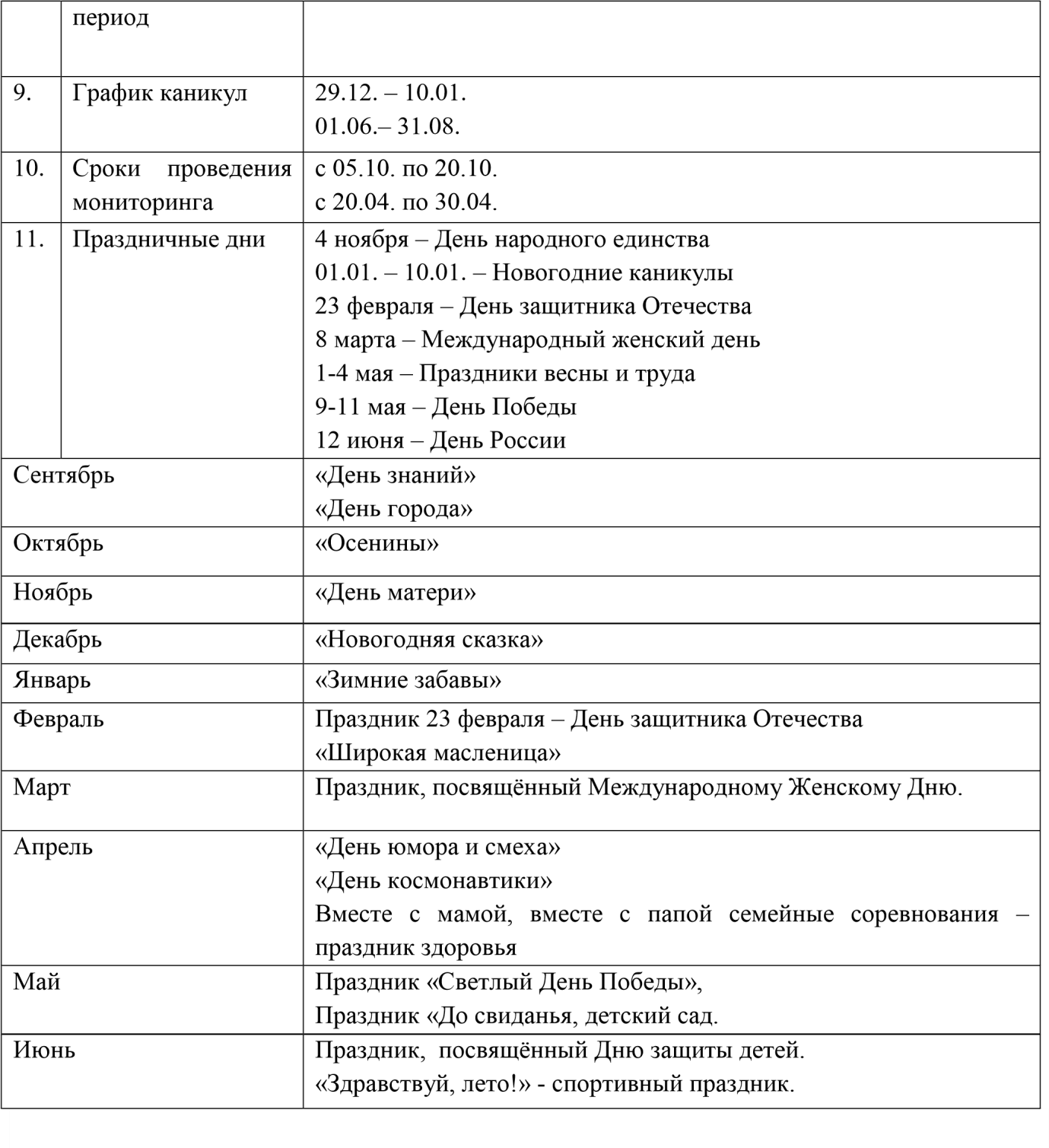 Методическая литература, позволяющая ознакомиться с содержанием парциальных программ, методик, форм организации образовательной работы.Дополнительный разделКраткая презентация ПрограммыОсновная общеобразовательная программа МКОУ «Катасоновская СШ» ГДО разработана на основании Федеральной образовательной программы дошкольного образования, утверждённой приказом Министерства просвещения Российской Федерации 25 ноября 2022г. № 1028 и зарегистрированной Министерством юстиции РФ № 17847 от 28 декабря 2022г. Часть, формируемая участниками образовательного процесса составлена на основе парциальных программ:– Зеленова, Н. Г. «Мы живем в России. Гражданское-патриотические воспитание дошкольников»В основу построения образовательного процесса положен комплекснотематический принцип, предусматривающий объединение комплекса различных видов специфических детских деятельностей вокруг единой «темы», с приоритетным использованием метода проектной деятельности.Реализация образовательной программы осуществляется в формах, специфических для детей дошкольного возраста: игровая деятельность, коммуникативная, познавательно-исследовательская деятельность, двигательная, трудовая, изобразительная, музыкальная, продуктивная, чтение художественной литературы, конструктивная деятельность.Целью Программы является разностороннее развитие детей дошкольного возраста с учётом их возрастных и индивидуальных особенностей посредством различных видов деятельности в сотрудничестве со взрослыми и сверстниками, обеспечение здоровья и безопасности, а также духовно-нравственное воспитание дошкольников через приобщение к отечественным духовно-нравственным ценностям и к культурному наследию родного края.Задачи деятельности МКОУ «Катасоновская СШ» ГДО по реализации Программы:повышение социального статуса дошкольного образования;обеспечение государством равенства возможностей для каждого ребёнка в получении качественного дошкольного образования;обеспечение государственных гарантий уровня и качества дошкольного образования на основе единства обязательных требований к условиям реализации образовательных программ дошкольного образования, их структуре и результатам их освоения;сохранение единства образовательного пространства Российской Федерации относительно уровня дошкольного образования.охраны и укрепления физического и психического здоровья детей, в том числе их эмоционального благополучия;обеспечения равных возможностей для полноценного развития каждого ребёнка в период дошкольного детства независимо от места жительства, пола, нации, языка, социального статуса, психофизиологических и других особенностей (в том числе ограниченных возможностей здоровья);обеспечения	преемственности	целей,	задач	и	содержания	образования, реализуемых в рамках образовательных программ различных уровней (далее - преемственность основных образовательных программ дошкольного и начального общего образования);создания благоприятных условий развития детей в соответствии с их возрастными и индивидуальными особенностями и склонностями, развития способностей и творческого потенциала каждого ребёнка как субъекта отношений с самим собой, другими детьми, взрослыми и миром;объединения обучения и воспитания в целостный образовательный процесс на основе духовно-нравственных и социокультурных ценностей и принятых в обществе правил и норм поведения в интересах человека, семьи, общества; 6) формирования общей культуры личности детей, в том числе ценностей здорового образа жизни, развития их социальных, нравственных, эстетических, интеллектуальных, физических качеств, инициативности, самостоятельности и ответственности ребёнка, формирования предпосылок учебной деятельности;обеспечения вариативности и разнообразия содержания Программ и организационных форм дошкольного образования, возможности формирования Программ различной направленности с учётом образовательных потребностей, способностей и состояния здоровья детей;формирования социокультурной среды, соответствующей возрастным, индивидуальным, психологическим и физиологическим особенностям детей;обеспечения психолого-педагогической поддержки семьи и повышения компетентности родителей (законных представителей) в вопросах развития и образования, охраны и укрепления здоровья детей.Модели организации образовательной деятельностиРешение программных образовательных задач предусматривается в двух основных моделях организации образовательного процесса:специально организованной деятельности взрослого и детей (групповая, подгрупповая, индивидуальная).самостоятельной деятельности дошкольников.Решение образовательных задач в рамках первой модели (совместной деятельности взрослого и детей) осуществляется как в виде непосредственно организованной деятельности (несопряженной с одновременным выполнением педагогом функций по присмотру и уходу за детьми), так и виде образовательной деятельности, осуществляемой в ходе режимных моментов (решение образовательных задач сопряжено с одновременным выполнением функций по присмотру и уходу за детьми – утренним приемом воспитанников, прогулкой, подготовкой ко сну, организацией питания и др.)Характеристика взаимодействия педагогического коллектива с семьями детейВ современных условиях дошкольное образовательное учреждение является единственным общественным институтом, регулярно и неформально взаимодействующим с семьей, то есть имеющим возможность оказывать   на неё определенное влияние.В основу совместной деятельности семьи и дошкольного учреждения заложены следующие принципы:единый подход к процессу воспитания ребёнка;открытость дошкольного учреждения для родителей;взаимное доверие во взаимоотношениях педагогов и родителей;уважение и доброжелательность друг к другу;дифференцированный подход к каждой семье;равно ответственность родителей и педагогов.Система взаимодействия с родителями включает:ознакомление родителей с результатами работы ДОУ на общих родительских собраниях, анализом участия родительской общественности в жизни ДОУ;ознакомление родителей с содержанием работы ДОУ, направленной на физическое, психическое и социальное развитие ребенка;участие в составлении планов: спортивных и культурно-массовых мероприятий, работы родительского комитета;целенаправленную работу, пропагандирующую общественное дошкольное воспитание в его разных формах;обучение конкретным приемам и методам воспитания и развития ребенка в разных видах детской деятельности на семинарах-практикумах, консультациях и открытых занятиях.Важнейшим условием обеспечения целостного развития личности ребенка является развитие конструктивного взаимодействия с семьей.Ведущая цель - создание необходимых условий для формирования ответственных взаимоотношений с семьями воспитанников и развития компетентности родителей (способности разрешать разные типы социальнопедагогических ситуаций, связанных с воспитанием ребенка); обеспечение права родителей на уважение и понимание, на участие в жизни детского сада.Родителям и воспитателям необходимо преодолеть субординацию, монологизм в отношениях друг с другом, отказаться от привычки критиковать друг друга, научиться видеть друг в друге не средство решения своих проблем, а полноправных партнеров, сотрудников.Основные задачи взаимодействия детского сада с семьей:изучение отношения педагогов и родителей к различным вопросам воспитания, обучения, развития детей, условий организации разнообразной деятельности в детском саду и семье;знакомство педагогов и родителей с лучшим опытом воспитания в детском саду и семье, а также с трудностями, возникающими в семейном и общественном воспитании дошкольников;информирование друг друга об актуальных задачах воспитания и обучения детей и о возможностях детского сада и семьи в решении данных задач;создание в детском саду условий для разнообразного по содержанию и формам сотрудничества, способствующего развитию конструктивного взаимодействия педагогов и родителей с детьми;привлечение семей воспитанников к участию в совместных с педагогами мероприятиях, организуемых в районе (селе, области);поощрение родителей за внимательное отношение к разнообразным стремлениям и потребностям ребенка, создание необходимых условий для их удовлетворения в семье.I.Целевой раздел.41.1.Обязательная часть.41.1.1.Пояснительная записка.4а) цели и задачи реализации Программы в соответствии с ФГОС ДО и ФОП5б) принципы и подходы к формированию Программы в соответствии сФГОС ДО и ФОП7в) характеристики особенностей развития детей дошкольного возраста81.1.2.Планируемые результаты освоения Программы151.1.3.Педагогическая диагностика251.2.Часть, формируемая участниками образовательных отношений29II.Содержательный раздел.372.1.Обязательная часть.372.1.1.Описание образовательной деятельности в соответствии с направлениями развития ребёнка, представленными в пяти образовательных областях, в соответствии с ФОП, с указанием методических пособий, обеспечивающих реализацию данного содержания в соответствии с ФОП372.1.1.Содержание и задачи образования (обучения и воспитания) по 5 образовательным областям в ракурсе всех возрастных групп с перечнем необходимых для воспитательно-образовательного процесса методических пособий) в соответствии с ФОП372.1.2Особенности образовательной деятельности1662.1.3Способы и направления поддержки детской инициативы в соответствии сФОП1722.1.4.Особенности взаимодействия педагогического коллектива с семьями воспитанников в соответствии с ФГОС ДО И ФОП1772.2.Описание вариативных форм, способов, методов и средств реализации Программы с учётом возрастных и индивидуальных особенностей воспитанников, специфики их образовательных потребностей и интересов в соответствии с ФОП1812.3.Рабочая программа воспитания в соответствии с ФОП1852.3.1.Пояснительная записка1852.3.2.Целевой раздел Программы воспитания1872.4.Часть, формируемая участниками образовательных отношенийСпецифика национальных, социокультурных и иных условий, в которых осуществляется образовательная деятельность2672.5.Направления, выбранные участниками образовательных отношений из числа парциальных и иных программ и/или созданных ими самостоятельно2702.6.Комплексно-тематическое планирование и сложившиеся традиции Организации или Группы, план воспитательной работы в соответствии сФОП2703.Организационный раздел3183.1.Обязательная часть.3183.1.1.Описание материально-технического обеспечения Программы, обеспеченности методическими материалами и средствами обучения и воспитания в соответствии с ФОП3183.1.2.Перечень художественной литературы, музыкальных произведений, произведений изобразительного искусства для разных возрастных групп в соответствии с ФОП3253.1.3.Перечень рекомендованных для семейного просмотра анимационных произведений в соответствии с ФОП3333.1.4..Описание психолого-педагогических и кадровых условий в соответствии сФОП3373.1.5.Особенности традиционных событий, праздников, мероприятий3393.1.6.Особенности организации развивающей предметно-пространственной среды в соответствии с ФОП3403.1.7.Режим дня. Комплексно-тематическое планирование.Учебный план.342Календарный учебный график. Календарный план воспитательной работы.3.2.Часть, формируемая участниками образовательных отношений3573.2.1.Методическая литература, позволяющая ознакомиться с содержанием парциальных программ, методик, форм организации образовательной работы358IV.Дополнительный раздел Программы3584.1Краткая презентация Программы3584.2.Характеристика взаимодействия педагогического коллектива с семьями детей3603-4годаПсихические функции. В три-четыре года память ребенка носит непроизвольный,непосредственный	характер.	Наряду	с	непроизвольной	памятью,	начинаетформироваться и произвольная память.	Ребенок запоминает эмоциональнозначимую информацию.   На основе накопления   представлений о   предметахокружающего мира у ребенка интенсивно развивается образное мышление,воображение. Продолжается формирование речи, накопление словаря, развитиесвязной речи.В три-четыре года внимание ребёнка носит непроизвольный, непосредственный характер. Отмечается двусторонняя связь восприятия и внимания – внимание регулируется восприятием (увидел яркое – обратил внимание). В младшем дошкольном возрасте развивается перцептивная деятельность. Дети от использования предэталонов — индивидуальных единиц восприятия — переходят к сенсорным эталонам — культурно выработанным средствам восприятия. К концу младшего дошкольного возраста дети могут воспринимать до пяти и более форм предметов и до семи и более цветов, способны дифференцировать предметы по величине, ориентироваться в пространстве группы детского сада, а при определенной организации образовательного процесса и во всех знакомых ему помещениях образовательной организации.Детские	виды	деятельности.	Система	значимых	отношений	ребенка	ссоциальной средой определяется возможностями познавательной сферы, наличиемобразного	мышления,	наличием	самосознания	и	начальными	формамипроизвольного   поведения   (действие   по	инструкции, действие   по   образцу).Социальная ситуация развития характеризуется выраженным интересом ребенка ксистеме социальных   отношений   между   людьми   (мама-дочка,   врачпациент),ребенок хочет подражать взрослому, быть «как взрослый». Противоречие междустремлением	быть	«как	взрослый»	и	невозможностью	непосредственноговоплощения	данного	стремления	приводит	к	формированию	игровойдеятельности, где ребенок в доступной для него форме отображает системучеловеческих взаимоотношений, осваивает и применяет нормы и правила общенияи взаимодействия человека в разных сферах жизни. Игра детей в три-четыре годаотличается однообразием   сюжетов,   где   центральным   содержанием   игровойдеятельности	является	действие	с	игрушкой,	игра	протекает	либо	виндивидуальной форме, либо в паре, нарушение логики игры ребенком неопротестовывается. В данный период начинают формироваться продуктивныевиды	деятельности,	формируются	первичные	навыки	рисования,	лепки,конструирования. Графические образы пока бедны, у одних детей в изображенияхотсутствуют детали, у других рисунки могут быть более детализированы. Детиначинают активно использовать цвет.Большое значение для развития мелкой моторики имеет лепка. Дети способны под руководством взрослого вылепить простые предметы.Конструктивная деятельность в младшем дошкольном возрасте ограничена возведением несложных построек по образцу и по замыслу. способны упорядочить группы предметов по сенсорному признаку — величине, цвету; выделить такие параметры, как высота, длина и ширина. Совершенствуется ориентация в пространстве. Основной характеристикой мышления детей четырех-пяти лет является эгоцентризм. Наряду с интенсивным развитием образного мышления и расширением кругозора, начинает формироваться наглядно-схематическое мышление.Интенсивно формируется воображение. Формируются такие его особенности, как беглость, гибкость. С четырех лет внимание становится произвольным, увеличивается устойчивость произвольного внимания. На пятом году жизни улучшается произношение звуков и дикция, расширяется словарь, связная и диалогическая речь. Речь становится предметом активности детей. Для детей данного возраста характерно словотворчество. Интерес вызывают ритмическая структура речи, рифмы. Развивается грамматическая сторона речи. В период четырех-пяти лет формируются основы познавательной активности и любознательности.Детские виды деятельности. На пятом году жизни ребенок осваивает сложную систему норм и правил, принятых в социуме. Формируется развернутая сюжетно- ролевая игра, где центральным содержанием выступает моделирование системы человеческих отношений в ходе выполнения игровой роли. В данном возрасте в игре дети различают игровые и реальные отношения, характерна ролевая речь. Конфликты чаще возникают в ходе распределения ролей, роли могут меняться в ходе игры. Игра носит процессуальный, творческий характер. Детям доступны игры с правилами, дидактические игры. Развивается изобразительная деятельность. Совершенствуется техническая сторона изобразительной деятельности, замысел смещается с конца на начало рисования. Дети могут рисовать основные геометрические фигуры, вырезать ножницами, наклеивать изображения на бумагу и т. д.Усложняется конструирование. Формируются навыки конструирования по образцу, доступно конструирование по схеме, по условию и по замыслу, а также планирование последовательности действий.Продуктивные виды деятельности способствуют развитию мелкой моторики рук.5-6летСаморегуляция. В период от четырех до пяти лет существенно возрастает роль регулятивных механизмов поведения. Потребность в самовыражении (стремление быть компетентным в доступных видах деятельности) определяет развитие произвольности. В игре ребенок может управлять собственным поведением, опираясь на систему правил, заложенных в данной роли. Ребенку доступно осознание основных правил поведения в ходе общения и поведения в социуме. Речь начинает выполнять роль планирования и регуляции поведения. Интенсивно формируются социальные эмоции (чувство стыда, смущение, гордость, зависть, переживание успеха-неуспеха и др.).Личность и самооценка. У ребенка интенсивно формируется периферия самосознания, продолжает формироваться дифференцированная самооценка. Оценка взрослого, оценка взрослым других детей, а также механизм сравнения своих результатов деятельности с результатами других детей оказывают существенное влияние на характер самооценки и самосознания. Появляется краткосрочнаявременная перспектива (вчера-сегодня-завтра, было-будет).Психические функции. В период от пяти до шести лет детям доступно опосредованное запоминание. Эффективность запоминания с помощью внешних средств (картинок, пиктограмм) может возрастать в 2 раза. В старшем дошкольном возрасте продолжает развиваться образное мышление. Дети способны не только решить задачу в наглядном плане, но и совершить преобразования объекта, указать, в какой последовательности объекты вступят во взаимодействие и т.д. Эгоцентризм детского мышления сохраняется. Основой развития мыслительных способностей в данном возрасте является наглядно-схематическое мышление, начинают развиваться основы логического мышления. Формируются обобщения, что является основой словеснологического мышления. Интенсивно формируется творческое воображение. Наряду с образной креативностью, интенсивно развивается и вербальная креативность по параметрам беглости, гибкости, оригинальности и разработанности. Увеличивается устойчивость, распределение, переключаемость внимания. Развитие речи идет в направлении развития словаря, грамматической стороны речи, связной речи, ребенку доступен фонематический анализ слова, что является основой для освоения навыков чтения. Проявляется любознательность ребенка, расширяетсякруг познавательных интересов. Складывается первичная картина мира.Детские виды деятельности. У детей шестого года жизни отмечается существенное расширение регулятивных способностей поведения, за счет усложнения системы взаимоотношений со взрослыми и со сверстниками. Творческая сюжетно-ролевая игра имеет сложную структуру. В игре могут принимать участие несколько детей (до 5-6 человек). Дети шестого года жизни могут планировать и распределять роли до начала игры и строят свое поведение, придерживаясь роли. Игровое взаимодействие сопровождается речью, соответствующей взятой роли по содержанию и интонационно. Нарушение логики игры не принимается и обосновывается. При распределении ролей могут возникать конфликты, связанные с субординацией ролевого поведения, а также нарушением правил. Сюжеты игр становятся более разнообразными, содержание игр определяется логикой игры и системой правил. Интенсивно развиваются продуктивные виды деятельности, которые способствуют развитию творческого воображения и самовыражения ребенка. Детям доступны рисование, конструирование, лепка, аппликация по образцу, условию и по замыслу самого ребенка. Необходимо отметить, что сюжетно- ролевая игра и продуктивные виды деятельности в пять-шесть лет приобретают целостные формы поведения, где требуется целеполагание, планирование деятельности, осуществление действий, контроль и оценка. Продуктивные виды деятельности могут осуществляться в ходе совместной деятельности.Коммуникация и социализация. В общении со взрослыми интенсивно формируются внеситуативно-познавательная и внеситуативно-личностная форма общения. У детей формируется потребность в самоутверждении через возможность соответствовать нормам, правилам, ожиданиям, транслируемым со стороны взрослых. Со сверстниками начинает формироваться внеситуативноделовая форма общения, что определяется возрастающим интересом к личности сверстника, появляются избирательные отношения, чувство привязанности к определенным детям, дружба. Характер межличностных отношений отличает выраженный интерес по отношению к сверстнику, высокую значимость сверстника, возрастанием просоциальных форм поведения. Детские группы характеризуются стабильной структурой взаимоотношений между детьми.Саморегуляция. В   период от пяти   до   шести   лет   начинают   формироватьсяустойчивые представления о том, «что такое хорошо» и «что такое плохо», которыестановятся	внутренними	регуляторами	поведения	ребенка.	Формируетсяпроизвольность поведения,   социально   значимые   мотивы   начинают   управлятьличными мотивами.Личность и самооценка. Складывается первая иерархия мотивов. Формируетсядифференцированность	самооценки.	Преобладает	высокая,	неадекватнаясамооценка. Ребенок стремится к сохранению позитивной самооценки.6-7летПсихические   функции.   К шести-семи годам особую   значимость приобретаетпроцесс	формирования	«взрослых»	механизмов	восприятия.	Формируетсяспособность	дифференцировать	слабо	различающиеся	по	физическимхарактеристикам	и	редко	появляющиеся	сенсорные	стимулы.	Качественныеперестройки	нейрофизиологических механизмов организации системы восприятияпозволяют	рассматривать	этот	период	как	сенситивный	для	становлениякогнитивных функций, в первую очередь произвольного внимания и памяти. Времясосредоточенного внимания, работы без отвлечений по инструкции достигает 10-15минут.Детям становятся доступны формы опосредованной памяти, где средствами могут выступать не только внешние объекты (картинки, пиктограммы), но и некоторые мыслительные операции (классификация). Существенно повышается роль словесного мышления, как основы умственной деятельности ребенка, все более обособляющегося от мышления предметного, наглядно-образного. Формируются основы словесно-логического мышления, логические операции классификации, сериации, сравнения. Продолжают развиваться навыки обобщения и рассуждения, но они еще ограничиваются наглядными признаками ситуации. Увеличивается длительность произвольного внимания (до 30 минут). Развитие речи характеризуется правильным произношением всех звуков родного языка, правильным построением предложений, способностью составлять рассказ по сюжетным и последовательным картинкам. В результате правильно организованной образовательной работы у детей развивается диалогическая и некоторые виды монологической речи, формируются предпосылки к обучению чтения. Активный словарный запас достигает 3,507 тысячслов.Детские виды деятельности. Процессуальная сюжетно-ролевая игра сменяется результативной игрой (игры с правилами, настольные игры). Игровое пространство усложняется. Система взаимоотношений в игре усложняется, дети способны отслеживать поведение партнеров по всему игровому пространству и менять свое поведение в зависимости от места в нем.Продуктивные виды деятельности выступают как самостоятельные формы целенаправленного поведения. Рисунки приобретают более детализированный характер, обогащается их цветовая гамма. Дети подготовительной к школе группы в значительной степени осваивают конструирование из различного строительного материала. Они свободно владеют обобщенными способами анализа как изображений, так и построек; не только анализируют основные конструктивные особенности различных деталей, но и определяют их форму на основе сходства со знакомыми им объемными предметами. Способны выполнять различные по степени сложности постройки как по собственному замыслу, так и по условиям.Коммуникация и социализация. В общении со взрослыми интенсивно проявляется внеситуативно-личностная форма общения. В общении со сверстниками преобладает внеситуативно-деловая форма общения. Характер межличностных отношений отличает выраженный интерес по отношению к сверстнику, высокую значимость сверстника, возрастание просоциальных форм поведения, феномен детской дружбы, активно проявляется эмпатия, сочувствие, содействие, сопереживание. Детские группы характеризуются стабильной структурой взаимоотношений между детьми.Саморегуляция. Формируется соподчинение мотивов. Социально значимые мотивы регулируют личные мотивы, «надо» начинает управлять «хочу». Выражено стремление ребенка заниматься социально значимой деятельностью. Поведение ребенка опосредуется системой внутренних норм, правил и представлений. Формируется система реально действующих мотивов, связанных с формированием социальных эмоций, актуализируется способность к «эмоциональной коррекции» поведения. Постепенно формируются предпосылки к произвольной регуляции поведения по внешним инструкциям. От преобладающей роли эмоциональных механизмов регуляции постепенно намечается переход к рациональным, волевым формам.Личность и самооценка. Складывается иерархия мотивов. Формируется дифференцированность самооценки и уровень притязаний. Преобладает высокая, неадекватная самооценка. Ребенок стремится к сохранению позитивной самооценки. Формируются внутренняя позиция школьника; гендерная и полоролевая идентичность, основы гражданской идентичности (представление о принадлежности к своей семье, национальная, религиозная принадлежность, соотнесение с названием своего места жительства, со своей культурой и страной); первичная картина мира, которая включает представление о себе, о других людях и мире в целом, чувство справедливости.Название программыЦели и задачиПрограмма	Н.Г.	Зеленова, Л.Е. Осипова "Мы живём в России"Цель: формирование нравственно – патриотических чувств у детей старшего дошкольного возраста.Задачи:Воспитывать у детей любовь и привязанность к своей семье, родным и близким людям, знакомить с детским садом улицей.Формировать представления детей о родном городе, Родине.Развивать представления о Российской армии,прививать понятия:долг перед Родиной, любовь к Отечеству,знакомить с символами государства.Продолжать знакомить с традициями и обычаями народов России; жителей,выбрав приорететныенаправления.Название ПрограммыХарактеристика	особенностей	развития	детей	дошкольного возраста"Мы живём в России"4-5 лет. В 4 года познавательное развитие ребёнка переходит на другую ступень - более высокую и качественно отличную от предыдущей. Средством познания становится речь. Развивается умение принимать и правильно понимать информацию, переданную посредством слова. Познавательная деятельность приобретает новую форму; ребёнок активно реагирует на образную и вербальную информацию и может ее продуктивно усваивать, анализировать, запомнить и оперировать ею. Словарь детей обогащается словамипонятиями. В этом возрасте выделяются 4 основных направления познавательного развития:знакомство с предметами и явлениями, находящимися за пределами непосредственного восприятия и опыта детей;установление связей и зависимостей между предметами, явлениями и событиями, приводящих к появлению в сознании ребенка целостной системы;удовлетворение первых проявлений избирательных интересов детей. У ребёнка формируется познавательное и бережное отношение к миру. 5-6 лет Старший дошкольник познает уже «большой мир». В основе детского	отношения	к	миру	находятся	заботливость,	доброта, гуманность,	сострадание.		Дети	уже	могут	систематизироватьнакопленную и полученную информацию, 30 посредством логическихопераций устанавливать связи и зависимости, расположение в пространстве и во времени. Развивается знаковосимволическая функция сознания, то есть умение использовать знаки для обозначения действий, признаков, построения модели логических отношений между понятиями. Познавая различные объекты, события, явления ребёнок учится не только анализировать и сравнивать, но и делать выводы и выяснять закономерности, обобщать и конкретизировать, упорядочивать классифицировать представления и понятия. У него появляется потребность утвердиться в своем отношении к окружающему миру путём созидания.6-7 лет. К 6 годам сведения о мире являются серьезной базой для дальнейшего развития познавательной сферы ребёнка. Процесс познания в этом возрасте предполагает содержательное упорядочивание информации (весь мир – это система, в которой все взаимосвязано). Понимание взаимосвязанности всего происходящего в нашем мире является одним из основных моментов построения ребёнком элементарной целостной картины путём сопоставления, обобщения, рассуждения и выстраивания гипотетических высказываний, элементарных, предвидений возможного развития событий. И так, на протяжении дошкольного детства ребёнок непосредственно способами целенаправленного познания преобразования мира через освоение умений:постановка цели и планирование;прогнозирование возможных эффектов действия;контроль за выполнением действий;оценка результатов и их коррекция. К семи годам происходит формирование обобщенных представлений о пространстве и времени, о предметах, явлениях, процессах и их свойствах, об основных действиях и важнейших отношениях, о числах и фигурах, языке и речи.Возрастная группаСтаршая группаСтаршая группаПодготовительная группаПоказателиПоказателиКритерииКритерииПоложительно-эмоциональное восприятие членов семьи, домашнего окружения, детского сада, города.Проявляет заботу о близких людях, о пожилых, омалышах; Понимает	эмоциональное состояние	по	мимике,жестам, интонации голоса;Оказывает помощь другим людям, успокаивает.Осознанно не принимает проявления грубости по отношению к своим близким, друзьям.Личностное	развитие, произвольность.Имеет представления о жизни и труде людей в родном городе, коренных народов, России, других странах.Имеет углубленные представления о семье, родственных отношениях(брат, сестра).Имеет представление о ценности труда родителей и близких родственников, о детском саде, школеСоциальное	поведение, коммуникативность.Знает о культуре общения свзрослыми и сверстниками, оИмеет	представление		о способах						поддержания родственных связей (переписка,			разговор	по телефону,							посещения), проявлений заботы, любви, уважения		друг			к	другу. Сформированы понятия того, что	дружеские			отношения сверстников				зависят	от поведения каждого ребенка, понятия	о		недопустимости равнодушия,							насмешек, прозвищ и т.д. по отношению к другим детям.культуре поведения вИмеет	представление		о способах						поддержания родственных связей (переписка,			разговор	по телефону,							посещения), проявлений заботы, любви, уважения		друг			к	другу. Сформированы понятия того, что	дружеские			отношения сверстников				зависят	от поведения каждого ребенка, понятия	о		недопустимости равнодушия,							насмешек, прозвищ и т.д. по отношению к другим детям.общественныхместах.Имеет	представление		о способах						поддержания родственных связей (переписка,			разговор	по телефону,							посещения), проявлений заботы, любви, уважения		друг			к	другу. Сформированы понятия того, что	дружеские			отношения сверстников				зависят	от поведения каждого ребенка, понятия	о		недопустимости равнодушия,							насмешек, прозвищ и т.д. по отношению к другим детям.Выбирает правильную линиюИмеет	представление		о способах						поддержания родственных связей (переписка,			разговор	по телефону,							посещения), проявлений заботы, любви, уважения		друг			к	другу. Сформированы понятия того, что	дружеские			отношения сверстников				зависят	от поведения каждого ребенка, понятия	о		недопустимости равнодушия,							насмешек, прозвищ и т.д. по отношению к другим детям.поведения по отношению кИмеет	представление		о способах						поддержания родственных связей (переписка,			разговор	по телефону,							посещения), проявлений заботы, любви, уважения		друг			к	другу. Сформированы понятия того, что	дружеские			отношения сверстников				зависят	от поведения каждого ребенка, понятия	о		недопустимости равнодушия,							насмешек, прозвищ и т.д. по отношению к другим детям.людям разных возрастовИмеет	представление		о способах						поддержания родственных связей (переписка,			разговор	по телефону,							посещения), проявлений заботы, любви, уважения		друг			к	другу. Сформированы понятия того, что	дружеские			отношения сверстников				зависят	от поведения каждого ребенка, понятия	о		недопустимости равнодушия,							насмешек, прозвищ и т.д. по отношению к другим детям.(выражает внимание кИмеет	представление		о способах						поддержания родственных связей (переписка,			разговор	по телефону,							посещения), проявлений заботы, любви, уважения		друг			к	другу. Сформированы понятия того, что	дружеские			отношения сверстников				зависят	от поведения каждого ребенка, понятия	о		недопустимости равнодушия,							насмешек, прозвищ и т.д. по отношению к другим детям.больному, проявляет заботу оИмеет	представление		о способах						поддержания родственных связей (переписка,			разговор	по телефону,							посещения), проявлений заботы, любви, уважения		друг			к	другу. Сформированы понятия того, что	дружеские			отношения сверстников				зависят	от поведения каждого ребенка, понятия	о		недопустимости равнодушия,							насмешек, прозвищ и т.д. по отношению к другим детям.малышах, видит настроениеИмеет	представление		о способах						поддержания родственных связей (переписка,			разговор	по телефону,							посещения), проявлений заботы, любви, уважения		друг			к	другу. Сформированы понятия того, что	дружеские			отношения сверстников				зависят	от поведения каждого ребенка, понятия	о		недопустимости равнодушия,							насмешек, прозвищ и т.д. по отношению к другим детям.сверстников).Имеет	представление		о способах						поддержания родственных связей (переписка,			разговор	по телефону,							посещения), проявлений заботы, любви, уважения		друг			к	другу. Сформированы понятия того, что	дружеские			отношения сверстников				зависят	от поведения каждого ребенка, понятия	о		недопустимости равнодушия,							насмешек, прозвищ и т.д. по отношению к другим детям.Имеет представления оИмеет	представление		о способах						поддержания родственных связей (переписка,			разговор	по телефону,							посещения), проявлений заботы, любви, уважения		друг			к	другу. Сформированы понятия того, что	дружеские			отношения сверстников				зависят	от поведения каждого ребенка, понятия	о		недопустимости равнодушия,							насмешек, прозвищ и т.д. по отношению к другим детям.символах государства (герб,Имеет	представление		о способах						поддержания родственных связей (переписка,			разговор	по телефону,							посещения), проявлений заботы, любви, уважения		друг			к	другу. Сформированы понятия того, что	дружеские			отношения сверстников				зависят	от поведения каждого ребенка, понятия	о		недопустимости равнодушия,							насмешек, прозвищ и т.д. по отношению к другим детям.флаг, гимн).Имеет	представление		о способах						поддержания родственных связей (переписка,			разговор	по телефону,							посещения), проявлений заботы, любви, уважения		друг			к	другу. Сформированы понятия того, что	дружеские			отношения сверстников				зависят	от поведения каждого ребенка, понятия	о		недопустимости равнодушия,							насмешек, прозвищ и т.д. по отношению к другим детям.Имеет	представление	оИмеет	представление		о способах						поддержания родственных связей (переписка,			разговор	по телефону,							посещения), проявлений заботы, любви, уважения		друг			к	другу. Сформированы понятия того, что	дружеские			отношения сверстников				зависят	от поведения каждого ребенка, понятия	о		недопустимости равнодушия,							насмешек, прозвищ и т.д. по отношению к другим детям.жизни детей в других городах, странах (игры, любимые занятия, уважение к старшим, любовь к родителям, народные традиции и т.д.);Отличает символы государства России (герб, флаг, гимн) от символов других стран.№Показатели развитиян.г.к.г.1.Родная семья.Называет членов семьи: мама, папа, бабушка, дедушка брат, сестра.1.Называет членов семьи по именам1.Понимает возрастные отличия: кто в семье старше всех, кто младше.1.Знает домашний адрес1.Знает пословицы о семье1.Рассказывает о семейных традициях1.Составляет короткий рассказ о семье2.Родная природаНазывает приметы времен года2.Называет диких животных и их жилища2.Рассказывает, как звери готовятся к зиме2.Называет зимние забавы3.Родное селоНазывает название родного селаНазывает реку ВолгаУзнает	достопримечательности	городов	поиллюстрациям: парки, театры, набережная, циркНазывает	разные	виды	транспорта	автобус, пассажирская газель4.Родная странаПроговаривает название родной страны - РоссияУзнает государственный герб РФ среди другихЗнает	правила	поведения	во	время	звучаниягосударственного гимнаУважительно относится к государственнымсимволам5.Родная культураЗнает 3-4 названия народных сказок5.Определяет предметы декоративно-прикладного искусства:	дымковские	игрушки,	русскиематрешки и т.д.5.Знает	народные	праздники	и	их	назначение:Рождество, Масленица, Пасха№Показатели развитиян.г.к.г.1.Родной городДает название родного города1.Называет реку Медведица1.Называет: почта, школа, больница, детский сад идругие достопримечательности села1.Знает транспорт виды, назначениевоздушного, железнодорожного. Название транспортных профессий.2.Родная странаЗнает название нашей страны - Россия2.Узнает государственный флаг и герб РФ средидругих2.Знает символические значения цветов флага и гербаРФ2.Знает	правила	поведения	во	время	звучаниягосударственного гимна2.Знает что столица страны - Москва2.Называет имена знаменитых соотечественников2.Знает название крупных рек и городов России3.Родная природаНазывает времена года, приметы времен года3.Называет диких животных родного края их повадки, жилища3.Знает зимующих и перелетных птиц родного края3.Различает деревья, кустарники, грибы, ягоды4.Родная культураЗнает русские народные сказкиОпределяет предметы декоративно-прикладного искусства: дымковские игрушки, гжель, хохломат. д.Знает русские народные пословицы и поговорки оРодинеЗнает народные приметы о природеЗнает	народные	праздники	и	их	назначение:Рождество, Масленица, Пасха и т.д№Показатели развитиян.г.к.г.1.Родной городДает название родного хутора, города, реки, жителей1.Символ - флаг, герб. Знание символическогозначения цветов флага.1.Называет народы, населяющие город1.Называет животных, птиц и растений родного края.1.Родная странаНазывает название страны и столицы: Россия, Москва2.Знает русских былинных богатырей2.Определяет русские народные промыслы: дымковские,	филимоновские,	жостовскиеподносы, хохломскую роспись и т.д..2.Знает климатические зоны России2.Называет народы, населяющие РФ2.Знает символические значения государственныхсимволов РФ2.Называет достопримечательности Московскогокремля и Москвы3.Родная природаНазывает растения, животных и птиц средней полосы России3.Называет растения, животных и птиц тундры3.Называет растения, животных и птиц юга России3.Объясняет назначение заповедников, красной книгиРФ4.Родная культураЗнает	народные	традиции	людей	разных национальностей, населяющих РФ4.Определяет предметы декоративно-прикладногоискусства: дымковские игрушки, филимоновские игрушки, гжель, хохлома т. д.4.Называет имена знаменитых деятелей искусства РФ: А.Пушкин, Л.Толстой, В.Васнецов,П.Чайковский, С.Рахманинов, М.Глинка и т.д.Знает народные приметы о природеЗнает	народные	праздники	и	их	назначение: Рождество, Масленица, Пасха и т.дВоспитатель обсуждает с детьми правила пользования сетью Интернет,Воспитатель обсуждает с детьми правила пользования сетью Интернет,Воспитатель обсуждает с детьми правила пользования сетью Интернет,Воспитатель обсуждает с детьми правила пользования сетью Интернет,цифровыми ресурсами.От 6 лет до 7 летВ	области	социально-коммуникативного образовательной деятельности являются:В сфере социальных отношений:развитияосновнымизадачами–	поддерживать	положительную	ивысокуюсамооценкуребенка,Образовательнаяобласть	«Физическоеразвитие»предусматривает:приобретениеребенком	двигательного	опытавразличных	видахпродолжительность,длительностьперерывов,	суммарнаяобразовательнаянагрузка	для	детейдошкольноговозраста	определяютсяГигиеническиминормативами.НаправлениеПатриотическое направление воспитанияПодразделРодная страна.Интеграция в образовательные областиСоциально-коммуникативное	развитие, познавательное развитие, речевое развитие, художественно-эстетическое развитие, физическое развитие.Интеграция в детскую деятельностьИгровая, коммуникативная, познавательно- исследовательская, восприятие художественной литературы и фольклора, самообслуживание и элементарный бытовой труд, конструирование из различного материала, изобразительная, музыкальная,двигательная.Возрастная спецификаВозрастная специфика3-4 года.- формировать интерес к малой родине и первичные представления о ней: напоминать детям название города, в котором они живут; побуждать рассказывать о том, где они гуляли в выходные дни (в парке, сквере, детском городке) и пр.;-знакомить с ближайшим окружением (основными объектами городской/ инфраструктуры): дом, улица, магазин, поликлиника, парикмахерская.4-5 лет.- продолжать воспитывать любовь к родному краю; рассказывать детям о самых красивых местах родного города, его достопримечательностях;-продолжать знакомить с культурными явлениями (театром, цирком), их атрибутами, связанными с ними профессиями, правилами поведения;-дать детям доступные их пониманию представления о государственных праздниках, рассказывать о Российской армии, о воинах, которые охраняют нашу Родину (пограничники,моряки, летчики).5-6 лет.-	расширять	представления	о	малой Родине.	Рассказывать детям о достопримечательностях, культуре, традициях родного края; о замечательных людях, прославивших свой край.-расширять представления детей о родной стране, о государственных праздниках(8 Марта, День защитника Отечества, День Победы, Новый год и т. д.); -воспитывать любовь к Родине;-формировать представления о том, что Российская Федерация (Россия) — большая многонациональная страна. Рассказывать детям о том, что Москва — главный город, столица нашей Родины;-познакомить с флагом и гербом России, мелодией гимна;-расширять представления детей о Российской армии;-воспитывать уважение к защитникам отечества. Рассказывать о трудной, но почетной обязанности защищать Родину, охранять ее спокойствие и безопасность; о том, как в годы войн храбро сражались и защищали нашу страну от врагов прадеды, деды, отцы. Приглашать в детский сад военных, ветеранов из числа близких родственников детей. Рассматривать с детьми картины, репродукции,альбомы с военной тематикой.6-8 лет.развивать интерес к родному краю, расширять представления о малой родине;-продолжать знакомить с достопримечательностями региона, в котором живут дети;продолжать знакомить с профессиями, связанными со спецификой родного города;-на основе расширения знаний об окружающем воспитывать патриотические и интернациональные чувства, любовь к Родине. Углублять и уточнять представления о Родине — России;-развивать   представления   о	том,   что   Российская   Федерация   (Россия)	— огромная многонациональная страна;-воспитывать уважение к людям разных национальностей и их обычаям;-расширять представления о Москве — главном городе, столице России-поощрять интерес детей к событиям, происходящим в стране,	воспитывать чувство гордости за ее достижения;-закреплять знания о флаге, гербе и гимне России, (гимн исполняется во время праздника или другого торжественного события; когда звучит гимн, все встают, а мужчины и мальчики снимают головные уборы).-расширять знания о государственных и региональных праздниках;-рассказывать детям о Ю. А. Гагарине и других героях космоса;-углублять знания о Российской армии. Воспитывать уважение к защитникам Отечества, к памяти павших бойцов (возлагать с детьми цветы к обелискам, памятникам и т. д.).-закреплять знания о флаге, гербе и гимне России, (гимн исполняется во время праздника или другого торжественного события; когда звучит гимн, все встают, а мужчины и мальчики снимают головные уборы).-расширять знания о государственных и региональных праздниках;-рассказывать детям о Ю. А. Гагарине и других героях космоса;-углублять знания о Российской армии. Воспитывать уважение к защитникам Отечества, к памяти павших бойцов (возлагать с детьми цветы к обелискам, памятникам и т. д.).ПодразделНаша планетаИнтеграция в образовательные областиСоциально-коммуникативное	развитие, познавательное развитие, речевое развитие, художественно-эстетическое развитие,физическое развитие.Интеграция в детскую деятельностьИгровая, коммуникативная, познавательно-исследовательская,	восприятие художественной литературы и фольклора, самообслуживание и элементарный бытовой труд, конструирование из различного материала, изобразительная, музыкальная,двигательная.Возрастная спецификаВозрастная специфика5-6 лет.- формировать элементарные представления об истории человечества (Древний мир, Средние века, современное общество) через знакомство с произведениями искусства (живопись, скульптура, мифы и легенды народов мира), реконструкцию образа жизни людей разных времен (одежда, утварь, традиции и др.).5-6 лет.- формировать элементарные представления об истории человечества (Древний мир, Средние века, современное общество) через знакомство с произведениями искусства (живопись, скульптура, мифы и легенды народов мира), реконструкцию образа жизни людей разных времен (одежда, утварь, традиции и др.).6-8 лет.- формировать элементарные представления об эволюции Земли (возникновение Земли, эволюция растительного и животного мира), месте человека в природном и социальном мире, происхождении и биологической обоснованности различных рас;-рассказывать детям о том, что Земля — наш общий дом, на Земле много разных стран; о том, как важно жить в мире со всеми народами, знать и уважать их культуру, обычаи и традиции;-учить пользоваться картой: показывать на карте, на глобусе континенты и страны, заинтересовавшие детей;-расширять представления о своей принадлежности к человеческому сообществу, о детстве ребят в других странах, о правах детей в мире (Декларация прав ребенка);-формировать	элементарные	представления	о         свободе         личностикак     достижении человечества.6-8 лет.- формировать элементарные представления об эволюции Земли (возникновение Земли, эволюция растительного и животного мира), месте человека в природном и социальном мире, происхождении и биологической обоснованности различных рас;-рассказывать детям о том, что Земля — наш общий дом, на Земле много разных стран; о том, как важно жить в мире со всеми народами, знать и уважать их культуру, обычаи и традиции;-учить пользоваться картой: показывать на карте, на глобусе континенты и страны, заинтересовавшие детей;-расширять представления о своей принадлежности к человеческому сообществу, о детстве ребят в других странах, о правах детей в мире (Декларация прав ребенка);-формировать	элементарные	представления	о         свободе         личностикак     достижении человечества.ПодразделИнтеграция в образовательные областиФормирование уважительного отношения к своей семье и обществу. СемьяСоциально-коммуникативное развитие,познавательное развитие, речевое развитие, художественно-эстетическое развитие.Интеграция в детскую деятельностьИгровая,	коммуникативная,	познавательно- исследовательская,восприятие художественной	литературы		и	фольклора, самообслуживание и элементарный бытовойтруд, изобразительная, музыкальнаяВозрастная специфика2-3 года.-формировать уважительное отношение и чувство принадлежности к своей семье;-воспитывать внимательное отношение и любовь к родителям и близким людям;-поощрять умение называть имена членов своей семьи.3-4 года.-продолжать воспитывать уважительное отношение и чувство принадлежности к своей семье;-беседовать с ребенком о членах его семьи (как зовут, чем занимаются, как играют с ребенком и пр.);-учить заботиться о близких людях, вызывать чувство благодарности к родителям и близким за их любовь и заботу.4-5 лет.-воспитывать уважительное отношение и чувство принадлежности к своей семье, любовь и уважение к родителям;-привлекать родителей к участию в совместных с детьми мероприятиях, помогать лучше понимать своих детей, способствовать росту уважительного и внимательного отношения к детям;-углублять представления детей о семье, ее членах;-дать первоначальные представления о родственных отношениях (сын, мама, папа, дочь и т. д.);-интересоваться тем, какие обязанности по дому есть у ребенка (убирать игрушки, помогатьнакрывать на стол и т. п.).5-6 лет.-продолжать воспитывать уважительное отношение и чувство принадлежности к своей семье;-углублять представления ребенка о семье и ее истории;-учить создавать простейшее генеалогическое древо с опорой на историю семьи;-углублять представления о том, где работают родители, как важен для общества их труд;-поощрять посильное участие детей в подготовке различных семейных праздников;-приучать к выполнению постоянных обязанностей по дому6-8 лет.-продолжать воспитывать уважение к традиционным семейным ценностям;- уважительное отношение и чувство принадлежности к своей семье, любовь и уважение к родителям;-учить проявлять заботу о близких людях, с благодарностью принимать заботу о себе;-развивать интерес к профессиям родителей и месту их работы;-расширять представления детей об истории семьи в контексте истории родной страны (роль каждого поколения в разные периоды истории страны);-рассказывать детям о воинских наградах дедушек, бабушек, родителей.6-8 лет.-продолжать воспитывать уважение к традиционным семейным ценностям;- уважительное отношение и чувство принадлежности к своей семье, любовь и уважение к родителям;-учить проявлять заботу о близких людях, с благодарностью принимать заботу о себе;-развивать интерес к профессиям родителей и месту их работы;-расширять представления детей об истории семьи в контексте истории родной страны (роль каждого поколения в разные периоды истории страны);-рассказывать детям о воинских наградах дедушек, бабушек, родителей.ПодразделФормирование уважительного	отношения	к своей семье и обществу.Детский сад.Интеграция в	образовательные областиСоциально-коммуникативное развитие, познавательное развитие, речевое развитие, художественно-эстетическое развитие, физическоеразвитиеИнтеграция в детскую деятельностьИгровая, коммуникативная, познавательноисследовательская, восприятие художественной литературы и фольклора, самообслуживание и элементарный бытовой труд, конструирование из различного материала, изобразительная, музыкальная, двигательная.Возрастная спецификаВозрастная специфика2-3 года.-создавать условия для развития у каждого ребенка чувства принадлежности к сообществу детей и взрослых в детском саду;-развивать представления о положительных сторонах детского сада, его общности с домом (тепло, уют, любовь и др.) и отличиях от домашней обстановки (больше друзей, игрушек, самостоятельности и т. д.);-обращать внимание детей на то, в какой чистой, светлой комнате они играют, как много в ней ярких, красивых игрушек, как аккуратно заправлены кроватки. На прогулке обращать внимание детей на красивые растения, оборудование участка, удобное для игр и отдыха; -развивать умение ориентироваться в помещении группы, на участке.2-3 года.-создавать условия для развития у каждого ребенка чувства принадлежности к сообществу детей и взрослых в детском саду;-развивать представления о положительных сторонах детского сада, его общности с домом (тепло, уют, любовь и др.) и отличиях от домашней обстановки (больше друзей, игрушек, самостоятельности и т. д.);-обращать внимание детей на то, в какой чистой, светлой комнате они играют, как много в ней ярких, красивых игрушек, как аккуратно заправлены кроватки. На прогулке обращать внимание детей на красивые растения, оборудование участка, удобное для игр и отдыха; -развивать умение ориентироваться в помещении группы, на участке.НаправлениеСоциальное направление воспитания Формирование	личности		ребенка, ценностного	отношения	детей	к	семье, другому человеку, развитии дружелюбия, создания условий для реализации вобществеПодразделОбраз Я.Интеграция в образовательных областяхСоциально-коммуникативное развитие,речевое развитие,позновательное развитие,художественно-эстетическоеразвитие, физическое развитие.Интеграция в детскую деятельностьИгровая, коммуникативная, познавательноисследовательская, восприятие художественной литературы и фольклора,самообслуживание и элементарный бытовойтруд,   конструирование	из	различного материала, изобразительная, музыкальная,двигательнаяВозростная спицификаВозростная спицифика2-3 года.-     формировать у детей элементарные представления о себе, об изменении своего социального статуса (взрослении) в связи с началом посещения детского сада.2-3 года.-     формировать у детей элементарные представления о себе, об изменении своего социального статуса (взрослении) в связи с началом посещения детского сада.3-4 года.-постепенно формировать образ Я. Сообщать детям разнообразные, касающиес непосредственно их сведения (ты мальчик, у тебя серые глаза, ты любишь играть и т. п.), в том числе сведения о прошлом (не умел ходить, говорить; ел из бутылочки) и о происшедших с ними изменениях (сейчас умеешь правильно вести себя за столом, рисовать танцевать; знаешь «вежливые» слова).-закреплять умение называть свое имя и возраст.3-4 года.-постепенно формировать образ Я. Сообщать детям разнообразные, касающиес непосредственно их сведения (ты мальчик, у тебя серые глаза, ты любишь играть и т. п.), в том числе сведения о прошлом (не умел ходить, говорить; ел из бутылочки) и о происшедших с ними изменениях (сейчас умеешь правильно вести себя за столом, рисовать танцевать; знаешь «вежливые» слова).-закреплять умение называть свое имя и возраст.4-5 лет.-формировать	представления	о	росте	и	развитии	ребенка,	его	прошлом, настоящем и будущем («я был маленьким, я расту, я буду взрослым»);-формировать первичные представления о школе;-формировать первичные гендерные представления (мальчики сильные, смелые; девочки нежные, женственные);-закреплять умение называть свое имя, фамилию, возраст.4-5 лет.-формировать	представления	о	росте	и	развитии	ребенка,	его	прошлом, настоящем и будущем («я был маленьким, я расту, я буду взрослым»);-формировать первичные представления о школе;-формировать первичные гендерные представления (мальчики сильные, смелые; девочки нежные, женственные);-закреплять умение называть свое имя, фамилию, возраст.5-6 лет.- расширять представления ребенка об изменении позиции в связи с взрослением (ответственность за младших, уважение и помощь старшим, в том числе пожилым людям и т. д.). Через символические и образные средства углублять представления ребенка о себе в прошлом, настоящем и будущем;-расширять представления об учебных заведениях (детский сад, школа, колледж, вуз);-расширять традиционные гендерные представления;-воспитывать	уважительное	отношение	к	сверстникам	своего	и противоположного пола;-закреплять умение называть свое имя, фамилию, отчество, возраст, месяц рождения, имена и отчества родителей.5-6 лет.- расширять представления ребенка об изменении позиции в связи с взрослением (ответственность за младших, уважение и помощь старшим, в том числе пожилым людям и т. д.). Через символические и образные средства углублять представления ребенка о себе в прошлом, настоящем и будущем;-расширять представления об учебных заведениях (детский сад, школа, колледж, вуз);-расширять традиционные гендерные представления;-воспитывать	уважительное	отношение	к	сверстникам	своего	и противоположного пола;-закреплять умение называть свое имя, фамилию, отчество, возраст, месяц рождения, имена и отчества родителей.6-8 лет-развивать представление о временной перспективе личности, об изменении позиции человека с возрастом (ребенок посещает детский сад, школьник учится, взрослый6-8 лет-развивать представление о временной перспективе личности, об изменении позиции человека с возрастом (ребенок посещает детский сад, школьник учится, взрослыйработает, пожилой человек передает свой опыт другим поколениям);-углублять представления ребенка о себе в прошлом, настоящем и будущем;-углублять представления детей о дальнейшем обучении, формировать элементарные знания о специфике школы, колледжа, вуза (по возможности посетить школу,познакомиться с учителями и учениками и т. д.);-закреплять традиционные гендерные представления, продолжать развивать в мальчиках и девочках качества, свойственные их полу;-закреплять умение называть свое имя, фамилию, отчество, возраст, дату рождения,домашний адрес, телефон, имена и отчества родителей иих профессии.работает, пожилой человек передает свой опыт другим поколениям);-углублять представления ребенка о себе в прошлом, настоящем и будущем;-углублять представления детей о дальнейшем обучении, формировать элементарные знания о специфике школы, колледжа, вуза (по возможности посетить школу,познакомиться с учителями и учениками и т. д.);-закреплять традиционные гендерные представления, продолжать развивать в мальчиках и девочках качества, свойственные их полу;-закреплять умение называть свое имя, фамилию, отчество, возраст, дату рождения,домашний адрес, телефон, имена и отчества родителей иих профессии.ПодразделНравственное воспитаниеИнтеграция в образовательные областиСоциально-коммуникативное развитие, позновательное развитие,речевое развитие,художественно- эстетическое развитие,физическое развитиеИнтеграция	в	детскую деятельностьИгровая, коммуникативная, познавательноисследовательская,восприятие художественной литературы и фольклора, самообслуживание иэлементы бытового труда.Возростная спецификаВозростная специфика2-3 года	способствовать усвоению детьми общепринятых морально-нравственных норм и ценностей воспитывать отрицательное отношение к грубости, жадности;развивать умение играть не ссорясь, помогать друг другу и вместе радоваться успехам, красивым игрушкам и т. п.;формировать элементарные представления о том, что хорошо и что плохо3-4 годаобеспечивать условия для нравственного воспитания детей;способствовать усвоению морально-нравственных норм и ценностей, принятых в обществе;продолжать формировать элементарные представления о том, что хорошо и что плохо;формировать опыт правильной оценки хороших и плохих поступков.2-3 года	способствовать усвоению детьми общепринятых морально-нравственных норм и ценностей воспитывать отрицательное отношение к грубости, жадности;развивать умение играть не ссорясь, помогать друг другу и вместе радоваться успехам, красивым игрушкам и т. п.;формировать элементарные представления о том, что хорошо и что плохо3-4 годаобеспечивать условия для нравственного воспитания детей;способствовать усвоению морально-нравственных норм и ценностей, принятых в обществе;продолжать формировать элементарные представления о том, что хорошо и что плохо;формировать опыт правильной оценки хороших и плохих поступков.4-5 летобеспечивать условия для нравственного воспитания детей;способствовать усвоению морально-нравственных норм и ценностей, принятых4-5 летобеспечивать условия для нравственного воспитания детей;способствовать усвоению морально-нравственных норм и ценностей, принятыхв обществе;воспитывать скромность, отзывчивость, желание быть справедливым, сильным и смелым;учить испытывать чувство стыда за неблаговидный поступок;учить извиняться перед сверстником за причиненную обидув обществе;воспитывать скромность, отзывчивость, желание быть справедливым, сильным и смелым;учить испытывать чувство стыда за неблаговидный поступок;учить извиняться перед сверстником за причиненную обиду5-6 летобеспечивать условия для нравственного воспитания детей;способствовать усвоению морально-нравственных норм и ценностей, принятых в обществе;-учить заботиться о младших, помогать им, защищать тех, кто слабее;-воспитывать	скромность,	умение	проявлять	заботу	об	окружающих,	с благодарностью относиться к помощи и знакам внимания;-поощрять стремление радовать старших хорошими поступками.5-6 летобеспечивать условия для нравственного воспитания детей;способствовать усвоению морально-нравственных норм и ценностей, принятых в обществе;-учить заботиться о младших, помогать им, защищать тех, кто слабее;-воспитывать	скромность,	умение	проявлять	заботу	об	окружающих,	с благодарностью относиться к помощи и знакам внимания;-поощрять стремление радовать старших хорошими поступками.6-8 летобеспечивать условия для нравственного воспитания детей;способствовать усвоению морально-нравственных норм и ценностей, принятых в обществе;-воспитывать уважительное отношение к окружающим, заботливое отношение к малышам, пожилым людям; учить помогать им;-воспитывать стремление в своих поступках следовать положительному примеру.6-8 летобеспечивать условия для нравственного воспитания детей;способствовать усвоению морально-нравственных норм и ценностей, принятых в обществе;-воспитывать уважительное отношение к окружающим, заботливое отношение к малышам, пожилым людям; учить помогать им;-воспитывать стремление в своих поступках следовать положительному примеру.ПодразделФормирование личности ребенкаИнтеграция в образовательные областиСоциально-коммуникативное развитие, познавательное развитие, речевое развитие, художественно-эстетическое развитиеИнтеграция в детскую деятельностьИгровая, коммуникативная, познавательно- исследовательская, восприятие художественной литературы и фольклора, самообслуживание и элементарный бытовой труд, конструирование из различного материала, изобразительная,музыкальная, двигательнаяВозрастная спецификаВозрастная специфика2-3 года.способствовать формированию личности ребенка, проявляя уважительное отношение к его интересам, нуждам, желаниям, возможностям;развивать у каждого ребенка уверенность в том, что его, как и всех детей, любят, о нем заботятся;-поощрять первичные проявления самостоятельности (попытки собрать пирамидку, сделатькуличик, самостоятельно есть ложкой и пр.), целенаправленности и саморегуляциисобственных действий.2-3 года.способствовать формированию личности ребенка, проявляя уважительное отношение к его интересам, нуждам, желаниям, возможностям;развивать у каждого ребенка уверенность в том, что его, как и всех детей, любят, о нем заботятся;-поощрять первичные проявления самостоятельности (попытки собрать пирамидку, сделатькуличик, самостоятельно есть ложкой и пр.), целенаправленности и саморегуляциисобственных действий.3-4 года.создавать условия для формирования личности ребенка;способствовать первичным проявлениям целенаправленностиисаморегуляции собственных действий;поощрять стремление детей к самостоятельности («я сам»), развивать умение инициативно обращаться к знакомому взрослому или сверстнику (с вопросом, просьбой, предложением и т. п.), умение самостоятельно находить себе интересное занятие.4-5 лет.-способствовать формированию личности ребенка;-воспитывать самоуважение, чувство собственного достоинства;-продолжать воспитывать самостоятельность, целенаправленность и саморегуляции собственных действий;-формировать первичные представления детей об их правах (на игру, доброжелательное отношение, новые знания и др.) и обязанностях в группе детского сада, дома, на улице (самостоятельно есть, одеваться, убирать игрушки и др.).5-6 лет.-способствовать формированию личности ребенка;-продолжать воспитывать самоуважение, чувство собственного достоинства, уверенность в своих силах и возможностях;-развивать самостоятельность, целенаправленность и саморегуляцию собственных действий; -- учить творчески подходить к решению различных жизненных ситуаций;-формировать предпосылки учебной деятельности;-воспитывать усидчивость; учить проявлять настойчивость, целеустремленность в достижении конечного результата6-8 лет.-способствовать формированию личности ребенка;-продолжать воспитывать самоуважение, чувство собственного достоинства, уверенность в своих силах и возможностях;-развивать самостоятельность, целенаправленность и саморегуляцию своих действий;	- расширять представления детей об их обязанностях, прежде всего в связи с подготовкой к школе;-развивать интерес к школе, желание учиться;- формировать навыки учебной деятельности (умение внимательно слушать воспитателя, действовать по предложенному им плану, а также самостоятельно планировать свои действия, выполнять поставленную задачу, правильно оценивать результаты своей деятельности).НаправлениеПознавательное направление воспитания Формирование ценности познанияПодразделПервичные представления о сферах человеческой деятельности (знакомство с профессиями).Интеграция в образовательные областиСоциально-коммуникативное	развитие, познавательное развитие, речевое развитие, художественно-эстетическое развитие,физическое развитие.Интеграция в детскую деятельностьИгровая, коммуникативная, познавательно- исследовательская,восприятие художественной литературы и фольклора, самообслуживание		и		элементарный бытовой	труд,	конструирование	из различного		материала,	изобразительная,музыкальная, двигательная.Возрастная спецификаВозрастная специфика2-3 года.- вызывать интерес к труду близких взрослых;-побуждать узнавать и называть некоторые трудовые действия (помощник воспитателя моет посуду, убирает комнату, приносит еду, меняет полотенца и т. д.).3-4 года.-рассказывать детям о понятных им профессиях (воспитатель, помощник воспитателя, музыкальный руководитель, врач, продавец, повар, шофер, строитель);-расширять и обогащать представления о трудовых действиях, результатах труда.-формировать понимание того, что человек создает предметы, необходимые для его жизни и жизни других людей.4-5 лет.- дать элементарные представления о жизни и особенностях труда в городе и в сельской местности (с опорой на опыт детей);-продолжать знакомить с различными профессиями (шофер, почтальон, продавец, врач и т. д.);-расширять и обогащать представления о трудовых действиях, орудиях труда, результатахтруда.5-6 лет.- расширять представления о сферах человеческой деятельности (наука, искусство, производство, сельское хозяйство);-продолжать знакомить с культурными явлениями (цирк, библиотека, музей и др.), их атрибутами, значением в жизни общества, связанными с ними профессиями, правилами поведения;-обогащать представления детей о профессиях. Рассказывать детям о профессиях воспитателя, учителя, врача, строителя, работников сельского хозяйства, транспорта, торговли, связи др.; о важности и значимости их труда; о том, что для облегчения труда используется разнообразная техника. Рассказывать о личностных и деловых качествах человека-труженика;-знакомить с трудом людей творческих профессий: художников, писателей, композиторов, мастеров народного декоративно-прикладного искусства; с результатами их труда (картинами, книгами, нотами, предметами декоративного искусства);-прививать чувство благодарности к человеку за его труд.-продолжать обогащать представления детей о мире предметов, объясняя назначение незнакомых предметов.6-8 лет.-расширять осведомленность детей в сферах человеческой деятельности (наука, искусство, производство и сфера услуг, сельское хозяйство), представления об их значимости для жизни ребенка, его семьи, детского сада и общества в целом.- через экспериментирование и практическую деятельность дать детям возможность познакомиться с элементами профессиональной деятельности в каждой из перечисленных областей (провести иобъяснить простейшие эксперименты с водой, воздухом, магнитом;-создать коллективное панно или рисунок, приготовить что-либо; помочь собрать на прогулку младшую группу; вырастить съедобное растение, ухаживать за домашними животными);-продолжать расширять представления о людях разных профессий;-представлять детям целостный взгляд на человека труда: ответственность, аккуратность, добросовестность, ручная умелость помогают создавать разные материальные и духовные ценности.- продолжать расширять и уточнять представления детей о предметном мире, о предметах, облегчающих труд людей на производстве, об объектах, создающих комфорт и уют в помещении и на улице.ПодразделФормированиеосновэкологическогосознанияИнтеграция в образовательны е областиСоциально-коммуникативное развитие, познавательноеразвитие, речевое развитие, художественно-эстетическое развитие, физическое развитиеИнтеграция	в детскую деятельностьИгровая, коммуникативная, познавательноисследовательска я, восприятие художественной литературы и фольклора, самообслуживаниеэлементарны й бытовой труд,изобразительная, музыкальная.Возрастная специфика2-3 года.воспитывать бережное отношение к животным;учить основам взаимодействия с природой (рассматривать растения и животных, не нанося им вред);-одеваться по погоде.2-3 года.воспитывать бережное отношение к животным;учить основам взаимодействия с природой (рассматривать растения и животных, не нанося им вред);-одеваться по погоде.3-4 года.-	формировать умение понимать простейшие взаимосвязи в природе (чтобы растение росло, нужно его поливать и т.п.)-знакомить с правилами поведения в природе (не рвать без надобности растения, не ломать ветки деревьев, не трогать животных и др.);-воспитывать любовь к природе, желание беречь ее.3-4 года.-	формировать умение понимать простейшие взаимосвязи в природе (чтобы растение росло, нужно его поливать и т.п.)-знакомить с правилами поведения в природе (не рвать без надобности растения, не ломать ветки деревьев, не трогать животных и др.);-воспитывать любовь к природе, желание беречь ее.4-5 лет.4-5 лет.формировать эстетическое отношение к миру природы;воспитывать любовь к природе, желание беречь ее;-формировать элементарные экологические представления; учить детей замечать сезонные изменения в природе5-6 лет.- формировать элементарные экологические представления;-учить укреплять свое здоровье в процессе общения с природой;- формировать представления о том, что человек — часть природы и что он должен беречь, охранять и защищать ее.6-8     лет.-подвести к пониманию того, что жизнь человека на Земле во многом зависит от окружающей среды: чистые воздух, вода, лес, почва благоприятно сказываются на здоровье и жизни человека;-формировать понимание того, что человек — часть природы, что он должен беречь, охранять и защищать ее, учить самостоятельно, делать элементарные выводы об охране окружающей среды;-воспитывать желание и умение правильно вести себя в природе (любоваться красотой природы, наблюдать за растениями и животными, не нанося им вред).НаправлениеНаправлениеФормирование основ безопасности.Подраздел-Подраздел-Безопасное поведение в природе.Интеграция в образовательные областиИнтеграция в образовательные областиСоциально-коммуникативное	развитие, познавательное	развитие,		речевое развитие, художественно-эстетическое развитие,физическое развитие.Интеграция в детскую деятельностьИнтеграция в детскую деятельностьИгровая,		коммуникативная, познавательно-исследовательская, восприятие художественной литературы и фольклора,	самообслуживание	иэлементарный бытовой труд.Возрастная спецификаВозрастная спецификаВозрастная специфика2-3 года.-знакомить с элементарными правилами безопасного поведения в природе (не подходить к незнакомым животным, не гладить их, не дразнить; не рвать и не брать в рот растения ипр.).2-3 года.-знакомить с элементарными правилами безопасного поведения в природе (не подходить к незнакомым животным, не гладить их, не дразнить; не рвать и не брать в рот растения ипр.).2-3 года.-знакомить с элементарными правилами безопасного поведения в природе (не подходить к незнакомым животным, не гладить их, не дразнить; не рвать и не брать в рот растения ипр.).4 года.4 года.4 года.формировать представления о простейших взаимосвязях в живой и неживой природе; накомить с правилами поведения в природе (не рвать без надобности растения, не ломать етки деревьев, не трогать животных и др.).формировать представления о простейших взаимосвязях в живой и неживой природе; накомить с правилами поведения в природе (не рвать без надобности растения, не ломать етки деревьев, не трогать животных и др.).формировать представления о простейших взаимосвязях в живой и неживой природе; накомить с правилами поведения в природе (не рвать без надобности растения, не ломать етки деревьев, не трогать животных и др.).4-5 лет.-продолжать знакомить с многообразием животного и растительного мира, с явлениями неживой природы;-формировать элементарные представления о способах взаимодействия с животными и растениями, о правилах поведения в природе;-формировать понятия: «съедобное», «несъедобное», «лекарственные растения»; -знакомить с опасными насекомыми и ядовитыми растениями.4-5 лет.-продолжать знакомить с многообразием животного и растительного мира, с явлениями неживой природы;-формировать элементарные представления о способах взаимодействия с животными и растениями, о правилах поведения в природе;-формировать понятия: «съедобное», «несъедобное», «лекарственные растения»; -знакомить с опасными насекомыми и ядовитыми растениями.4-5 лет.-продолжать знакомить с многообразием животного и растительного мира, с явлениями неживой природы;-формировать элементарные представления о способах взаимодействия с животными и растениями, о правилах поведения в природе;-формировать понятия: «съедобное», «несъедобное», «лекарственные растения»; -знакомить с опасными насекомыми и ядовитыми растениями.5-6 лет.-формировать основы экологической культуры и безопасного поведения в природе; - формировать понятия о том, что в природе все взаимосвязано, что человек не должен нарушать эту взаимосвязь, чтобы не навредить животному и растительному миру;-знакомить с явлениями неживой природы (гроза, гром, молния, радуга), с правилами поведения при грозе;-знакомить детей с правилами оказания первой помощи при ушибах и укусах насекомых.5-6 лет.-формировать основы экологической культуры и безопасного поведения в природе; - формировать понятия о том, что в природе все взаимосвязано, что человек не должен нарушать эту взаимосвязь, чтобы не навредить животному и растительному миру;-знакомить с явлениями неживой природы (гроза, гром, молния, радуга), с правилами поведения при грозе;-знакомить детей с правилами оказания первой помощи при ушибах и укусах насекомых.5-6 лет.-формировать основы экологической культуры и безопасного поведения в природе; - формировать понятия о том, что в природе все взаимосвязано, что человек не должен нарушать эту взаимосвязь, чтобы не навредить животному и растительному миру;-знакомить с явлениями неживой природы (гроза, гром, молния, радуга), с правилами поведения при грозе;-знакомить детей с правилами оказания первой помощи при ушибах и укусах насекомых.6-8 лет.-формировать основы экологической культуры;-продолжать знакомить с правилами поведения на природе;-знакомить с Красной книгой, с отдельными представителями животного и растительного мира, занесенными в нее;-уточнять и расширять представления о таких явлениях природы, как гроза, гром, молния,радуга, ураган, знакомить с правилами поведения человека в этих условиях.6-8 лет.-формировать основы экологической культуры;-продолжать знакомить с правилами поведения на природе;-знакомить с Красной книгой, с отдельными представителями животного и растительного мира, занесенными в нее;-уточнять и расширять представления о таких явлениях природы, как гроза, гром, молния,радуга, ураган, знакомить с правилами поведения человека в этих условиях.6-8 лет.-формировать основы экологической культуры;-продолжать знакомить с правилами поведения на природе;-знакомить с Красной книгой, с отдельными представителями животного и растительного мира, занесенными в нее;-уточнять и расширять представления о таких явлениях природы, как гроза, гром, молния,радуга, ураган, знакомить с правилами поведения человека в этих условиях.ПодразделБезопасное поведение на дорогахБезопасное поведение на дорогахИнтеграция в образовательные областиСоциально-коммуникативное	развитие, познавательное	развитие,		речевое развитие, художественно-эстетическое развитие,физическое развитие.Интеграция в детскую деятельностьИгровая,	коммуникативная, познавательно-исследовательская,восприятие художественной литературы ифольклора,	конструирование	из различного материала, изобразительная,двигательная.Возрастная спецификаВозрастная специфика2-3 года.-формировать первичные представления о машинах, улице, дороге; -знакомить с некоторыми видами транспортных средств.2-3 года.-формировать первичные представления о машинах, улице, дороге; -знакомить с некоторыми видами транспортных средств.3-4 года.-расширять ориентировку в окружающем пространстве. Знакомить детей с правилами дорожного движения;-учить различать проезжую часть дороги, тротуар, понимать значение зеленого, желтого и красного сигналов светофора;-формировать первичные представления о безопасном поведении на дорогах (переходить дорогу, держась за руку взрослого);  -знакомить с работой водителя.4-5 лет.-развивать наблюдательность, умение ориентироваться в помещении и на участке детского сада, в ближайшей местности;-продолжать знакомить с понятиями «улица», «дорога», «перекресток», «остановка общественного транспорта» и элементарными правилами поведения на улице;-подводить детей к осознанию необходимости соблюдать правила дорожного движения;-уточнять знания детей о назначении светофора и работе полицейского;-знакомить с различными видами городского транспорта, особенностями их внешнего вида и назначения («Скорая помощь», «Пожарная», машина МЧС, «Полиция», трамвай, троллейбус, автобус);-знакомить	со	знаками	дорожного	движения	«Пешеходный	переход»,	«Остановка общественного транспорта»;-формировать навыки культурного поведения в общественном транспорте.5-6 лет.-уточнять знания детей об элементах дороги (проезжая часть, пешеходный переход, тротуар), о движении транспорта, о работе светофора;-знакомить с названиями ближайших к детскому саду улиц и улиц, на которых живут дети;-знакомить с правилами дорожного движения, правилами передвижения пешеходов и велосипедистов;-продолжать	знакомить	с	дорожными	знаками:	«Дети»,	«Остановка	трамвая»,«Остановка автобуса», «Пешеходный переход», «Пункт первой медицинской помощи»,«Пункт питания», «Место стоянки», «Въезд запрещен», «Дорожные работы»,«Велосипедная дорожка».5-6 лет.-уточнять знания детей об элементах дороги (проезжая часть, пешеходный переход, тротуар), о движении транспорта, о работе светофора;-знакомить с названиями ближайших к детскому саду улиц и улиц, на которых живут дети;-знакомить с правилами дорожного движения, правилами передвижения пешеходов и велосипедистов;-продолжать	знакомить	с	дорожными	знаками:	«Дети»,	«Остановка	трамвая»,«Остановка автобуса», «Пешеходный переход», «Пункт первой медицинской помощи»,«Пункт питания», «Место стоянки», «Въезд запрещен», «Дорожные работы»,«Велосипедная дорожка».6-8 лет.-систематизировать знания детей об устройстве улицы, о дорожном движении;-знакомить с понятиями «площадь», «бульвар», «проспект»;-продолжать знакомить с дорожными знаками — предупреждающими, запрещающими и информационно-указательными;-подводить детей к осознанию необходимости соблюдать правила дорожного движения; - расширять представления детей о работе ГИБДД;-воспитывать культуру поведения на улице и в общественном транспорте;-развивать свободную ориентировку в пределах ближайшей к детскому саду местности; - формировать умение находить дорогу из дома в детский сад на схеме местности.6-8 лет.-систематизировать знания детей об устройстве улицы, о дорожном движении;-знакомить с понятиями «площадь», «бульвар», «проспект»;-продолжать знакомить с дорожными знаками — предупреждающими, запрещающими и информационно-указательными;-подводить детей к осознанию необходимости соблюдать правила дорожного движения; - расширять представления детей о работе ГИБДД;-воспитывать культуру поведения на улице и в общественном транспорте;-развивать свободную ориентировку в пределах ближайшей к детскому саду местности; - формировать умение находить дорогу из дома в детский сад на схеме местности.ПодразделБезопасность собственной жизнедеятельности.Интеграция	вобразовательные областиСоциально-коммуникативное развитие, познавательное развитие, речевое развитие, художественно-эстетическое развитие, физическое развитие.Интеграция	в	детскую деятельностьИгровая,	коммуникативная,познавательноисследовательская,	восприятие художественнойлитературы и фольклора, самообслуживание и элементарный бытовой труд, конструирование из различного материала, изобразительная, музыкальная,двигательная.Возрастная спецификаВозрастная специфика2-3 года.-знакомить с предметным миром и правилами безопасного обращения с предметами;-знакомить с понятиями «можно — нельзя», «опасно»;-формировать представления о правилах безопасного поведения в играх с песком и водой (воду не пить, песком не бросаться и т. д.).2-3 года.-знакомить с предметным миром и правилами безопасного обращения с предметами;-знакомить с понятиями «можно — нельзя», «опасно»;-формировать представления о правилах безопасного поведения в играх с песком и водой (воду не пить, песком не бросаться и т. д.).3-4 года.-знакомить с источниками опасности дома (горячая плита, утюг и др.);-формировать навыки безопасного передвижения в помещении (осторожно спускаться и подниматься по лестнице, держась за перила; открывать и закрывать двери, держась за дверную ручку);-формировать умение соблюдать правила в играх с мелкими предметами (не засовывать предметы в ухо, нос; не брать их в рот);-развивать умение обращаться за помощью к взрослым;-формировать навыки безопасного поведения в играх с песком, водой, снегом.4-5 лет.-знакомить с правилами безопасного поведения во время игр;-рассказывать о ситуациях, опасных для жизни и здоровья;-знакомить с назначением, работой и правилами пользования бытовыми электроприборами (пылесос, электрочайник, утюг и др.);-закреплять умение пользоваться столовыми приборами (вилка, нож), ножницами;-знакомить с правилами езды на велосипеде;-знакомить с правилами поведения с незнакомыми людьми;-рассказывать детям о работе пожарных, причинах возникновения пожаров и правилах поведения при пожаре.5-6 лет.-закреплять основы безопасности жизнедеятельности человека;-продолжать знакомить с правилами безопасного поведения во время игр в разное время года (купание в водоемах, катание на велосипеде, на санках, коньках, лыжах и др.);-расширять знания об источниках опасности в быту (электроприборы, газовая плита, утюг и др.);-закреплять навыки безопасного пользования бытовыми предметами;-уточнять знания детей о работе пожарных, о причинах пожаров, об элементарных правилах поведения во время пожара. Знакомить с работой службы спасения — МЧС; - закреплять знания о том, что в случае необходимости взрослые звонят по телефонам «101»,«102», «103»;-формировать умение обращаться за помощью к взрослым;-учить называть свое имя, фамилию, возраст, домашний адрес, телефон.6-8 лет.-формировать у детей представления о том, что полезные и необходимые бытовые предметы при неумелом обращении могут причинить вред и стать причиной беды(электроприборы, газовая плита, инструменты и бытовые предметы);-закреплять правила безопасного обращения с бытовыми предметами;-закреплять правила безопасного поведения во время игр в разное время года (купание в водоемах, катание на велосипеде, катание на санках, коньках, лыжах и др.);-подвести детей к пониманию необходимости соблюдать меры предосторожности, учить оценивать свои возможности по преодолению опасности;Формировать у детей   навыки   поведения   в   ситуациях:   «Один   дома»,   «Потерялся»,«Заблудился»-формировать умение обращаться за помощью к взрослым,-уточнять знания о работе пожарных, правилах поведения при пожаре;4-5 летСодействовать полноценному физическому развитию: начать знакомить детей с элементами спортивных игр; обогащать репертуар подвижных игр; Совершенствовать умение	держатьравновесие;	выполнение   основных	движений;	обеспечивать безопасность жизнедеятельности, строго соблюдая санитарные нормы и правила охраны жизни и здоровья детей; укреплять здоровье детей: создавать условия, способствующие	повышениюзащитных	сил	организма,	выносливости	и работоспособности, предупреждать детские заболевания, систематически проводить оздоровительные мероприятия с учётом состояния здоровья и уровня физического развития	каждогоребёнка;	укреплять	разные	группы	мышц,	способствуя формированию правильной осанки, и следить за её поддержанием во время разных видовдеятельности;	предупреждать	нарушения	зрения;	укреплять организм, используя естественные природные закаливающие факторы (солнечныйсвет, воздух, вода); оберегать нервную систему ребёнка от стрессов и перегрузок.5-7 летОхранять и укреплять здоровье детей, формировать у них привычку к здоровому образу жизни: содействовать полноценному физическому развитию: создавать условия для совершенствования основных физических качеств; продолжать поддерживать и развивать потребность в разнообразной самостоятельной двигательной активности; обогащать двигательный опыт детей за счёт общеразвивающих и спортивных упражнений, обучать детей технике выполнения основных движений;Обеспечивать безопасность жизнедеятельности; укреплять здоровье детей: широко использовать спортивные игры и упражнения, корригирующие упражнения для профилактики нарушений осанки, опорно-двигательного аппарата, плоскостопия; следить за поддержанием правильной осанки во время разных видов деятельности, укреплять организм, используя естественные природные закаливающие факторы (солнечный свет, воздух, вода), избегать перегрузки организованными занятиями, обеспечивать рациональный режим дня, сбалансированное качественное питание, дневной сон, достаточное пребывание на свежем воздухе, формировать сознательное отношение к окружающей среде, воспитывать здоровую брезгливость и стремление к чистоте; развивать самоконтроль при выполнении правил и норм личной гигиены; совершенствовать навыкисамообслуживания.Становление целенаправленности и саморегуляции в двигательной сфере2-3 годаУпражнять в умении ходить и бегать, не наталкиваясь друг на друга, с согласованными, свободными движениями рук и ног, придерживаясь определенного направления передвижения с опорой на зрительные ориентиры, менять направление и характер движенияво время ходьбы и бега в соответствии с указанием педагога.3-4 годаВоспитывать у детей умение соблюдать элементарные правила, согласовывать движения, ориентироваться в пространстве, учить реагировать на сигналы «беги», «лови», «стой» и др., добавляя в игры более сложные правила со сменой видов движений.4-5летВо всех формах организации двигательной деятельности воспитывать у детей организованность, самостоятельность, инициативность,умение поддерживать дружеские взаимоотношения со сверстниками.5-6 летВоспитывать потребность и желание сохранять правильную осанку, осознанно выполняя движения, совершенствуя двигательные умения и навыки детей. Воспитывать у детей организованность, самостоятельность, инициативность. Развивать способность к произвольной регуляции своего состояния, поведения и деятельности.Формирование позитивного отношения и интереса к занятиям физической культурой2-3 годаВоспитывать интерес и желание играть вместе с воспитателем в подвижных играх и физических упражнениях с простым содержанием, несложными движениями.3-4 годаВоспитывать первоначальный интерес к занятиям физической культурой, формировать потребность в двигательной активности. Продолжать развивать интерес к совместным подвижным играм со взрослым и сверстниками4-5 летПродолжать воспитывать интерес к занятиям физической культурой. Воспитыватьсамостоятельность и инициативность в организации знакомых игр со сверстниками, развивая в играх психофизические качества (быстроту, силу, выносливость, гибкость, ловкость и др.).5-6 летВоспитывать у детей стремление участвовать в играх с элементами соревнования, играхэстафетах, поддерживать интерес детей к занятиям физической культурой. Развивать умение детей самостоятельно организовывать знакомые подвижные игры, проявляя инициативу и творчество6-7 летФормирование позитивного отношения и интереса к занятиям физической культурой. Воспитывать умение сохранять правильную осанку в различных видах деятельности, потребность в ежедневной двигательной деятельности, совершенствуя технику ocновных движений, добиваясь естественности, легкости, точности, выразительности их выполненияФормированиеначальных представлений о некоторых видах спорта3-4 годаВоспитывать первоначальный интерес и любовь к спорту в процессе ознакомления с некоторыми видами спорта, приобщая к доступным спортивным занятиям (3-хколесный велосипед, санки, лыжи)4-5 летПродолжать воспитывать интерес и любовь к спорту, развивая представления о некоторых видах спорта (2-хколесный велосипед, лыжи, санки, коньки)Учить построениям, соблюдению дистанции во время передвижения.5-6 лет Воспитывать устойчивый интерес к спорту и желание заниматься спортом в процессе дальнейшего ознакомления с различными видами спорта (бадминтон, волейбол, хоккей,футбол, лыжи, коньки, санки), с доступными сведениями из истории олимпийского движения.6-7 лет Поддерживать воспитанный устойчивый интерес к спорту, отдельным достижениям в области спорта, продолжая знакомить с различными видами спорта (городки, бадминтон, баскетбол, волейбол, настольный теннис, хоккей, футбол, лыжи, коньки, санки), закрепляя навыки выполнения спортивных упражнений. Воспитывать выдержку, настойчивость, решительность, смелость, организованность, инициативность, самостоятельность, творчество, фантазию.НаправлениеТрудовое направление воспитания Формирование позитивных установок ктруду и творчеству.ПодразделРазвитие навыков самообслуживания.Интеграция в образовательные областиСоциально-коммуникативное развитие, познавательное развитие, речевое развитие, художественно-эстетическое развитие,физическое развитие.Интеграция в детскую деятельностьИгровая, коммуникативная, познавательно- исследовательская,		восприятие художественной литературы и фольклора, самообслуживание и элементарный бытовой труд,	конструирование	из	различного материала, изобразительная, музыкальная,двигательная.Возрастная спецификаВозрастная специфика2-3 года.-способствовать развитию элементарных навыков самообслуживания; поддерживать стремление к самостоятельности при овладении навыками самообслуживания;-учить самостоятельно, пить из чашки, правильно держать ложку;-учить детей одеваться и раздеваться в определенном порядке; при небольшой помощи взрослого снимать одежду, обувь (расстегивать пуговицы спереди, застежки на липучках); в определенном порядке аккуратно складывать снятую одежду; -приучать к опрятности.2-3 года.-способствовать развитию элементарных навыков самообслуживания; поддерживать стремление к самостоятельности при овладении навыками самообслуживания;-учить самостоятельно, пить из чашки, правильно держать ложку;-учить детей одеваться и раздеваться в определенном порядке; при небольшой помощи взрослого снимать одежду, обувь (расстегивать пуговицы спереди, застежки на липучках); в определенном порядке аккуратно складывать снятую одежду; -приучать к опрятности.3-4 года.формировать элементарные навыки самообслуживания;поддерживать	стремление	к	самостоятельности	при	овладении	навыками самообслуживания;учить правильно, пользоваться столовой и чайной ложками, вилкой, салфеткой;учить самостоятельно, одеваться и раздеваться в определенной последовательности надевать и снимать одежду, расстегивать и застегивать пуговицы, складывать, вешать редметы одежды и т. п.);воспитывать навыки опрятности, умение замечать непорядок в одежде и устранять его при небольшой помощи взрослых.3-4 года.формировать элементарные навыки самообслуживания;поддерживать	стремление	к	самостоятельности	при	овладении	навыками самообслуживания;учить правильно, пользоваться столовой и чайной ложками, вилкой, салфеткой;учить самостоятельно, одеваться и раздеваться в определенной последовательности надевать и снимать одежду, расстегивать и застегивать пуговицы, складывать, вешать редметы одежды и т. п.);воспитывать навыки опрятности, умение замечать непорядок в одежде и устранять его при небольшой помощи взрослых.4-5 лет.-продолжать развивать навыки самообслуживания;-совершенствовать умение самостоятельно одеваться, раздеваться;-приучать аккуратно складывать и вешать одежду, с помощью взрослого приводить ее в порядок (чистить, просушивать); воспитывать стремление быть аккуратным, опрятным; - воспитывать привычку самостоятельно умываться, пользоваться индивидуальными принадлежностями (расческой, носовым платком и пр.), правильно пользоваться столовыми приборами (ложка, вилка);-формировать умение самостоятельно заправлять кровать;-приучать самостоятельно, готовить свое рабочее место и убирать его после окончания занятий рисованием, лепкой, аппликацией (мыть баночки, кисти, протирать стол и т. д.).4-5 лет.-продолжать развивать навыки самообслуживания;-совершенствовать умение самостоятельно одеваться, раздеваться;-приучать аккуратно складывать и вешать одежду, с помощью взрослого приводить ее в порядок (чистить, просушивать); воспитывать стремление быть аккуратным, опрятным; - воспитывать привычку самостоятельно умываться, пользоваться индивидуальными принадлежностями (расческой, носовым платком и пр.), правильно пользоваться столовыми приборами (ложка, вилка);-формировать умение самостоятельно заправлять кровать;-приучать самостоятельно, готовить свое рабочее место и убирать его после окончания занятий рисованием, лепкой, аппликацией (мыть баночки, кисти, протирать стол и т. д.).-5-6 лет.- продолжать развивать навыки самообслуживания: закреплять умение быстро, аккуратно одеваться и раздеваться, соблюдать порядок в своем шкаф у (раскладывать одежду в определенные места), опрятно заправлять постель;-формировать умение правильно пользоваться столовыми приборами (ложкой, ножом, вилкой);-воспитывать умение самостоятельно и своевременно готовить материалы и пособия к занятию, самостоятельно, раскладывать подготовленные воспитателем материалы длязанятий, убирать их, мыть кисточки, розетки для красок, палитру, протирать столы.-5-6 лет.- продолжать развивать навыки самообслуживания: закреплять умение быстро, аккуратно одеваться и раздеваться, соблюдать порядок в своем шкаф у (раскладывать одежду в определенные места), опрятно заправлять постель;-формировать умение правильно пользоваться столовыми приборами (ложкой, ножом, вилкой);-воспитывать умение самостоятельно и своевременно готовить материалы и пособия к занятию, самостоятельно, раскладывать подготовленные воспитателем материалы длязанятий, убирать их, мыть кисточки, розетки для красок, палитру, протирать столы.6-8 лет.-закреплять умение детей правильно пользоваться столовыми приборами (ножом, ложкой, вилкой);-самостоятельно следить за чистотой одежды и обуви, замечать и устранять непорядок в своем внешнем виде, тактично сообщать товарищу о необходимости что-то поправить в костюме, прическе; -закреплять умение самостоятельно одеваться и раздеваться, складывать в шкаф одежду, ставить на место обувь, сушить при необходимости мокрые вещи, ухаживать за обувью (мыть, протирать, чистить); аккуратно убирать за собой постель после сна;-учить самостоятельно и своевременно готовить материалы и пособия к занятию, без напоминания убирать свое рабочее место.6-8 лет.-закреплять умение детей правильно пользоваться столовыми приборами (ножом, ложкой, вилкой);-самостоятельно следить за чистотой одежды и обуви, замечать и устранять непорядок в своем внешнем виде, тактично сообщать товарищу о необходимости что-то поправить в костюме, прическе; -закреплять умение самостоятельно одеваться и раздеваться, складывать в шкаф одежду, ставить на место обувь, сушить при необходимости мокрые вещи, ухаживать за обувью (мыть, протирать, чистить); аккуратно убирать за собой постель после сна;-учить самостоятельно и своевременно готовить материалы и пособия к занятию, без напоминания убирать свое рабочее место.ПодразделПриобщение	к	доступной трудовой деятельности.Интеграция в образовательные областиСоциально-коммуникативное	развитие, познавательное развитие, речевое развитие, художественно-эстетическое развитие,физическое развитие.Интеграция в детскую деятельностьИгровая, коммуникативная, познавательно- исследовательская,	восприятие художественной литературы и фольклора, самообслуживание и элементарный бытовойтруд, изобразительная, музыкальная.Возрастная спецификаВозрастная специфика2-3 года.-создавать условия для приобщения детей к доступной трудовой деятельности;-привлекать их к выполнению простейших трудовых действий: совместно с взрослым и под его контролем расставлять хлебницы (без хлеба), салфетницы, раскладывать ложки и пр.;2-3 года.-создавать условия для приобщения детей к доступной трудовой деятельности;-привлекать их к выполнению простейших трудовых действий: совместно с взрослым и под его контролем расставлять хлебницы (без хлеба), салфетницы, раскладывать ложки и пр.;-приучать поддерживать порядок в игровой комнате, по окончании игр расставлять игровой материал по местам;-поощрять интерес детей к деятельности взрослых;-обращать внимание на то, что и как делает взрослый (как ухаживает за растениями (поливает) и животными (кормит); как дворник подметает двор, убирает снег; как столяр чинит беседку и т. д.), объяснять, зачем он выполняет те или иные действия; -воспитывать уважительное отношение к труду взрослых.3-4 года.-способствовать приобщению детей к доступной трудовой деятельности;-побуждать к самостоятельному выполнению элементарных поручений: готовить материалы к занятиям (кисти, доски для лепки и пр.), после игры убирать на место игрушки, строительный материал, книги;-приучать соблюдать порядок и чистоту в помещении и на участке детского сада;-во второй половине года начинать формировать навыки, необходимые для дежурства по столовой (раскладывать ложки, расставлять хлебницы, салфетницы и т. п.);-способствовать развитию у детей желания помогать взрослым и выполнять элементарные трудовые поручения: поливать комнатные растения, сажать лук, сеять крупные семена, счищать снег со скамеек, подкармливать зимующих птиц и пр.;-воспитывать уважительное, бережное отношение к результатам своего труда, труда и творчества сверстников (рисункам, поделкам, постройкам и т. п.);-обращать внимание детей на личностные (доброжелательный, чуткий) и деловые (трудолюбивый, аккуратный) качества человека, которые помогают ему трудиться;-формировать положительное отношение к труду взрослых;-воспитывать уважение к людям знакомых профессий;-побуждать оказывать помощь взрослым, воспитывать бережное отношение к результатам их труда.4-5 лет.-продолжать	приобщать	детей	к	доступной	трудовой	деятельности,	воспитывать положительное отношение к труду, желание трудиться;-формировать ответственное отношение к порученному заданию (умение и желание доводить дело до конца, стремление сделать его хорошо);-воспитывать умение выполнять индивидуальные и коллективные поручения, понимать значение результатов своего труда для других;-формировать	умение	договариваться	с	помощью	воспитателя	о	распределении коллективной работы, заботиться о своевременном завершении совместного задания;-поощрять инициативу в оказании помощи товарищам, взрослым;-приучать детей самостоятельно поддерживать порядок в групповой комнате и на участке детского сада: убирать на место строительный материал, игрушки;-помогать воспитателю подклеивать книги, коробки;-учить детей самостоятельно выполнять обязанности дежурных по столовой: аккуратно расставлять хлебницы, чашки с блюдцами, тарелки, салфетницы, раскладывать столовые приборы (ложки, вилки, ножи);-формировать позитивное отношение к разным видам труда и творчества;-поощрять желание детей ухаживать за комнатными растениями, поливать их; поддерживать инициативу детей при выполнении посильной работы в весенний, летний и осенний периоды на огороде и в цветнике (посев семян, полив, сбор урожая); в зимний период (расчистка снега, выращивание зелени для корма птицам; подкормка зимующих птиц и т. п.);-формировать стремление приводить в порядок (очищать, просушивать, относить в отведенное место) используемое детьми в трудовой деятельности оборудование;-продолжать воспитывать ценностное отношение к собственному труду, труду других людей;-знакомя детей с профессиями близких людей, подчеркивать значимость их труда; -формировать интерес к профессиям родителей.5-6 лет.-продолжать приобщать детей к доступной трудовой деятельности, воспитывать положительное отношение к труду, желание выполнять посильные трудовые поручения;-разъяснять детям значимость их труда;-воспитывать желание участвовать в совместной трудовой деятельности;-формировать необходимые умения и навыки в разных видах труда и творчества;-воспитывать самостоятельность и ответственность, умение доводить начатое дело до конца; -развивать творчество и инициативу при выполнении различных видов труда и занятиях творчеством;-знакомить детей с наиболее экономными приемами работы;-воспитывать культуру трудовой деятельности, бережное отношение к материалам и инструментам;-продолжать учить детей помогать взрослым поддерживать порядок в группе: протирать игрушки, строительный материал и т. п.;-формировать умение наводить порядок на участке детского сада (подметать и очищать дорожки от мусора, зимой — от снега, поливать песок в песочнице и пр.);-приучать добросовестно, выполнять обязанности дежурных по столовой: сервировать стол, приводить его в порядок после еды;-поощрять желание выполнять обязанности дежурного в уголке природы (поливать комнатные растения;-фиксировать необходимые данные в календаре природы — время года, месяц, день недели, время суток, температуру, результаты наблюдений; подбирать книги, соответствующие тематике наблюдений и занятий, и т. д.);-поддерживать инициативу детей при выполнении посильной работы (осенью — уборка овощей на огороде, сбор семян, пересаживание цветущих растений из грунта в уголок природы; зимой — сгребание снега к стволам деревьев и кустарникам, выращивание зеленого корма для птиц и животных (обитателей уголка природы), посадка корнеплодов, создание фигур и построек из снега; весной — посев семян овощей, цветов, высадка рассады; летом — рыхление почвы, поливка грядок и клумб);-воспитывать ценностное отношение к собственному труду;-формировать умение достигать запланированного результата;-учить оценивать результат своей работы (с помощью взрослого); 220 - воспитывать уважение к результатам труда и творчества сверстников;-расширять представления детей о труде взрослых, результатах их труда, его общественной значимости;-формировать бережное отношение к тому, что сделано руками человека;-прививать детям чувство благодарности к людям за их труд.6-8 лет.-развивать творческую инициативу, способность реализовывать себя в разных видах труда и творчества;-продолжать формировать осознанное отношение и интерес к трудовой деятельности, умение достигать запланированного результата;-продолжать формировать трудовые умения и навыки, воспитывать трудолюбие;-поощрять стремление детей старательно, аккуратно выполнять поручения, беречь материалы и предметы, убирать их на место после работы;-воспитывать желание участвовать в совместной трудовой деятельности наравне со всеми, стремление быть полезными окружающим, радоваться результатам коллективного труда;-развивать умение самостоятельно объединяться для совместной игры и труда, оказывать друг другу помощь;-закреплять умение планировать трудовую деятельность, отбирать необходимые материалы, делать несложные заготовки;-поощрять детей за желание поддерживать порядок в группе и на участке детского сада;-поддерживать инициативу детей добросовестно выполнять обязанности дежурных по столовой: сервировать стол, приводить его в порядок после еды;-поощрять желание выполнять обязанности дежурного в уголке природы (поливать комнатные растения; фиксировать необходимые данные в календаре природы - время года, месяц, день недели, время суток, температуру, результаты наблюдений;-подбирать книги, соответствующие тематике наблюдений и занятий, и т. д.);-прививать интерес к труду в природе, привлекать к посильному участию: осенью к уборке овощей с огорода, сбору семян, выкапыванию луковиц, клубней цветов, перекапыванию грядок, пересаживанию цветущих растений из грунта в уголок природы; зимой — к сгребанию снега к стволам деревьев и кустарникам, посадке корнеплодов, выращиванию с помощью воспитателя цветов к праздникам; весной — к перекапыванию земли на огороде и в цветнике, к посеву семян (овощей, цветов), высадке рассады; летом — к участию в рыхлении почвы, прополке и окучивании, поливе грядок и клумб;-расширять представления о труде взрослых, о значении их труда для общества. Воспитывать уважение к людям труда.НаправлениеЭтико-эстетическое	направление воспитанияПодразделРазвитие социального и эмоционального интеллекта.Интеграция в образовательные областиСоциально-коммуникативное	развитие, познавательное развитие, речевое развитие, художественно-эстетическое развитие, физическое развитие.Интеграция в детскую деятельностьИгровая, коммуникативная, познавательно- исследовательская,		восприятие художественной литературы и фольклора, самообслуживание и элементарный бытовой труд,	конструирование	из	различного материала, изобразительная, музыкальная,двигательная.Возрастная спецификаВозрастная специфика2-3 года.воспитывать эмоциональную отзывчивость;обращать внимание детей на ребенка, проявившего заботу о товарище;поощрять умение пожалеть, посочувствовать.2-3 года.воспитывать эмоциональную отзывчивость;обращать внимание детей на ребенка, проявившего заботу о товарище;поощрять умение пожалеть, посочувствовать.4-5 лет. - способствовать формированию личностного отношения ребенка к соблюдению (и нарушению) моральных норм: взаимопомощи, сочувствия обиженному и несогласия с действиями обидчика; одобрения действий того, кто поступил справедливо, уступил попросьбе сверстника, поделился игрушками и пр4-5 лет. - способствовать формированию личностного отношения ребенка к соблюдению (и нарушению) моральных норм: взаимопомощи, сочувствия обиженному и несогласия с действиями обидчика; одобрения действий того, кто поступил справедливо, уступил попросьбе сверстника, поделился игрушками и пр5-6 лет.создавать условия для развития социального и эмоционального интеллекта детей;формировать такие качества, как сочувствие, отзывчивость;формировать умение справедливо оценивать свои поступки и поступки сверстников;- развивать стремление детей выражать свое отношение к окружающему, самостоятельно находить для этого различные речевые средства;побуждать к использованию в речи фольклора (пословицы, поговорки, потешки и др.);- показать значение родного языка в формировании основ нравственности5-6 лет.создавать условия для развития социального и эмоционального интеллекта детей;формировать такие качества, как сочувствие, отзывчивость;формировать умение справедливо оценивать свои поступки и поступки сверстников;- развивать стремление детей выражать свое отношение к окружающему, самостоятельно находить для этого различные речевые средства;побуждать к использованию в речи фольклора (пословицы, поговорки, потешки и др.);- показать значение родного языка в формировании основ нравственности6-8 лет.создавать условия для развития социального и эмоционального интеллекта детей, развивать стремление и умение справедливо оценивать свои поступки и поступки сверстников;поощрять проявление таких качеств, как сочувствие, отзывчивость, справедливость, скромность.6-8 лет.создавать условия для развития социального и эмоционального интеллекта детей, развивать стремление и умение справедливо оценивать свои поступки и поступки сверстников;поощрять проявление таких качеств, как сочувствие, отзывчивость, справедливость, скромность.ПодразделРазвитие общения.Интеграция в образовательные областиСоциально-коммуникативное	развитие, познавательное развитие, речевое развитие.Интеграция в детскую деятельностьИгровая, коммуникативная, познавательно- исследовательская,	восприятие художественной литературы и фольклора, самообслуживание и элементарный бытовой труд, музыкальная.Возрастная спецификаВозрастная специфика2-3 года.формировать у детей опыт поведения в среде сверстников;воспитывать чувство симпатии к ним;способствовать накоплению опыта доброжелательных взаимоотношений.2-3 года.формировать у детей опыт поведения в среде сверстников;воспитывать чувство симпатии к ним;способствовать накоплению опыта доброжелательных взаимоотношений.3-4 года.- формировать доброжелательное отношение друг к другу, умение делиться с товарищем, учить жить дружно, вместе пользоваться игрушками, книгами, помогать друг другу.3-4 года.- формировать доброжелательное отношение друг к другу, умение делиться с товарищем, учить жить дружно, вместе пользоваться игрушками, книгами, помогать друг другу.4-5 лет.продолжать работу по формированию доброжелательных взаимоотношений между детьми, обращать внимание детей на хорошие поступки друг друга;учить коллективным играм, соблюдению игровых правил, формировать навыки добрых взаимоотношений в игре.4-5 лет.продолжать работу по формированию доброжелательных взаимоотношений между детьми, обращать внимание детей на хорошие поступки друг друга;учить коллективным играм, соблюдению игровых правил, формировать навыки добрых взаимоотношений в игре.5-6 лет.- воспитывать дружеские взаимоотношения между детьми; привычку сообща играть, трудиться, заниматься;-умение   самостоятельно	находить общие интересные занятия, развивать желание помогать друг другу;-воспитывать уважительное отношение к окружающим.5-6 лет.- воспитывать дружеские взаимоотношения между детьми; привычку сообща играть, трудиться, заниматься;-умение   самостоятельно	находить общие интересные занятия, развивать желание помогать друг другу;-воспитывать уважительное отношение к окружающим.6-8 лет.-	воспитывать дружеские	взаимоотношения	между	детьми,развивать	умение самостоятельно объединяться для совместной игры и труда, заниматься самостоятельно выбранным делом, договариваться, помогать друг другу;-формировать умение слушать собеседника, не перебивать без надобности, умение спокойно отстаивать свое мнение.6-8 лет.-	воспитывать дружеские	взаимоотношения	между	детьми,развивать	умение самостоятельно объединяться для совместной игры и труда, заниматься самостоятельно выбранным делом, договариваться, помогать друг другу;-формировать умение слушать собеседника, не перебивать без надобности, умение спокойно отстаивать свое мнение.ПодразделУсвоение общепринятых норм поведенияИнтеграция в	образовательные областиСоциально-коммуникативное	развитие, познавательное развитие, речевое развитие, художественно-эстетическое развитие,физическое развитие.Интеграция в детскую деятельностьИгровая, коммуникативная, познавательно- исследовательская,		восприятие художественной	литературы	и	фольклора, самообслуживание и элементарный бытовойтруд, музыкальная.2-3 года.формировать умение спокойно вести себя в помещении и на улице: не шуметь, не бегать, выполнять просьбы взрослого;приучать	детей	не	перебивать	говорящего	взрослого,	формировать	умение подождать, если взрослый занят.воспитывать элементарные навыки вежливого обращения: здороваться, прощаться,обращаться с просьбой спокойно, употребляя слова «спасибо» и «пожалуйста».2-3 года.формировать умение спокойно вести себя в помещении и на улице: не шуметь, не бегать, выполнять просьбы взрослого;приучать	детей	не	перебивать	говорящего	взрослого,	формировать	умение подождать, если взрослый занят.воспитывать элементарные навыки вежливого обращения: здороваться, прощаться,обращаться с просьбой спокойно, употребляя слова «спасибо» и «пожалуйста».3-4 года.закреплять навыки организованного поведения в детском саду, дома, на улице;приучать детей общаться спокойно, без крика;продолжать приучать детей к вежливости (учить здороваться, прощаться, благодарить за помощь).4-5 лет.расширять представления о правилах поведения в общественных местах;продолжать формировать у детей основы культуры поведения и вежливого общения; напоминать o необходимости здороваться, прощаться, называть работников дошкольного учреждения по имени и отчеству, не вмешиваться в разговор взрослых,вежливо выражать свою просьбу, благодарить за оказанную услуг.5-6 лет.расширять представления о правилах поведения в общественных местах; об обязанностях в группе детского сада, дома;обогащать словарь детей вежливыми словами (здравствуйте, до свидания,пожалуйста, извините, спасибо и т. д.).лет.воспитывать организованность, дисциплинированность;развивать	волевые	качества	умение	ограничивать	свои	желания,	выполнять установленные нормы поведения;продолжать формировать основы культуры поведения и вежливого обращения;напоминаний использовать в общении со сверстниками и взрослыми формулы словесной вежливости (приветствие, прощание, просьбы, извинения).Развитие предпосылок ценностно-смыслового восприятияи понимания произведени изобразительного), мира природы2-3 годаРазвивать художественное восприятие, воспитывать отзывчивость на музыку и пение, доступные пониманию детей произведения изобразительного искусства, литературы. Подводить детей к восприятию произведений искусства. Знакомить с элементарными средствами выразительности в разных видах искусства (цвет, звук, форма, движение, жесты), подводить к различению видов искусства через художественный образ.Готовить детей к посещению кукольного театра, выставки детских работ и т. д.3-4 года Воспитывать у детей эмоциональную отзывчивость на музыку.Развивать эстетические чувства детей, художественное восприятие, содействовать возникновению положительного эмоционального отклика на литературные и музыкальные произведения, красоту окружающего мира, произведения народного и профессионального искусства (книжные иллюстрации, изделия народных промыслов, предметы быта, одежда).4-5 летПриобщать детей к восприятию искусства, развивать интерес к нему. Воспитывать бережное отношение к произведениям искусства. Поощрять выражение эстетических чувств, проявление эмоций при рассматривании предметов народного и декоративноприкладного искусства, прослушивании произведений музыкальногофольклора.5-6 летПродолжать формировать интерес к музыке, живописи, литературе, народному искусству. Развивать эстетические чувства, эмоции, эстетический вкус, эстетическое восприятие произведений искусства, формировать умение выделять их выразительные средства.6-7 летРазвивать эстетическое восприятие, чувство ритма, художественный вкус, эстетическое отношение к окружающему, к искусству и художественной деятельности. Формировать интерес к классическому и народному искусству (музыке, изобразительному искусству, литературе, архитектуре). Формировать основы художественной культуры.Формирование элементарных представлений о видах искусства, развитие навыков восприятия произведений различных видов искусства2-3 годаЗнакомить с народными игрушками: дымковской, богородской, матрёшкой, ванькой – встанькой и другими, соответствующими возрасту детей.3-4 года Подводить детей к восприятию произведений искусства. Знакомить с элементарными средствами выразительности в разных видах искусства (цвет, звук, форма, движение, жесты), подводить к различению видов искусства через художественный образ4-5лет Учить различать жанры и виды искусства: стихи, проза, загадки (литература), песни, танцы, музыка, картина (репродукция), скульптура (изобразительное искусство), здание и сооружение (архитектура). Познакомить детей с архитектурой. Воспитывать бережное отношение к произведениям искусства. Знакомить с произведениями народного искусства (потешки, сказки, загадки, песни, хороводы, заклички, изделия народногодекоративно-прикладного искусства)5-6 летРасширять представления детей о народном искусстве, фольклоре, музыке и художественных промыслах. Формировать умение выделять, называть, группировать произведения по видам искусства (литература, музыка, изобразительное искусство, архитектура, театр). Познакомить с понятиями «народное искусство», «виды и жанры народного искусства». Формировать у детей бережное отношение к произведениям искусства.6-7 летРазвивать интерес к искусству. Закреплять знания об искусстве, как виде творческой деятельности людей, о видах искусства (декоративно-прикладное, изобразительноеискусство, литература, музыка, архитектура, театр, танец, кино, цирк). Расширять знания детей об изобразительном искусстве, развивать художественное восприятие произведений изобразительного искусства. Обогащать представления о скульптуре малых форм, выделяя образные средства выразительности. Продолжать знакомить с народным декоративно-прикладным искусством, с керамическими изделиями, народными игрушками. Продолжать знакомить с архитектурой, Знакомить с историей и видами искусства; формировать умение различать народное и профессиональное искусство.Воспитывать интерес к искусству родного края; любовь и бережное отношение кпроизведениям искусства.Создание условий для реализации самостоятельной творческой деятельности2-3 годаРассматривать с детьми иллюстрации к произведениям детской литературы. Обращать внимание детей на характер игрушек (весёлая, забавная и др.), их форму, цветовое оформление. Обращая их внимание на эстетические свойства и качество объектов и явлений природы. Развивать воображение детей. Создать условия для приобретения и закрепления у детей знаний об окружающем мире; обогащать детскую игровуюдеятельность.3-4 годаРазвивать интерес к рассматриванию картинок, иллюстраций в детских книгах, репродукций, а также предметов окружающей действительности. Готовить детей к посещению кукольного театра, выставки детских работ и т. д. Учить создавать образ разными средствами выразительности (мимика, жест, движение, звук, форма и т.д.).4-5 летУчить выделять и называть основные средства выразительности (цвет, форма, величина, ритм, движение, жест, звук) и создавать свои художественные образы в изобразительной, музыкальной, конструктивной деятельности. Поощрять стремление детей изображать в рисунках, аппликациях реальные и сказочные строения. детям возможность попробовать свои силы в работе с разными материалами (глина, дерево, ткань, шерсть, бисер и т.п.), а также в различных видах художественной деятельности (музыкальной, изобразительной, театрализованной, игровой).5-6 летУчить соотносить художественный образ и средства выразительности, характеризующие его в разных видах искусства, подбирать материал и пособия для самостоятельной художественной деятельности. Формировать умение выделять и использовать в своей изобразительной, музыкальной, театрализованной деятельности средства выразительности разных видов искусства. Производить беседы с детьми об искусстве. Поощрять активное участие детей в художественной деятельности как пособственному желанию, так и под руководством взрослых.6-7 летРасширять представления детей о творческой деятельности, ее особенностях; формировать умение называть виды художественной деятельности, профессии деятелей искусства. Развивать эстетические чувства, эмоции, переживания; умение самостоятельно создавать художественные образы в разных видах деятельности. Формировать представление о значении органов чувств человека для художественной деятельности, формировать умение соотносить органы чувств с видами искусства. Поощрять активное участие  детей в художественной деятельности по собственномужеланию и под руководством взрослого.Направления воспитанияЦенностиПоказателиСоциальноеЧеловек, семья,Способный понять и принять, что такое «хорошо» идружба, сотрудничество«плохо».Проявляющий интерес к другим детям и способный бесконфликтно играть рядом с ними.Проявляющий позицию «Я сам!»Доброжелательный, проявляющий сочувствие, доброту. Испытывающий	чувство	удовольствия	в	случае одобрения и чувство огорчения, в случае неодобрения со стороны взрослых.Способный к самостоятельным (свободным) активным действиям в общении. Способный общаться с другими людьми с помощью вербальных и невербальных средствобщения.ПознавательноеЗнаниеПроявляющий интерес к окружающему миру и активность в поведении и деятельности.Физическое и оздоровительноеЗдоровьеВыполняющий	действия	по	самообслуживанию:	моет руки, самостоятельно ест, ложится спать.Стремящийся быть опрятным.Проявляющий интерес к физическо активности. Соблюдающий	элементарные	правила	безопасности	вбыту, в ОО, на природе.ТрудовоеТрудПоддерживает элементарный порядок в окружающей обстановке.Стремящийся помогать взрослым в доступных действиях. Стремящийся к самостоятельности в самообслуживании, вбыту, в игре, в продуктивных видах деятельности.Этикоэстетическоеультура и красотамоционально отзывчивый к красоте. роявляющий интерес и желание заниматься продуктивными идами деятельности.Направления воспитанияЦенностиЦелевые ориентирыПатриотическоеРодина, природаЛюбящий свою малую родину и имеющий представление о своей стране - России, испытывающий чувство привязанности к родному дому, семье, близким людям.Духовно нравственноеЖизнь, милосердие, доброРазличающий основные проявления добра и зла, принимающий и уважающий традиционные ценности, ценности семьи и общества, правдивый, искренний, способный к сочувствию и заботе, к нравственному поступку.Способный не оставаться равнодушным к чужомугорю, проявлять заботу; Самостоятельно различающий основные отрицательные и положительные человеческие качества, иногда прибегая к помощи взрослого в ситуациях морального выбора.СоциальноеЧеловек,	семья, дружба, сотрудничествоПроявляющий ответственность за свои действия и поведение; принимающий и уважающий различия между людьми.Владеющий основами речевой культуры.Дружелюбный и доброжелательный, умеющий слушать и слышать собеседника, способный взаимодействовать со взрослыми и сверстниками на основе общих интересов и дел.ПознавательноеПознаниеЛюбознательный,	наблюдательный, испытывающий потребность в самовыражении, в том числе творческом.Проявляющий активность, самостоятельность, инициативу в познавательной, игровой, коммуникативной и продуктивных видах деятельности и в самообслуживании.Обладающий первичной картиной мира на основе традиционных ценностей.Физическое	и оздоровительноеЗдоровье, жизньПонимающий ценность жизни, владеющий основными способами укрепления здоровья - занятия физической культурой, закаливание, утренняя гимнастика, соблюдение личной гигиены и безопасного поведения и другое; стремящийся к сбережению и укреплению собственного здоровья и здоровья окружающих.Проявляющий	интерес	к физическим упражнениям и подвижнымиграм, стремление к личной и командной победе, нравственные и волевые качества.Демонстрирующий потребность в двигательной деятельности.Имеющий представление о некоторых видах спорта и активного отдыха.ТрудовоеТрудПонимающий ценность труда в семье и в обществе на основе уважения к людям труда, результатам их деятельности.Проявляющий трудолюбие при выполнении поручений и в самостоятельной деятельности.ЭстетическоеКультура красотаиСпособный	воспринимать	и	чувствовать прекрасное в быту, природе, поступках, искусстве.Стремящийся	к	отображению	прекрасного	в продуктивных видах деятельности.Название ПрограммыХарактеристика особенностей развития детей дошкольного возраста"Мы живём в России"4-5 лет. В 4 года познавательное развитие ребёнка переходит на другую ступень - более высокую и качественно отличную от предыдущей. Средством познания становится речь. Развивается умение принимать и правильно понимать информацию, переданную посредством слова. Познавательная деятельность приобретает новую форму; ребёнок активно реагирует на образную и вербальную информацию и может ее продуктивно усваивать, анализировать, запомнить и оперировать ею. Словарь детей обогащается словамипонятиями. В этом возрасте выделяются 4 основных направления познавательного развития: - знакомство с предметами и явлениями, находящимися за пределами непосредственного восприятия и опыта детей; - установление связей и зависимостей между предметами, явлениями и событиями, приводящих к появлению в сознании ребенка целостной системы; - удовлетворение первых проявлений избирательных интересов детей.5-6 лет Старший дошкольник познает уже «большой мир». В основе детского отношения к миру находятся заботливость, доброта, гуманность, сострадание. Дети уже могут систематизировать накопленную и полученную информацию, 30 посредством логических операций устанавливать связи и зависимости, расположение в пространстве и во времени. Развивается знаковосимволическая функция сознания, то есть умение использовать знаки для обозначения действий, признаков, построения модели логических отношений между понятиями. Познавая различные объекты, события, явления ребёнок учится не только анализировать и сравнивать, но и делать выводы и выяснять закономерности, обобщать и конкретизировать, упорядочивать классифицировать представления и понятия. У него появляется потребность утвердиться в своем отношении к окружающему миру путём созидания.6-7 лет. К 6 годам сведения о мире являются серьезной базой для дальнейшего развития познавательной сферы ребёнка. Процесс познания в этом возрасте предполагает содержательное упорядочивание информации (весь мир – это система, в которой все взаимосвязано). Понимание взаимосвязанности всего происходящего в нашем мире является одним из основных моментов построения ребёнком элементарной целостной картины путём сопоставления, обобщения, рассуждения и выстраивания гипотетических высказываний, элементарных, предвидений возможного развитиясобытий. И так, на протяжении дошкольного детства ребёнокнепосредственно способами целенаправленного познания преобразования мира через освоение умений: - постановка цели и планирование; - прогнозирование возможных эффектов действия; - контроль за выполнением действий; - оценка результатов и их коррекция. К семи годам происходит формирование обобщенных представлений о пространстве и времени, о предметах, явлениях,процессах и их свойствах, об основных действиях и важнейших отношениях, о числах и фигурах, языке и речи. У ребёнка формируется познавательное и бережное отношение к миру.Образовательная областьВоспитательные задачиСоциально- коммуникативное развитиеВоспитывать у детей старшего дошкольного возраста чувство любви и привязанности к малой родине, родному дому, проявление на этой основе ценностных идеалов, гуманных чувств, нравственных отношений к окружающему миру и сверстникам. Использовать знания о родном крае в игровой деятельности. Вызывать интерес и уважительное отношение к культуре и традициям Волгоградской области, стремлениесохранять национальные ценности.Познавательное развитиеПриобщать детей к истории города. Формировать представления о традиционной культуре родного края через ознакомление с природой.Речевое развитиеРазвивать	речь,	мышление,	первичное	представление диалектной речи через знакомство с культурой города.Художественноэстетическое развитиеПриобщать детей младшего дошкольного возраста к музыкальному творчеству родного края. Воспитывать любовь к родному краю через слушание музыки, разучивание песен, хороводов, традиций города. Формировать практические умения по приобщению по приобщению детей старшего дошкольного возраста к различным народным декаротивно-прикладным видам деятельности.Физичсекое развитиеРазвивать эмоциональную свободу, физическую выносливость, смекалку, ловкость через традиционные игры и забавы Волгоградской области.Режимные моментыФормы организации образовательного процессаВид деятельностиНаправлен ие воспитанияПрием детей. Свободная играИгры (дидактические, настольно-печатные, сюжетно-ролевые, подвижные)Самостоятельная и совместная со взрослым, игровая деятельность, познавательно- исследовательская, конструктивная, коммуникативная, двигательная.Познавательн ое. Трудовое.Социальное. Физическое. Эстетическое.Прием детей. Свободная играСитуативные беседыкоммуникативнаявсе направления воспитанияПрием детей. Свободная играГигиенические процедурыСамостоятельная и совместная со взрослым, коммуникативнаяФизическое. ЭстетическоеПрием детей. Свободная играДежурстваЭлементарная трудоваяТрудовое.Утренняя гимнастикаЗакаливающие процедурыдвигательная, коммуникативнаяСоциальное.Физическое. ЭстетическоеПодготовка	к завтраку.ЗавтракФормирование культуры едыСамообслуживаниеФизическое.ЭстетическоеУтренний кругБеседы с детьмиКоммуникативнаявсе направления воспитанияНепрерывная образовательная деятельность (включая 10 мин перерыв).Коллекционирование. Реализация проектов. Решение ситуативных задач. Чтение художественной и познавательной литературы.Дидактические и сюжетно- дидактические игры.КонструированиеКоллекционирование. Реализация проектов. Решение ситуативных задач. Чтение художественной и познавательной литературы.Дидактические и сюжетно- дидактические игры. КонструированиеВсе направления воспитанияПрогулкаИгры (дидактические, настольно-печатные, сюжетно-ролевые, подвижные) Коллекционирование Реализация		проектов Решение	ситуативных задач.			Чтениехудожественной	ипознавательной литературы.Наблюдения и экскурсии. Беседы.Элементарные опыты. Конструирование.Труд в природе.Самостоятельная и совместная со взрослыми игровая деятельность, познавательно- исследовательская, коммуникативная, конструктивная, изобразительная (продуктивная), элементарная трудовая деятельность, восприятие художественной литературы и фольклора, двигательная.все направления воспитанияПодготовка обеду. Обед.Формирование культуры едыСамообслуживаниеФизическое, эстетическоеПодготовка ко сну.Чтение перед сном.Дневной сон.Воспитание навыков здорового образа жизниВоспитание навыков здорового образа жизниВоспитание навыков здорового образа жизниПостепенный подъем.Профилактическ ие физкультурнооздо ровительны е процедурыГимнастика пробужденияДвигательнаяФизическоеПостепенный подъем.Профилактическ ие физкультурнооздо ровительны е процедурыЗакаливающие процедурыВоспитание навыков здорового образа жизниФизическоеПостепенный подъем.Профилактическ ие физкультурнооздо ровительны е процедурыИграСамостоятельная игровая деятельнВсе направления воспитанияПодготовка	к полднику, полдникФормирование культуры едыСамообслуживаниеФизическое,эстетич ескоеНепрерывная образовательная деятельностьигрыСамостоятельная игровая деятельность Изобразительная (продуктивная),игровая познавательноисследов ательская, конструктивная, двигательнаявсе направления воспитанияВечерний круг.Беседы с детьмиКоммуникативнаявсенаправления воспитаниПодготовка	к прогулке.Прогулка.Коллекционирование. Реализация	проектов. Решение	ситуативных задач.	Дидактические, сюжетнодидактические,подвижные,сюжетноролевые игры. Конструирование.Труд в природе.Самостоятельная		и совместная		со взрослыми	игровая деятельность, познавательноисследо вательская, конструктивная, коммуникативная, элементарная трудовая деятельность,двигател ьнаявсе направленияФормы организации образовательного процессаОбразовательная область, направлениеДни неделиДни неделиДни неделиДни неделиДни неделиФормы организации образовательного процессаОбразовательная область, направление12345Занятие (на любом занятии решаются задачи социально- коммуникативного	развития детей и воспитательные задачи) Для каждого занятия воспитательные задачи формируются отдельно.ПознавательноеразвитиеВ соответствии с расписанием образовательной деятельности.В соответствии с расписанием образовательной деятельности.В соответствии с расписанием образовательной деятельности.В соответствии с расписанием образовательной деятельности.В соответствии с расписанием образовательной деятельности.Занятие (на любом занятии решаются задачи социально- коммуникативного	развития детей и воспитательные задачи) Для каждого занятия воспитательные задачи формируются отдельно.Речевое развитиеВ соответствии с расписанием образовательной деятельности.В соответствии с расписанием образовательной деятельности.В соответствии с расписанием образовательной деятельности.В соответствии с расписанием образовательной деятельности.В соответствии с расписанием образовательной деятельности.Занятие (на любом занятии решаются задачи социально- коммуникативного	развития детей и воспитательные задачи) Для каждого занятия воспитательные задачи формируются отдельно.Художественно-эстетическое развитиеВ соответствии с расписанием образовательной деятельности.В соответствии с расписанием образовательной деятельности.В соответствии с расписанием образовательной деятельности.В соответствии с расписанием образовательной деятельности.В соответствии с расписанием образовательной деятельности.Занятие (на любом занятии решаются задачи социально- коммуникативного	развития детей и воспитательные задачи) Для каждого занятия воспитательные задачи формируются отдельно.Физическое развитиеВ соответствии с расписанием образовательной деятельности.В соответствии с расписанием образовательной деятельности.В соответствии с расписанием образовательной деятельности.В соответствии с расписанием образовательной деятельности.В соответствии с расписанием образовательной деятельности.Беседа, загадка, разговор (умственное, экологическое, нравственное, патриотическое, мультикультурное, правовое воспитание)Беседа, загадка, разговор (умственное, экологическое, нравственное, патриотическое, мультикультурное, правовое воспитание)+++++Мастерская	(трудовое,	эстетическое,нравственное воспитание)Мастерская	(трудовое,	эстетическое,нравственное воспитание)++Чтение художественной и познавательной литературы (все виды воспитания в зависимости от содержаниялитературного произведения)Чтение художественной и познавательной литературы (все виды воспитания в зависимости от содержаниялитературного произведения)+++++Экспериментирование и наблюдение (умственное, экологическое, трудовое, нравственное воспитание)Экспериментирование и наблюдение (умственное, экологическое, трудовое, нравственное воспитание)++Игра	(все	виды	воспитания	в	зависимости	от направленности игры)Игра	(все	виды	воспитания	в	зависимости	от направленности игры)+++++Решение ситуативных задач (все виды воспитания)Решение ситуативных задач (все виды воспитания)+++++Работа в книжном уголке (все виды воспитания)Работа в книжном уголке (все виды воспитания)++Праздники, традицииПраздники, традицииПраздники, традицииТрадиционные общие праздникиДосуговые события с родителямиОбщекультурные	традиции жизни детского сада- три сезонных праздника на основе народных традиций и фольклорного материала: осеннийпраздник урожая, праздник проводов зимыпраздник встречи весны; - общегражданские праздники: Новый год, День защитников Отечества, 8 марта, День Победы.-концерты;-выставки коллекций;фестивали семейного творчества;встречи с интересными людьми;спортивные праздники.общение старших дошкольников с малышами; - показ театра силами сотрудников, родителей; профессиональных исполнителей;-музыкальные концерты, литературные вечера, художественные мастерские.Традиции-ритуалыТрадиции-ритуалыОбщегрупповой ежедневный ритуал- утренний круг, вечерний кругДень рожденияСтиль жизни группыСтиль жизни группыИндивидуальный подход понимается как целенаправленное, осознанное выстраивание педагогами пространства свободы и выбора, предоставляемого ребенку:Культура поведения взрослых направлена на создание условий для реализации собственных замыслов, планов, стремлений детей. Общая психологическая атмосфера, эмоциональный настрой группы определяется- необходимо считаться с тем, что дети делают все в разном темпе и для некоторыхестественным является медленный темп; - необходимо уважать предпочтения и привычки ребенка в той мере, в какой это возможно без вреда для здоровья; - в детском саду для всех взрослых действует запрет на то, чтобы обижать или оскорблять ребенка.взрослым.Спокойная обстановка, отсутствие спешки – необходимые условия жизни и развития детей. Детский сад – это не школа. В детском саду проходит детство ребенка- дошкольника.Жизнь детей должна быть интересной, насыщенной событиями, но не должна быть напряженной. чтобы обеспечить	такую атмосферу в группе, воспитатель сам должен быть	доброжелательном, хорошем настроении.представителей)	c	целью	координации	воспитательных педагогического коллектива и семьи.усилий       Формы информационного взаимодействия, относящиесякФормирование личности ребенка, нравственное воспитание, развитие общения.Совместная деятельностьИгры-занятия, сюжетно- ролевые игры, театрализованные игры, подвижные игры, народные игры, дидактические игры, настольно-печатные игры, чтение художественной литературы, досуги, праздники, активизирующее игру проблемное общение воспитателей с детьми.Режимные моментыРассказ и показ воспитателя, беседы, поручения, использование естественно возникающих ситуаций.Самостоятельность деятельность детейСамостоятельные игры различного вида, кукольный театр, рассматривание иллюстраций, сюжетных картинок.Формирование уважительного отношения к истории своей страны и любви к РодинеСовместная деятельность.Дидактические, сюжетно- ролевые, подвижные, совместные с воспитателем игры, игры-драматизации, игровые задания, игры- импровизации, чтение художественной литературы, беседы, рисование.Режимные моменты.Рассказ и показ воспитателя, беседы, поручения, использование естественно возникающих ситуаций.Самостоятельность деятельность детей.Сюжетно-ролевые, подвижные и народные игры, инсценировки,рассматривание иллюстраций, фотографий, рисование, лепка.Формирование уважительного отношения и чувства принадлежности к своей семье и обществу.Совместная деятельность.Игры-занятия, сюжетно- ролевые игры, подвижные игры, народные игры, дидактические игры, настольно-печатные игры, чтение художественной литературы, досуги, праздники, активизирующее игру проблемное общение воспитателей с детьми.Режимные моменты.Рассказ и показ воспитателя, беседы, поручения, использование естественно возникающих ситуаций, наблюденияСамостоятельность деятельность детейСамостоятельные	игры	различного	вида,	инсценировка	знакомых	литературных произведений, рассматривание иллюстраций, сюжетных картинок.Формирование позитивных установок к труду и творчеству.Совместная деятельностьРазыгрывание игровых ситуаций, игры-занятия, игры- упражнения в структуре занятия, занятия по ручному труду, дежурства, экскурсии, поручения, показ, объяснение, личный пример педагога, коллективный труд, общий труд, огород на окне, труд в природе, работа в тематических уголках, праздники, досуги, экскурсии за пределы детского сада.Режимные моментыУтренний приём, завтрак, занятия, игра, одевание на прогулку, прогулка, возвращение с прогулки, обед, подготовка ко сну, подъём после сна, полдник, игры, подготовка к вечернейпрогулке, вечерняя прогулкаСамостоятельность деятельность детейДидактические игры, настольные игры, сюжетно-ролевые игры, игры бытового характера, народные игры, изготовление игрушек из бумаги, иллюстраций, картинок, самостоятельные игры, игры инсценировки, ремонт книг.Формирование основ экологического сознания.Совместная деятельностьЗанятия. Интегрированные занятия. Беседа. Экспериментирование. Проектная деятельность.Конкурсы. Викторины. Труд в уголке природы, огороде. Дидактические игры. Игры- экспериментирования. Подвижные игры. Развивающие игры. Сюжетно-ролевые игры. Чтение. Целевые прогулки. Экскурсии. Народные игры. Праздники, развлечения (в т.ч. фольклорные). Организация тематических выставок. Календарь природы.Режимные моментыБеседа. Игровые задания. Дидактические игры. Развивающие игры. Подвижные игры. Игры- экспериментирования. На прогулке наблюдение за природными явлениями.Самостоятельность деятельность детейДидактические игры. Театрализованные игры. Сюжетно-ролевые игры. Развивающие игры. Игры с природным материалом Наблюдение в уголке природы. Календарь природы.Труд в уголке природы, огороде.Формирование основ безопасности.Совместная деятельностьЗанятия, беседы, игровые упражнения, индивидуальная работа, игры-забавы, досуги, беседы, разыгрывание сюжета экспериментирование – слушание и проигрывание коротких текстов (стихов, рассказов, сказок), познавательных сюжетов, упражнения подражательного и имитационного характера, активизирующее общение педагога с детьми, работа в книжном уголке, чтение литературы с рассматриванием иллюстраций и тематических картинок, использование информационно- компьютерных технологий и технических средств обучения (презентации, видеофильмы, мультфильмы), трудовая деятельность, работа с рабочей тетрадью.Режимные моментыУтренний прием, утренняя гимнастика, приемы пищи, занятия, прогулка, подготовка ко сну, дневной сон самостоятельная деятельность.Самостоятельность деятельность детейИгры-забавы, дидактические игры, подвижные	игры, сюжетно-ролевые	игры,рассматривание иллюстраций и тематических картинок, настольно-печатные игры, творческая деятельность.Образовательная областьЗадачиСоциально-коммуникативное развитиеВоспитывать у детей старшего дошкольного возраста чувство любви и привязанности к малой родине, родному дому, проявление на этой основе ценностных идеалов, гуманных чувств, нравственных отношений к окружающему миру и сверстникам. Использовать знания о родном крае в игровой деятельности. Вызывать интерес и уважительное отношение к культуре и традициям Волгоградской области, стремлениесохранять национальные ценности.Познавательное развитиеПриобщать детей к истории города Волгограда. Формировать представления о традиционной культуре родного края черезознакомление с природой.Речевое развитиеРазвивать речь, мышление, первичное представление диалектной речи .Художественно-эстетическое развитиеПриобщать детей младшего дошкольного возраста кмузыкальному творчеству родного края. Воспитывать любовь к родному краю через слушание музыки, разучивание песен, хороводов. Формировать практические умения по приобщению детей старшего дошкольного возраста к различным народным декаротивноприкладным видам деятельности.Физичсекое развитиеРазвивать эмоциональную свободу, физическую выносливость, смекалку, ловкость через традиционные игры и забавы .СЕНТЯБРЬСЕНТЯБРЬСЕНТЯБРЬСЕНТЯБРЬдатаТема неделиПрограммное содержаниеРабота с детьми1 -я недел яАдаптация детей в группе, обследовани еОпределение	первичного	уровня знаний детей о РодинеАнкетирование родителей с целью определения отношения к детскому саду, воспитательнообразовательной работе, беседы с детьми о доме, родителях, любимых занятиях, игры, направленные на адаптацию детей, наблюдение за взаимоотношениями детей в группе, за адаптацией детей к условиям детского сада2-я недел яЧто	такое детский сад?Воспитывать в детях дружелюбное отношение друг к другу, желание играть вместе, общаться, дружить, развивать коммуникативные навыки, способствовать	благополучной адаптации детей в группеЗанятие, беседы о детском саде, работе взрослых в детском саду.Подвижные и дидактические игры«Давайте      познакомимся»,«Назови себя», «Что есть в нашей группе», «Ручеек». Пословицы и поговорки о дружбе3-я недел яТруд взрослых	в детском садуВоспитывать	уважительное, дружелюбное отношение детей друг к другу, к сотрудникам детского сада, развивать коммуникативные способности, желание помогать взрослым, закрепить        знания        названийпрофессий сотрудников детскогоЗанятие, беседы о дружбе, экскурсия по детскому саду, наблюдение за трудом сотрудников, беседы с ними, игры с дымковскими игрушками, матрешками.Пословицы о трудесада4-я недел яМой домМой домВоспитывать в детях гуманные чувства по отношению к своему дому, желание рассказывать о нем своим друзьям, закреплять понимание духовной ценности домашнего очага для каждого человекаЗанятие, беседы о доме, членах семьи, семейных традициях, фотовыставка «Я дома». Рисование на тему «Мой дом». Разучивание пословиц о родном доме, чтение сказок «Теремок»,«Заюшкина избушка», «Маша и медведь»ОКТЯБРЬОКТЯБРЬОКТЯБРЬОКТЯБРЬОКТЯБРЬ1 -я неделя1 -я неделяМоя семьяВоспитывать в детях добрые, нежные чувства к членам своей семьи, формировать этические эталоны поведения в семье, закреплять умение называть имена членов своей семьи, коротко рассказывать о своей семье устанавливать простейшие связи между ними, передавать в высказываниях свое отношение к природеЗанятие, беседы о членах семьи, семейных праздниках, семейном отдыхе, фотовыставка «Моя семья».Дидактические игры«Ялюблю»,«Какая моя мама», «На кого я похож«Давайтепознакомимся» Дидактические игры «Узнай животное», «Кто где живет», «Чьи припасы».Рисование: «Лиса», «Ежик»,лепка: «Орешки для белочки»2-я неделя2-я неделяОсенние приметыРазвивать у детей интерес и любовь к родной природе, ее красоте, пробуждать эстетические чувства, воспитывать умение наблюдать явления природы и устанавливать простейшие связи между ними, передавать в высказываниях свое отношение к природе. Уточнить первые представления об осени как времени годаЗанятие, беседы об осенних приметах, целеваяпрогулка,Рассматривание осенних пейзажей, иллюстраций с изображением овощей и фруктов, чтение стихотворений об осени, рисование осенних листочков, лепка овощей и фруктов.Дидактические игры «Что растет на грядке», «Сложи картинку», «Когда это бывает»3-я неделя3-я неделяОсень на участке детского салаСформировать	у	детей представления об осени как времени года, о приметах осени, сделать акцент на красоте и разнообразии родной природы, учить любоваться красотой осенней природы, формировать умение рассказывать об изменениях на участке детского садаЗанятия ,беседы об осенних приметах рассматривание иллюстраций, опытно- экспериментальная деятельность (наблюдения за ветром),знакомство с названиями деревьев, наблюдения за птицами, составление осеннихбукетов.Подвижная игра напрогулке «Ворон и зайчата»,4-я неделяОсень в русском лесуРазвивать у детей интерес к родной природе, сделать акцент на красоте и богатстве русского леса, его жителях, пробуждать эстетические чувства, воспитывать умение передавать в высказываниях свое отношение к животнымЗанятие, беседы о красоте осеннего русского леса, рассматривание иллюстрацийосеннего леса, картинок животных русского леса, загадки оживотных, дидактические игры «У кого какой домик», экскурсии в лес с родителями, фотовыставка«Мы в лесу», рисование, лепкагрибовНоябрьНоябрьНоябрьНоябрь1-яКак	дикиеРазвивать   у   детей   интерес   к   роднойЗанятие, беседы о диких животныхнеделяживотныеготовятся	кприроде,	закрепить	названия	жилищдиких животных, познакомить детей срусского	леса,	рассматриваниеиллюстраций, загадки про  лесныхзиметем,	как	дикие	животные	и	птицыживотных, придумывание сказок оготовятся   к   зиме,   воспитывать умениедиких	животных	Дидактические  наблюдать	явления	природы	иигры «Узнай животное», «Кто гдеустанавливать простейшие связи междуживет», «Чьи припасы». Рисование:ними, передавать в высказываниях свое«Лиса», «Ежик», лепка: «Орешкиотношение к природедля белочки»2-я неделяЗимующие птицы нашей областиПознакомить детей с зимующими птицами средней полосы: ворона, голубь воробей, синица, снегирь, , закреплять и расширять знания о способности	птицприспосабливаться	к суровым зимним условиям, воспитыва ть гуманные чувства к зимующимптицамЗанятие, беседы о зимующих птицах средней полосы, рассматривание иллюстраций. Прослушивание стихотворений о птицах, изготовление кормушек, наблюдение за зимующими птицами,чтение стихотворений о птицах3-я неделяПоможем птицамВоспитывать в детях гуманные чувства, умение сопереживать зимующим птицам, развивать у детей представления о способностях животных приспосабливаться к сезонным изменениям в природеЗанятие, беседы о тяжелых зимних временах для птиц, рассматривание иллюстраций, изготовление кормушек для зимующих птиц.Дидактические игры «Назови птицу»,«Чейхвост»4-я неделяОсень, осень, в гости просимСредствами		эстетического воспитания	учить	детей восхищаться красотой русской природы осенью, дарами природы человекуЗанятие-развлечение для родителей и детей. (Проводится в форме осенней	ярмарки.) Изготовление украшений для музыкального		зала, разучивание стихов, песен, танцев. Конкурсы, игры,викториныДекабрьДекабрьДекабрьДекабрь1-я неделяЗима на участке детского садаПознакомить детей с первыми признаками зимы в России, закреплять умение наблюдать явления природы и устанавливать простейшие связи между ними, формировать умениевосхищаться красотой родной природы зимойЗанятие, беседы о приметах зимы, целевая прогулка, наблюдения в природе, наблюдения за зимующими птицами, подвижные зимние игры на участке детского сада, рассматривание иллюстраций, прослушивание стихотворений о зиме. Фотовыставка «Зимние забавы». Рисование снежинок, зимнего дерева,подвижная игра «Два Мороза»2-я неделяПриметы зимы, зима в родном городеРасширять представления о зимних природных явлениях, приспособленности человека к жизни зимой, пробуждать эстетические чувства, связанные с красотой русской зимы. Познакомить детей сназванием родного города, рекиЗанятие, беседы о русской зиме, рассматривание иллюстраций зимних городских пейзажей.Дидактические игры «Что надеть зимой», «Назови зимние игры».Опытноэкспериментальная деятельность со снегом3-я неделяЗимние забавыУточнить представления детей о сезонных изменениях в природе, закрепить умение рассказывать о приметах зимы, называть зимние игры, закрепить название родного города и рекиЗанятие, беседы о зимних забавах, подвижные игры на прогулках, загадки про зимние игры,	рассматривание репродукции картины В. Сурикова «Взятие снежного городка». Рисование, лепка снеговика. Дидактическая игра«Когда это бывает?»4-я неделяНовогодни й праздникСредствами	эстетического воспитания побуждать детей радоваться		новогодним праздникам, восхищаться нарядной елкой, воспитывать желание дарить подарки своим близкимУтренник для детей и родителей«Новый год у ворот». Изготовление атрибутов для украшения	группы, новогодних игрушек, подарков для родных. Разучиваниестихов, песен, танцевЯнварьЯнварьЯнварьЯнварьЯнварьЯнварьЯнварьЯнварь1-я, 2-янедели1-я, 2-янеделиПромежуто чная диагностика-уровня знаний по программеПромежуто чная диагностика-уровня знаний по программеОбследование детей на выявление уровня знаний по программе за полгодаОбследование детей на выявление уровня знаний по программе за полгодаБеседы, игры с детьмиБеседы, игры с детьми3-я неделя3-я неделяЗима в лесуЗима в лесуУточнить представления детей о сезонных изменениях в природе, закрепить приметы русской зимы, развивать чувство восхищения красотой русской природы, углублять знания о зимовке зверей, птицУточнить представления детей о сезонных изменениях в природе, закрепить приметы русской зимы, развивать чувство восхищения красотой русской природы, углублять знания о зимовке зверей, птицЗанятие, беседы о зимних приметах, рассматривание иллюстраций.	Чтение рассказа Г. Скребицкого«Четыре	художника». Подвижная игра «Зайцы в лесу». Рисование: «Зимнее дерево»,«Снегопад». Лепка:«Новогодние подарки», аппликация «Украсим елочку». Труд на участке детского сада: расчистка дорожек, постройкииз снегаЗанятие, беседы о зимних приметах, рассматривание иллюстраций.	Чтение рассказа Г. Скребицкого«Четыре	художника». Подвижная игра «Зайцы в лесу». Рисование: «Зимнее дерево»,«Снегопад». Лепка:«Новогодние подарки», аппликация «Украсим елочку». Труд на участке детского сада: расчистка дорожек, постройкииз снега4-я неделяРодной город (село, деревня)Родной город (село, деревня)Закрепить название родного города(села, деревни), домашний адрес, формировать у детей чувство любви к своему родному краюЗакрепить название родного города(села, деревни), домашний адрес, формировать у детей чувство любви к своему родному краюЗанятия , беседы о малой родине, рассматривание альбомов с видами родного города. Фотовыставка «Моелюбимое место в городе».Занятия , беседы о малой родине, рассматривание альбомов с видами родного города. Фотовыставка «Моелюбимое место в городе».Прослушивание стихов оПрослушивание стихов ородине. Дидактические игрыродине. Дидактические игры«Кто где живет».«Кто где живет».ФЕВРАЛЬФЕВРАЛЬФЕВРАЛЬФЕВРАЛЬФЕВРАЛЬФЕВРАЛЬФЕВРАЛЬ1-я неделяДостоприм ечатель ности родного города (села, деревни).Достоприм ечатель ности родного города (села, деревни).Закрепить у детей название родного хутора,	реки,	формировать патриотические чувства, познакомить детей с достопримечательностями родного края.Закрепить у детей название родного хутора,	реки,	формировать патриотические чувства, познакомить детей с достопримечательностями родного края.Занятие, беседы о родном городе (селе, деревне). Рассматривание альбомов, фотографий, открыток с видами родного края. Составление рассказов «Что я видел в цирке»,. Рисование: «карусели»Занятие, беседы о родном городе (селе, деревне). Рассматривание альбомов, фотографий, открыток с видами родного края. Составление рассказов «Что я видел в цирке»,. Рисование: «карусели»2-я неделяТруд взрослых в родном городеПознакомить детей с названиями профессий и содержанием труда взрослых жителей родного города: учитель, врач, кондитер, строитель, милиционер, формировать уважение к труду людей, направленному на благо родного города, формировать первичное понимание слова «Родина»Занятие, беседы о труде взрослых в родном городе, составление рассказов о труде родителей.Пословицы, поговорки, стихи о Родине, загадки о профессиях. Фотовыставка «Мамы и папы на работе», рассматривание картинок с изображением людей разных профессий. Рисование: «Кем я хочустать»3-я неделяТранспорт родного городаЗакрепить названия разных видов транспорта,формировать представления о правилах дорожного движения, формировать патриотические чувства, представление о том, что такое малая родинаЗанятие, беседы о городском транспорте, рассматривание картинок с изображением транспорта, загадки про транспорт. Дидактические игры «Светофор»,«На чем едем, летим, плывем?».Рисование: «Самолет», «Корабль»4-я неделяДень защитника ОтечестваФормировать чувство уважения к защитникам Родины, развивать патриотические чувстваУтренник для детей и родителей«День защитника Отечества», разучивание стихов, песен, инсценировок, изготовление подарков для пап и дедушек. Чтение художественной литературы о подвиге наших соотечественников во времяВеликой Отечественной войныМартМартМартМарт1-я неделяМоя Родина- Россиясформировать у детей представление о России как о родной стране, чувство любви к своей Родине, закрепить название «Россия», познакомить с государственным флагомЗанятие, рассматривание иллюстраций с разнымиклиматическими зонами России. Чтение стихотворений о Родине, пословицы и поговорки о Родине. Выставка рисунков «моя Родина»2-я неделяГосударств енныесимволы России - флагЗакрепить и обобщить знания детей о государственном символе России - флаге, познакомить с цветами государственного флага РФ, ихсимволическим значением, формировать уважительное отношение к флагу РФ, формировать умение называть «Флаг России», знать назначение государственногофлагаЗанятие, рассматривание иллюстраций государственного флага РФ. Аппликация «Флаг России». Дидактическая игра«Узнай наш флаг». Наблюдение в ходе прогулок и экскурсий, на каких зданиях можно увидеть флаг России3-я неделяГосударств енныесимволы России - гербЗакрепить и обобщить знания детей о государственном символе России - гербе, сформировать уважительное отношение к гербу РФ, познакомить детей с символическим значением герба РФ, показать тесную связь современной	государственной символики с фольклором и народнымдекоративноприкладным искусствомЗанятие, рассматривание изображения государственного герба РФ, рассматривание герба на монетах, на документах.Дидактическая игра «Узнай наш герб». Рисование (коллективная работа): «Солнышко»4-я неделяГосударств енныесимволы России - гимнПознакомить детей с государственным гимном, воспитывать уважительное отношение к гимну как к официальному музыкальномусимволу, формировать представления о правилах поведения при прослушивании государственного гимна РФ, объяснить, в каких случаях исполняется государственный гимнРФЗанятие, прослушивание государственного гимна РФАпрельАпрельАпрельАпрель1-я неделяРусская матрешкаВоспитывать интерес к народному быту и изделиям декоративно- прикладного искусства, фольклору России, познакомить детей с русской матрешкой, формировать представление о матрешке как о самом знаменитом русскомсувениреЗанятие, рассматривание и игры с матрешками. Загадки про матрешку, разучивание стихотворений. Рисование:«Матрешка» (раскрашивание трафаретов)2-я неделяДымковская игрушкаЗакреплять интерес к народному быту и изделиям декоративно-прикладного искусства, фольклору России,познакомить детей сдымковскойигрушкой, побуждать детей восхищаться красками, красотой дымковских игрушек, развивать чувства национальной гордости при изучении народныхпромысловРисование:Занятие, рассматривание и игры с дымковскими игрушками. Загадки про дымковские игрушки рисование: «Козлик» (раскрашивание трафаретов)3-я неделяВеснаРазвивать у детей интерес и любовь к родной природе, познакомить детей с признаками ранней весны, закреплять умение наблюдать явления природы и устанавливать связи между нимиЗанятие, целевая прогулка. Дидактические игры «Узнай по описанию», «Когда это бывает»,«Весной прилетают». Чтение стихов и художественной литературы о весне.Наблюдения за ростом рассадыовощей. Рисование: «Веснапришла».Выставка детских рисунков «Весенняя капель»4-я неделяВесна на участке детского садаСистематизировать знания детей об изменениях в природе весной, закрепить признаки ранней весны, названия перелетных птиц, обогащать и активизировать словарь детей по теме «Весна»Целевая					прогулка, рассматривание иллюстраций, разучивание стихов о весне, народные приметы о весне, опытноэкспериментальная деятельность		на			участке детского		сада,		пускание корабликов,		наблюдение	за птицами.	Подвижные	игры«Горелки».	Музыкальное развлечение ко Дню Земли(22 апреля)МайМайМайМай1-я неделяВесна в лесуПознакомить детей с изменениями в лесу весной, обобщить и систематизировать знания о существенных признаках весны, об основных весенних явлениях в лесу, учить устанавливать связь между живой и неживой природой, обогащать и активизировать словарь детей по теме «Весна»Занятие, беседы о весенних приметах. Рассматривание иллюстраций.Чтение:    рассказ    Ю.    Коваль«Зяблик»,	художественная литература о весне, загадки, стихи. Рисование: «Весеннее дерево».   Дидактические   игры«Летает - не летает» «Назови ласково», «Четвертый лишний»,«Что в лесу растет», «Кто в лесу живет»2-я неделяВремена годаЗакрепить и обобщить знания детей о временах года, сезонных изменениях в России, воспитывать любовь к родной природе, чувство восхищения ее красотой и многообразиемЗанятие, рассматривание иллюстраций, фотовыставка«Времена года», прослушивание стихотворений, художественной литературы о временах года, загадки про времена года.Дидактические игры «Когда это бывает?», «Найди ошибку».Выставка детских рисунков«Любимое время года». Работа на детских огородах и цветниках3-я неделя, 4-я неделяИтоговая диагностик а уровня знаний детей по программеОбследование детей на определение итоговых знаний по программеБеседы с детьми. Дидактические игры «Когда это бывает?», «Узнай профессию»,«Что где растет», «Кто где живет», «Домашний адрес»,«Узнай наш флаг, герб», «Начем поедем в гости», «Летает не летает»СентябрьСентябрьСентябрьСентябрьДатаТема неделиПрограммное содержаниеРабота с детьми1-я неделяНаблюдение за об- щением детей в группе, выявление первичных знаний по программеОпределение первичного	уровня знаний детей о Родине.Анкетирование родителей с целью определения отношения к программе, беседа с детьми, игры, наблюдение за взаимоотношениями детей в группе2-я неделяМоя улицаФормировать у детей интерес к своей малой родине, улицам, жилым домам, закрепить знание домашнего адреса, учить детей правилам безопасного перехода через дорогу, обогащать словарь детей словами:тротуары, пешеходный переход, пешеходы, проезжая часть.Воспитывать в детях дружелюбное отношение друг к другу, желание играть вместе, общаться,	дружить, развиватькоммуникативные навыкиЗанятие, беседа о родной улице, целевая прогулка. Пословицы и поговорки о дружбе, загадки о правилах дорожного движения. Рисование: «Моя родная улица». Составление схемы с родителями«Моя дорога в детский сад». Подвижные и дидактические игры«Ручеек», «Мой домашний адрес»,«Я живу на улице».3-я неделяДома	бывает разныеФормировать у детей интерес к родному городу, улицам, жилым домам.Закрепить знание домашнего адреса. Познакомить детей с тем, какие в городе бывают дома: этажность, номера, из чего построены. Закреплять навык безопасного перехода проезжей части дорога.Обогащать	словарь:многоэтажный домЗанятие, беседа о доме, целевая прогула. Чтение стихотворений, художественной литературы.Рисование: «Мой дом». Дидактические игры «Мой этаж»,«Из чего построен дом».4-я неделяГородские зданияПознакомить детей с разными видами городских зданий, их назначением, объяснить, что дома бывают жилые и нежилые, пополнить словарь : школа, библиотека,парикмахерская, больница, банк, магазин.Занятие,	беседы	о		городской архитектуре, рассматривание иллюстраций	и		фотографий городских зданий, пословицы и поговорки о доме, загадки про городские здания.Дидактические	игры	«Жилое	- нежилое», «Из чего построен дом»ОктябрьОктябрьОктябрьОктябрь1-я неделяГородские зданияЗакрепить знания разных видов городских зданий,их назначение, познакомить детей с сооружениями культуры и досуга, их назначением. Пополнять словарь детей бассейн, художественный музей, художник, композитор.Занятие, беседа о городских зданиях. рассматривание открыток с видами города. Дидактическая игра «Жилое- нежилое».Фотовыставка «Как мы отдыхаем», экскурсии. Рисование: «Мое любимое место в хуторе»2-я неделяЗолотая осеньРазвивать		у детей интереса любовь к родной природе, ее красоте, пробуждать эстетические чувства,	воспитывать умение наблюдать явления природы и устанавливать простейшие связи между ними, передавать в высказываниях			свое отношение к природе. Побуждать			детейлюбоваться	красотой осенних деревьев.Обогащать словарь детей относительными прилагательными:рябиновый,	березовый, липовый, кленовый.Занятие, беседа об осенних приметах в родном городе, целевая прогулка, рисование осенних листочков, рассматривание осенних пейзажей, чтение стихотворений русских поэтов об осени. Народные приметы об осенних месяцах, пословицы о приметах погоды. Составление осеннего букета в группе.Дидактические игры: «Когда это бывает», «С какого дерева листок»,«Что нам осень принесла»3-я неделяЗачем нужна деревня?Познакомить детей с особенностями	жизнилюдей в деревне, характером их занятий, формировать у детей интерес и любовь к своей малой родинеЗанятие, беседы о жизни людей в деревне, рассматривают иллюстраций, чтение стихотворений, художественной литературы о жизни в деревне , красоте русской природы.Дидактические игры: «Город- деревне», «Деревня - городу», «Кто живет в деревне». Рисование:«Деревенский дом»4-я неделяОсениныСредствами эстетического воспитания побуждать детей	восхищаться красотой русской природы осенью, дарами природычеловекуУтренник для родителей и детей в фольклорном стиле. Изготовление украшений для музыкального зала, разучивание стихов, песен, танцевНоябрьНоябрьНоябрьНоябрь1-я неделяПутешествие на почтуРазвивать у детей интерес к родному хутору, познакомить с особенностями работы людей на почте, средствами связи людей друг с другом. Пополнять словарь детей: почтальон, бандероль, письма, конверты, посылки.Повторить	домашний адрес.Занятие, беседа о средствах связи людей в разных городах, рассматривание		иллюстраций, экскурсии	на	почту, чтение произведений	Н.	Носова«Телефон», С. Маршака	«почта», загадки.Сюжетно-		ролевые	игры:	«На почте»,	«Отправим		письмо»,«Телефон».2-я неделяКнижкин домПознакомить детей с историей возникновения книги, особенностями работы людей в библиотеке, воспитывать бережное отношение к книге, уважение к труду работников библиотек, формировать трудовые навыки. Пополнять словарь детей: библиотека, библиотекарь, абонент, читатели, перелет, страницы, обложка, иллюстрацияЗанятие, беседа о книге, рассматривание	иллюстраций, экскурсия в библиотеку, ремонт книг в груше, загадки, пословицы про книги «День любимой книжки», составление рассказов о любимых книгах, рисование иллюстраций к любимой книге.3-я неделяНаземный пассажирский транспортПознакомить	детей	с разными		видамитранспорта								родного города,		особенностями труда	людей						разных профессий,				раскрывать общественную значимость труда							взрослых, воспитывать	уважение	к труду людей транспортных профессий.					Пополнить словарь детей названиями профессий,			названиями городского			транспорта: троллейбус,							автобус,трамвай,	метро, маршрутное такси .Занятие, беседы о городском транспорте, рассматривание иллюстраций, чтение стихотворений о профессиях, загадки про пассажирский транспорт.Рисование: «Транспорт». Аппликация «Автобус». Сюжетно – ролевые игры: «Поезд», «Автобус» и т.д. Дидактические игры: «Кто чем управляет», «Пассажирский транспорт».4-я неделяВоздушный транспортПоддерживать у детей интерес к разным профессиям, познакомить с профессиями		людей, работающих в авиации, воспитывать	чувство гордости за свой родной город.Пополнять	словарь: воздушный транспорт, аэропорт,		летчик, бортпроводник,иллюминатор, пропеллерЗанятие, беседы о разных профессиях,	рассматриваниеиллюстраций,	чтение художественной литературы о труде летчиков. Рисование: «Кем я стану, когда вырасту». Сюжетно – ролевая игра «Самолет»ДекабрьДекабрьДекабрьДекабрь1-я неделяВодный транспортЗакреплять		у				детей представление о том, что такое			профессия, поддерживать			интерес	к разным	профессиям, познакомить				детей	с профессиями							людей, работающих	на		водном транспорте.				Пополнять словарь:водный транспорт, речной вокзал, капитан,					команда,капитанский	мостик, корма, палуба, штурвал.Занятие, беседы о профессиях на транспорте, экскурсия, рассматривание	иллюстраций, загадки про водный транспорт. Рисование: «Теплоход на реке» Сюжетно-	ролевая	игра	«На корабле»2-я неделяЖелезнодорожный транспортЗакреплять			у	детей представления о разных профессии,		познакомить детей	с		профессиями людей,		работающих на железнодорожном транспорте.				Пополнять словарь: железнодорожный транспорт,			машинист, вагоны,						проводник, пассажиры,		станции.Занятие, беседы о железнодорожном транспорте, рассматривание иллюстраций, загадки про железнодорожный транспорт, чтение стихотворений, художественной литературы.Сюжетно – ролевая игра «Поезд». Дидактическая игра «На чем едем, летим, плывем»3-я неделяНовый год у воротФормировать первоначальные представления об обычаях и	традициях			разных народов,	познакомить	с новогодними традициями России и других стран, формировать гражданско- патриотические	чувства. Пополнять		словарьназваниями	стран:Япония, Болгария.Занятие, беседы о людях разных национальностей, рассматривание иллюстраций, чтение стихотворений про Новый год, о зиме, прослушивание фольклорных песен по теме .Рисование: «Новогодний подарок»4-я неделяНовогодний праздникСредствами эстетического воспитания побуждать				детей радоваться	новогодним праздникам, восхищаться нарядной				елкой, воспитывать		желание дарить	подарки		своимблизким.Утренник для детей и родителей«Здравствуй, здравствуй, Новый год». Изготовление атрибутов для украшения группы, новогодних игрушек, подарков для родных.Разучивание стихов, песен, танцев.ЯнварьЯнварьЯнварьЯнварь1-я, 2-янеделиПромежуточная диагностика уровня знаний попрограммеОбследование детей на выявление	уровня знаний по программе заполгодаБеседы, игры с детьми3-я неделяРодной		хутор (итоговое	занятие по блоку «Родной хутор»)Расширять и закреплять знания детей о родном городе,	познакомитьдетей с историей возникновения родного города,	воспитывать патриотические чувства к малой родине.Занятие, беседы о родном городе, рассматривание открыток с видами города, чтение художественной литературы.Дидактические игры «Когда это бывает», «На чем поедем»,«Родная улица», « Какие бывают здания», «Домашний адрес».4-я неделяВолга-	рекам Родины царицаЗакрепить				названия родного		города,			реки, формировать			чувство любви к своему городу, расширить представления детей	о	природных богатствах				России,побуждать	детей восхищаться красотой реки Волги. Познакомить детей с историей возникновения     названия«Волга».Занятие, беседа о малой родине, рассматривание	иллюстраций, фотографий с видами Волги, чтение стихов о Волге.ФевральФевральФевральФевраль1-я неделяРастительный мир родного краяРасширять представления детей о природе родного края,	воспитывать патриотические чувства, побуждать		детей восхищаться красотой родной природыЗанятие, беседа о растениях родного края, рассматривание альбомов, фотографий, открыток с видами радой природы. Загадки про растения, деревья.Дидактические игры: «Какие растут деревья»,	«Какие	бывает кустарники», «С какого дерева листок»2-я неделяЛекарственные растения родного краяРасширять представления		детей	о природе	родного		фая, воспитывать патриотические чувства. Побуждать				детей восхищаться		красотой родной		природы. Познакомить						с лекарственными растениями			родного края, их использования влечебных целях.Занятие, беседы о природе родного края, рассматривания альбомов с иллюстрациями лекарственных растений, загадки про растения. Дидактическая игра«Зеленая аптека».3-я неделяЖивотный	мир родного краяРасширять представления детей о животном мире родного края, побуждать детей	восхищаться красотой		родной природы, формировать основы экологическогомировоззрения.Занятие, беседы о животных родного края, рассматривание открыток, иллюстраций с изображением животных, птиц, насекомых, загадки про животных, Дидактические игры: «У кого какой домик», «Узнай по описанию»4-я неделяДень защитников ОтечествФормировать		чувство уважения к защитникам Родины,	развивать патриотические чувства.Утренник для детей и родителей«День	защитников			Отечества», разучивание		стихов,		песен, инсценировок,				изготовление подарков для пап и дедушек, Чтение					художественной литературы	о		подвиге	наших соотечественников			во			времяВеликой Отечественной войны.МартМартМартМарт1-я неделяМама-первое словоСредствами эстетического воспитания формировать в сознании детей образ мамы как	самого		дорогого человека. Побуждать детей восхищаться	красотой, добротой, ценить ежедневную заботу мамы о своей семье. Воспитывать духовно-нравственныечувстваУтренник для мам и бабушек. Разучивание стихотворений о маме, инсценировок. Изготовление подарков для мам и бабушек, атрибут	для	украшения музыкального зала к утреннику, фотовыставка «Вот какие мамы». Дидактические игры «Какая моя мама»2-я неделяМы - россиянеСформировать	ввоображении			детей образ		Родины, формировать у детей представление о России как о родной стране, чувство любви к своей Родине,	закрепить название родной страны«Россия»Занятие, чтение стихотворений о Родине, пословицы и поговорки о Родене,			рассматривание иллюстраций		с	разными климатическими	зонами		России, выставка рисунков «Моя Родина»3-я неделяРоссия -наша РодинаРасширять знания детей о Родине, вызвать интерес к прошлому, настоящему и будущему России. Познакомить детей с понятиямибольшая и малая РодинаЗанятие, чтение стихотворений о Родине, пословицы и поговорки о Родине,	рассматривание иллюстраций, открыток с видами разных городов России4-я неделяГосударственные символы России: герб, флаг и гимнЗакрепить		и		обобщить знания					детей		о государственных символах России - гербе, флаге,				сформировать уважительное		отношение к		государственным символам,				познакомить детей	с		символическим значением				герба	РФ,цветов флага.Занятие,	рассматривание изображения государственного герба и флага РФ, рассматривание герба на монетах, документах, аппликация«Наш флаг».Дидактические игры: «Узнай наш герб», «Узнай наш флаг»АпрельАпрельАпрельАпрель1-я неделя«Жаворонки»Средствами эстетического воспитания				побуждать детей		восхищаться красотой русской природы весной,	познакомить	с фольклорными образцами народного				творчества: песнями, танцами, народными		традициямивстречи весныЗанятие – развлечение для детей и родителей. Изготовление атрибутов для украшения музыкального зала. Разучивание фольклорных песен, танцев. Выставка детских рисунков«В окно повеяло весною»2-я неделяО творчестве А.С. Пушкина :Познакомить детей со знаменитым соотечественником - А.С. Пушкиным.	Побуждать детей восхищаться его творчеством. Воспитывать интерес	к	егопроизведениямЗанятие,	рассматривание репродукций портретов А.С. Пушкина, прослушивание стихов, сказок,	рассматривание иллюстраций к ним. Рисование:«Сказки Пушкина»3-я неделяМосква-столица нашей РодиныПознакомить детей с главным городом России - Москвой. Формировать представление о Москве как о столице нашей Родины, самом большом и красивом городе России, городе, в котором работает правительство РФ. Побуждать детей восхищаться красотой Москвы, интересоваться ее истерическим прошлым, современными достижениями.Воспитыватьпатриотические чувстваЗанятие, рассматривание открыток с видами Москвы, просмотр видеофильма о достопримечательности столицы, прослушивание стихов, литературных произведений о Москве, рассказы  детей, побывавших в Москве, о столице, фотовыставка «Моя Москва»4-я неделяГород-герой МоскваПознакомить детей с обороной Москвы в годы Великой Отечественной войны,	формировать понимание значимости патриотического подвига граждан всей страны по защите главного городастраны от враговЗанятие, прослушивание стихов, литературных,	музыкальных произведений о Москве в годы Великой Отечественной войны, выставка рисунков «Москва во время войны»МайМайМайМай1-я неделяДень ПобедыФормировать		чувство уважения	к	защитникам Родины, развивать патриотические чувстваЗанятие для детей и родителей«День Победы», разучивание стихов, песен, инсценировок, изготовление подарков для ветеранов.	Чтение художественной литературы о подвиге наших соотечественников во время Великой Отечественнойвойны2-я неделяИтоговое занятие – викторина «Что мы знаем о России»Обобщить	и систематизировать знания детей о России, формировать уважительное отношение к государственным символам, закрепить названия крупных российских городов и рек,названия народных промыслов. Знать имена деятелей науки и искусства, воспитывать любовь к Родине,гражданско – патриотические чувства.Занятие - викторина, чтение стихотворений, литературных произведений о Родине.Чтение пословиц о Родине, загадки про народные декоративно- прикладные промыслы.Дидактические игры «Узнай наш герб», «Узнай наш флаг»3-яИтоговаяОбследование	детей	наБеседы с детьми, дидактическиенеделядиагностика уровняопределение	итоговтактические игры4-язнаний	детей	познаний по программенеделяпрограммеНаименование должностиФункционал,	связанный	с	организацией	и реализацией воспитательного процессаВоспитательОрганизует просветительскую работу для родителей (законных представителей). Организует учебно-воспитательную, методическую, культурно-массовую работу.Обеспечивает повышение квалификации работников ДОУ по вопросам воспитания. Содействует созданию благоприятных условий для индивидуального развития и нравственного формирования личности воспитанников, вносит необходимые коррективы в систему их воспитания. Осуществляет изучение личности воспитанников, их склонностей, интересов, содействует росту их познавательной мотивации. Способствует развитию общения воспитанников. Обеспечивает охрану жизни и здоровья воспитанников в период образовательного процесса.Содействует созданию благоприятных условий для индивидуального развития и нравственного формирования личности воспитанников, вносит необходимые коррективы в систему их воспитания. Осуществляет изучение личности воспитанников, их склонностей, интересов, содействует росту их познавательной мотивации. Способствует развитию общения воспитанников. Обеспечивает охрану жизни и здоровья воспитанников в период образовательного процесса.Участвует в работе педагогических, методических советов, других формах методической работы, в работе по проведению родительских собраний, оздоровительных, воспитательных и др. мероприятий, предусмотренных образовательной программой, в организации и проведении методической и консультативной помощи родителям воспитанников.Помощник воспитателяУчаствует в планировании и организации жизнедеятельности воспитанников, в проведении занятий, организуемых воспитателем. Осуществляет под руководством воспитателя повседневную работу, обеспечивающую создание условий для социальной и трудовой адаптации воспитанников. Организует с учетом возраста воспитанников их работу по самообслуживанию, соблюдение ими требований охраны труда, оказывает им необходимую помощь. Участвует в работе по профилактике отклоняющегося поведения, вредных привычек у воспитанников.Обеспечивает состояние помещений и оборудования, соответствующее санитарно-гигиеническим нормам содержания. Взаимодействует с родителями воспитанников. Обеспечивает охрану     жизни     и     здоровья     воспитанников	в периодобразовательного процесса.Музыкальный руководительОсуществляет развитие музыкальных способностей и эмоциональной сферы, творческой деятельности воспитанников. Формирует их эстетический вкус, используя разные виды и формы организации музыкальной деятельности. Участвует в разработке образовательной программы образовательного учреждения. Координирует работу педагогического персонала и родителей по вопросам музыкального воспитания детей, определяет направления их участия в развитии музыкальных способностей с учётом индивидуальных и возрастных особенностей воспитанников, а также их творческих способностей. Определяет содержание музыкальных занятий с учётом возраста, подготовленности, индивидуальных и психофизических особенностей воспитанников, используя современные формы, способы обучения, образовательные, музыкальные технологии, достижения мировой и отечественной музыкальной культуры, современные методы оценивания достижений воспитанников. Консультирует родителей и воспитателей по вопросам подготовки воспитанников к их участию в массовых, праздничных мероприятиях. Обеспечивает охрану     жизни     и     здоровья     воспитанников	в период образовательного процесса. Участвует в работе педагогических, методических советов, других формах методической работы, в работе по проведению родительских собраний, оздоровительных, воспитательных и др. мероприятий, предусмотренныхобразовательной программой.Образовательная областьЗадачиСоциально-коммуникативное развитиеВоспитывать у детей старшего дошкольного возраста чувство любви и привязанности к малой родине, родному дому, проявление на этой основе ценностных идеалов, гуманных чувств, нравственных отношений к окружающему миру и сверстникам. Использовать знания о родном крае в игровой деятельности. Вызывать интерес и уважительное отношение к культуре и традициям Волгоградской области, стремлениесохранять национальные ценности.Познавательное развитиеПриобщать детей к истории города Волгоград. Формировать представления о традиционной культуре родного края через ознакомление с природой.Речевое развитиеРазвивать речь, мышление, первичное представление диалектной речи через знакомство с культурой города Волгоград.Художественно-эстетическое развитиеПриобщать детей младшего дошкольного возраста кмузыкальному творчеству родного края. Воспитывать любовь к родному краю через слушание музыки, разучивание песен, хороводов, традиций родного края. Формировать практические умения по приобщению по приобщению детей старшего дошкольного возраста к различным народным декаротивноприкладным видам деятельности.Физичсекое развитиеРазвивать эмоциональную свободу, физическую выносливость, смекалку, ловкость через традиционные игры и забавы Волгоградской области.СЕНТЯБРЬСЕНТЯБРЬСЕНТЯБРЬСЕНТЯБРЬдатаТема неделиПрограммное содержаниеРабота с детьми1 -я недел яАдаптация детей в группе, обследовани еОпределение	первичного	уровня знаний детей о РодинеАнкетирование родителей с целью определения отношения к детскому саду, воспитательнообразовательной работе, беседы с детьми о доме, родителях, любимыхзанятиях, игры, направленные на адаптацию детей, наблюдение за взаимоотношениями детей в группе, за адаптацией детей к условиям детского сада2-я недел яЧто	такое детский сад?Воспитывать в детях дружелюбное отношение друг к другу, желание играть вместе, общаться, дружить, развивать коммуникативные навыки, способствовать	благополучной адаптации детей в группеЗанятие, беседы о детском саде, работе взрослых в детском саду.Подвижные и дидактические игры «Давайте познакомимся»,«Назови себя», «Что есть в нашей группе», «Ручеек», Пословицы и поговорки о дружбе3-я недел яТруд взрослых	в детском садуВоспитывать		уважительное, дружелюбное отношение детей друг к другу, к сотрудникам детского	сада,		развивать коммуникативные способности, желание помогать взрослым, закрепить знания названий профессий сотрудников детского садаЗанятие, беседы о дружбе, экскурсия по детскому саду, наблюдение за трудом сотрудников, беседы с ними, игры с дымковскими игрушками, матрешками.Пословицы о труде4-я недел яМой домВоспитывать в детях гуманные чувства по отношению к своему дому, желание рассказывать о нем своим друзьям, закреплять понимание духовной ценности домашнего очага для каждого человекаЗанятие, беседы о доме, членах семьи, семейных традициях, фотовыставка «Я дома». Рисование на тему «Мой дом». Разучивание пословиц о родном доме, чтение сказок «Теремок»,«Заюшкина избушка», «Маша и медведь»ОКТЯБРЬОКТЯБРЬОКТЯБРЬОКТЯБРЬ1 -я неделяМоя семьяВоспитывать в детях добрые, нежные чувства к членам своей семьи, формировать этические эталоны поведения в семье, закреплять умение называть имена членов своей семьи, коротко рассказывать о своей семьеЗанятие, беседы о членах семьи,семейных праздниках, семейномотдыхе, фотовыставка «Моя семья». Дидактические игры «Я люблю»,«Какая моя мама», «На кого я похож»,«Давайте познакомимся»2-я неделяОсенние приметыРазвивать у детей интерес и любовь к родной природе, ее красоте, пробуждать эстетические чувства, воспитывать умение наблюдать явления природы и устанавливать простейшие связи между ними, передавать в высказываниях свое отношение к природе. Уточнить первые представления об осени как времени годаЗанятие, беседы об осенних приметах,целевая прогулка,Рассматривание осеннихпейзажей, иллюстраций с изображением овощей	и	фруктов,	чтение стихотворений	об		осени, рисованиеосенних листочков, лепкаовощейифруктов.Дидактические игры «Что растет на грядке», «Сложи картинку», «Когдаэто бывает»3-я неделяОсень на участке детского садаСформировать у детей представление об осени как времени года, о приметах осени, сделать акцент на красоте и разнообразии родной  природы, учить любоваться			красотой	осенней природы,	формировать		умение рассказывать		об	изменениях	на участке детского садаЗанятие, беседы об осенних приметах, рассматривание иллюстраций, опытно- экспериментальнаядеятельность (наблюдения за ветром), знакомство с названиями деревьев, наблюдения за птицами, составление осенних букетов.Подвижная игра на прогулке«Ворон и зайчата»,4-я неделяОсень в русском лесуРазвивать у детей интерес к родной природе, сделать акцент на красоте и богатстве русского леса, его жителях, пробуждать эстетические чувства, воспитывать умение передавать в высказываниях свое отношение к животнымЗанятие, беседы о красоте осеннего русского леса, рассматриваниеиллюстраций осеннего леса, картинок животных русского леса, загадки о животных, дидактические игры «У кого какой домик»,фотовыставка«Мы в лесу», рисование, лепка грибовНОЯБРЬНОЯБРЬНОЯБРЬНОЯБРЬ1 -я неделяКак дикие животные готовятсякРазвивать у детей интерес к родной природе, закрепить названия жилищ диких животных, познакомить детей сЗанятие, беседы о диких животных русского леса, рассматривание иллюстраций,зиме?тем, как дикие животные и птицы готовятся к зиме, воспитывать умение наблюдать явления природы и устанавливать простейшие связи между ними, передавать в высказываниях свое отношение к природезагадки про лесных животных, придумывание сказок о диких животных. Дидактическиеигры «Узнай животное»,«Кто где живет»,«Чьи припасы».Рисование: «Лиса», «Ежик», лепка: «Орешки для белочки»2-я неделяЗимующие птицы нашей областиПознакомить детей с зимующими птицами средней полосы: ворона, голубь воробей, синица, снегирь, , закреплять и расширять знания о способности птиц приспосабливаться к суровымзимним условиям,воспитывать гуманные чувства к зимующим птицамЗанятие, беседы о зимующих птицах средней полосы, рассматриваниеиллюстраций. Прослушиваниетихотворений о птицах, изготовление кормушек, наблюдение за зимующими птицами, чтение стихотворений о птицах3-я неделяПоможем птицамВоспитывать в детях гуманные чувства, умение сопереживать зимующим птицам, развивать у детей представления о способностях животных приспосабливаться к сезонным изменениям в природеЗанятие, беседы о тяжелых зимних временах для птиц, рассматривание иллюстраций, изготовление кормушек для зимующих птиц.Дидактические игры «Назови птицу»,«Чейхвост»4-я неделяОсень, осень, в гости просимСредствами	эстетического воспитания учить детей восхищаться красотой русской природы осенью, дарами природы человекуЗанятие-развлечение для родителей и детей. (Проводится в форме осенней	ярмарки.) Изготовление украшений для музыкального зала, разучивание		стихов, песен, танцев. Конкурсы, игры, викториныДЕКАБРЬДЕКАБРЬДЕКАБРЬДЕКАБРЬ1-я неделяЗима на участке детского садаПознакомить	детей	с	первыми признаками зимы в России, закреплять умение наблюдать явления природы и устанавливать		простейшие		связи между ними, формировать умение восхищаться красотой родной природы зимойЗанятие, беседы о приметах зимы, целевая прогулка, наблюдения в природе, наблюдения за зимующими птицами, подвижные зимние игры на участке детского сада,	рассматривание иллюстраций, прослушивание стихотворений о зиме. Фотовыставка		«Зимние забавы».Рисование снежинок, зимнего дерева, подвижнаяигра «Два Мороза»2-я неделяПриметы зимы, зима в	родном городеРасширять представления о зимних природных явлениях, приспособленности человека к жизни зимой, пробуждать эстетические чувства, связанные с красотой русской зимы. Познакомить детей с названием родного города, рекиЗанятие, беседы о русской зиме, рассматривание иллюстраций зимних городских пейзажей. Дидактические игры «Что надеть зимой», «Назови зимние игры».Опытно- экспериментальнаядеятельность со снегом3-я неделяЗимние забавыУточнить представления детей о сезонных изменениях в природе, закрепить умение рассказывать о приметах зимы, называть зимние игры, закрепить название родного города и рекиЗанятие, беседы о зимних забавах, подвижные игры на прогулках, загадки про зимние игры, Рисование, лепкаснеговика.Дидактическая игра «Когда это бывает?»4-я неделяНовогодни й праздникСредствами	эстетического воспитания побуждать детей радоваться новогодним праздникам, восхищаться нарядной елкой, воспитывать желание дарить подарки своим близкимУтренник для детей и родителей «Новый год у ворот». Изготовление атрибутов для украшения группы, новогодних игрушек, подарков для родных.Разучивание стихов, песен, танцевЯНВАРЬЯНВАРЬЯНВАРЬЯНВАРЬ1-я, 2-янеделиПромежуто чная диагностика-уровня знаний попрограммеОбследование	детей	на	выявление уровня знаний по программе за полгодаБеседы, игры с детьми3-я неделяЗима в лесуУточнить представления детей о сезонных изменениях в природе, закрепить приметы русской зимы, развивать чувство восхищения красотой русской природы, углублять знания о зимовке зверей, птицЗанятие, беседы о зимних приметах, рассматривание иллюстраций. Чтение рассказа Г. Скребицкого«Четыре художника». Подвижная игра «Зайцы в лесу».Рисование: «Зимнее дерево»,         «Снегопад».Лепка:	«Новогодние подарки»,        аппликация«Украсим елочку». Труд на участке детского сада: расчистка	дорожек, постройки из снега4-я неделяРодной город (село, деревня)Закрепить название родного города (села, деревни), домашний адрес, формировать у детей чувство любви к своему родному краюЗанятие, беседы о малой родине, рассматривание альбомов с видами родного города. Фотовыставка «Мое любимое место в городе».Прослушивание стихов о родине. Дидактические игры«Кто где живет»,«Радиоэфир»ФЕВРАЛЬФЕВРАЛЬФЕВРАЛЬФЕВРАЛЬ1-я неделяДостоприм ечатель ности родного города (села, деревни)Закрепить у детей название родного города, реки, формировать патриотические чувства, познакомить детей	с		достопримечательностями родного		города,	связанными	с детским отдыхом: набережная, цирк, аквапарк, театр кукол, драмтеатр и др.Занятие, беседы о родном городе(селе, деревне). Рассматривание	альбомов, фотографий,	открыток	с видами	родного			города. Составление			рассказов«Что я видел в цирке», Рисование: «Карусели»2-я неделяТруд взрослых в родном городеПознакомить детей с названиями профессий и содержанием труда взрослых жителей родного города: учитель, врач, кондитер, строитель, милиционер, формировать уважение к труду людей, направленному на благо родного города, формировать первичное понимание слова «Родина»Занятие, беседы о труде взрослых в родном городе, составление рассказов о труде родителей.Пословицы, поговорки, стихи о Родине, загадки о профессиях. Фотовыставка«Мамы и папы на работе», рассматривание картинок с изображением людей разных профессий.	Рисование:«Кем я хочу стать»3-я неделяТранспорт родного городаЗакрепить названия разных видов транспорта,формировать представления о правилах дорожного движения, формировать патриотические чувства, представление о том, что такое малая родинаЗанятие,	беседы	о городском		транспорте, рассматривание картинок с изображением транспорта, загадки про транспорт. Дидактические игры«Светофор», «На чем едем, летим, плывем?». Рисование:«Самолет», «Корабль»4-я неделяДень защитника ОтечестваФормировать	чувство	уважения	к защитникам Родины,развивать патриотические чувстваУтренник для детей и родителей «День защитника Отечества», разучивание стихов, песен, инсценировок, изготовление подарков для пап и дедушек. Чтение художественной литературы о подвиге наших соотечественников во время Великой Отечественной войныМАРТМАРТМАРТМАРТ1-я неделяМоя Родина - Россиясформировать у детей представление о России как о родной стране, чувство любви к своей Родине, закрепить название «Россия», познакомить сгосударственным флагомЗанятие, рассматривание иллюстраций с разными климатическими зонами России.	Чтение стихотворений о Родине, пословицы и поговорки о Родине. Выставка рисунков«Моя Родина»2-я неделяГосударств енные символы России - флагЗакрепить и обобщить знания детей о государственном символе России - флаге, познакомить с цветами государственного флага РФ, их символическим значением, формировать уважительное отношение к флагу РФ, формировать умение называть «Флаг России», знать назначение государственного флагаЗанятие,		рассматривание иллюстраций государственного флага РФ. Аппликация						«Флаг России».			Дидактическая игра	«Узнай	наш		флаг». Наблюдение			в			ходе прогулок и экскурсий, на каких		зданиях	можноувидеть флаг России3-я неделяГосударств енные символы России - гербЗакрепить и обобщить знания детей о государственном символе России - гербе, сформировать уважительное отношение к гербу РФ, познакомить детей с символическим значением герба РФ, показать тесную связь современной	государственной символики с фольклором и народным декоративно- прикладным искусствомЗанятие,	рассматривание изображения государственного	герба РФ, рассматривание герба на монетах, на документах.Дидактическая игра«Узнай наш герб». Рисование (коллективная работа): «Солнышко»4-я неделяГосударств енные символы России - гимнПознакомить детей с государственным гимном, воспитывать уважительное отношение к гимну как к официальному музыкальному символу, формировать представления о правилах поведения при прослушивании государственного гимна РФ, объяснить, в каких случаяхисполняется государственный гимн РФЗанятие,	прослушивание государственного гимна РФАПРЕЛЬАПРЕЛЬАПРЕЛЬАПРЕЛЬ1-я неделяРусская матрешкаВоспитывать интерес к народному быту и изделиям декоративно-прикладного искусства, фольклору России, познакомить детей с русской матрешкой,	формировать представление о матрешке как о самом знаменитом русском сувениреЗанятие, рассматривание и игры с матрешками.Загадки про матрешку, разучивание стихотворений. Рисование:«Матрешка» (раскрашиваниетрафаретов)2-я неделяДымковские игрушкиЗакреплять интерес к народному быту и изделиям декоративно-прикладного искусства, фольклору России, познакомить детей с дымковской игрушкой, побуждать детей восхищаться красками, красотой дымковских игрушек, развивать чувства национальной гордости при изучениинародных промысловЗанятие, рассматривание и игры с дымковскимиигрушками. Загадки про дымковски игрушки. Рисование:«Козлик» (раскрашивание трафаретов)3-я неделяВеснаРазвивать у детей интерес и любовь к родной природе, познакомить детей с признаками ранней весны, закреплять умение наблюдать явления природы и устанавливать связи между нимиЗанятие, целевая прогулка. Дидактические	игры«Узнай	по	описанию»,«Когда это бывает»,«Весной прилетают». Чтение стихов и художественной литературы о весне. Наблюдения за ростом рассады овощей.Рисование: «Весна пришла».Выставка детских рисунков «Весенняя капель»4-я неделяВесна на участке детского садаСистематизировать знания детей об изменениях в природе весной, закрепить признаки ранней весны, названия перелетных птиц, обогащать и активизировать словарь детей по теме «Весна»Целевая			прогулка, рассматривание иллюстраций, разучивание стихов о весне, народные приметы	о			весне, опытно-экспериментальная деятельность		на		участке детского сада, наблюдение за птицами. Музыкальное развлечение ко Дню Земли (22 апреля)МАЙМАЙМАЙМАЙ1-я неделяВесна в лесуПознакомить детей с изменениями в лесу весной, обобщить и систематизировать	знания	о существенных признаках весны, об основных весенних явлениях в лесу, учить устанавливать связь между живой и неживой природой, обогащать и активизировать словарь детей по теме«Весна»Занятие,	беседы	о весеннихприметах.Рассматривание иллюстраций.Чтение: рассказ Ю. Коваль«Зяблик», художественная литература о весне, загадки, стихи. Рисование: «Весеннее дерево». Дидактические игры «Летает - не летает»«Назови ласково»,«Четвертый лишний», «Что в лесу растет», «Кто в лесуживет»2-я неделяВремена годаЗакрепить и обобщить знания детей о временах года, сезонных изменениях в России, воспитывать любовь к родной природе, чувство восхищения ееЗанятие,	рассматривание иллюстраций, фотовыставка«Времена года», прослушиваниекрасотой и многообразиемстихотворений, художественной литературы о временах года, загадки про времена года. Дидактические игры «Когда это бывает?»,«Найди ошибку». Выставка детских рисунков «Любимое время года». Работа на детских огородах и цветниках3-я неделя, 4-я неделяИтоговая диагностик а уровня знаний детей по программеОбследование	детей	на	определение итоговых знаний по программеБеседы с детьми. Дидактические игры «Когда это бывает?», «Узнай профессию», «Что где растет», «Кто где живет»,«Домашний адрес», «Узнай наш флаг, герб», «На чем поедем в гости»,«Летает не летает»СентябрьСентябрьСентябрьСентябрьДатаТема неделиПрограммное содержаниеРабота с детьми1-яНаблюдение за об-ОпределениеАнкетирование родителей с цельюнеделящением	детей	впервичного	уровняопределения	отношения	кгруппе,	выявлениезнаний детей о Родине.программе, беседа с детьми, игры,первичных	знанийнаблюдение за взаимоотношениямипо программедетей в группе2-я неделяМоя улицаФормировать у детей интерес к своей малой родине, улицам, жилым домам, закрепить знание домашнего адреса, учитьдетей правилам безопасного перехода через дорогу, обогащать словарь детей словами: тротуары, пешеходный переход, пешеходы, проезжаячасть.Воспитывать в детях дружелюбноеотношение друг к другу, желание игратьвместе, общаться, дружить, развиватькоммуникативные навыкиЗанятие, беседа о родной улице, целевая прогулка. Пословицы и поговорки о дружбе, загадки о правилах дорожного движения. Рисование: «Моя родная улица».Составление схемы с родителями«Моя дорога в детский сад». Подвижные и дидактические игры«Ручеек», «Мой домашний адрес»,«Я живу на улице».3-я неделяДома	бывает разныеФормировать у детей интерес к родному городу, улицам, жилым домам. Закрепить	знание домашнего адреса.Познакомить детей с тем, какие в городе бывают дома: этажность, номера, из чего построены. Закреплять	навыкбезопасного	перехода проезжей части дорога.Обогащать	словарь:многоэтажный домЗанятие, беседа о доме, целевая прогула. Чтение	стихотворений, художественной	литературы.Рисование: «Мой дом». Дидактические игры «Мой этаж»,«Из чего построен дом», игры надорожной разметке на участке детского сада4-я неделяГородские зданияПознакомить			детей		с разными видами городских зданий,	их	назначением, объясни»,		что	дома бывают жилые и нежилые, пополнить словарь : школа, библиотека,аптека, больница, банк, магазин.Занятие,	беседы	о		городской архитектуре, рассматривание иллюстраций		и			фотографий городских		зданий,	пословицы	и поговорки		о	доме,		загадки	про городские здания.Дидактические	игры	«Жилое	- нежилое», «Из чего построен дом»ОктябрьОктябрьОктябрьОктябрь1-я неделяГородские зданияЗакрепить знания разных видов городских зданий,их	назначение, познакомить детей с сооружениями культуры и досуга, их назначением. Пополнять словарь детей, кукольный		театр, художественный музей, художник, композитор.Занятие, беседа о городских зданиях. рассматривание открыток с видами города. Дидактическая игра «Жилое- нежилое».Рисование: «Мое любимое место в городе»2-я неделяЗолотая осеньРазвивать		у детей интереса любовь к родной природе, ее красоте, пробуждать эстетические чувства,	воспитывать умение наблюдать явления природы и устанавливать простейшие связи между ними, передавать в высказываниях			свое отношение к природе. Побуждать			детейлюбоваться	красотой осенних деревьев.Обогащать словарь детей относительными прилагательными:рябиновый,	березовый, липовый, кленовый.Познакомить детей с поэтическими представлениями	русского народа об осениЗанятие, беседа об осенних приметах в родном городе, целевая прогулка, рисование осенних листочков, рассматривание осенних пейзажей, чтение стихотворений русских поэтов об осени. Народные приметы об осенних месяцах, пословицы о приметах погоды. Составление осеннего букета в группе.Дидактические игры: «Когда это бывает», «С какого дерева листок»,«Что нам осень принесла»3-я неделяЗачем нужна деревня?Познакомить детей с особенностями	жизнилюдей в деревне, характером их занятий, формировать у детей интерес и любовь к своей малой родинеЗанятие, беседы о жизни людей в деревне,	рассматривают иллюстраций,		чтение стихотворений, художественной литературы о жизни в деревне , красоте русской природы.Дидактические игры: «Кто живет в деревне».	Рисование:«Деревенский дом»4-я неделяОсениныСредствами эстетического воспитания побуждать детей	восхищаться красотой русской природы осенью, дарами природы человекуУтренник для родителей и детей в фольклорном стиле. Изготовление украшений для музыкального зала, разучивание стихов, песен, танцевНоябрьНоябрьНоябрьНоябрь1-я неделяПутешествие на почтуРазвивать у детей интерес к родному краю, познакомить	сособенностями	работы людей	на		почте, средствами		связи		людей друг с другом. Пополнять словарь детей: почтальон, бандероль,письма, конверты, посылки.Повторить	домашний адрес.Занятие, беседа о средствах связи людей в разных			городах, рассматривание		иллюстраций, экскурсии	на	почту, чтение произведений	Н.		Носова«Телефон», С. Маршака	«почта», загадки.Сюжетно-		ролевые	игры:	«На почте»,	«Отправим		письмо»,«Телефон».2-я неделяКнижкин домПознакомитьдетей свозникновением историей книги,	работы библиотеке, воспитывать бережное отношение к книге, воспитывать уважение к работникам библиотек формировать трудовые навыки. ПополнятьСловарь детей: библиотека, библиотекарь, читатели, страницы,обложка , иллюстрация.Занятие, беседа о книге, рассматривание	иллюстраций, экскурсия в библиотеку, ремонт книг в груше, загадки, пословицы про книги «День любимой книжки», составление рассказов о любимых книгах, рисование иллюстраций к любимой книге.3-я неделяНаземный пассажирский транспорт родного городаПознакомить детей с разными видами транспорта родного города, особенностями труда людей разных профессий, раскрывать общественную значимость труда взрослых, воспитывать уважение к труду людей транспортных профессий. Пополнить словарь детей названиями профессий, названиями городского транспорта: троллейбус, автобус, трамвай, метро, маршрутное такси .Занятие,	беседы		о	городском транспорте,рассматривание иллюстраций,чтение стихотворений о	профессиях,	загадки	про пассажирский транспорт.Рисование: «Транспорт». Аппликация «Автобус». Сюжетно – ролевые игры: «Поезд», «Автобус» и т.д. Дидактические игры: «Кто чем	управляет»,	«Пассажирский транспорт».4-я неделяВоздушный транспорт родного городаПоддерживать у детей интерес к разным профессиям, познакомить с профессиями		людей, работающих в авиации, воспитывать	чувство гордости за свой родной город.Пополнять	словарь: воздушный транспорт, аэропорт,		летчик, бортпроводник,иллюминатор, пропеллерЗанятие, беседы о разных профессиях,	рассматриваниеиллюстраций, чтение художественной литературы о труде летчиков. Рисование: «Кем я стану, когда вырасту». Сюжетно – ролевая игра «Самолет»ДекабрьДекабрьДекабрьДекабрь1-я неделяВодный	транспорт родного городаЗакреплять у детей представление о том, что такое		профессия, поддерживать интерес к разным	профессиям, познакомить детей с профессиями			людей, работающих на водном транспорте. Пополнять словарьводный транспорт, речной вокзал, капитан, команда, капитанский мостик, штурвал.Занятие , беседы о профессиях на транспорте,	экскурсия, рассматривание иллюстраций, загадки про водный транспорт. Рисование: «Теплоход на реке» Сюжетно- ролевая игра «На корабле»Дидактическая игра «Закончи строчку»2-я неделяЖелезнодорожный транспорт родного, городаЗакреплять	у					детей представления				о	разных профессии,		познакомить детей с	профессиями людей, работающих на железнодорожном транспорте.					Пополнять словарь: железнодорожный транспорт,			машинист, вагоны,				проводник, пассажиры,		станции.Занятие,	беседы	о железнодорожном			транспорте, рассматривание		иллюстраций, загадки про железнодорожный транспорт, чтение стихотворений, художественной			литературы. Сюжетно – ролевая игра «Поезд». Дидактическая игра «На чем едем, летим, плывем»3-я неделяНовый год у воротФормировать первоначальные представления об обычаях и	традициях	разных народов,	познакомить	с новогодними традициями России и других стран, формировать гражданско- патриотические чувства.Занятие, беседы о людях разных национальностей, рассматривание иллюстраций,	чтение стихотворений про Новый год, о зиме, прослушивание фольклорных песен по теме .Рисование: «Новогодний подарок»4-я неделяНовогодний праздникСредствами эстетического воспитания побуждать				детей радоваться	новогодним праздникам, восхищаться нарядной				елкой, воспитывать		желание дарить	подарки		своимблизким.Утренник для детей и родителей«Здравствуй, здравствуй, Новый год».	Изготовление	атрибутов дляукрашениягруппы, новогодних игрушек, подарков для родных.Разучивание стихов, песен, танцев.ЯнварьЯнварьЯнварьЯнварь1-я, 2-янеделиПромежуточная диагностика уровня знаний попрограммеОбследование детей на выявление	уровня знаний по программе заполгодаБеседы, игры с детьми3-я неделяРодной	город (итоговое занятие по блоку «Родной город»)Расширять и закреплять знания детей о родном городе,	познакомитьдетей с историей возникновения родного города,	воспитывать патриотические чувства к малой родине.Занятие, беседы о родном городе, рассматривание открыток с видами города, чтение художественной литературы.Дидактические игры «Когда это бывает», «На чем поедем»,«Родная улица», « Какие бывают здания», «Домашний адрес».4-я неделяВолга-	рекам Родины царицаЗакрепить		названия родного	города,		реки, формировать		чувство любви к своему городу, расширить представлениядетей	о	природных богатствах		России,побуждать	детей восхищаться красотой реки Волги. Познакомить детей с историей возникновения     названия«Волга».Занятие, беседа о малой родине, рассматривание	иллюстраций, фотографий с видами Волги, чтение стихов о Волге, решение экологических задачекФевральФевральФевральФевраль1-я неделяРастительный мир родного краяРасширять	представления детей о природе родного края,воспитывать патриотические		чувства, побуждатьдетей восхищаться		красотой родной природыЗанятие, беседа о растениях родного края, рассматривание альбомов, фотографий, открыток с видами родной природы. Загадки про растения, деревья, решение экологических задач.Дидактические игры: «Какие растут деревья»,	«Какие	бывает кустарники», «С какого дерева листок»2-я неделяЛекарственные растения родного краяРасширятьпредставления детей о природе родного фая,воспитывать патриотические чувства. Побуждать		детей восхищаться	красотой роднойприроды.Познакомитьс лекарственными растениями	родного края, их использования влечебных целях.Занятие, беседы о природе родного края, рассматривания альбомов с иллюстрациями лекарственных растений, загадки про растения. Дидактическая игра«Зеленая аптека».3-я неделяЖивотный	мир родного краяРасширять представления детей о животном мире родного края, побуждать детей	восхищаться красотой		родной природы, формировать основы экологическогомировоззрения.Занятие, беседы о животных родного края, рассматривание открыток, иллюстраций с изображением животных, птиц, насекомых, загадки про животных, Дидактические игры: «У кого какой домик», «Узнай по описанию»4-я неделяДень защитников ОтечествФормировать		чувство уважения к защитникам Родины,	развивать патриотические чувства.Утренник для детей и родителей«День	защитников			Отечества», разучивание		стихов,		песен, инсценировок,				изготовление подарков для пап и дедушек, Чтение					художественной литературы	о		подвиге	наших соотечественников			во			времяВеликой Отечественной войны.МартМартМартМарт1-я неделяМама-первое словоСредствами эстетического воспитания формировать в сознании детей образ мамы как	самого		дорогого человека. Побуждать детей восхищаться	красотой, добротой	нагори,	ценить ежедневную заботу мамы о своей семье. Воспитывать духовно-нравственные чувстваУтренник для мам и бабушек. Разучивание стихотворений о маме, инсценировок. Изготовление подарков для мам и бабушек, атрибут	для	украшения музыкального зала к утреннику, фотовыставка «Вот какие мамы». Дидактические игры «Какая моя мама»2-я неделяМы - россиянеСформировать в воображении детей образРодины,формировать	у детей представление о России как о родной стране, чувство любви	к		своей	Родине, закрепить	название		родной страны«Россия»Занятие, чтение стихотворений о	Родине,	пословицы	и поговорки о Родене,рассматривание иллюстрацийсразными климатическими		зонами России,	выставка	рисунков«Моя Редана»3-я неделяРоссия -наша РодинаРасширять знания детей о Родине, вызвать интерес к прошлому, настоящему и будущемуРоссии.Познакомить детей с понятиями большая и малая РодинаЗанятие, чтение стихотворений о Родине, пословицы и поговорки оРодине,	рассматривание иллюстраций, открыток с видами разных городов России4-я неделяГосударственные символы России: герб, флаг и гимнЗакрепить и обобщить знания детей о государственных символах России - гербе, флаге, сформировать уважительное отношение к государственным символам, познакомить детей с символическим значением герба РФ, цветов флага.Занятие,		рассматривание изображения государственного		герба	и флага	РФ,		рассматривание герба		на			монетах, документах,		аппликация«Наш флаг».Дидактические	игры:	«Узнай наш герб», «Узнай наш флаг»АпрельАпрельАпрельАпрель1-я неделя«Жаворонки»Средствами	эстетического воспитания побуждать детей восхищаться красотой русской природы весной, познакомить с фольклорными		образцаминародного	творчества: песнями, танцами,народными      традициямиЗанятие – развлечение для детей	и	родителей. Изготовление атрибутов для украшения музыкального зала. Разучивание фольклорных песен, танцев. Выставка детских рисунков«В окно повеяло весною»встречи весны2-я неделяО творчестве А.С. Пушкина :Познакомить детей сознаменитым соотечественникомЗанятие,	рассматривание репродукций портретов А.С. Пушкина,	прослушивание стихов, сказок, рассматривание иллюстраций		к	ним. Рисование: «Сказки Пушкина»- А.С. Пушкиным.	ПобуждатьЗанятие,	рассматривание репродукций портретов А.С. Пушкина,	прослушивание стихов, сказок, рассматривание иллюстраций		к	ним. Рисование: «Сказки Пушкина»детей восхищаться егоЗанятие,	рассматривание репродукций портретов А.С. Пушкина,	прослушивание стихов, сказок, рассматривание иллюстраций		к	ним. Рисование: «Сказки Пушкина»творчеством. ВоспитыватьЗанятие,	рассматривание репродукций портретов А.С. Пушкина,	прослушивание стихов, сказок, рассматривание иллюстраций		к	ним. Рисование: «Сказки Пушкина»интерес к его произведениямЗанятие,	рассматривание репродукций портретов А.С. Пушкина,	прослушивание стихов, сказок, рассматривание иллюстраций		к	ним. Рисование: «Сказки Пушкина»3-я неделяМосква-столица нашей РодиныПознакомить детей с главным городом России - Москвой. Формировать представление о Москве как о столице нашей Родины,	самом	большом	и красивом		городе		России, городе.Побуждать				детей восхищатьсякрасотой Москвы, интересоватьсяее истерическим			прошлым, современными достижениями. Воспитывать	патриотические чувстваЗанятие, рассматривание открыток с	видами	Москвы,	просмотр видеофильма о достопримечательности столицы,прослушивание		стихов, литературных		произведений	о Москве,остолице,	фотовыставка«Моя Москва»4-я неделяГород-герой Москваформировать		понимание значимости	патриотического подвига граждан всей страны по защите главного города страны от враговЗанятие, прослушивание стихов, литературных,	музыкальных произведений о Москве в годы Великой Отечественной войны, выставка рисунков «Москва во время войны»МайМайМайМай1-я неделяДень ПобедыФормировать			чувство уважения	к	защитникам Родины, развивать патриотические чувстваЗанятие для детей и родителей«День Победы», разучивание стихов, песен, инсценировок, изготовление подарков для ветеранов.Чтениехудожественной литературы о подвиге наших соотечественников      во      времяВеликой Отечественной войны2-янеделяИтоговое занятие–	викторина«Что мы знаем о России»Обобщить	исистематизировать			знания детей о России, формировать уважительное	отношение	к государственным	символам, закрепить названия		крупных российских городов и рек,названиянародныхпромыслов, воспитывать любовь к Родине, гражданско	– патриотические чувства.Занятие,чтение стихотворений,литературных произведений о Родине.Чтение	пословиц	о		Родине, загадки		про		народные декоративно-прикладные промыслы.Дидактические игры «Узнай наш герб», «Узнай наш флаг»3-яИтоговаяОбследование	детей	наБеседы с детьми, дидактическиенеделядиагностикауровняопределение итоговтактические игры4-язнаний	детейзнаний по программенеделяпрограммеПознавательное и эстетическое воспитаниеПознавательное и эстетическое воспитаниеПознавательное и эстетическое воспитаниеПознавательное и эстетическое воспитаниеТема мероприятияВозраст воспитанникоОриентировочноеОтветственныеввремяпроведенияДень дошкольного работника Выставка плакатов	«Маленькая страна»2-7 летСентябрьВоспитатель.Выставка	поделок	из	природного материала «Осенний вернисаж»2-7 летОктябрьВоспитательВыставка-конкурссемейных творческих	работ	«Новогодняя гостиная»2-7 лет2-7 летНоябрьПедагогДОУ, Музыкальный руководитель, родители.Детский творческий конкурс «Зимние фантазии»5-7 лет5-7 летДекабрьПедагог ДОУТеатральный фестиваль«Рождественская сказка»3-7 лет3-7 летЯнварьВоспитатель, музыкальный руководитель.Открытка для папы.2-7 лет2-7 летФевральВоспитательВыставка-конкурс «Букет для мамы»2-7 лет2-7 летМартВоспитательИнтеллектуальная игра«Что мы знаем о космосе»6-7 лет6-7 летАпрельВоспитательВыставка поделок ко Дню Победы3-7 лет3-7 летМайВоспитательКонкурс	рисунков	на	асфальте«Краски лета»2-7 лет2-7 летИюньВоспитательКонкурс	детско-родительских рисунков «Азбука дорожногодвижения»2-7 лет2-7 летИюльВоспитатель, родителиИнтеллектуальная игра «Что? Где? Когда?»5-7 лет5-7 летАвгустВоспитательФизическое развитие и культура здоровьяФизическое развитие и культура здоровьяФизическое развитие и культура здоровьяФизическое развитие и культура здоровьяФизическое развитие и культура здоровьяОрганизация закаливающих процедур «Будь здоров без докторов!»Организация закаливающих процедур «Будь здоров без докторов!»2-7 летВ течение периодаВоспитательТематический досуг«В гостях у зубной Феи»2-7 летСентябрьВоспитательСпортивный досуг «Бравые солдаты»5-7 летФевральВоспитательПодвижныеигры народов Поволжья3-7 летМайВоспитатель, музыкальный руководительЦикл бесед: «Доктор Витаминкин о здоровом питании»2-7 летИюньВоспитательСпортивный праздник «День Нептуна»3-7 летИюльВоспитатель,Гражданско-патриотическое воспитаниеГражданско-патриотическое воспитаниеГражданско-патриотическое воспитаниеГражданско-патриотическое воспитаниеОрганизация цикл бесед и занятий патриотического содержания2-7 летВ течение периодаВоспитатель, музыкальный руководитель .Организация выставок,оформление группового пространства памятным датам и значимым событиям2-7 летВ течение периодаВоспитатель, музыкальный руководитель,Праздничные мероприятия, посвященные Дню дошкольного работника «Самый лучший садик наш».2-7 летсентябрьВоспитатель музыкальный руководитель.Осенний праздник «Осенины»2-7 летоктябрьВоспитатель музыкальный руководитель.Воспитатель музыкальный руководитель.День народного единства,беседы «Россия великая наша держава!»3-7 летноябрьВоспитатель. музыкальный руководительВоспитатель. музыкальный руководительНовогодний утренник2-7 летдекабрьВоспитатель музыкальный руководительВоспитатель музыкальный руководительДень защитника Отечества. Конкурс «А ну-ка, папы»5-7 летфевральВоспитательВоспитательДень космонавтики. Беседа с детьми о космосе.2-7 летапрельВоспитательВоспитательКонкурс патриотической песни«Этот День Победы!»3-7 летмайВоспитатель музыкальный руководительВоспитатель музыкальный руководительПушкинский день. Литературный вечер «У Лукоморья дуб зелёный…»3-7 летиюньВоспитатель, Музыкальный руководителйВоспитатель, Музыкальный руководителйДень России. беседа «Мы живём в России»5-7 летиюньВоспитатель, Музыкальный руководителйВоспитатель, Музыкальный руководителйДуховно – нравственное воспитаниеДуховно – нравственное воспитаниеДуховно – нравственное воспитаниеДуховно – нравственное воспитаниеДуховно – нравственное воспитаниеДень хорошего воспитания Беседы в группах «Что такое хорошо и что такое плохо?»2-7 летсентябрьВоспитательВоспитательМеждународный день благотворительности. Акция «Твори добро»2-7 летсентябрьПедагог родителиДОУ,День пожилого человека Беседа «Дорогие мои старики»3-7 летоктябрьВоспитатель Музыкальный Руководитель.Воспитатель Музыкальный Руководитель.День матери.Концерт «Мамочка милая, мама моя…»3-7 летноябрьВоспитатель, музыкальный руководительМеждународный женский день-8 марта. Праздник наших мам, бабушек.2-7 летмартВоспитатель музыкальный Руководитель.Выставки в группах«Пасхальное	яйцо	2022»	продукт декоративно-прикладного творчестваВыставки в группах«Пасхальное	яйцо	2022»	продукт декоративно-прикладного творчества2-7 летапрельапрельВоспитательВоспитательРазвлечение «Люблю березку русскую»Развлечение «Люблю березку русскую»5-7 летиюньиюньВоспитатель, музыкальный руководительВоспитатель, музыкальный руководительДень семьи, любви и верности Тематическое занятие «Мама, папа я – дружная семья»День семьи, любви и верности Тематическое занятие «Мама, папа я – дружная семья»2-7 летиюльиюльВоспитатель, музыкальный руководитель.Воспитатель, музыкальный руководитель.Приобщение к культурному наследию. Фольклорные праздникиПриобщение к культурному наследию. Фольклорные праздникиПриобщение к культурному наследию. Фольклорные праздникиПриобщение к культурному наследию. Фольклорные праздникиПриобщение к культурному наследию. Фольклорные праздникиПриобщение к культурному наследию. Фольклорные праздникиПриобщение к культурному наследию. Фольклорные праздникиРазвлечение «Покров»5-7 лет5-7 лет5-7 летоктябрьоктябрьВоспитатель музыкальный руководитель.Посиделки «В гостях у сказки»2-5 лет2-5 лет2-5 летянварьянварьВоспитатель музыкальный руководительГуляние – развлечение«Широкая Масленица»2-7 лет2-7 лет2-7 летмартмартВоспитатель, Музыкальный руководитель.Музей одного дня «Игрушки и предметы из соломы» (дерева, глины, предметы быта народной утвари)5-7 лет5-7 лет5-7 летв течение периодав течение периодаВоспитателиТрудовое воспитание и ознакомление с профессиямиТрудовое воспитание и ознакомление с профессиямиТрудовое воспитание и ознакомление с профессиямиТрудовое воспитание и ознакомление с профессиямиТрудовое воспитание и ознакомление с профессиямиТрудовое воспитание и ознакомление с профессиямиТрудовое воспитание и ознакомление с профессиямиОрганизация дежурства по столовой, в уголке природы,по занятиям3-7 летВ течение периодаВоспитатель.Пополнение атрибутами ролевых игр профессиональной направленности:«Парикмахерская», «Поликлиника»3-7 летВ течение периодаВоспитатель.Всемирный день хлеба.Обогащение словаря детей названиями профессий: хлебороб, механизатор, комбайнёр, пекарь, кондитер.3-5 летоктябрьВоспитательАкция: «Покормим птиц зимой» (изготовление кормушек)3-7 летВ зимний периодВоспитательАкция «Каждой птице свой дом»3-7 летМарта прельВоспитательАкция по благоустройству и озеленению территории ДОУ3-7 летмай-июньВоспитательСубботник2-7 летапрельАдминистрация, воспитатели родителиВоспитание основ экологической культурыВоспитание основ экологической культурыВоспитание основ экологической культурыВоспитание основ экологической культурыНаблюдения за живой и неживой природой,2-7 летВ течениеВоспитательЭкскурсия «Путешествие в мир природы»5-7 летоктябрь, декабрь, март, июньВоспитательСемейный экологический проект «Мама,папа, я - за чистоту природы всегДА»5-7 летоктябрьВоспитатель, родителиКонкурс поделок из бросового материала (отходов) «Креатив рядом»3-7 летноябрьВоспитательИзготовление дидактических пособий и рекламных буклетов«Это всем легко понять, мусор надо разделять!»5-7 летВ течение периодаВоспитательАкция «Птичья столовая»3-7 летдекабрь, январь, февральВоспитательАкция «Украсим город!» (сезонное оформление клумб, посадка и выращиваниерассады).2-7 летапрель, майВоспитательВыпуск стенгазеты «Моя семья и природа» (повышение компетентностиродителей по проблемеформирования у воспитанников экологической культуры, культуры здорового и безопасного поведения в природе).2-7 летВ течение периодаВоспитатель.Воспитание основ безопасности и жизнедеятельностиВоспитание основ безопасности и жизнедеятельностиВоспитание основ безопасности и жизнедеятельностиВоспитание основ безопасности и жизнедеятельностиПрофилактика пожарной безопасности и детского травматизмаПрофилактика пожарной безопасности и детского травматизмаПрофилактика пожарной безопасности и детского травматизмаПрофилактика пожарной безопасности и детского травматизмаОрганизация бесед с детьмистаршего дошкольного возраста: «В мире опасных предметов»«Безопасность дома и на улице»,«Безопасность на воде»,«Безопасность в лесу»,«Дикие и домашние животные»5-7 летВ течениепериодаВоспитатель.Организация дидактических игр«Погасим огонь», «Опасно – неопасно», Служба спасения: 101, 102, 103, единая служба 1123-7 летВ течение периодаВоспитательВыставка детских рисунков на тему:«Безопасность глазами детей». «Не шути с огнем!»3-7 летапрель, майВоспитательПодвижные игровые ситуации:«Пожарные на учениях»«Юный пожарный»«Самый ловкий»5-7 летВ течение периодаВоспитателиХудожественная	литература:	С.	Маршак«Рассказ о неизвестном герое», «Пожар» Е. Хоринская «Спичка- невеличка», Л. Толстой«Пожарные	собаки».	Загадки,	пословицы, поговорки.3-7В течение периодаВоспитательОрганизация уголков пожарной безопасности	(пополнение учебными, игровыми пособиями)2-7 летВ течение периодаВоспитательПрофилактика детского дорожного транспортного травматизмаПрофилактика детского дорожного транспортного травматизмаПрофилактика детского дорожного транспортного травматизмаПрофилактика детского дорожного транспортного травматизмаЦелевые профилактические мероприятия:«Дорожные знаки знаю, по улице смело шагаю!» «Внимание,дети!»3-5 лет5-7 летВ течение периодаВоспитательОрганизация	и	проведение	недель безопасности дорожного движения3-7 летВ течение периодаВоспитатель.Пополнение методической и художественной литературой уголков по ПДД.2-7 летВ течение периодаВоспитательРазработка образовательного маршрута «Мой безопасный путь в детский сад»4-7 летноябрь, декабрьВоспитатель, родителиПрофилактическая акция «Внимание, дети!»5-7 летмай, июньВоспитатели РодителиСодержаниеСроки«Здравствуй, детский сад!»1-я неделя сентябряОсенний праздник3-неделя сентября«День работников дошкольного образования» для детей всех групп27 сентябряМузыкальное развлечение «День матери» для детей старшей и подготовительной групп4-я неделя ноябряНовогодние музыкально-театрализованные праздники во всех группах4-я неделя декабря«Неделя здоровья»1 неделя февраля«Широкая масленица»2 неделя февраляСпортивный праздник «День защитника отечества» Для детей младшего, среднего, старшего возраста3 и 4-недели февраляПраздники «Мама, слово дорогое» во всех группах2-я неделя марта«Выпускной бал»4-я неделя мая№п/пОбразовательные области (направления развития детей)Наименование оборудованных учебных кабинетов, объектов для проведения практических занятий1.Физическое развитиеФизкультурный зал1.Художественно-эстетическое развитие : музыкальное развитиеМузыкальный зал2.Социально-коммуникативное развитиеИндивидуально-подгрупповая работа3.Познавательное и речевое развитиеПознавательное и речевое развитиеПознавательное и речевое развитиеГрупповые помещенияГрупповые помещенияНазначениеНазначениеФункциональное использованиеПлошадьПлошадьОборудование1. Музыкальный зал1. Музыкальный залДля	проведениямузыкальных занятий, досугов,Фортепиано, микрофон, наборы детских музыкальных инструментов	, фонотека, портреты композиторов, костюмы , атрибутика . CD и DVD дискипраздников ,развлеченийФортепиано, микрофон, наборы детских музыкальных инструментов	, фонотека, портреты композиторов, костюмы , атрибутика . CD и DVD диски,театрализованнойФортепиано, микрофон, наборы детских музыкальных инструментов	, фонотека, портреты композиторов, костюмы , атрибутика . CD и DVD дискидеятельности.Фортепиано, микрофон, наборы детских музыкальных инструментов	, фонотека, портреты композиторов, костюмы , атрибутика . CD и DVD диски2. Физкультурный зал2. Физкультурный залДля	проведенияфизкультурнооздоровительнойСтандартное инетрадиционноеоборудование,работы, утренней гимнастикинеобходимое для,физкультурных занятий,.физкультурнооздоровительнойСпортивных развлечений, игр.работы. Имеются мячи,обручи , скакалки ,гимнастические	палки	длявыполнения ОРУ и основныхвидовдвижений.3. Методический кабинет3. Методический кабинетДля работы с педагогами по направлениям работы ДОУБиблиотека методической литературы по всем разделам программы. Диагностический материал, наглядный и демонстрационный материал.4. Медицинский кабинет4. Медицинский кабинетДля проведения антропометрии,	изоляции больных детей.Материалы	по санитарнопросветительской работе,	медицинские материалы.№п/Образовательные	области (направления развития детей)Наименование	оборудованных учебных кабинетов, объектовдля проведения практических занятий, объектов физической культуры и спорта . с перечнем основного оборудованияПозновательное развитиеПозновательное развитиеПозновательное развитие1Сенсомоторное развитиеИгрушки для нанизывания.Игрушки для вкладывания.		Игрышнуровки/застежки. Мозаика. Игрушки для развития навыков сложно-скоординированной деятельности. Игрушки	для развития зрительного, слухового, тактильного восприятия. Игрушки для развития обоняния. Рамки – вкладыши с различными геометрическими формами, пазлы, наборы разнообразных объёмных вкладышей. Матрёшки.2Ознакомление	сокружающим миром. Формирование естественно- научных представлений.Плавающие и тонущие предметы. Пластические материалы. Трубочки для продувания. Игрушки и предметы для наблюдения.3Развитие географических представленийКарта России. Детский глобус.4Развитие представлений о природных явленияхКалендарь природы. Лото «Времена года». Настольно-печатные игры:	«Лето. Времена года»,	«Зима.	Времена		года»,	«Весна.Времена года», «Осень. Времена года».5Формированиепредставлений о растительном и животном миреИгровые наборы «Кто, где живёт?». Комплекты таблиц «Животный и растительный мир».Комплекты	дидактических	пособий:«Домашние	животные», «Дикие животные»,«Животные мира»,« Растения» и т.п.Лото: «Животный и растительный мир», Игровые наборы. «Дикие животные и их детёныши»и т.д.Муляжи фруктов, овощей, грибов.6Познавательно- исследовательская деятельностьНастольно-печатные игры:	«Разрезанныекартинки»,	Настольно-печатные	игры:«Найди различия», «Сравни и подбери»,«Одним	словом»,	«Подбери	по	форме»,«Подбери по цвету», «Четвёртый лишний» и т.п.7Представление о времениигрушка«Часы».Плакаты: «Дни недели», «Распорядок дня».Речевое развитиеРечевое развитиеРечевое развитие8Развитие устной   речи.Игровые	материалы	с	чистоговорками,Обогащение	звуковогоскороговорками, загадками. Комплектыстроя	речи.	Развитие связной речи.дидактических пособий: «Рассказы по картинкам», и т.п. Опорные схемы по составлению рассказов. Азбука. Разрезные картинки, наборы парных картинок. Предметные и сюжетные картинки. Книги для чтения взрослыми детям, книжки-малышки и т.д.Театральная зонаРамки-вкладыши	по	мотивам	русскихнародныхсказок«Колобок», «Репка»,«Курочка-ряба»,и т.п. Лото, домино, пазлы по мотивамрусских народных сказок.Пальчиковый театр по сказкам (деревянный).Набор резиновых фигурок для настольного театра. Кукольные театры. Шапочки-маски для театрализованных представлений. Фланелеграф с набором персонажейХудожественно—эстетическое развитиеХудожественно—эстетическое развитиеХудожественно—эстетическое развитие9Развитие продуктивной деятельности детей.Развитие	музыкально- художественнойдеятельностиМатериалы для рисования.Развитие продуктивной деятельности детей.Развитие	музыкально- художественнойдеятельностиМатериалы для лепки.Развитие продуктивной деятельности детей.Развитие	музыкально- художественнойдеятельностиМатериалы для аппликации и художественногоРазвитие продуктивной деятельности детей.Развитие	музыкально- художественнойдеятельноститруда.Развитие продуктивной деятельности детей.Развитие	музыкально- художественнойдеятельностиТрафареты и т.п. ДемонстрационныйРазвитие продуктивной деятельности детей.Развитие	музыкально- художественнойдеятельностиматериал «Лепка. Аппликация»Развитие продуктивной деятельности детей.Развитие	музыкально- художественнойдеятельностиИгрушки и предметы народных промысловРазвитие продуктивной деятельности детей.Развитие	музыкально- художественнойдеятельности(Гжель, Дымково,).Развитие продуктивной деятельности детей.Развитие	музыкально- художественнойдеятельностиНаборы	«Керамика»,	«Овощи», «Фрукты»и т.п.Развитие продуктивной деятельности детей.Развитие	музыкально- художественнойдеятельностиКомплект	«Музыкальных	шумовыхРазвитие продуктивной деятельности детей.Развитие	музыкально- художественнойдеятельностиинструментов»: бубен; барабан; бубенцы; колокольчики; маракас; деревянные ложки, погремушки. Дидактические наборы:«Портреты	русских и зарубежных композиторов», «Музыкальные инструменты» и т.п.Социально-коммуникативное развитиеСоциально-коммуникативное развитиеСоциально-коммуникативное развитие10Социальное воспитаниеОзнакомление	с историей и культурой (родного края, страны, зарубежных стран)Флаг России. Флаг края.«Государственные символы России», «Великая Отечественная война в произведениях»,«Защитник Отечества» и т.пОзнакомление	с правилами и нормами поведения вобществеЭнциклопедия «Правила поведения»11Правила	дорожного движенияОсновы	безопасности жизнедеятельностиНастольно-печатные я игры: «Правила дорожного движения», «Дорожные знаки» и т.п. Дидактические пособия по правилам дорожного движения для детей дошкольного возраста.«Будь    осторожен с незнакомыми людьми»,«Правила противопожарной безопасности» и т.п.Формирование экологического сознания и экологической культурыДидактическое пособие, например: «Земля и её жители»,12Развитие	трудовой деятельности детейДидактические пособия, например: «Мы дежурим», «Уход за комнатными растениями». (щёточки, совочки, веники, тряпки, лейки и т.д.).Оборудование для осуществления трудовой деятельности по уходу за собой и окружающимиФизическое развитиеФизическое развитиеФизическое развитие13ОборудованиеФормирование	здорового образа жизниМяч попрыгун (диаметром 45-55 см.).Коврики массажные с различными элементами. Скакалки гимнастические (короткие – 100-120 см).. .Набор стоек для прыжков.Шнур короткий (длина от 75 см.) Кольцо малое (диаметром 13 см). Игровой	набор	«Кольцеброс»Ленты короткие (60 см.) и длинные (100 см). Игровой набор «Поймай мяч».Мячи резиновые (диаметром 10 см и 15 см).Кегли. Мешочки с малым (150 гр.) и большим грузом(500 гр.).Обручи гимнастические (диаметр 60 см). Палки гимнастические.Мячи резиновые большие (диаметром 20 см). Мячи-массажёры	различных	размеров. Разметочное оборудование: конусы, флажки, указатели, шнурыДидактические пособия: «Распорядок дня».Праздники, традицииПраздники, традицииПраздники, традицииТрадиционные общие праздникиДосуговые события с родителямиОбщекультурные	традиции жизни детского сада- три сезонных праздника на основе народных традиций и фольклорного материала: осенний праздник урожая, праздник проводов зимы, праздник встречи весны; - общегражданские праздники: Новый год, День защитников Отечества, 8 марта, День Победы.-концерты;-выставки коллекций;- фестивали семейного творчества;-встречи с интересными людьми;-спортивные праздники.общение старших дошкольников с малышами;- показ театра силами сотрудников, родителей; профессиональных исполнителей;-музыкальные концерты.Стиль жизни группыСтиль жизни группыСтиль жизни группыИндивидуальный подход понимается как целенаправленное, осознанное выстраивание педагогами пространства свободы и выбора, предоставляемого ребенку:необходимо считаться с тем, что дети делают все в разном темпе и для некоторых естественным является медленный темп;необходимо уважать предпочтения и привычки ребенка в той мере, в какой это возможно без вреда для здоровья;в детском саду для всех взрослых действует запрет на то, чтобы обижать или оскорблять ребенкаКультура поведения взрослых направлена на создание условий для реализации собственных замыслов, планов, стремлений детей. Общаяпсихологическая атмосфера, эмоциональный настрой группы определяется взрослым.Спокойная обстановка, отсутствие спешки– необходимые условия жизни и развития детей.Детский сад – это не школа. В детском саду проходит детство ребенка- дошкольника.Жизнь детей должна быть интересной, насыщенной событиями, но не должна быть напряженной. Чтобы обеспечить такую атмосферу в группе, воспитатель сам должен быть доброжелательном, хорошем настроении.Режимные моментыРежимные моментыВремяВремяВремяПрием детей, осмотр.Прием детей, осмотр.7.30 – 8.307.30 – 8.3060 минСамостоятельная деятельность, игры.Самостоятельная деятельность, игры.7.30-8.307.30-8.3060минУтренняя	гимнастика,	подготовка образовательной деятельности.к	непосредственно8.30-8.458.30-8.4515минПодготовка к завтраку, завтрак.Подготовка к завтраку, завтрак.8.45– 9.108.45– 9.1025минНепосредственно	образовательнаядеятельность9.10-10.309.10-10.30120минПодготовка   к      прогулке,      прогулка       (наблюдение, игра, индивидуальная работа), самостоятельная деятельность на прогулке.Подготовка   к      прогулке,      прогулка       (наблюдение, игра, индивидуальная работа), самостоятельная деятельность на прогулке.10.30 -11.3010.30 -11.3060минВозвращение с прогулки.Возвращение с прогулки.11.30 – 11.4011.30 – 11.4010 минПодготовка к обеду, обед, подготовка ко сну, дневной сон.Подготовка к обеду, обед, подготовка ко сну, дневной сон.12.00 – 15.0012.00 – 15.00180 минПостепенный	подъем,	воздушные	и	водные	процедуры, подготовка к непосредственно образовательной деятельности.Постепенный	подъем,	воздушные	и	водные	процедуры, подготовка к непосредственно образовательной деятельности.15.00 – 15.3015.00 – 15.3030 минПодготовка к полднику, полдник.Подготовка к полднику, полдник.15.30 – 16.0015.30 – 16.0030 минУход домой.Уход домой.16.00-16.3030минТемаРазвернутое содержание работыПериодВарианты итоговыхмероприятийДетский садработники д/справила поведения в д/сРазвивать у детей познавательную мотивацию, интерес к книге.Формировать дружеские, доброжелательные отношения между детьми. Продолжать знакомить с детским садом как ближайшим социальным окружением ребенка.. расширять представления о сотрудниках д/с.1-17сентябряРазвлечение для детей, подготовленноевоспитателем (с участием родителей)Я в мире человекРасширять представления о здоровом образе жизни.Формировать образ Я. Формировать элементарные навыки ухода за лицом и телом. Развивать представления о своем внешнем облике. Развивать гендерные представления. Закреплять знания о своей семье: называть свои имя, фамилию, имена членов семьи,знакомить с профессиями родителей.20сентября - 1 октябряСпортивное развлечение День здоровьяОсень 1-сезонные измененияурожайпрофессии, поведение в природе 4-домашние животные и птицы5- звери и птицы лесаРасширять знания детей об осени.Знакомить с сельскохозяйственнымипрофессиями. Дать знания о правилах безопасного поведения в природе. Формировать обобщенные представления об осени как времени года, приспособленности растений и животных к изменениям в природе, явлениях природы, учить вести сезонные наблюдения.04.10-29.10Праздник «Осень». Выставка детского творчества.Мой город, моя страна.Знакомить с родным хутором. Формировать начальные представления о родном крае, его истории и культуре. Воспитывать любовь к родному краю.1ноября19 ноябряРолевая игра«Дочки-матери»,«Строим дом»..Транспорт. Профессии.Расширять представления о видах транспорта и его назначении.Расширять представления о правилах дорожного движения, о правилах поведения в городе. Расширятьпредставления о профессиях.22 ноября 3декабряСюжетно-ролевая игра по правилам дорожногодвижения.Новогодний праздникОрганизовать все виды детской деятельности вокруг темы Нового года и новогоднего праздника6декабря 30 декабряНовогодний утренникЗима1-сезонные изменения 2- одежда людей, виды спортабезопасное поведение,домашние животные 5-лесные зверизимойРасширять представления детей о зиме. Развивать умение устанавливать простейшие связи между явлениями живой и неживой природы. Развивать умение вести сезонные наблюдения.Безопасное поведение людей зимой.Расширять представления о местах, где всегда зима , о животныхАрктики и Антарктики.10января 11февраляТематическое развлечение.День защитника ОтечестваЗнакомить детей с «военными» профессиями, с военной техникой, с Флагом России. Воспитывать любовь к родине. Осуществлять гендерное воспитание. Приобщать к русской истории череззнакомство с былинами.14-25февраляСоздание в группе макета (с участием взрослых)Мамин деньОрганизовать все виды детской деятельности вокруг темы семьи любви к маме, бабушке.Воспитывать уважение к воспитателям.Расширять гендерные представления28февраля 11 мартаМамин праздникИгрушки, народная игрушка 1- игрушка2- народная игрушка,фольклор 3- народные промыслы, фольклорРасширять представления о народной игрушке. Знакомить с народными промыслами.Продолжать знакомитьс устным народным творчеством.Использовать фольклор при организации всех видов детскойдеятельности.14 марта -1 апреляФольклорный праздник.Веснасезонные измененияовощи,фрукты 3-домашниеживотные,птицы4- звери, птицы лесаРасширять представления детей о весне. Развивать умение устанавливать простейшие связи между явлениями живой и неживой природы., вести сезонными наблюдения.Расширять представления о правилах безопасного поведения на природе. Воспитывать к ней бережное отношение.Формировать представления о работах, проводимых в саду и на огороде.04 апреля29 апреляТематическое развлечение.День победыВоспитывать детей в духе патриотизма, любви к Родине. Формировать знания о героях Великой Отечественной войны, опобеде нашей страны в войне4 мая – 6 маяТематическое развлечение.Скоро летоФормировать у детей обобщенные представления о лете как времени года; признаках лета. Знакомить с летними видами спорта.Формировать представление обезопасном поведении в лесу.10-31 маяТематическое развлечение.ТемаРазвернутое содержание работыПериодВарианты итоговыхмероприятийДень знаний Детский садРазвивать познавательную мотивацию, интерес к школе, книгам.Формировать дружеские, доброжелательные отношения между детьми. Продолжать знакомить с детским садом как ближайшим социальным окружением, расширять представления о профессияхсотрудников детского сада.1-17сентябряЭкскурсия в библиотеку, по школе.Я вырасту здоровымРасширять представления о здоровом образе жизни. Воспитывать стремление вести здоровый образ жизни. Закреплять знание домашнего адреса и телефона, имен и отчеств родителей, их профессий. Расширять знания детей о самих себе, о своей семье.20сентября– 1октябряСпортивное развлечениеОсень –1-сезонные изменения 2-урожайпрофессии, поведение в природедомашние животные и птицызвери и птицылесаРасширять знания детей об осени.Продолжать знакомить ссельскохозяйственными профессиями. Закреплять знания о правилах безопасного поведения в природе.Формировать обобщенные представления об осени как времени года, приспособленности растений и животных к изменениям в природе, явлениях природы.Расширять представления о неживой природе.04.10-29.10Праздник«Осень» Выставка детского творчества.День народного единстваРасширять представления о родной стране, о государственных праздниках; вызвать интерес к истории своей страны; воспитывать чувство гордости за свою страну, любви к ней.Знакомить с историей России, гербом, флагом, мелодией гимна. Рассказывать о людях, прославивших Россию, о том, что Россия многонациональная страна, Москва-столица родины. Знакомить систорией родного города.1 ноября19ноябряТематическое развлечение.Профессии. ТранспортЗнакомить с видами транспорта, с правилами поведения в городе, с элементарными правилами дорожного движения. Знакомить с «городскими» профессиями(милиционер, продавец, парикмахер, шофер, водитель автобуса и другие).22 ноября– 3декабряТематическое развлечение по правилам дорожногодвижения.Новогодний праздникПривлекать к активному разнообразному участию в подготовке к празднику, его проведении.Воспитывать чувство удовлетворения от участия в коллективной предпраздничной деятельности.Закладывать основы праздничной культуры. Вызвать эмоционально положительное отношение к предстоящему празднику, желаниеактивно участвовать в его подготовке. Вызвать стремление поздравить близких с праздником, преподнести подарки, сделанные своими руками.Познакомить с традициями празднования нового года в различных странах6декабря 30декабр яНовогодний утренник.ЗимаПродолжать знакомить детей с зимой как временем года, с зимними видами спорта. Формировать первичный исследовательский и познавательный интерес через экспериментирование. Обогащать знания детей об особенностях зимней природы, особенностях деятельности людей в городе, на селе; о безопасном поведениизимой.10января11 февраляТематическое развлечение.День защитника ОтечестваПродолжать расширять представления детей о Российской армии.Рассказывать о трудной, но почетной обязанности защищать Родину.Воспитывать в духе патриотизма, любви к Родине. Знакомить с разными родами войск, боевой техникой.Расширять гендерные представления, формировать в мальчиках стремление быть сильными, смелыми, стать защитниками Родины. Воспитывать в девочках уважение к мальчикам как кбудущим защитникам Родины.14-25февраляСпортивное развлечение, тематическое развлечение.Мамин день.Организовать все виды детской деятельности вокруг темы семьилюбви к маме, бабушке. Воспитывать уважение к воспитателям.Расширять гендерные представления, воспитывать в мальчишках представление о том, что мужчины должны внимательно и уважительно относиться к женщинам. Привлекать детей к изготовлению подарков мамам, бабушкам, воспитателям.Воспитывать бережное и чуткое отношение к самым близким людям, потребность радовать близкихдобрыми делами.28февраля11 мартаМамин праздник.Народная культура и традицииПродолжать знакомить детей с народными традициями и обычаями, народным декоративно-прикладным искусством. Расширять представления о народных игрушках. Знакомить с национальным декоративноприкладным искусством. Рассказывать о русской избе и других строениях, их внутреннем убранстве, предметах быта, одежды.14марта– 1 апреляФольклорный досуг..ВеснаФормировать у детей обобщенные представления о весне как времени года, приспособленности растений и животных к изменениям в природе. Расширять знания о характерных признаках весны; о прилете птиц; о связи между явлениями живой инеживой природы и сезонными видамитруда; о весенних изменениях в природе.04 апреля29 апреляТематическое развлечение.День победыВоспитывать детей в духе патриотизма, любви к Родине. Расширять знания о героях Великой Отечественной войны, о победе нашей страны в войне. Знакомить спамятниками героям Вов.4 мая – 6 маяТематическое развлечение. Выставка детского творчестваСкоро летоФормировать у детей обобщенные представления о лете как времени года; признаках лета. Расширять и обогащать представления о влиянии тепла, солнечного света на жизнь людей, животных и растений; представления о съедобных и10-31 маяТематическое развлечение.несъедобных грибахТемаРазвернутое содержание работыПериодВарианты итоговых мероприятийДень знаний Детский садРазвивать познавательный интерес, интерес к школе, к книгам.Закреплять знания детей о школе, о том, зачем нужно учиться, кто и чему учит в школе, о школьных принадлежностях и т.д.Формировать	положительное представление о профессии учителяи «профессии» ученика.1-17сентябряТематическое развлечениеЯ вырасту здоровымРасширять представления о здоровом образе жизни. Воспитывать стремление вести здоровый образ жизни.Формировать положительную самооценку. Закреплять знание об организме человека. Расширять знаниядетей о самих себе, о своей семье.20 сентября – 1 октябряСпортивное развлечениеОсень – 1- сезонные изменения 2-урожай 3- профессии, поведение в природе 4- домашние животные и птицы5- звери и птицы лесаРасширять знания детей об осени.Продолжать знакомить ссельскохозяйственными профессиями. Закреплять знания о правилах безопасного поведения в природе.Закреплять знания о временах года, последовательности месяцев в году. Воспитывать бережное отношение к природе .Расширять представления о неживой природе. Расширять представления об отображении осени в произведениях искусства, расширять представление о творческих профессиях.04.10- 29.10Праздник«Осень». Выставка детского творчества, создание макетов..День народного единстваРасширять представления о родной стране, о государственных праздниках; вызвать интерес к истории своей страны; воспитывать чувство гордости за свою страну, любви к ней. Закреплять знания о гербе, флаге, гимне России. Рассказывать о людях, прославивших Россию, о том, что Россия многонациональная страна, Москва-столица Родины.1 ноября-19 ноябряТематическое развлечение.Мой город, моя странаРасширять представления детей о родном крае. Продолжать знакомить с достопримечательностями региона.Воспитывать любовь к «малой»Родине. Продолжать знакомить с историей родного города. Профессии. Закреплять правила дорожного движения.Рассказать, что на земле много разныхстран, необходимо уважать традиции разных народов22 ноября – 3 декабряТематическое развлечение.Новогодний праздникПривлекать к активному разнообразному участию в подготовке к празднику, его проведении. Воспитывать чувство удовлетворения от участия в коллективной предпраздничнойдеятельности.Вызвать эмоционально положительное отношение к предстоящему празднику, желание активно участвовать в его подготовке. Вызвать стремление поздравить близких с праздником, преподнести подарки, сделанные своими руками. Продолжать знакомить с традициями празднования нового года в различных странах6 декабря-30 декабряНовогодний утренникЗимаПродолжать знакомить детей с зимой как временем года, с зимними видами спорта. Обогащать знания детей об особенностях зимней природы, особенностях деятельности людей в городе, на селе; о безопасном поведении зимой. Продолжать знакомить с природой Арктики и Антарктики, животных     жарких     стран.	Дать представление об особенностях зимы в разных широтах и в разных полушариях Земли.10 января-11 февраляТематическое развлечение.Деньзащитника ОтечестваПродолжать расширять представления детей о Российской армии. Рассказывать о трудной, но почетной обязанности защищать Родину. Воспитывать в духе патриотизма, любви к Родине. Знакомить с разными родами войск, боевой техникой.Расширять гендерные представления, формировать в мальчиках стремление быть сильными, смелыми, стать защитниками Родины. Воспитывать в девочках уважение к мальчикам как к будущим защитникам Родины.14-25 февраляСпортивно- тематическое развлечение.Мамин деньОрганизовать все виды детскойдеятельности вокруг темы семьи любви к маме, бабушке. Воспитывать уважение к воспитателям.Расширять гендерные представления, воспитывать в мальчишках представление о том, что мужчины должны внимательно и уважительно относиться к женщинам.Привлекать детей к изготовлению подарков мамам, бабушкам, воспитателям. Воспитывать бережное и чуткое отношение к самым близким людям, потребность радовать близкихдобрыми делами.28 февраля-11 мартаМамин праздник.Народная культура и традицииЗнакомить детей с народными традициями и обычаями.Расширять представления об искусстве, традициях и обычаях народов России. Продолжать знакомить детей с народными песнями, плясками.Расширять представления о разнообразии народного искусства, художественных промыслов.Воспитывать интерес к искусству родного края; прививать любовь и бережное отношение произведениямискусства.14марта – 1 апреляТематический досуг.ВеснаФормировать у детей обобщенные представления о весне, приспособленности растений и животных к изменениям в природе.Расширять знания о характерных признаках весны; о прилете птиц; о связи между явлениями живой и неживой природы и сезонными видами труда; о весенних изменениях в природе.04 апреля -08 апреля18 апреля – 29 апреляТематическое развлечение..Денькосмонавтики Моя планетаЗемля - наш общий дом. Дать элементарные представления об освоении космоса, о планетах, звездах.11-15 апреляТематическое развлечениеДень победыВоспитывать детей в духе патриотизма, любви к Родине. Расширять знания о героях Вов, о победе нашей страны в войне. Познакомить с памятниками.Рассказывать детям о воинских наградах. Показать преемственность поколений защитников Родины: от былинныхбогатырей до героев Вов.4 мая – 6 маяТематическое развлечение..До свиданья детский сад! Здравствуй школа!Организовать все виды детскойдеятельности на тему прощания с детским садом и поступления в школу.Формировать эмоционально- положительное отношение предстоящему поступлению в 1 класс.10-31 маяТематическое развлечение.3-4 года4-5 лет5-6 лет6-7 летНеобразовательнаядеятельностьНеобразовательнаядеятельностьНеобразовательнаядеятельностьСон2 ч 00мин(120мин)2 ч 00мин(120мин)2 ч 00мин(120мин)2 ч 00мин(120мин)Прием пищи2ч 30 мин(150мин)2ч 30 мин(150мин)2ч 30 мин(150мин)2ч 30 мин(150мин)Всего не образовательная деятельность4ч 30мин(270мин)4ч 30мин(270мин)4ч 30мин(270мин)4ч 30мин(270мин)образовательнаядеятельностьобразовательнаядеятельностьобразовательнаядеятельностьОбразовательнаядеятельность в	ходе режимных моментов7ч 00мин (420мин)6ч 50 мин (410мин)6ч 05 мин (365мин)5ч 54 мин (354мин)Физическое развитие:3333Познавательное развитие:ФЭМПРебенок и окр. Мир.1110,510,520,5Речевое развитие:Развитие речиПодготовка к обуч. грамоте Худож. литература1111111111Соц.-коммуник. развитие:0,50,50,50,5Худож.-эстет.развитие:Рисование Лепка АппликацияКонструированиеРучной труд0,50,50,50,5-0,50,50,50,5-10,50,50,50,510,50,50,50,5Музыка2222Всего НОД:10101314Учебная нагрузка в день30 мин40 мин1ч 25мин(85мин)1ч 36 мин(96мин)Всего образовательная деятельность7ч 30мин(450мин)7ч 30мин(450мин)7ч 30мин(450мин)7ч 30мин(450мин)Итого:12час(720мин)12час(720мин)12час(720мин)12час(720мин)№ п/пСодержаниеНаименование возрастных группНаименование возрастных группНаименование возрастных группНаименование возрастных группНаименование возрастных групп№ п/пСодержаниеВторая младшая группа (3-4 года )Средняя группа (4-5 лет)Старшая группа (5-6 лет)Старшая группа (5-6 лет)Подготовительная группа (6-7 лет)1.Количество возрастных групп2.Начало учебного года01.09.01.09.01.09.01.09.01.09.3.Окончание учебного года31.05.31.05.31.05.31.05.31.05.4.Продолжительность учебной недели5 дней (понедельник – пятница)5 дней (понедельник – пятница)5 дней (понедельник – пятница)5 дней (понедельник – пятница)5 дней (понедельник – пятница)5.Продолжительность учебного года33 недели33 недели33 недели33 недели33 недели6.Летний оздоровительный периодс 01.06. по 31.08.7.Режим работы ДОУ в учебном году7.30 – 16.308.Режим работы ДОУв	летний оздоровительный7.30 – 16.30№Образовательная областьПеречень программ, технологий, методических пособий1Познавательное развитиеПрограмма Н.Г. Зеленова, Л.Е. Осипова "Мы живём в России".